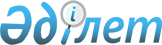 Қазақстан Республикасының Бірыңғай бюджеттік сыныптамасын бекіту туралы
					
			Күшін жойған
			
			
		
					Қазақстан Республикасының Экономика және бюджеттік жоспарлау министрінің 2002 жылғы 23 қыркүйектегі N 3 бұйрығы. Қазақстан Республикасы Әділет министрлігінде 2002 жылғы 16 қазанда тіркелді. Тіркеу N 2012. Күші жойылды - ҚР Экономика және бюджеттік жоспарлау министрінің 2003 жылғы 29 желтоқсандағы N 202 бұйрығымен.
      Қазақстан Республикасы Президентінің "Қазақстан Республикасының мемлекеттік басқару жүйесін одан әрі жетілдіру шаралары туралы" 2002 жылғы 28 тамыздағы N 931 жарлығына  сәйкес БҰЙЫРАМЫН: 
      1. Қазақстан Республикасының Бірыңғай бюджеттік сыныптамасы қосымшаға сәйкес бекітілсін. 
      2. Құқықтық және ұйымдастыру жұмыстары департаменті (Е.Е.Исаев) және Бюджет саясаты және жоспарлау департаменті (Б.Т.Сұлтанов) осы бұйрықтың Қазақстан Республикасының Әділет министрлігінде мемлекеттік тіркелуін қамтамасыз етсін. 
      3. Осы бұйрық Қазақстан Республикасының Әділет министрлігінде мемлекеттік тіркелген күнінен бастап қолданысқа енгізіледі.  Қазақстан Республикасының
Бірыңғай бюджеттік сыныптамасы
      Ескерту: Бюджеттік шығыстардың функционалдық сыныптамасы өзгеpтілді, толықтырылды - ҚР Экономика және бюджеттік жоспарлау министрлігінің 2002 жылғы 1 қазандағы N 5 бұйрығымен , 2002 жылғы 17 қазандағы N 10 бұйрығымен , 2002 жылғы 25 қарашадағы N 27 бұйрығымен , 2002 жылғы 6 желтоқсандағы N 37 бұйрығымен , 2002 жылғы 14 желтоқсандағы N 43 бұйрығымен , 2003 жылғы 6 қаңтардағы N  52 бұйрығымен , 2003 жылғы 21 қаңтардағы N 10 бұйрығымен , 2003 жылғы 27 қаңтардағы N 15 бұйрығымен , 2003 жылғы 11 наурыздағы N 41 бұйрығымен , 2003 жылғы 9 сәуірдегі N 62 бұйрығымен , 2003 жылғы 5 мамырдағы N 78 бұйрығымен , 2003 жылғы 13 маусымдағы N 101 бұйрығымен , 2003 жылғы 30 маусымдағы N 109 бұйрығымен , 2003 жылғы 22 шілдедегі N 127 бұйрығымен , 2003 жылғы 29 шілдедегі N 133 бұйрығымен , 2003 жылғы 30 шілдедегі N 134 бұйрығымен , 2003 жылғы 22 қыркүйектегі N 153 бұйрығымен , 2003 жылғы 16 қыркүйектегі N 149 бұйрығымен , 2003 жылғы 22 қарашадағы N 185 бұйрығымен , 2003 жылғы 2 желтоқсандағы N 189 бұйрығымен . ___________________________________________________________________  Бюджеттік кірістердің сыныптамасы
      ____________________________________________________________________ 
      Санаты 
      Сыныбы 
      Ішкі сыныбы 
      Ерекшелігі 
      Қолданылу                    Атауы 
      мерзімінің аяқталуы 
      ____________________________________________________________________ 
      1                    Салық түсімдері 
        01                 Кiрiстерге салынатын табыс салығы 
           1               Корпоративтік табыс салығы 
              01           Резидент заңды тұлғалардан алынатын 
                           корпоративтік табыс салығы 
              02           Резидент емес заңды тұлғалардан алынатын 
                           корпоративтік табыс салығы 
              03           Резидент заңды тұлғалардан алынатын, төлем 
                           көзінен ұсталатын корпоративтік табыс салығы 
              04           Резидент емес заңды тұлғалардан алынатын, 
                           төлем көзінен ұсталатын корпоративтік табыс 
                           салығы 
              05           Қазақстан Республикасының Үкіметі белгілеген 
                           тізбе бойынша шикізат секторы ұйымдары - заңды 
                           тұлғалардан алынатын корпоративтік табыс 
                           салығы 
              06           Қазақстан Республикасының Үкіметі белгілеген 
                           тізбе бойынша шикізат секторы ұйымдарының 
                           төлем көзінен ұсталатын, резидент заңды 
                           тұлғалардан алынатын корпоративтік табыс 
                           салығы 
              07           Қазақстан Республикасының Үкіметі белгілеген 
                           тізбе бойынша шикізат секторы ұйымдарының 
                           төлем көзінен ұсталатын, резидент емес заңды 
                           тұлғалардан алынатын корпоративтік табыс 
                           салығы 
           2               Жеке табыс салығы 
              01           Төлем көзінен ұсталатын жеке табыс салығы 
              02           Кәсіпкерлік қызметпен айналысатын жеке 
                           тұлғалардан алынатын жеке табыс салығы 
              03           Қызметін біржолғы талон бойынша жүзеге 
                           асыратын жеке тұлғалардан алынатын жеке табыс 
                           салығы 
        03                 Әлеуметтiк салық 
           1               Әлеуметтік салық 
              01           Әлеуметтік салық 
        04                 Меншiкке салынатын салықтар 
           1               Мүлiкке салынатын салықтар 
              01           Заңды тұлғалардың және жеке кәсіпкерлердің 
                           мүлкіне салынатын салық 
              02           Жеке тұлғалардың мүлкiне салынатын салық 
           2      01.01.02 Бағалы қағаздар эмиссиясын тiркегені және 
                           мемлекеттік тіркеуге жатпайтын акциялар 
                           эмиссиясының ұлттық сәйкестендіру нөмірін 
                           бергені үшін алым 
              01  01.01.02 Бағалы қағаздар эмиссиясын тiркегені және 
                           мемлекеттік тіркеуге жатпайтын акциялар 
                           эмиссиясының ұлттық сәйкестендіру нөмірін 
                           бергені үшін алым 
           3               Жер салығы 
              01           Ауыл шаруашылығы мақсатындағы жерлерге жеке 
                           тұлғалардан алынатын жер салығы 
              02           Елді мекендер жерлеріне жеке тұлғалардан 
                           алынатын жер салығы 
              03           Өнеркәсіп, көлік, байланыс, қорғаныс жеріне 
                           және ауыл шаруашылығына арналмаған өзге де 
                           жерге салынатын жер салығы 
              04           Орман қорының жерлерiне салынатын жер салығы 
              05           Су қорының жерлерiне салынатын жер салығы 
              06           Ерекше қорғалатын табиғи аумақтың жеріне, 
                           сауықтыру, рекреациялық және тарихи-мәдени 
                           мақсаттағы жерге салынатын жер салығы 
              07           Ауыл шаруашылығы мақсатындағы жерлерге заңды 
                           тұлғалардан, жеке кәсіпкерлерден, жеке 
                           нотариустар мен адвокаттардан алынатын жер 
                           салығы 
              08           Елді мекендер жерлеріне заңды тұлғалардан, 
                           жеке кәсіпкерлерден, жеке нотариустар мен 
                           адвокаттардан алынатын жер салығы 
           4               Көлiк құралдарына салынатын салық 
              01           Заңды тұлғалардың көлiк құралдарына салынатын 
                           салық 
              02           Жеке тұлғалардың көлiк құралдарына салынатын 
                           салық 
           5               Бірыңғай жер салығы 
              01           Бірыңғай жер салығы 
        05                 Тауарларға, жұмыстарға және қызметтер 
                           көрсетуге салынатын iшкi салықтар 
           1               Қосылған құнға салынатын салық 
              01           Қазақстан Республикасының аумағында өндiрiлген 
                           тауарларға, орындалған жұмыстарға және 
                           көрсетілген қызметтерге салынатын қосылған құн 
                           салығы 
              02           Ресей Федерациясының аумағынан шығарылатын 
                           және импортталатын тауарларға салынатын 
                           қосылған құн салығынан басқа, Қазақстан 
                           Республикасының аумағына импортталатын 
                           тауарларға салынатын қосылған құн салығы 
              03           Қазақстан Республикасының Үкіметі белгілеген 
                           тізбе бойынша шикізат секторы ұйымдарының 
                           өндірген тауарларына, орындаған жұмыстарына 
                           және көрсеткен қызметтеріне салынатын 
                           қосылған құн салығы 
              04           Резидент емес үшін салынатын қосылған құн 
                           салығы 
      1 05 1  05           Ресей Федерациясының аумағынан шығарылатын 
                           және импортталатын тауарларға салынатын 
                           қосымша құн салығы 
              06           Ресейден шығарылатын және импортталатын 
                           тауарларға салынатын қосылған құн салығынан 
                           басқа, Қазақстанға импортталатын тауарлардың 
                           кедендік құнына тәуелсіз сараптама жүргізу 
                           нәтижесінде жете есептелген қосылған құн 
                           салығы 
              07           Ресей Федерациясының аумағынан шығарылатын 
                           және импортталатын тауарлардың кедендiк 
                           құнына тәуелсiз сараптама жүргiзу нәтижесiнде 
                           жете есептелген қосылған құн салығы 
           2               Акциздер 
              01           Қазақстан Республикасының аумағында өндірілген 
                           спирттiң барлық түрлерi 
              02           Қазақстан Республикасының аумағында өндірілген 
                           арақ 
              03           Қазақстан Республикасының аумағында өндірілген 
                           ликер-арақ бұйымдары, күшейтілген шырындар 
                           және этил спиртінің көлемді үлесі 12-ден 30 
                           пайызға дейін және одан жоғары күшейтілген 
                           сусындар 
              04           Қазақстан Республикасының аумағында өндірілген 
                           шараптар 
              05           Қазақстан Республикасының аумағында өндірілген 
                           коньяктар 
              06           Қазақстан Республикасының аумағында өндірілген 
                           шампан шараптары 
              07           Қазақстан Республикасының аумағында өндірілген 
                           сыра 
              08           Қазақстан Республикасының аумағында өндірілген 
                           этил спиртінің көлемді үлесі 1,5-нан 12 
                           пайызға дейін күшейтiлген сусындар, 
                           күшейтiлген шырындар 
              09           Қазақстан Республикасының аумағында өндірілген 
                           бекіре және албырт балықтардың уылдырығы 
              10           Қазақстан Республикасының аумағында өндірілген 
                           темекi сүзгілі бұйымдары 
              11           Қазақстан Республикасының аумағында 
                           өндірілген, құрамында темекi бар басқа да 
                           бұйымдар және сүзгісі жоқ темекі бұйымдары 
              13  01.01.02 Қазақстан Республикасының аумағында өндірілген 
                           хрустальдан жасалған бұйымдар, хрусталь 
                           жарықтандыру заттары 
              17           Қазақстан Республикасының аумағында өндірілген 
                           алтыннан, платинадан немесе күмiстен жасалған 
                           зергерлiк бұйымдар 
              18           Қазақстан Республикасының аумағында өндірілген 
                           шарап материалдары 
              21           Қазақстан Республикасының аумағында өндірілген 
                           оқпен және газбен атылатын қару (мемлекеттiк 
                           үкiмет органдарының мұқтажы үшiн 
                           алынатындарынан басқа) 
              23           Құмар ойын бизнесі 
              24           Лотереяларды ұйымдастыру және өткізу 
              28  01.01.02 Қазақстан Республикасының аумағында өндірілген 
                           электр энергиясы 
              29           Қазақстан Республикасының аумағында 
                           өндірілген, газ конденсатын қоса алғанда, шикі 
                           мұнай 
              30 01.01.03. Арнайы жабдықталған стационарлық бекеттерден 
                           ақырғы тұтынушыға сатылатыннан басқа Қазақстан 
                           Республикасының аумағында өндірілген бензин 
                           (авиациялықты қоспағанда) 
              31 01.01.03. Арнайы жабдықталған стационарлық бекеттерден 
                           ақырғы тұтынушыға сатылатын бензин 
                           (авиациялықты қоспағанда) 
              32  01.01.03 Арнайы жабдықталған стационарлық бекеттерден 
                           ақырғы тұтынушыға сатылатыннан басқа Қазақстан 
                           Республикасының аумағында өндірілген дизель 
                           отыны 
              33  01.01.03 Арнайы жабдықталған стационарлық бекеттерден 
                           ақырғы тұтынушыларға сатылатын дизель отыны 
              34  01.01.03 Заңды және жеке тұлғалар көтерме саудада 
                           сататын (одан әрі алып-сату мақсаты үшін) 
                           бензин 
              35  01.01.03 Заңды және жеке тұлғалар көтерме саудада 
                           сататын (одан әрі алып-сату мақсаты үшін) 
                           дизель отыны 
              36           Қазақстан Республикасының аумағында шығарылған 
                           жеңіл автомобильдер (мүгедектерге арнайы 
                           арналған қолмен басқарылатын автомобильдерден 
                           басқа) 
              37           Қазақстан Республикасының аумағында өндірілген 
                           басқа да алкоголь өнімдері 
              41           Қазақстан Республикасының аумағына 
                           импортталатын спирттің барлық түрі 
              42           Қазақстан Республикасының аумағына 
                           импортталатын арақ 
              43           Қазақстан Республикасының аумағына 
                           импортталатын ликер-арақ бұйымдары, 
                           күшейтілген шырындар және этил спиртінің 
                           көлемді үлесі 12-ден 30 пайызға дейін және 
                           одан жоғары күшейтілген сусындар 
              44           Қазақстан Республикасының аумағына 
                           импортталатын шараптар 
              45           Қазақстан Республикасының аумағына 
                           импортталатын коньяктар 
              46           Қазақстан Республикасының аумағына 
                           импортталатын шампан шараптары 
              47           Қазақстан Республикасының аумағына 
                           импортталатын сыра 
              48           Қазақстан Республикасының аумағына 
                           импортталатын этил спиртінің көлемді үлесі 
                           1,5-нан 12 пайызға дейін алкоголі аз 
                           күшейтілген сусындар, күшейтілген шырындар 
              49           Қазақстан Республикасының аумағына 
                           импортталатын бекіре және албырт балықтардың 
                           уылдырығы 
      1 05 2  50           Қазақстан Республикасының аумағына 
                           импортталатын темекі бұйымдары 
              51           Қазақстан Республикасының аумағына 
                           импортталатын құрамында темекі бар басқа да 
                           бұйымдар 
              53  01.01.02 Қазақстан Республикасының аумағына 
                           импортталатын хрустальдан жасалған бұйымдар, 
                           хрусталь жарықтандыру заттары 
              55           Қазақстан Республикасының аумағына 
                           импортталатын жеңіл автомобильдер 
                           (мүгедектерге арнайы арналған қолмен 
                           басқарылатын автомобильдерден басқа) 
              57           Қазақстан Республикасының аумағына 
                           импортталатын алтыннан, платинадан немесе 
                           күмістен жасалған зергерлік бұйымдар 
              58           Қазақстан Республикасының аумағына 
                           импортталатын шарап материалдары 
              59           Қазақстан Республикасының аумағына 
                           импортталатын дизель отыны 
              60           Қазақстан Республикасының аумағына 
                           импортталатын бензин (авиациялықты қоспағанда) 
              61           Қазақстан Республикасының аумағына 
                           импортталатын оқпен және газбен атылатын қару 
                           (мемлекеттік үкімет органдарының мұқтажы үшін 
                           алынатындарынан басқа) 
              68  01.01.02 Қазақстан Республикасының аумағына 
                           импортталатын электр энергиясы 
              69           Қазақстан Республикасының аумағына 
                           импортталатын газ конденсатын қоса алғанда 
                           шикі мұнай 
              70           Қазақстан Республикасының аумағына 
                           импортталатын спирттiң барлық түрлерiнiң 
                           кедендiк құнына тәуелсiз сараптама жүргiзу 
                           нәтижесiнде жете есептелген акциздер 
              71           Қазақстан Республикасының аумағына 
                           импортталатын арақтың кедендiк құнына тәуелсiз 
                           сараптама жүргiзу нәтижесiнде жете есептелген 
                           акциздер 
              72           Қазақстанға импортталатын ликер-арақ 
                           бұйымдарының, этил спиртiнiң көлемдi үлесi 
                           12-ден 30%-ке дейiн және одан жоғары 
                           күшейтiлген шырындардың және күшейтілген 
                           сусындардың кедендiк құнына тәуелсiз 
                           сараптама жүргiзу нәтижесiнде жете есептелген 
                           акциздер 
              73           Қазақстан Республикасының аумағына 
                           импортталатын шараптардың кедендік құнына 
                           тәуелсiз сараптама жүргiзу нәтижесiнде жете 
                           есептелген акциздер 
              74           Қазақстан Республикасының аумағына 
                           импортталатын коньяктардың кедендiк құнына 
                           тәуелсiз сараптама жүргiзу нәтижесiнде жете 
                           есептелген акциздер 
              75           Қазақстан Республикасының аумағына 
                           импортталатын шампан шараптарының кедендiк 
                           құнына тәуелсiз сараптама жүргiзу нәтижесiнде 
                           жете есептелген акциздер 
              76           Қазақстан Республикасының аумағына 
                           импортталатын сыраның кедендiк құнына тәуелсiз 
                           сараптама жүргiзу нәтижесiнде жете есептелген 
                           акциздер 
              77           Қазақстан Республикасына импортталатын этил 
                           спиртiнiң көлемдi үлесi 1,5-тен 12 процентке 
                           дейiн алкоголi аз күшейтiлген сусындардың, 
                           күшейтiлген шырындардың кедендiк құнына 
                           тәуелсiз сараптама жүргiзу нәтижесiнде жете 
                           есептелген акциздер 
              78           Қазақстан Республикасының аумағына 
                           импортталатын бекiре және албырт балықтар 
                           уылдырығының кедендiк құнына тәуелсiз 
                           сараптама жүргiзу нәтижесiнде жете есептелген 
                           акциздер 
              79           Қазақстан Республикасының аумағына 
                           импортталатын темекi бұйымдарының кедендiк 
                           құнына тәуелсiз сараптама жүргiзу нәтижесiнде 
                           жете есептелген акциздер 
              80           Қазақстан Республикасының аумағына 
                           импортталатын құрамында темекi бар басқа да 
                           бұйымдардың кедендiк құнына тәуелсiз сараптама 
                           жүргiзу нәтижесiнде жете есептелген акциздер 
              81           Қазақстан Республикасының аумағына 
                           импортталатын жеңiл автомобильдердiң 
                           (мүгедектерге арнайы арналған қолмен 
                           басқарылатын автомобильдерден басқа) кедендiк 
                           құнына тәуелсiз сараптама жүргiзу нәтижесiнде 
                           жете есептелген акциздер 
              82           Қазақстан Республикасының аумағына 
                           импортталатын алтыннан, платинадан немесе 
                           күмiстен жасалған зергерлiк бұйымдардың 
                           кедендiк құнына тәуелсiз сараптама жүргiзу 
                           нәтижесiнде жете есептелген акциздер 
              83           Қазақстан Республикасының аумағына 
                           импортталатын шарап материалдарының кедендiк 
                           құнына тәуелсiз сараптама жүргiзу нәтижесiнде 
                           жете есептелген акциздер 
              84           Қазақстан Республикасының аумағына 
                           импортталатын дизель отынының кедендiк құнына 
                           тәуелсiз сараптама жүргiзу нәтижесiнде жете 
                           есептелген акциздер 
              85           Қазақстан Республикасының аумағына 
                           импортталатын бензиннiң (авиациялықты 
                           қоспағанда) кедендiк құнына тәуелсiз сараптама 
                           жүргiзу нәтижесiнде жете есептелген акциздер 
              86           Қазақстан Республикасының аумағына 
                           импортталатын отпен және газбен атылатын 
                           қарудың (мемлекеттiк үкiмет органдарының 
                           мұқтажы үшiн алынатындарынан басқа) кедендiк 
                           құнына тәуелсiз сараптама жүргiзу 
                           нәтижесiнде жете есептелген акциздер 
              87           Қазақстан Республикасының аумағына 
                           импортталатын газ конденсатын қоса алғанда, 
                           шикi мұнайдың кедендiк құнына тәуелсiз 
                           сараптама жүргiзу нәтижесiнде жете 
                           есептелген акциздер 
              90           Өндірушілер көтерме сауда бағасымен өткізетін 
                           өзі өндірген бензин (авиация бензинін 
                           қоспағанда) 
              91           Өндірушілер көтерме сауда бағасымен 
                           өткізілетін өзі өндірген дизель отыны 
              92           Өндiрушiлер бөлшек саудада өткiзетiн өз 
                           өндiрiсiнiң (авиациялықты қоспағанда), 
                           сондай-ақ өз өндiрiстiң мұқтаждарына 
                           пайдаланылатын бензин 
              93           Өндiрушiлерге бөлшек саудада өткiзетiн өз 
                           өндiрiсiнiң, сондай-ақ өз өндiрiстiк 
                           мұқтаждарына пайдаланылатын дизель отыны 
              94           Заңды және жеке тұлғаларға көтерме сауда 
                           бағасымен өткізілетін бензин (авиация бензинін 
                           қоспағанда) 
              95           Заңды және жеке тұлғаларға көтерме сауда 
                           бағасымен өткізілетін дизель отыны 
              96           Өндiрушiлер бөлшек саудада өткiзетiн, өз 
                           өндiрiсiнiң (авиациялықты қоспағанда), 
                           сондай-ақ өз өндiрiстiк мұқтаждарына 
                           пайдаланылатын бензин 
              97           Заңды және жеке тұлғаларға бөлшек саудада 
                           өткiзетiн, сондай-ақ өз өндiрiстiк 
                           мұқтаждарына пайдаланылатын дизель 
                           отыны 
           3               Табиғи және басқа ресурстарды пайдаланғаны 
                           үшiн түсетiн түсiмдер 
              02           Үстеме пайдаға салынатын салық 
              03           Жер бетіне жақын көздердегі су ресурстарын 
                           пайдаланғаны үшін төлем 
              04           Орманды пайдаланғаны үшiн төлем 
              05           Бонустар 
      1 05 3  06           Роялтилер 
              08           Жасалған келiсiм-шарттар бойынша өнiмдер бөлу 
                           жөнiндегi Қазақстан Республикасының үлесi 
              09           Радиожиілік спектрін пайдаланғаны үшін төлем 
              10           Кеме қатынайтын су жолдарын пайдаланғаны үшiн 
                           төлем 
              11           Жануарлар дүниесін пайдаланғаны үшін төлем 
              12  01.01.02 Жануарлар әлемін қорғағаны және ұдайы 
                           көбейткені үшін төлем 
              13           Республикалық маңызы бар ерекше қорғалатын   
                           табиғи аумақтарды пайдаланғаны үшін төлем 
              14           Жергілікті маңызы бар ерекше қорғалатын 
                           табиғи аумақтарды пайдаланғаны үшін төлем 
              15           Жер учаскелерін пайдаланғаны үшін төлем 
              16           Қоршаған ортаны ластағаны үшін төленетін 
                           төлем 
              22           Шикізат секторы ұйымдарының (Қазақстан 
                           Республикасының Үкіметі белгілеген тізбе 
                           бойынша заңды тұлғалардың) үстеме пайдасына 
                           салынатын салық 
              25           Шикізат секторы ұйымдарынан (Қазақстан 
                           Республикасының Үкіметі белгілеген тізбе 
                           бойынша заңды тұлғалардан) түсетін бонустар 
              26           Шикізат секторы ұйымдарынан (Қазақстан 
                           Республикасының Үкіметі белгілеген тізбе 
                           бойынша заңды тұлғалардан) түсетін роялти 
              28           Шикізат секторы ұйымдарының (Қазақстан 
                           Республикасының Үкіметі белгілеген тізбе 
                           бойынша заңды тұлғалардың) жасалған 
                           келісім-шарттар бойынша өнімдер бөлу 
                           жөніндегі Қазақстан Республикасының үлесі 
           4               Кәсiпкерлiк және кәсiби қызметтi жүргiзгенi 
                           үшiн алынатын алым 
              01           Жеке кәсіпкерлерді мемлекеттік тіркегені үшін 
                           алынатын алым 
              02           Жекелеген қызмет түрлерiмен айналысу құқығы 
                           үшiн лицензиялық алым 
              03           Заңды тұлғаларды мемлекеттiк тiркегенi үшiн 
                           алынатын алым 
              04           Аукциондық сатудан алынатын алым 
              05  01.01.02 Базарларда тауар сату құқығы үшiн алым 
              06           Жергілікті маңызы бар ақылы мемлекеттік 
                           автомобиль жолдарымен жүргені үшін алынатын 
                           алымдардан басқа, Қазақстан Республикасының 
                           аумағы бойынша автокөлiк құралдарының жүргенi 
                           үшiн алынатын алым 
              07  01.01.02 Заңды және жеке тұлғалардан олардың фирмалық 
                           атауларында, қызмет ету белгiлерiнде, 
                           тауарлық белгiлерiнде Алматы қаласының 
                           рәмiздерiн пайдаланғаны үшiн алынатын алым 
              08  01.01.02 Жеке тұлғалардың қолма-қол шетел валютасын 
                           сатып алғаны үшiн алынатын алым 
              09  01.01.02 Заңды (мем. кәсіпорындарды, мем. мекемелерді 
                           және коммерциялық емес ұйымдарды қоспағанда) 
                           және жеке тұлғалардың фирмалық атауларында 
                           "Қазақстан", "Республика", "Ұлттық" деген 
                           сөздерді (толық, сондай-ақ олардан туындаған) 
                           пайдаланғаны үшін алым 
              10           Жергілікті маңызы бар ақылы мемлекеттік 
                           автомобиль жолдары бойынша жүргені үшін 
                           алынатын алым 
              11           Елтаңбалық алым 
              12           Радиоэлектрондық құралдарды және жоғары 
                           жиілікті қондырғыларды мемлекеттік тіркегені 
                           үшін алым 
              13           Телевизиялық және радио хабарын тарататын 
                           ұйымдарға радио жиілікті спектрді пайдалануға 
                           рұқсат бергені үшін алым 
              14           Механикалық көлік құралдарын және 
                           тіркемелерді мемлекеттік тіркегені үшін алым 
              15           Теңіз, өзен және шағын көлемді кемелерді 
                           мемлекеттік тіркегені үшін алым 
              16           Дәрі-дәрмектерді мемлекеттік тіркегені үшін 
                           алым 
              17           Азаматтық әуе кемелерін мемлекеттік тіркегені 
                           үшін алым 
              18           Жылжымайтын мүлікке және олармен мәміле жасау 
                           құқығын мемлекеттік тіркегені үшін алым 
              19           Республикалық маңызы бар жалпы пайдаланатын 
                           автомобиль жолдарының бөлінген белдеуінде 
                           сыртқы (көрнекі) жарнамалар орналастырғаны 
                           үшін төлемақы 
              20           Жергілікті маңызы бар және елді мекендердегі 
                           жалпы пайдаланудағы автомобиль жолдарының 
                           белдеуінде бөлінген сыртқы (көрнекі) 
                           жарнамаларды орналастырғаны үшін төлем ақы 
        06                 Халықаралық сауда мен сыртқы операцияларға 
                           салынатын салықтар 
           1               Кеден төлемдерi 
              01           кеден бажының бiрыңғай ставкасын қолданумен 
                           жеке тұлғалардан өндiрiп алынатын әкелiнетiн 
                           тауарларға кеден баждарын қоспағанда 
                           әкелiнетiн тауарларға кеден баждары 
              02           Әкетілетін тауарларға салынатын кеден баждары 
              03           Әкелiнетiн тауарлардың кедендiк құнына 
                           тәуелсiз сараптама жүргiзу нәтижесiнде жете 
                           есептелген кедендiк баждар 
              04           Кеден бажының бiрыңғай ставкасын енгiзу 
                           нәтижесiнде жеке тұлғалардан өндiрiп алынатын 
                           әкелiнетiн тауарларға кеден баждары 
           2               Халықаралық сауда мен операцияларға салынатын 
                           басқа да салықтар 
              01           Кедендiк бақылауды және кедендiк рәсiмдердi 
                           жүзеге асырудан түсетiн түсiмдер 
              02           Отандық тауар өндiрушiлердi қорғау шаралары 
                           ретінде салынатын баждар 
      1 06 2  03           Әкелiнетiн тауарлардың кедендiк құнына 
                           тәуелсiз сараптама жүргiзу нәтижесiнде жете 
                           есептелген кедендiк бақылауды және кедендiк 
                           рәсімдерді жүзеге асырудан түсетін түсімдер 
              04           Әкелiнетiн тауарлардың кедендiк құнына 
                           тәуелсiз сараптама жүргiзу нәтижесiнде жете 
                           есептелген отандық тауар өндiрушiлердi қорғау 
                           шаралары ретiнде салынатын баждар 
        07                 Басқа да салықтар 
           1               Басқа да салықтар 
              02  01.01.02 Берешектің жергілікті бюджетке түсуі 
              09           Республикалық бюджетке түсетін басқа да 
                           салықтық түсiмдер 
              10           Жергілікті бюджетке түсетін басқа да салықтық 
                           түсімдер 
        08                 Заңдық мәнді іс-әрекеттерді жасағаны үшін 
                           және (немесе) оған уәкілеттігі бар 
                           мемлекеттік органдардың немесе лауазымды 
                           тұлғалардың құжаттар бергені үшін алынатын 
                           міндетті төлемдер 
           1               Мемлекеттік баж 
              01           Консулдық алым 
              02           Сотқа берілетін талап арыздардан, ерекше 
                           жүргізілетін істер бойынша арыздардан 
                           (шағымдардан), кассациялық шағымдардан, 
                           сондай-ақ соттық құжаттардың көшірмелерін 
                           (дубликаттарын) бергені үшін алынатын 
                           мемлекеттік баж *** 
              03           Нотариаттық іс-қимылдар жасағаны үшін, 
                           сондай-ақ нотариат куәландырған құжаттар 
                           көшірмелерін (дубликаттарын) бергені үшін 
                           алынатын мемлекеттік баж 
              04           АХА *  тіркегені, азаматтарға АХА тіркегені 
                           туралы қайта куәліктер бергені үшін, 
                           сондай-ақ туу, неке, некені бұзу, өлім туралы 
                           актілердің жазбаларын өзгерту, толықтыру, 
                           түзету мен қалпына келтіруге байланысты 
                           куәліктерді бергені үшін алынатын мем.баж** 
              05           Шетелге баруға және Қазақстан Республикасына 
                           басқа мемлекеттерден адамдарды шақыруға құқық 
                           беретін құжаттарды ресімдегені үшін, 
                           сондай-ақ осы құжаттарға өзгерістер енгізгені 
                           үшін алынатын мемлекеттік баж 
              06           Шетелдіктердің паспорттарына немесе оларды 
                           ауыстыратын құжаттарына Қазақстан 
                           Республикасынан кету және Қазақстан 
                           Республикасына келу құқығына виза бергені 
                           үшін алынатын мемлекеттік баж 
              07           Қазақстан Республикасының азаматтығын алу, 
                           Қазақстан Республикасының азаматтығын қалпына 
                           келтіру және Қазақстан Республикасының 
                           азаматтығын тоқтату туралы құжаттарды 
                           ресімдегені үшін алынатын мемлекеттік баж 
              08           Тұрғылықты жерін тіркегені үшін алынатын 
                           мемлекеттік баж 
              09           Аңшылық құқығына рұқсат бергені үшін алынатын 
                           мемлекеттік баж 
              10           Азаматтық қаруды (аңшылық суық қаруды, 
                           пневматикалық және аэрозольды газды 
                           құрылғыларды қоспағанда) тіркегені және қайта 
                           тіркегені үшін алынатын мемлекеттік баж 
              11           Қазақстан Республикасының азаматтарының 
                           паспорттарымен және куәліктерін бергені үшін 
                           алынатын мемлекеттік баж 
              12           Қаруды және оның оқтарын сақтауға немесе 
                           сақтау мен алып жүруге тасымалдауға, 
                           Қазақстан Республикасының аумағына әкелуге 
                           және Қазақстан Республикасынан әкетуге рұқсат 
                           бергені үшін мемлекеттік баж 
              13           Апостиль қойғаны үшін мемлекеттік баж 
              14           Жүргiзушi куәлiктерiн бергенi үшін алынатын 
                           мемлекеттік баж 
              15           Көлік құралдарын мемлекеттiк тiркеу туралы 
                           куәлiктер бергенi үшiн алынатын мемлекеттiк 
                           баж 
              16           Мемлекеттік тіркеу нөмірі белгілерін бергені 
                           үшін алынатын мемлекеттік баж 
      2                    Салыққа жатпайтын түсiмдер 
        01                 Кәсiпкерлiк қызмет пен меншiктен түсетiн 
                           кiрiстер 
           1               Ведомстволық кәсiпорындардың тауарлар мен 
                           қызметтердi пайдамен сатудан түсетін iс 
                           жүзiндегi пайдасы 
              01           Республикалық мемлекеттiк кәсiпорындар 
                           пайдасының үлесi 
              02           Коммуналдық мемлекеттік кәсіпорындар 
                           пайдасының үлесі 
           2               Заңды тұлғалардан және қаржы мекемелерiнен 
                           түсетiн салыққа жатпайтын түсiмдер 
              01           Қазақстан Республикасы Ұлттық Банкiнiң 
                           кiрiсiнен түсетін түсiмдер 
              02           Қазақстан Республикасы Үкiметiнiң депозиттерi 
                           бойынша алынған сыйақылар (мүдделер) 
              03           Республикалық меншiк болып табылатын 
                           акциялардың пакеттерiне дивидендтерден 
                           түсетiн түсiмдер 
              04           Мемлекеттің сыртқы заемдар қаражатын екінші 
                           деңгейдегі банктер шоттарына орналастырудан 
                           түсетін сыйақылар (мүдделер) 
              05  01.01.02 Тәркіленген мүлікті, белгіленген тәртіппен 
                           республикалық меншікке өтеусіз өткен мүлікті 
                           сатудан түсетін түсімдер, оның ішінде кедендік 
                           бас тарту режимінде мемлекеттің пайдасына 
                           ресімделген тауарлар мен көлік құралдары 
              06           Бағалы қағаздардың ұйымдастырылған рыногында 
                           сатып алынған мемлекеттік эмиссиялық бағалы 
                           қағаздардан алынған сыйақылар 
              07  01.01.02 Шет мемлекеттердiң үкiметтерiне мемлекеттiк 
      2 01 2  09  01.01.02 Аймақтық инвестициялық бағдарламаларды жүзеге 
                           асыру үшін жергілікті атқарушы органдардың осы 
                           мақсаттарға қарызға алынған қаражаттың 
                           есебінен жергілікті бюджеттен бөлінетін 
                           несиелер бойынша сыйақылар 
              11           Жер қойнауы туралы ақпараттың пайдалануға 
                           берілгені үшін ақы 
              12  01.01.02 Республикалық бюджеттен қаржыландырылатын 
                           мемлекеттiк мекемелерге тиесілі мүлікті 
                           сатудан түсетін түсiмдер 
              13           Жергілікті өкілді органдардың шешімдері 
                           бойынша өткізілетін лотереялардан түсетін 
                           кірістерден басқа, мемлекеттік лотереялардан 
                           түсетін кiрiстердің түсімі 
              14  01.01.02 Иесіз мүлікті, белгіленген тәртіппен 
                           коммуналдық меншікке өтеусіз өткен мүлікті, 
                           қадағалаусыз жануарларды, олжаларды, сондай-ақ 
                           мұрагерлік құқығы бойынша мемлекетке өткен 
                           мүлікті сатудан алынатын түсімдер 
              15           Коммуналдық меншік болып табылатын акциялардың 
                           пакетіне дивидендтердің түсуі 
              17           Жергілікті өкілді органдардың шешімдері 
                           бойынша өткізілетін мемлекеттік лотереялардан 
                           түсетін кірістердің түсімі 
              18  01.01.02 Жергілікті бюджеттен қаржыландырылатын 
                           мемлекеттік мекемелерге тиесілі мүлікті 
                           сатудан алынатын түсімдер 
              20  01.01.02 Республикалық бюджеттен төменгі деңгейдегі 
                           бюджеттерге несиелер бергені үшін алынған 
                           сыйақылар (мүдделер) 
              21  01.01.02 Республикалық бюджеттен заңды және жеке 
                           тұлғаларға несиелер берілгені үшін алынған 
                           сыйақылар (мүдделер) 
              22  01.01.02 Жергілікті бюджеттен заңды және жеке 
                           тұлғаларға несиелер бергені үшін алынған 
                           сыйақылар (мүдделер) 
              23  01.01.02 Республикалық маңызы бар мемлекеттік 
                           автомобиль жолдарының жиегінде сервис және 
                           жарнама объектілерін орналастырғаны үшін ақы 
                           төлеу 
              24  01.01.02 Жергілікті маңызы бар мемлекеттік автомобиль 
                           жолдарының жиегінде сервис және жарнама 
                           объектілерін орналастырғаны үшін ақы төлеу 
              25  01.01.02 Қару-жарақ пен әскери техниканы сатудан 
                           түсетін түсімдер 
              26           Әскери полигондарды пайдаланғаны үшін 
                           жалгерлік төлемнен түсетін түсімдер 
              27           "Байқоңыр" кешенін пайдаланғаны үшін жалгерлік 
                           төлемнен түсетін түсімдер 
              28           Республикалық меншiк мүлкін жалға беруден 
                           түсетiн түсiмдер 
              29           Коммуналдық меншік мүлкін жалға беруден 
                           түсетін түсімдер 
              30  01.01.02 Республикалық бюджеттен қаржыландырылатын 
                           мемлекеттік мекемелердің дебиторлық, 
                           депоненттік берешегінің түсуі 
              31  01.01.02 Жергілікті бюджеттен қаржыландырылатын 
                           мемлекеттік мекемелердің дебиторлық, 
                           депоненттік берешегінің түсуі 
              32  01.01.02 Бұрын республикалық бюджеттен алынған, 
                           пайдаланылмаған қаражаттардың қайтарылуы 
              33  01.01.02 Бұрын жергілікті бюджеттен алынған, 
                           пайдаланылмаған қаражаттардың қайтарылуы 
              34  01.01.02 Үкіметтің сыртқы заемдары есебінен 
                           республикалық бюджеттен несиелер бергені үшін 
                           алынған сыйақылар (мүдделер) 
              35  01.01.02 Инвестициялық жобаларды бірлесіп қаржыландыру 
                           шеңберінде республикалық бюджеттен несиелер 
                           бергені үшін алынған сыйақылар (мүдделер) 
              36  01.01.02 Ретроактивтік несиелерді бергені үшін алынған 
                           сыйақылар (мүдделер) 
           3               Кәсіпкерлік қызмет пен меншіктен түсетін басқа 
                           да кірістер 
              01           Ауыл шаруашылық және орман алқаптарын ауыл 
                           және орман шаруашылықтарын жүргізуге 
                           байланысты емес мақсаттарға пайдалану үшін 
                           алған кезде ауыл шаруашылығы және орман 
                           шаруашылығы өндірістерінің зияндарын өтеуден 
                           түсетін түсімдер 
              02           Республикалық бюджеттен қаржыландырылатын 
                           мемлекеттiк мекемелер көрсететiн қызметтердi 
                           сатудан түсетін түсiмдер 
              03           Жергілікті бюджеттен қаржыландырылатын 
                           мемлекеттік мекемелер көрсететін қызметтерді 
                           сатудан түсетін түсімдер 
              04           Жер учаскесін жалға беру құқығын сатқаны үшін 
                           төлем <*> 
        02                 Әкiмшiлiк алымдар мен төлемдер, коммерциялық 
                           емес және iлеспе саудадан алынатын кiрiстер 
           1               Әкiмшiлiк алымдар 
              03           Әкiмшiлiк қамауға алынған адамдар орындаған 
                           жұмыстар, қызметтер үшiн ұйымдардан түсетiн 
                           түсiмдер 
              04  01.01.02 Жылжымайтын мүлiк және онымен жасалатын 
                           мәмiлелер құқығын мемлекеттiк тiркеу ақысы 
              07  01.01.02 Қазақстан Республикасының азаматтарына 
                           төлқұжаттар мен жеке куәлiктер берілгені үшін 
                           төленетін төлем 
              08  01.01.02 Республикалық бюджеттен қаржыландырылатын 
                           мемлекеттiк мекемелер көрсететiн қызметтердi 
                           сатудан түсетін түсiмдер 
              09           Түзету жұмыстарына сотталғандардың жалақысынан 
                           ұсталатын түсімдер 
      2 02 1  10  01.01.02 Қару айналымы саласында рұқсаттар беру үшін 
                           біржолғы алымдар 
              12  01.01.02 Қоршаған ортаны ластағаны үшiн төленетін төлем 
              13           Жылжымалы мүліктің кепілін тіркегені үшін ақы 
              18  01.01.02 Жергілікті бюджеттен қаржыландырылатын 
                           мемлекеттік мекемелер көрсететін қызметтерді 
                           сатудан түсетін түсімдер 
           2      01.01.02 Мемлекеттік баж 
              01  01.01.02 Консулдық алымдар 
              02  01.01.02 Сотқа берілетін қуыну өтініштерінен, айрықша 
                           өндіріс істері жөніндегі өтініштерден 
                           (шағымдардан), кассациялық шағымдардан, 
                           сондай-ақ соттың құжаттардың көшірмесін 
                           (телнұсқасын) бергені үшін алынатын 
                           мемлекеттік баж 
              03  01.01.02 Нотариалды іс-әрекеттер жасағаны үшін, 
                           сондай-ақ нотариалды расталған құжаттардың 
                           көшірмесін (телнұсқаларын) бергені үшін 
                           алынатын мемлекеттік баж 
              04  01.01.02 Азаматтық хал-ахуал актілерін тіркегені үшін, 
                           сондай-ақ азаматтық хал-ахуал актілерін және 
                           өзгеруіне, толықтырылуына, түзетілуіне және 
                           қалпына келтірілуіне байланысты куәліктерді 
                           тіркеу туралы куәліктерді қайта бергені үшін 
                           алынатын мемлекеттік баж 
              05  01.01.02 Шетелге шығу құқығына арналған құжаттарды 
                           ресімдегені және басқа мемлекеттердің 
                           адамдарын Қазақстан Республикасына шақырғаны 
                           үшін, сондай-ақ осы құжаттарға өзгерістер 
                           енгізгені үшін алынатын мемлекеттік баж 
              06  01.01.02 Шетелдіктердің төлқұжаттарына немесе олардың 
                           орнын алмастыратын құжаттарына Қазақстан 
                           Республикасынан кету және Қазақстан 
                           Республикасына келу құқығына виза бергені үшін 
                           алынатын мемлекеттік баж 
              07  01.01.02 Қазақстан Республикасының азаматтығын 
                           алғандығы және Қазақстан Республикасының 
                           азаматтығын тоқтатқандығы туралы құжаттарды 
                           ресімдегені үшін алынатын мемлекеттік баж 
              08  01.01.02 Тұрғылықты мекенді тіркегені үшін алынатын 
                           мемлекеттік баж 
              09  01.01.02 Аң аулау құқығына рұқсат бергені үшін алынатын 
                           мемлекеттік баж 
              10  01.01.02 Азаматтық қаруды (суық аң аулау, пневматикалық 
                           және газды-аэрозольды қондырғыларды 
                           қоспағанда) тіркегені және қайта тіркегені 
                           үшін алынатын мемлекеттік баж 
           3               Коммерциялық емес және iлеспе саудадан 
                           алынатын басқа да төлемдер мен кірістер 
              03           Республикалық бюджеттен қаржыландырылатын 
                           мемлекеттiк мекемелер ұйымдастыратын 
                           мемлекеттiк сатып алуды өткiзуден түсетiн 
                           ақшаның түсімі 
              04           Жергілікті бюджеттен қаржыландырылатын 
                           мемлекеттік мекемелер ұйымдастыратын 
                           мемлекеттік сатып алуды өткізуден түсетін 
                           ақшаның түсімі 
              05           Тәркіленген мүлікті, белгіленген тәртіппен 
                           республикалық меншікке өтеусіз өткен мүлікті 
                           сатудан түсетін түсімдер, оның ішінде кедендік 
                           бас тарту режимінде мемлекеттің пайдасына 
                           ресімделген тауарлар мен көлік құралдары 
              06           Иесіз мүлікті, белгіленген тәртіппен 
                           коммуналдық меншікке өтеусіз өткен мүлікті, 
                           қадағалаусыз жануарларды, олжаларды, сондай-ақ 
                           мұрагерлік құқығы бойынша мемлекетке өткен 
                           мүлікті сатудан алынатын түсімдер 
        03                 Айыппұлдар мен санкциялар бойынша түсетiн 
                           түсiмдер 
           1               Айыппұлдар мен санкциялар бойынша түсетiн 
                           түсiмдер 
              01           Орталық мемлекеттік органдар, олардың аумақтық 
                           бөлімшелері салатын әкiмшiлiк айыппұлдар мен 
                           санкциялар 
              02           Медициналық айықтырғыштарда орналастырылған 
                           адамдардан түсетiн төлемдер 
              03  20.06.03 Стандарттар мен сертификаттау ережелерiнiң 
                           талаптарына сәйкес келмейтiн өнiмдердi, 
                           жұмыстарды және қызметтердi сатудан алынған 
                           кірістер сомасының түсiмi 
              04           Казино, тотализаторлар және ойын бизнесі 
                           қызметінен алынған кірістерді қоспағанда, оған 
                           қатысты лицензиялық тәртіп белгіленген 
                           лицензиясыз қызметтен түскен кірістерді алудан 
                           түсім 
              05  01.01.02 Лицензиясыз өнімдерді әкеткені үшін айыппұл 
                           сомаларының түсімі 
              06           Атқарушылық санкция 
              07           Қазақстан Республикасының Ұлттық Банкi 
                           белгiлеген экономикалық нормативтердi және 
                           статистикалық есептілікті берудiң мерзiмдерiн 
                           бұзғаны үшiн екiншi деңгейдегi банктерге 
                           қолданылатын санкция сомаларының түсiмi 
              08  01.01.03 Салымдар бойынша шоттарға жалақыларды уақтылы 
                           есептемегенi үшiн екiншi деңгейдегi банктерге 
                           қолданылатын санкция сомаларының түсiмi 
              09           Салық заңнамасы нормаларын уақытылы 
                           орындамағаны үшін банктерден немесе банк 
                           операцияларының жекелеген түрлерін жүзеге 
                           асыратын ұйымдардан өсімпұл және айыппұл 
                           сомаларының түсуі 
              10           Қоршаған ортаны қорғау туралы заңдарды бұзғаны 
                           үшiн төленетiн айыппұлдар 
              11           Жергілікті мемлекеттік органдар салатын 
                           әкімшілік айыппұлдар мен санкциялар 
              12           Республикалық бюджеттен қаржыландырылатын 
                           мемлекеттік мекемелер салатын басқа да 
                           санкциялар мен айыппұлдар 
      2 03 1  13           Жергілікті бюджеттен қаржыландырылатын 
                           мемлекеттік мекемелер алатын басқа да 
                           санкциялар мен айыппұлдар 
              14           Оған қатысты лицензиялық тәртіп белгіленген 
                           казино, тотализаторлар және ойын бизнесінің 
                           лицензиясыз қызметінен алынған кірістерді алу 
              15           Жеке кәсіпкерлердің мемлекеттік тіркеусіз 
                           қызметінен алынған кірістердің түсуі 
              16           Монополияға қарсы заңдарды бұзу нәтижесінде 
                           алынған аударылған кірістер 
        04                 Несиелер бойынша сыйақылар (мүдделер) 
           1               Заңды тұлғаларға республикалық бюджеттен 
                           несиелер бергені үшін алынған сыйақылар 
                           (мүдделер) 
              01           Лизингті ұйымдастыру бағдарламасының 
                           шеңберінде берілген несиелер бойынша сыйақылар 
                           (мүдделер) 
              02           Инвестициялық жобаларды бірлесіп қаржыландыру 
                           үшін берілген несиелер бойынша сыйақылар 
                           (мүдделер) 
              03           АДБ бағдарламалық заемы шеңберінде 
                           ауылшаруашылық секторы үшін берілген несиелер 
                           бойынша сыйақылар (мүдделер) 
              04           "Эксимбанк Қазақстан" ЖАҚ-на инвестициялық 
                           жобаларды қаржыландыру үшін берілген несиелер 
                           бойынша сыйақылар (мүдделер) 
              05           Малшаруашылық өнімдерін шығаруға және сатып 
                           алуға берілген несиелер бойынша сыйақылар 
                           (мүдделер) 
              06           Басқа да несиелер бойынша сыйақылар (мүдделер) 
              07           Шағын кәсіпкерлікті дамытуға берілген 
                           кредиттер бойынша сыйақы 
              08           Өнім өңдеу кәсіпорындары үшін жабдық лизингі 
                           шеңберінде берілген кредиттер бойынша сыйақы 
              09           Ауыл шаруашылығы тауар өндірушілерін 
                           ақпараттық-консультациялық қызмет 
                           көрсетулермен қамтамасыз ететін заңды 
                           тұлғаларға берілген кредиттер бойынша сыйақы 
           2               Қазақстан Республикасы Үкіметінің қаржы 
                           агенттері арқылы жеке тұлғаларға республикалық 
                           бюджеттен берілген несиелер бойынша сыйақылар 
                           (мүдделер) 
              01           Тұрғын үй құрылысы және тұрғын үй сатып алу 
                           бағдарламасының шеңберінде берілген несиелер 
                           бойынша сыйақылар (мүдделер) 
           3      01.01.03 Жергілікті атқарушы органдарға республикалық 
                           бюджеттен берілген несиелер бойынша сыйақылар 
                           (мүдделер) 
              01           Көктемгі егіс және егін жинау жұмыстарын 
                           жүргізуді ұйымдастыруға берілген несиелер 
                           бойынша сыйақылар (мүдделер) 
              02           1999 жылдың егіс науқанын ұйымдастыруға 
                           берілген тұқымдық қарыз бойынша сыйақылар 
                           (мүдделер) 
              03           Басқа да мақсаттарға берілген несиелер бойынша 
                           сыйақылар (мүдделер) 
           4               Заңды тұлғаларға үкіметтік сыртқы заемдардың 
                           қаражаты есебінен республикалық бюджеттен 
                           берілген несиелер бойынша сыйақылар (мүдделер) 
              01           Техникалық көмек жобасын іске асыру үшін 
                           берілген несиелер бойынша сыйақылар (мүдделер) 
              02           Кәсіпорындар мен қаржы секторын дамыту жобасын 
                           іске асыру үшін берілген несиелер бойынша 
                           сыйақылар (мүдделер) 
              03           Шағын және орта бизнесті қолдау жобасын іске 
                           асыру үшін берілген несиелер бойынша сыйақылар 
                           (мүдделер) 
              04           Ауыл шаруашылығын жекешелендіруден кейінгі 
                           қолдау жобасын іске асыру үшін берілген 
                           несиелер бойынша сыйақылар (мүдделер) 
              05           Мұнай саласына техникалық көмек көрсету 
                           жобасын іске асыру үшін берілген несиелер 
                           бойынша сыйақылар (мүдделер) 
              06           Астана қаласында халықаралық әуежай салу 
                           жобасын іске асыру үшін берілген несиелер 
                           бойынша сыйақылар (мүдделер) 
              07           Ирригациялық және дренаждық жүйелерді 
                           жетілдіру жобасын іске асыру үшін берілген 
                           несиелер бойынша сыйақылар (мүдделер) 
           5               Жергілікті атқарушы органдарға үкіметтік 
                           сыртқы заемдардың қаражаты есебінен 
                           республикалық бюджеттен берілген несиелер 
                           бойынша сыйақылар (мүдделер) 
              01           Қала көлігін дамыту жобасын іске асыру үшін 
                           берілген несиелер бойынша сыйақылар (мүдделер) 
              02           Атырау қаласын сумен жабдықтау және оның 
                           санитариясы жобасын іске асыру үшін берілген 
                           несиелер бойынша сыйақылар (мүдделер) 
              03           Алматы қаласын сумен жабдықтау және одан суды 
                           бұру жүйесін қайта жаңарту жобасын іске асыру 
                           үшін берілген несиелер бойынша сыйақылар 
                           (мүдделер) 
              04           Су ресурстарын басқаруды жетілдіру және 
                           жерлерді қалпына келтіру жобасын іске асыру 
                           үшін берілген несиелер бойынша сыйақылар 
                           (мүдделер) 
           6               Заңды тұлғалар төлеген мемлекеттік кепілдіктер 
                           бойынша талаптар бойынша сыйақылар (мүдделер) 
              01           Заңды тұлғалар төлеген мемлекеттік кепілдіктер 
                           бойынша талаптар бойынша сыйақылар (мүдделер) 
           7               Шет мемлекеттердің үкіметтеріне берілген 
                           сыртқы несиелер бойынша сыйақылар (мүдделер) 
              01           Шет мемлекеттердің үкіметтеріне берілген 
                           сыртқы несиелер бойынша сыйақылар (мүдделер) 
           8               Жергілікті бюджеттен заңды тұлғаларға берілген 
                           несиелер бойынша сыйақылар (мүдделер) 
              01           Шағын кәсіпкерлікті дамыту үшін берілген 
                           несиелер бойынша сыйақылар (мүдделер) 
      2 04 8  02           Ауыл шаруашылық тауар өндірушілеріне берілген 
                           несиелер бойынша сыйақылар (мүдделер) 
              03           Экономика салаларын қолдау және дамыту үшін 
                           берілген несиелер бойынша сыйақылар (мүдделер) 
              04           Жергілікті инвестициялық жобаларға берілген 
                           несиелер бойынша сыйақылар (мүдделер) 
              05           Өзге де несиелер бойынша сыйақылар (мүдделер) 
        05                 Салыққа жатпайтын өзге де түсiмдер 
           1               Салыққа жатпайтын өзге де түсiмдер 
              01           Анықталмаған түсiмдер 
              02           Қосымша және үстеме баждарды бөлу кезіндегі 
                           Қазақстан Республикасының үлесі 
              04           Заңсыз алынған мүлiктi еркiмен тапсырудан 
                           немесе өндіріп алудан немесе мемлекеттiк 
                           функцияларды орындауға уәкiлеттiк берiлген 
                           тұлғаларға немесе оларға теңестiрiлген 
                           тұлғаларға заңсыз көрсетiлген қызметтердiң 
                           құнынан алынатын сомалардың түсiмi 
              05           Табиғатты пайдаланушылардан келтірілген 
                           зиянның орнын толтыру туралы талаптар бойынша 
                           алынған төлемдер, аңшылықтың және балық 
                           аулаудың тәркіленген құралдарын, заңсыз 
                           олжаланған өнімдерді сатудан түскен қаражат 
              06           Бас бостандығынан айыруға сотталғандардың 
                           тамақтың, заттай мүліктің және 
                           коммуналдық-тұрмыстық, емдеу-алдын алу 
                           қызметтерінің құнын, мемлекетке, түзеу 
                           мекемесіне келтірілген залалды, қашуға жол 
                           бермеуге байланысты қосымша шығындарды өтеуі 
              09           Республикалық бюджетке түсетін салыққа 
                           жатпайтын өзге де түсімдер 
              10           Жергілікті бюджетке түсетін салыққа жатпайтын 
                           өзге де түсімдер 
              11           Қазақстан Республикасы Ұлттық қорынан 
                           республикалық бюджеттің шикізат секторының 
                           ұйымдары-заңды тұлғаларынан алынатын табыс 
                           салығы бойынша шығындарын өтеу түрінде 
                           түсімдер 
              12           Шикізат секторы ұйымдары төлем көзінен 
                           ұсталатын, резидент заңды тұлғалардан алынатын 
                           корпоративтік табыс салығы бойынша 
                           республикалық бюджеттің шығындарын өтеу 
                           түрінде Қазақстан Республикасының 
                           Ұлттық қорынан түсетін түсімдер 
              13           Шикізат секторы ұйымдары төлем көзінен 
                           ұсталатын, резидент емес заңды тұлғалардан 
                           алынатын корпоративтік табыс салығы бойынша 
                           республикалық бюджеттің шығындарын өтеу 
                           түрінде Қазақстан Республикасының Ұлттық 
                           қорынан түсетін түсімдер 
              14           Шикізат секторы ұйымдарынан алынатын қосылған 
                           құн салығы бойынша республикалық бюджеттің 
                           шығындарын өтеу түрінде Қазақстан 
                           Республикасының Ұлттық қорынан түсетін 
                           түсімдер 
              15           Шикізат секторы ұйымдарынан алынатын үстеме 
                           пайдаға салынатын салық бойынша республикалық 
                           бюджеттің шығындарын өтеу түрінде Қазақстан 
                           Республикасының Ұлттық қорынан түсетін 
                           түсімдер 
              16           Шикізат секторы ұйымдарынан алынатын бонустар 
                           бойынша республикалық бюджеттің шығындарын 
                           өтеу түрінде Қазақстан Республикасының Ұлттық 
                           қорынан түсетін түсімдер 
              17           Шикізат секторы ұйымдарынан алынатын роялти 
                           бойынша республикалық бюджеттің шығындарын 
                           өтеу түрінде Қазақстан Республикасының Ұлттық 
                           қорынан түсетін түсімдер 
              18           Шикізат секторы ұйымдарының жасалған 
                           келісім-шарттар бойынша өнімдер бөлу жөніндегі 
                           Қазақстан Республикасының үлесі бойынша 
                           республикалық бюджеттің шығындарын өтеу 
                           түрінде Қазақстан Республикасының Ұлттық 
                           қорынан түсетін түсімдер 
              19  01.01.02 Заңды тұлғалардан - шикізат секторы 
                           ұйымдарынан алынатын корпоративтік табыс 
                           салығы бойынша жергілікті бюджеттің шығындарын 
                           өтеу түрінде Қазақстан Республикасының Ұлттық 
                           қорынан түсетін түсімдер 
              20  01.01.02 Шикізат секторы ұйымдары төлем көздерінен 
                           ұсталатын, резидент заңды тұлғалардан алынатын 
                           корпоративтік табыс салығы бойынша жергілікті 
                           бюджеттің шығындарын өтеу түрінде Қазақстан 
                           Республикасының Ұлттық қорынан түсетін 
                           түсімдер 
              21  01.01.02 Шикізат секторы ұйымдары төлем көздерінен 
                           ұсталатын, резидент емес заңды тұлғалардан 
                           алынатын корпоративтік табыс салығы бойынша 
                           жергілікті бюджеттің шығындарын өтеу түрінде 
                           Қазақстан Республикасының Ұлттық қорынан 
                           түсетін түсімдер 
              22  01.01.03 Шикізат секторы ұйымдарының жасалған 
                           келісім-шарттар бойынша өнімдер бөлу жөніндегі 
                           Қазақстан Республикасының үлесі бойынша 
                           жергілікті бюджеттің шығындарын өтеу түрінде 
                           Қазақстан Республикасының Ұлттық қорынан 
                           түсетін түсімдер 
              23           Республикалық бюджеттен қаржыландырылатын 
                           мемлекеттік мекемелердің дебиторлық, 
                           депоненттік берешегінің түсуі 
              24           Жергілікті бюджеттен қаржыландырылатын 
                           мемлекеттік мекемелердің дебиторлық, 
                           депоненттік берешегінің түсуі 
              25           Бұрын республикалық бюджеттен алынған, 
                           пайдаланылмаған қаражаттардың қайтарылуы 
              26           Бұрын жергілікті бюджеттен алынған, 
                           пайдаланылмаған қаражаттардың қайтарылуы 
      3                    Капиталмен жасалған операциялардан алынатын 
                           кiрiстер 
        01                 Негiзгi капиталды сату 
           1               Негiзгi капиталды сату 
              03           Жергілікті бюджеттен қаржыландырылатын 
                           мемлекеттік мекемелерге бекітілген мүлікті 
                           сатудан түсетін түсімдер 
              04           Республикалық бюджеттен қаржыландырылатын 
                           мемлекеттік мекемелерге бекітілген мүлікті 
                           сатудан түсетін түсімдер 
              05  01.01.02 Аймақтардың өзiн-өзi қамтуы үшiн сатып алынған 
                           астықты өткiзуден түсiмдер 
              06           Қару-жарақ пен әскери техниканы сатудан 
                           түсетін түсімдер 
        02                 Мемлекеттiк қорлардан тауарлар сату 
           1               Мемлекеттiк қорлардан тауарлар сату 
              01           Мемлекеттiк резервтерден алынған тауарлар үшiн 
                           берешектердi өтеуден түсетiн түсiмдер 
              02           Нормативтен тыс қорларды сатудан түсетін 
                           түсімдер 
              03           Мемлекеттік ресурстардан астық сатудан түсетін 
                           түсімдер 
        03                 Жердi және материалдық емес активтердi сату 
           1               Жердi және материалдық емес активтердi сату 
              02           Материалдық емес активтердi сату 
              03           Жер учаскелерін және тұрақты жердi пайдалану 
                           құқығын сатудан түсетін түсімдер несиелер 
                           берілгенi үшiн алынған сыйақылар (мүдделер) 
              04           Ауыл шаруашылығы бағытындағы жер учаскелерін 
                           мемлекеттің меншікке сатудан түсетін 
                           түсімдері<*> 
              08  01.01.02 Жер учаскелерiн жалға беруден түскен түсiмдер 
      4                    Алынған ресми трансферттер 
        01                 Мемлекеттiк басқарудың төмен тұрған 
                           органдарынан алынатын трансферттер 
           2               Облыстық бюджеттерден, Астана және Алматы 
                           қалаларының бюджеттерінен алынатын 
                           трансферттер 
              01           Ағымдағы 
              02           Күрделi 
              04           Ақтөбе облысының облыстық бюджетiнен алынатын 
                           бюджеттік алу 
              06           Атырау облысының облыстық бюджетiнен алынатын 
                           бюджеттік алу 
              07  01.01.02 Шығыс Қазақстан облысының облыстық бюджетінен 
                           алынатын бюджеттік алу 
              09           Батыс Қазақстан облысының облыстық бюджетінен 
                           алынатын бюджеттік алу 
              10  01.01.03 Қарағанды облысының облыстық бюджетiнен 
                           алынатын бюджеттік алу 
              12  01.01.02 Қостанай облысының облыстық бюджетiнен 
                           алынатын бюджеттік алу 
              13           Маңғыстау облысының облыстық бюджетiнен 
                           алынатын бюджеттік алу 
              14           Павлодар облысының облыстық бюджетiнен 
                           алынатын бюджеттік алу 
              17           Алматы қаласының бюджетiнен алынатын бюджеттік 
                           алу 
              18  01.01.03 Астана қаласының бюджетінен алынатын бюджеттік 
                           алу 
           3               Аудандық (қалалық) бюджеттерден алынатын 
                           трансферттер 
              01           Ағымдағы 
              02           Күрделi 
              03           Аудандық (қалалық) бюджеттерден бюджеттік алу 
        02                 Мемлекеттiк басқарудың жоғары тұрған 
                           органдарынан түсетiн трансферттер 
           1               Республикалық бюджеттен түсетiн трансферттер 
              01           Ағымдағы 
              02           Күрделi 
              03           Субвенциялар 
              04           Мақсатты инвестициялық трансферттер 
           2               Облыстық бюджеттен түсетiн трансферттер 
              01           Ағымдағы 
              02           Күрделi 
              03           Субвенциялар 
              04           Мақсатты инвестициялық трансферттер 
        09                 Өзге де көздерден 
           1      01.01.02 Гранттар 
              01  01.01.02 Геологиялық-геофизикалық зерттеулер жүргізу 
              02  01.01.02 "Қызылорда облысының Қазалыны/Жаңа Қазалыны 
                           сумен жабдықтау" пилоттық жобасы 
              03  01.01.02 Нұра және Есіл өзендері бассейндерінің 
                           қоршаған ортасын оңалту және басқару 
              04  01.01.02 "Батыс Тянь-Шань биоайрықшалығын сақтау" 
                           трансшекаралық жобасы 
              05  01.01.02 Қарағанды, Теміртау, Көкшетау қалалары су 
                           арналарының жұмысын жақсарту 
              06  01.01.02 Нұра мен Есіл өзендері бассейндерінің су 
                           ресурстарын басқару жүйесін әзірлеу 
              07  01.01.02 Республикалық бюджетке түсетін гранттар 
              08  01.01.02 Жергілікті бюджетке түсетін гранттар 
      4 09 9               Өзге де трансферттер 
              01  01.01.02 Республикалық бюджетке берілетін ағымдағы 
                           трансферттер 
              02  01.01.02 Республикалық бюджетке берілетін күрделi 
                           трансферттер 
              03  01.01.02 Жергілікті бюджетке берілетін ағымдағы 
                           трансферттер 
              04  01.01.02 Жергілікті бюджетке берілетін күрделі 
                           трансферттер 
              05           Қазақстан Республикасы Ұлттық қорынан 
                           республикалық бюджетке алынатын нысаналы 
                           трансферттер 
              06           Қазақстан Республикасы Ұлттық қорынан 
                           жергілікті бюджетке алынатын нысаналы 
                           трансферттер 
      5                    Несиелерді қайтару 
        01                 Ішкі несиелерді қайтару 
           1               Заңды тұлғаларға республикалық бюджеттен 
                           берілген несиелерді қайтару 
              01           Лизингті ұйымдастыру бағдарламасы шеңберінде 
                           берілген несиелерді қайтару 
              02           Төлемге қабілетсіз кәсіпорындарды санациялауға 
                           және оңалтуға "Медетші қор" РМК-ға берілген 
                           несиелерді қайтару 
              03           Тиімділігі жоғары инвестициялық жобаларды 
                           қаржыландыру үшін "Қазақстан Эксимбанкі" 
                           ЖАҚ-қа берілген несиелерді қайтару 
              04           "Ауыл шаруашылығын қаржылық қолдау қоры" 
                           ЖАҚ-қа берілген орталықтандырылған 
                           (директивалық) несиелерді қайтару 
              05           Ретроактивтік несиелендіру негізінде берілген 
                           несиелерді қайтару 
              06           Ауылдық несие серіктестіктерінің жүйесі арқылы 
                           ауылшаруашылық өндірісіне берілген несиелерді 
                           қайтару 
              07           Малшаруашылық өнімдерін шығаруға және сатып 
                           алуға берілген несиелерді қайтару 
              08           Директивалық несиелер бойынша мерзімі өткен 
                           берешекті қайтару 
              09           Ішкіреспубликалық есептеме нәтижелері бойынша 
                           берілген несиелер бойынша мерзімі өткен 
                           берешекті қайтару 
              10           Меншікті айналым қаражатын толықтыруға 
                           берілген несиелер бойынша мерзімі өткен 
                           берешекті қайтару 
              11           Экономиканы қайта құру қорының қаражаты 
                           есебінен берілген несиелерді қайтару 
              12           Ауылшаруашылық жобаларын бірлесіп қаржыландыру 
                           үшін берілген несиелерді қайтару 
              13           Инвестициялық жобаларды бірлесіп қаржыландыру 
                           үшін берілген несиелерді қайтару 
              14           АДБ-нің бағдарламалық заемы шеңберінде 
                           ауылшаруашылық секторына берілген несиелерді 
                           қайтару 
              15           Басқа да несиелерді қайтару 
              16           Шағын кәсіпкерлікті дамытуға берілген 
                           кредиттерді қайтару 
              17           Өнім өңдеу кәсіпорындары үшін жабдық лизингі 
                           шеңберінде берілген кредиттерді қайтару 
              18           Ауыл шаруашылығы тауар өндірушілерін 
                           ақпараттық-консультациялық қызмет 
                           көрсетулермен қамтамасыз ететін заңды 
                           тұлғаларға берілген кредиттерді қайтару 
           2               Қазақстан Республикасы Үкіметінің қаржы 
                           агенттері арқылы жеке тұлғаларға республикалық 
                           бюджеттен берілген несиелерді қайтару 
              01           Мемлекеттік білім беру несиелерін қайтару 
              02           Мемлекеттік студенттік несиелерді қайтару 
              03           Тұрғын үй құрылысы және тұрғын үй сатып алу 
                           бағдарламасы шеңберінде берілген несиелерді 
                           қайтару 
           3               Жергілікті атқарушы органдарға республикалық 
                           бюджеттен берілген несиелерді қайтару 
              01           Көктемгі егіс және егін жинау жұмыстарын 
                           ұйымдастыруға берілген несиелерді қайтару 
              02           Кассалық алшақтықты жабуға берілген несиелерді 
                           қайтару 
              03           Ақтөбе қаласын күзгі-қысқы кезеңге дайындауға 
                           Ақтөбе қаласының бюджетіне берілген несиелерді 
                           қайтару 
              04           Теміртау қаласының батыс ауданын сумен 
                           жабдықтау және жылумен жабдықтау объектілерін 
                           жөндеуге және қайта жаңартуға, жылу көздері 
                           үшін отын сатып алуға Қарағанды облысының 
                           бюджетіне берілген несиелерді қайтару 
              05           1999 жылдың егіс науқанын ұйымдастыруға 
                           берілген тұқымдық қарызды қайтару 
              06           Инвестициялық жобаларды бірлесіп қаржыландыру 
                           үшін берілген несиелерді қайтару 
              07           Басқа да мақсаттарға берілген несиелерді 
                           қайтару 
           4               Заңды тұлғаларға үкіметтік сыртқы заемдардың 
                           қаражаты есебінен республикалық бюджеттен 
                           берілген несиелерді қайтару 
              01           Техникалық көмек жобасын іске асыру үшін 
                           берілген несиелерді қайтару 
              02           Кәсіпорындарды және қаржы секторын дамыту 
                           жобасын іске асыру үшін берілген несиелерді 
                           қайтару 
              03           Шағын және орта бизнесті қолдау жобасын іске 
                           асыру үшін берілген несиелерді қайтару 
              04           Ауыл шаруашылығын жекешелендіруден кейінгі 
                           қолдау жобасын іске асыру үшін берілген 
                           несиелерді қайтару 
              05           Мұнай саласына техникалық көмек көрсету 
                           жобасын іске асыру үшін берілген несиелерді 
                           қайтару 
      5 01 4  06           Астана қаласындағы халықаралық әуежай құрылысы 
                           жобасын іске асыру үшін берілген несиелерді 
                           қайтару 
              07           Жер суландыру және дренаж жүйелерін жетілдіру 
                           жобасын іске асыру үшін берілген несиелерді 
                           қайтару 
           5               Жергілікті атқарушы органдарға үкіметтік 
                           сыртқы заемдардың қаражаты есебінен 
                           республикалық бюджеттен берілген несиелерді 
                           қайтару 
              01           Қала көлігін дамыту жобасын іске асыру үшін 
                           берілген несиелерді қайтару 
              02           Атырау қаласын сумен жабдықтау және 
                           санитариясы жобасын іске асыру үшін берілген 
                           несиелерді қайтару 
              03           Алматы қаласын сумен жабдықтау және одан суды 
                           бұру жүйесін қайта жаңарту жобасын іске асыру 
                           үшін берілген несиелерді қайтару 
              04           Су ресурстарын басқаруды сейілдіру және 
                           жерлерді қалпына келтіру жобасын іске асыру 
                           үшін берілген несиелер бойынша сыйақылар 
                           (мүдделер) 
           6               Заңды тұлғаларға жергілікті бюджеттен берілген 
                           несиелерді қайтару 
              01           Директивалық несиелер бойынша мерзімі өткен 
                           берешекті қайтару 
              02           Шағын кәсіпкерлікті дамыту үшін берілген 
                           несиелерді қайтару 
              03           Ауылшаруашылық тауар өндірушілеріне берілген 
                           несиелерді қайтару 
              04           Экономика салаларын қолдау және дамыту үшін 
                           берілген несиелерді қайтару 
              05           Жергілікті инвестициялық жобаларға берілген 
                           несиелерді қайтару 
              06           Басқа да несиелерді қайтару 
           7               Аудандардың, қалалардың жергілікті атқарушы 
                           органдарының облыстық бюджеттен берілген 
                           несиелерді қайтаруы 
              01           Кассалық алшақтықты жабуға берілген несиелерді 
                           қайтару 
        02                 Төленген мемлекеттік кепілдіктер бойынша 
                           талаптарды қайтару 
           1               Төленген мемлекеттік кепілдіктер бойынша 
                           талаптарды заңды тұлғалардың қайтаруы 
              01           Төленген мемлекеттік кепілдіктер бойынша 
                           талаптарды қайтару 
              02           Бюджеттік несиелер, сонымен қатар мемлекеттік 
                           кепілдіктер бойынша міндеттемелерді орындауға 
                           бағытталған бюджеттік қаржылар бойынша 
                           берешекті өтеу есебіне мемлекет пайдасына 
                           алынған не өндіріп алынған мүлікті сатудан 
                           түсетін түсімдер 
        03                 Мемлекеттің елден тыс жерлердегі оған тиесілі 
                           акцияларды сатуы 
           1               Мемлекеттің елден тыс жерлердегі оған тиесілі 
                           акцияларды сатуы 
              01           Мемлекеттің елден тыс жерлердегі оған тиесілі 
                           акцияларды сатуы 
        04                 Сыртқы несиелерді қайтару 
           1               Шет мемлекеттердің үкіметтеріне берілген 
                           сыртқы несиелерді қайтару 
              01           Шет мемлекеттердің үкіметтеріне берілген 
                           сыртқы несиелерді қайтару 
      6                    Жалпы қаржыландыру 
        01                 Iшкi қаржыландыру 
           2               Ұзақ мерзiмдi мемлекеттiк бағалы қағаздар 
              01           Орталық атқарушы органдар шығарған ұзақ 
                           мерзімді мемлекеттік бағалы қағаздар 
              02           Жергілікті атқарушы органдар шығарған ұзақ 
                           мерзімді мемлекеттік бағалы қағаздар 
           3               Орта мерзiмдi мемлекеттiк бағалы қағаздар 
              02           Мемлекеттiк орта мерзiмдi қазынашылық 
                           мiндеттемелер 
              03           Орталық атқарушы органдар шығарған өзге де 
                           мемлекеттiк бағалы қағаздар 
              04           Жергілікті атқарушы органдар шығарған өзге де 
                           мемлекеттік бағалы қағаздар 
           4               Қысқа мерзiмдi мемлекеттiк бағалы қағаздар 
              01           Мемлекеттiк қысқа мерзiмдi қазынашылық 
                           мiндеттемелер 
              02           Ұлттық жинақ облигациялары 
              03           Орталық атқарушы органдар шығарған өзге де 
                           қысқа мерзімді мемлекеттік бағалы қағаздар 
              04           Жергілікті атқарушы органдар шығарған өзге де 
                           қысқа мерзімді мемлекеттік бағалы қағаздар 
           5               Екiншi деңгейдегi банктерден 
              01           Республикалық бюджет алатын несиелер 
              02           Жергілікті бюджет алатын несиелер 
           6               Өзге де iшкi қаржыландыру 
              01           Республикалық бюджеттен берілетін несиелер 
              02           Жергілікті бюджеттен берілетін несиелер 
              03           Республикалық бюджет алатын өзге де көздерден 
                           берілетін несиелер 
              04           Жергілікті бюджет алатын өзге де көздерден 
                           берілетін несиелер 
      6 02                 Сыртқы қаржыландыру 
           1               Халықаралық қаржылық ұйымдардан алынатын 
                           несиелер 
              01           Халықаралық қаржылық ұйымдардан алынатын 
                           несиелер 
           3               Шет мемлекеттерден алынатын несиелер 
              01           Шет мемлекеттерден алынатын несиелер 
           4               Шетелдiк коммерциялық банктер мен фирмалардан 
                           алынатын несиелер 
              01           Шетелдiк коммерциялық банктер мен фирмалардан 
                           алынатын несиелер 
           5               Өзге де сырттан қарыз алу 
              01           Капиталдың сыртқы рыноктарында орналастырылған 
                           мемлекеттiк борыштық мiндеттемелер 
              09           Өзге де 
        03                 Өзге қаржыландыру 
           1               Мемлекеттік меншік объектілерін 
                           жекешелендіруден түсетін түсімдер 
              01           Республикалық меншік объектілерін 
                           жекешелендіруден түсетін түсімдер 
              02           Коммуналдық меншік объектілерін 
                           жекешелендіруден түсетін түсімдер 
           2               Бағалы қағаздардың ұйымдастырылған рыногында 
                           мемлекеттік эмиссиялық бағалы қағаздарды 
                           сатудан түскен түсімдер 
              01           Бағалы қағаздардың ұйымдастырылған рыногында 
                           мемлекеттік эмиссиялық бағалы қағаздарды 
                           сатудан түскен түсімдер 
      7                    Бюджет қаражаты қалдықтарының қозғалысы 
        01                 Бюджет қаражаты қалдықтары 
           1               Қаржы жылының басындағы бюджет қаражатының бос 
                           қалдықтары 
              01           Жыл басындағы бюджет қаражатының бос 
                           қалдықтары 
              02           Бюджет тапшылығын қаржыландыруға бағытталатын, 
                           қаржы жылының басындағы бюджет қаражатының бос 
                           қалдықтары 
              03           Есепті кезеңнің аяғынан ағымдағы жылдың 15 
                           наурызына дейінгі бюджет қаражатының бос 
                           қалдықтары 
           2               Инвестициялық жобаларды қаржыландыруға 
                           бағытталған бюджет қаражатының қалдықтары 
              01           Қаржы жылының басында инвестициялық жобаларды 
                           қаржыландыруға бағытталған бюджет қаражатының 
                           қалдықтары 
              02           Қаржы жылының басында инвестициялық жобаларды 
                           қаржыландыруға бағытталған бюджет қаражатының 
                           қалдықтары 
              03           Ағымдағы жылғы 15 наурызға дейін есепті 
                           кезеңнің аяғында инвестициялық жобаларды 
                           қаржыландыруға бағытталатын бюджет қаражатының 
                           қалдықтары 
           3               Бюджет қаражатының қалдықтары 
              01           Есепті жылдың 15 наурызындағы бюджет 
                           қаражатының қалдықтары 
              02           Бюджеттің тапшылығын қаржыландыруға 
                           бағытталған бюджет қаражатының қалдықтары 
              03           Есепті кезеңнің аяғындағы бюджет қаражатының 
                           қалдықтары 
      ___________________________________________________________________ 
      * АХА - азаматтық хал актілері Сотқа берiлетiн талап арыздардан, 

      ерекше өндiрiстегi iстер бойынша арыздардан (шағымдардан), жүгiну 

      шағымдарынан, атқару парағының көшiрмесiн беру туралы мәселе бойынша 

      сот анықтамасына жеке шағымдардан алынатын мемлекеттiк баж 

      *** - Сотқа берiлетiн талап арыздардан, ерекше өндiрiстегi 

      iстер бойынша арыздардан (шағымдардан), жүгiну шағымдарынан, атқару 

      парағының көшiрмесiн беру туралы мәселе бойынша сот анықтамасына 

      жеке шағымдардан, сот бұйрығын шығару туралы арыздардан, сондай-ақ 

      соттың шет ел соттары мен төрелiк соттарының шешiмдерi бойынша 

      атқару парақтарын, құжаттардың көшiрмелерiн (телнұсқаларын) 

      бергенi үшiн алынатын мемлекеттiк баж; <*> 

      ** мем. баж - мемлекеттік баж 


      ____________________________________________________________________ 
                Шығыстардың экономикалық сыныптамасы 
      ____________________________________________________________________ 
      Санаты 
         Сыныбы 
           Ішкі сыныбы                    Атауы 
               Ерекшелігі 
                   Қолданылу мерзімінің аяқталуы 
      _____________________________________________________________ 
      1                      Ағымдағы шығындар 
        1                    Тауарлар мен қызметтерге арналған шығындар 
           110               Жалақы 
                111          Негiзгi жалақы 
                112          Қосымша ақшалай төлемдер 
                113          Өтемақы төлемдерi 
                114          Әскери қызметшiлердiң, iшкi iстер органдары 
                             қызметкерлерiнiң жинақтаушы зейнетақы 
                             қорларына мiндеттi зейнетақы жарналары 
           120               Жұмыс берушiлердiң жарналары 
                121          Әлеуметтiк салық 
                125          Автокөлiк құралдарының иелерiн 
                             азаматтық-құқықтық жауапкершiлiкке мiндеттi 
                             сақтандыруға арналған жарналар 
                126          Мемлекеттiк мекемелердiң қызметкерлерiн 
                             мемлекеттiк мiндеттi жеке сақтандыруға 
                             арналған жарналар 
           130               Тауарлар сатып алу 
                131          Азық-түлiк өнiмдерiн сатып алу 
                132          Дәрi-дәрмектер мен медициналық мақсаттағы 
                             өзге де құралдар сатып алу 
                133 01.01.01 Ағымдағы шаруашылық мақсаттар үшiн 
                             құрал-саймандар мен материалдар сатып алу 
                134          Мүлiктiк заттарды, басқа да нысанды және 
                             арнаулы киiм-кешектер сатып алу, тiгу және 
                             жөндеу 
                135          Ерекше жабдықтар мен материалдар сатып алу 
                136          Ел iшiндегi қызметтiк iссапарлар 
                137          Елден тысқары жерлерге қызметтiк iссапарлар 
                138          Yй-жайды жалға алу төлемдерi 
                139          Басқа да тауарларды сатып алу 
           140               Қызметтер мен жұмыстарды сатып алу 
                141          Коммуналдық қызметтерге ақы төлеу 
                142          Байланыс қызметтерiне ақы төлеу 
                143          Көлiктiк қызметтерге ақы төлеу 
                144          Электр энергиясы үшiн ақы төлеу 
                145          Жылуға ақы төлеу 
                146          Ғимараттарды, үй-жайларды, жабдықтарды және 
                             басқа да негiзгi құралдарды ұстау, қызмет 
                             көрсету және ағымды жөндеу 
                147 01.01.01 Қазақстан Республикасының мемлекеттiк 
                             органдарына көлiктiк қызмет көрсету үшiн 
                             қызметтiк жеңiл автомобильдердi пайдалану 
                149          Өзге де қызметтер мен жұмыстар 
           150               Басқа да ағымдағы шығындар 
                151 01.01.01 Жабдықтар мен мүкәммалды ұстау және ағымдағы 
                             жөндеу 
                152 01.01.01 Ғимараттарды, үй-жайлар мен құрылыстарды 
                             ағымдағы жөндеу 
                153          Жалпыға бiрдей мiндеттi орта бiлiм қорының 
                             шығындары 
                155          Атқару құжаттарының орындалуы 
                157          Ерекше шығындар 
                158 01.01.02 Кредиторлық берешектi өтеу 
                159          Өзге де ағымдағы шығындар 
           160      01.01.02 Мемлекеттiк тапсырыс шеңберiнде көрсетiлетiн 
                             қызметтер 
                161 01.01.02 Заңды тұлғалар көрсететiн қызметтер 
                162 01.01.01 Қаржы мекемелерi көрсететiн қызметтер 
                163 01.01.02 Жеке тұлғалар көрсететiн қызметтер 
        2                    Сыйақылар (мүдделер) төлеу 
           210               Ішкi заемдар бойынша сыйақылар (мүдделер) 
                             төлеу 
                211          Iшкi заемдар бойынша сыйақылар (мүдделер) 
                             төлеу 
                212          Жергiлiктi атқарушы органдардың 
                             республикалық бюджеттен алынған заемдар 
                             бойынша сыйақылар (мүдделер) төлеуi 
           220               Сыртқы заемдар бойынша сыйақылар (мүдделер) 
                             төлеу 
                221          Сыртқы заемдар бойынша сыйақылар (мүдделер) 
                             төлеу 
        3                    Ағымдағы трансферттер 
           310               Заңды тұлғаларға берiлетiн ағымдағы 
                             трансферттер 
                311          Залалдарын жабу үшiн заңды тұлғаларға 
                             берiлетiн ағымдағы трансферттер 
                312          Заңды тұлғаларға берiлетiн мақсатты 
                             ағымдағы трансферттер 
           330               Жеке тұлғаларға берiлетiн ағымдағы 
                             трансферттер 
                331 01.01.02 Жеке тұлғаларға мiндеттi әлеуметтiк 
                             қамсыздандыруға арналған трансферттер 
                332          Жеке тұлғаларға берiлетiн трансферттер 
                333          Зейнетақылар 
                334          Стипендиялар 
                339 01.01.01 Өзге де ағымдағы трансферттер 
           340               Мемлекеттiк басқарудың басқа деңгейлерiне 
                             ағымдағы трансферттер 
                341          Субвенциялар 
                342          Бюджеттiк алулар 
                349          Мемлекеттiк басқарудың басқа деңгейлерiне 
                             өзге де ағымдағы трансферттер 
           350               Шетелге ағымдағы трансферттер 
                351          Шетелдегi ұйымдарға ағымдағы трансферттер 
           360               Өзге де ағымдағы трансферттер 
                369          Әр түрлi өзге де ағымдағы трансферттер 
      2                      Күрделі шығындар 
        4                    Негiзгi капиталды сатып алу 
           410               Негiзгi капиталды сатып алу 
                411          Активтердi сатып алу 
                412          Үйлер мен ғимараттар салу 
                419 01.01.01 Өзге де активтердi сатып алу 
           420               Негiзгi капиталды құру 
                421          Yйлер мен ғимараттар салу 
                422          Жолдар салу 
                429 01.01.01 Өзге де күрделi активтердi құру 
           430               Күрделi жөндеу 
                431          Үйлердi, ғимараттарды күрделi жөндеу 
                432          Жолдарды күрделi жөндеу 
                439 01.01.01 Өзге де жөндеулер 
           440               Қор жинау үшiн тауарлар сатып алу 
                441 01.01.01 Мемлекеттiк қор жинау үшiн тауарлар сатып 
                             алу 
      2 4  450               Жер және материалдық активтер емес сатып 
                             алу 
                451          Жер сатып алу 
                452          Материалдық емес активтер сатып алу 
           460               Ел iшiндегi күрделi трансферттер 
                461          Заңды тұлғаларға берiлетiн күрделi 
                             трансферттер 
                462 01.01.01 Қаржы мекемелерiне берiлетiн күрделi 
                             трансферттер 
                463 01.01.02 Акционерлiк қоғамдарға берiлетін күрделі 
                             трансферттер 
                464          Мемлекеттiк басқарудың басқа деңгейлерiне 
                             берiлетiн күрделi трансферттер 
                469          Өзге де күрделi трансферттер 
           470               Шетелге берiлетiн күрделi трансферттер 
                471          Халықаралық ұйымдар мен шетел 
                             мемлекеттерiнiң үкiметтерiне берiлетiн 
                             күрделi трансферттер 
                479          Шетелге берiлетiн өзге де күрделi 
                             трансферттер 
      3                      Несиелер беру, үлестік қатысу 
        5                    Несиелер беру және акционерлік капиталдағы 
                             үлестік қатысу 
           510               Ішкi несиелер 
                511          Мемлекеттiк басқарудың басқа деңгейлерiне 
                             берiлетiн несиелер 
                512          Заңды тұлғаларға берiлетiн несиелер 
                513 01.01.02 Қаржы мекемелерiн несиелендiру 
                514          Жеке тұлғаларға берiлетiн несиелер 
                519          Өзге де iшкi несиелер 
           520               Сыртқы несиелер 
                521          Әр түрлi сыртқы несиелер 
           530               Шетелдiк акционерлiк капиталдағы үлестiк 
                             қатысу 
                531          Халықаралық ұйымдардың акцияларын сатып алу 
                539          Өзге де шетелдiк ұйымдардың акцияларын 
                             сатып алу 
           540               Заңды тұлғаның акционерлiк капиталына 
                             инвестицияны бiлдiретін басқару 
                             органдарының төлемдерi 
                541 01.01.01 Қаржы емес мекемелердiң акцияларын сатып 
                             алу 
                542 01.01.01 Қаржы мекемелерiнiң акцияларын сатып алу 
      4                      Қаржыландыру 
        6                    Борышты өтеу 
           610               Ішкi борышты өтеу 
                611          Мемлекеттiк басқарудың басқа деңгейлерiне 
                             борышты өтеу 
                612          Ішкi рынокқа орналастырылған мемлекеттiк 
                             бағалы қағаздар бойынша борышты өтеу 
                619          Өзге де iшкi борышты өтеу 
           620               Сыртқы борышты өтеу 
                621          Сыртқы борышты өтеу 
        7                    Бағалы қағаздардың ұйымдастырылған 
                             рыногында мемлекеттік эмиссиялық бағалы 
                             қағаздар сатып алу 
           710               Бағалы қағаздардың ұйымдастырылған 
                             рыногында мемлекеттік эмиссиялық бағалы 
                             қағаздар сатып алу 
                711          Бағалы қағаздардың ұйымдастырылған 
                             рыногында мемлекеттік эмиссиялық бағалы 
                             қағаздар сатып алу 
      ___________________________________________________________________ 
                           Бюджеттік шығыстардың 
                         функционалдық сыныптамасы 
      Ескерту: Сыныптама өзгеpтілді, толықтырылды - ҚР Экономика 

      және бюджеттік жоспарлау министрлігінің 2002 жылғы 1 қазандағы N 5 

      бұйрығымен, 2002 жылғы 17 қазандағы N 10 бұйрығымен, 2002 жылғы 25 

      қарашадағы N 27 бұйрығымен, 2002 жылғы 6 желтоқсандағы N 37 

      бұйрығымен, 2002 жылғы 14 желтоқсандағы N 43 бұйрығымен, 2003 жылғы 

      6 қаңтардағы N 52 бұйрығымен, 2003 жылғы 21 қаңтардағы N 10 

      бұйрығымен, 2003 жылғы 27 қаңтардағы N 15, 2003 жылғы 11 наурыздағы 

      N 41, 2003 жылғы 9 сәуірдегі N 62, 2003 жылғы 5 мамырдағы N 78 

      бұйрығымен, 2003 жылғы 13 маусымдағы N 101 бұйрығымен, 2003 жылғы 

      30 маусымдағы N 109 бұйрығымен, 2003 жылғы 22 шілдедегі N 127 

      бұйрығымен, 2003 жылғы 29 шілдедегі N 133 бұйрығымен, 2003 жылғы 30 

      шілдедегі N 134 бұйрығымен, 2003 жылғы 22 қыркүйектегі N 153 

      бұйрығымен, 2003 жылғы 16 қыркүйектегі N 149 бұйрығымен, 

      2003 жылғы 22 қарашадағы N 185 бұйрығымен, 2003 жылғы 

      2 желтоқсандағы N 189 бұйрығымен. 


      ___________________________________________________________________ 
      Функционалдық топ 
         Кіші функция 
           Бағдарлама әкімшісі 
                Бағдарлама                  Атауы 
                   Кіші бағдарлама 
                      Қолданылу мерзімінің 
                      аяқталуы 
      __________________________________________________________________ 
      1                           Жалпы сипаттағы мемлекеттiк қызметтер 
        1                         Мемлекеттiк басқарудың жалпы 
                                  функцияларын орындайтын өкiлдi, 
                                  атқарушы және басқа органдар 
           101                    Қазақстан Республикасы Президентінің 
                                  Әкімшілігі 
                1                 Әкiмшiлiк шығындар 
                    1             Орталық органның аппараты 
                    30            "Байқоңыр" ғарыш айлағындағы арнайы 
                                  өкілдіктің аппараты 
                16                Табиғи және техногендік сипаттағы 
                                  төтенше жағдайларды жою және өзге де 
                                  күтпеген шығыстар үшін Қазақстан 
                                  Республикасының Үкiметi резервінің 
                                  есебінен іс-шаралар өткізу 
                23                Өкілеттiк шығындарға арналған қаражат 
                                  есебiнен іс-шаралар өткізу 
                27      01.01.02  Жалақы мен әлеуметтік төлемдер бойынша 
                                  кредиторлық берешекті өтеу 
                30                Мемлекеттiң iшкi және сыртқы 
                                  саясатының стратегиялық аспектiлерiн 
                                  болжамды-талдамалық қамтамасыз ету 
                    030           Қазақстан Республикасы Президентi 
                                  жанындағы Қазақстан стратегиялық 
                                  зерттеулер институты <*> 
                31      01.01.01  Мемлекеттiк наградаларды және олардың 
                                  құжаттарын дайындау 
                34      01.01.03  Жоғарғы Сот Кеңесінің қызметін 
                                  қамтамасыз ету 
                75      01.01.02  Ұйымдардың республикалық бюджет 
                                  есебінен орындалатын міндеттемелері 
                                  бойынша кредиторлық берешектерін өтеу 
                77      01.01.01  Мемлекеттік органдарды техникалық 
                                  қолдау 
                    80  01.01.01  Cыртқы заемдар есебiнен жобаны іске 
                                  асыру 
                105               Республикалық инвестициялық жобалардың 
                                  техникалық-экономикалық негіздемелерін 
                                  әзірлеу және сараптамалау 
                201               Қазақстан Республикасы Президентінің 
                                  жанындағы Қазақстан стратегиялық 
                                  зерттеулер институтының 
                                  материалдық-техникалық базасын 
                                  нығайту 
                500     01.01.03  Қазақстан Республикасы Президенті 
                                  жанындағы Қазақстан стратегиялық 
                                  зерттеулер институтына 
                                  ақпараттық-есептеу қызметін 
                                  көрсету 
                602               "Байқоңыр" ғарыш айлағындағы арнаулы 
                                  өкiлдiктi есептеу және ұйымдастыру 
                                  техникасымен қамтамасыз ету <*> 
                603               Қазақстан Республикасының Президентi 
                                  жанындағы Қазақстан стратегиялық 
                                  зерттеулер институтын компьютерлiк 
                                  және ұйымдастыру техникасымен 
                                  қамтамасыз ету <*> 
           102                    Қазақстан Республикасы Парламентiнiң 
                                  Шаруашылық басқармасы 
                1                 Әкiмшiлiк шығындар 
                    1             Орталық органның аппараты 
                16                Табиғи және техногендік сипаттағы 
                                  төтенше жағдайларды жою және өзге де 
                                  күтпеген шығыстар үшін Қазақстан 
                                  Республикасының Үкiметі резервінің 
                                  есебінен іс-шаралар өткізу 
                23                Өкілеттiк шығындарға арналған қаражат 
                                  есебiнен іс-шаралар өткізу 
                27      01.01.02  Жалақы мен әлеуметтік төлемдер бойынша 
                                  кредиторлық берешекті өтеу 
                34                Литерлік рейстерді қамтамасыз ету 
                035               Қазақстан Республикасы Парламентiнiң 
                                  депутаттары бастамашы болған заң 
                                  жобаларын әзiрлеу және сараптама 
                                  жүргiзу <*> 
                75      01.01.02  Ұйымдардың республикалық бюджет 
                                  есебінен орындалатын міндеттемелері 
                                  бойынша кредиторлық берешектерін өтеу 
                105               Республикалық инвестициялық жобалардың 
                                  техникалық-экономикалық негіздемелерін 
                                  әзірлеу және сараптамалау 
                200               Депутаттардың қызметтік тұрғын үйі үшін 
                                  жиһаз сатып алу 
                600               Қазақстан Республикасы Парламентін 
                                  есептеу және ұйымдастыру техникасымен 
                                  қамтамасыз ету 
           103                    Мәслихат аппараты 
                2                 Жергiлiктi деңгейдегi әкiмшiлiк 
                                  шығындар 
                    3             Жергілікті органдардың аппараттары 
                22                Табиғи және техногендік сипаттағы 
                                  төтенше жағдайларды жою және өзгеде 
                                  күтпеген шығыстар үшін ауданның 
                                  (қаланың) жергілікті атқарушы органы 
                                  резервінің есебінен іс-шаралар өткізу 
                23                Өкілеттiк шығындарға арналған қаражат 
      1 1  103  25                Табиғи және техногендік сипаттағы     
                                  төтенше жағдайларды жою және өзгеде 
                                  күтпеген шығыстар үшін облыстың, Астана 
                                  және Алматы қалаларының жергілікті 
                                  атқарушы органы резервінің қаражаты 
                                  есебінен іс-шаралар өткізу 
                27                Жалақы мен әлеуметтік төлемдер бойынша 
                                  кредиторлық берешекті өтеу 
                28                Жергілікті бюджеттен қаржыландырылатын 
                                  мемлекеттік мекемелердің белгіленген 
                                  тәртіппен тіркелген шарттық 
                                  міндеттемелері бойынша кредиторлық 
                                  берешегін өтеу 
                30                Депутаттық қызмет 
                31                Мәслихат аппаратының 
                                  материалды-техникалық базасын нығайту 
                32                Мәслихат аппаратының әкімшілік 
                                  ғимаратын күрделі жөндеу 
                33                Мәслихат аппаратының ақпарат жүйелерін 
                                  қамтамасыз ету 
                34                Мәслихат аппараттарының ақпарат 
                                  жүйелерін құру 
                98                Алматы облысының әкімшілік орталығын 
                                  Талдықорған қаласына көшіру жөніндегі 
                                  іс-шаралар 
           104                    Қазақстан Республикасы 
                                  Премьер-Министрiнiң Кеңсесi 
                1                 Әкiмшiлiк шығындар 
                    1             Орталық органның аппараты 
                23                Өкілеттiк шығындарға арналған қаражат 
                                  есебiнен іс-шаралар өткізу 
                32                Литерлік рейстерді қамтамасыз ету 
                029               Қазақстан Республикасы Үкiметiнiң 
                                  резервiнен Үкіметтің, орталық 
                                  мемлекеттік органдардың және олардың 
                                  аумақтық бөлімшелерінің сот шешімдері 
                                  бойынша міндеттемелерін орындау 
                079     01.01.03  Лицензиарлардың функцияларын орындау 
                105               Республикалық инвестициялық жобалардың 
                                  техникалық-экономикалық негіздемелерін 
                                  әзірлеу және сараптамалау           
                600               Қазақстан Республикасы 
                                  Премьер-Министрiнiң Кеңсесiн 
                                  компьютерлік және ұйымдастыру 
                                  техникасымен қамтамасыз ету 
           105                    Әкiм аппараты 
                2                 Жергiлiктi деңгейдегi әкiмшiлiк 
                                  шығындар 
                    3             Жергілікті органдардың аппараттары 
                23                Өкілеттiк шығындарға арналған қаражат 
                                  есебiнен іс-шаралар өткізу 
                50                Әкім аппаратының әкімшілік ғимаратын 
                                  күрделі жөндеу 
                58                Әкімшілік аппаратының ақпарат жүйелерін 
                                  құру 
                59                Әкімшілік аппаратының ақпарат жүйелерін 
                                  қамтамасыз ету 
                74                Әкімшілік аппаратының 
                                  материалды-техникалық базасын нығайту 
                27      01.01.02  Жалақы мен әлеуметтік төлемдер бойынша 
                                  кредиторлық берешекті өтеу 
                75      01.01.02  Ұйымдардың республикалық бюджет 
                                  есебінен орындалатын міндеттемелері 
                                  бойынша кредиторлық берешектерін өтеу 
                093               Жергілікті инвестициялық жобалардың 
                                  техникалық-экономикалық негіздемелерін 
                                  әзірлеу және сараптамалау 
           106                    Адам құқықтары жөнiндегi ұлттық орталық 
                001               Әкiмшiлiк шығындар 
                     001          Орталық органның аппараты 
                016               Табиғи және техногендiк сипаттағы 
                                  төтенше жағдайларды жою және өзге де  
                                  күтпеген шығыстар үшiн Қазақстан 
                                  Республикасының Yкiметi резервiнiң 
                                  есебiнен iс-шаралар өткiзу 
                023               Өкiлеттiк шығындарға арналған қаражат 
                                  есебiнен iс-шаралар өткiзу 
                029               Қазақстан Республикасы Үкiметiнiң 
                                  резервiнен Үкiметтiң, орталық 
                                  мемлекеттiк органдардың және олардың 
                                  аумақтық бөлiмшелерiнiң сот шешiмдерi 
                                  бойынша мiндеттемелерiн орындау 
           200                    Адам құқықтары жөнiндегi ұлттық 
                                  орталықты материалдық-техникалық 
                                  қамтамасыз ету <*> 
           600                    Қазақстан Республикасының Парламентiн 
                                  есептеу және ұйымдастыру техникасымен 
                                  қамтамасыз ету <*> 
           637                    Қазақстан Республикасының 
                                  Конституциялық Кеңесi 
                105               Республикалық инвестициялық жобалардың 
                                  техникалық-экономикалық негіздемелерін 
                                  әзірлеу және сараптамалау 
                1                 Әкiмшiлiк шығындар 
                    1             Орталық органның аппараты 
                16                Табиғи және техногендік сипаттағы 
                                  төтенше жағдайларды жою және өзге де 
                                  күтпеген шығыстар үшін Қазақстан 
                                  Республикасының Үкiметi резервінің 
                                  есебінен іс-шаралар өткізу 
                23                Өкілеттiк шығындарға арналған қаражат 
                                  есебiнен іс-шаралар өткізу 
                27      01.01.02  Жалақы мен әлеуметтік төлемдер бойынша 
                                  кредиторлық берешекті өтеу 
      1 1  637  31      01.01.02  Мәжіліс залын қайта жаңарту және 
                                  материалдық-техникалық жарақтандыру 
                75      01.01.02  Ұйымдардың республикалық бюджет 
                                  есебінен орындалатын міндеттемелері 
                                  бойынша кредиторлық берешектерін өтеу 
                500               Қазақстан Республикасы Конституциялық 
                                  Кеңесіне ақпараттық-есептеу қызметін 
                                  көрсету 
                600               Қазақстан Республикасы Конституциялық 
                                  Кеңесін есептеу және ұйымдастыру 
                                  техникасымен қамтамасыз ету 
           690                    Қазақстан Республикасының Орталық 
                                  сайлау комиссиясы 
                1                 Әкiмшiлiк шығындар 
                    1             Орталық органның аппараты 
                16                Табиғи және техногендік сипаттағы 
                                  төтенше жағдайларды жою және өзге де 
                                  күтпеген шығыстар үшін Қазақстан 
                                  Республикасының Үкiметi резервінің 
                                  есебінен іс-шаралар өткізу 
                23                Өкілеттiк шығындарға арналған қаражат 
                                  есебiнен іс-шаралар өткізу 
                27      01.01.02  Жалақы мен әлеуметтік төлемдер бойынша 
                                  кредиторлық берешекті өтеу 
                30                Сайлау өткiзу 
                    30  01.01.02  Қазақстан Республикасы Президентiн 
                                  сайлауды өткiзу 
                    31            Қазақстан Республикасы Парламентi 
                                  Сенатының депутаттарын сайлауды өткiзу 
                    32            Қазақстан Республикасы Парламентi 
                                  Мәжiлiсiнiң депутаттарын сайлауды 
                                  өткiзу 
                    33            Мәслихаттар депутаттарын сайлауды 
                                  өткiзу 
                    34  01.01.02  Ауылдық (селолық) округтердің, 
                                  ауылдардың (селолардың), кенттердің 
                                  әкімдерін сайлауды өткізу 
                31                Сайлаушыларды және сайлау 
                                  ұйымдастырушыларды құқықтық оқыту 
                032               Қазақстан Республикасы Орталық сайлау 
                                  комиссиясының сайлау материалдарының 
                                  сақталуын қамтамасыз ету <*> 
                75      01.01.02  Ұйымдардың республикалық бюджет 
                                  есебінен орындалатын міндеттемелері 
                                  бойынша кредиторлық берешектерін өтеу 
                105               Республикалық инвестициялық жобалардың 
                                  техникалық-экономикалық негіздемелерін 
                                  әзірлеу және сараптамалау 
                600               Қазақстан Республикасы Орталық сайлау 
                                  комиссиясын есептеу және ұйымдастыру 
                                  техникасымен қамтамасыз ету 
           694                    Қазақстан Республикасы Президентiнiң Іс 
                                  басқармасы 
                1                 Әкiмшiлiк шығындар 
                    1             Орталық органның аппараты 
                13      01.01.02  Қазақстан Республикасы Үкіметінің 
                                  резерві есебінен мемлекеттік 
                                  органдардың функциялар орындауы 
                    1   01.01.02  Орталық органның аппараты 
                23                Өкілеттiк шығындарға арналған қаражат 
                                  есебiнен іс-шаралар өткізу 
                34                Литерлiк рейстердi қамтамасыз ету 
                35                Мемлекеттік резиденциялардың жұмыс 
                                  істеуін қамтамасыз ету 
                36                Үкімет үйлерін ұстау 
                38                Ресми делегацияларға қызмет көрсету 
                40      01.01.01  Мемлекеттік наградалар мен олардың 
                                  құжаттарын әзірлеу 
                41      01.01.03  Астана қаласындағы объектілерді салуға 
                                  берілген вексельдер бойынша есептесулер 
                46                Мемлекеттік наградаларды, олардың 
                                  құжаттарын, құрмет дипломдарын және 
                                  кеуде белгілерін дайындау 
                55      01.01.02  Автомашиналар паркін жаңарту 
                78      01.01.02  Мемлекеттік органдарды ақпараттандыру 
                                  жөніндегі бағдарламаны іске асыру 
                105               Республикалық инвестициялық жобалардың 
                                  техникалық-экономикалық негіздемелерін 
                                  әзірлеу және сараптамалау 
                203               Мемлекеттiк органдар үшiн 
                                  автомашиналар паркiн жаңарту <*> 
                205               Литерлiк рейстердi жүзеге асыратын әуе 
                                  кемелерiне арналған ангарларды арнайы 
                                  жарақтандыру <*> 
                500               Қазақстан Республикасы Президенті Іс 
                                  Басқармасының ақпараттық жүйелерін 
                                  қамтамасыз ету 
                600               Қазақстан Республикасы Президенті Іс 
                                  Басқармасының ақпараттық жүйелерін 
                                  дамыту 
      1 2                         Қаржылық қызмет 
           105                    Әкiм аппараты 
                041               Жергілікті салықтарды жинауды және 
                                  рыноктарда біржолғы талондарды беру 
                                  жөніндегі жұмысты қамтамасыз етуді 
                                  ұйымдастыру <*> 
                57                Мүлікті бағалауды қамтамасыз ету 
           217                    Қазақстан Республикасының Қаржы 
                                  министрлiгi 
                1                 Әкiмшiлiк шығындар 
                    1             Орталық органның аппараты 
                    2             Аумақтық органдардың аппараттары 
                3       01.01.02  Ақпараттық-есептеу қызметiн көрсету 
                    30  01.01.02  Мемлекеттік меншіктің тізілімін жүргізу 
                    31  01.01.02  Ақпараттық-есептеу қызметтеріне ақы 
                                  төлеу 
                13      01.01.02  Қазақстан Республикасы Үкіметінің 
                                  резерві есебінен мемлекеттік 
                                  органдардың функциялар орындауы 
                    1   01.01.02  Орталық органның аппараты 
                    2   01.01.02  Аумақтық органдардың аппараттары 
                23                Өкілеттiк шығындарға арналған қаражат 
                                  есебiнен іс-шаралар өткізу 
                31      01.10.02  Мемлекеттік сатып алудың мониторингін 
                                  жүргізу және ақпараттық қамтамасыз ету 
                33      01.01.01  Қымбат металдарды сақтау 
                035               Төлем жүйелерiнiң қызметтерi мен 
                                  телекоммуникациялық қызмет 
                                  көрсетулерге ақы төлеу <*> 
                36                Жекешелендіру, меммүлікті басқару, 
                                  жекешелендіруден кейінгі қызмет, оған 
                                  және несиелендіруге қатысты дауларды 
                                  реттеу, несиелер мен мем.кепілдік 
                                  бойынша міндеттемелерді орындау 
                                  есебіне алынған не өндіріп алынған 
                                  мүлікті есепке алу, сақтау 
                37                Қаржы органдарын нормативтiк құқықтық 
                                  актiлермен қамтамасыз ету 
                38      01.01.02  Қазынашылықты жаңғырту 
                    80  01.01.02  Cыртқы заемдар есебiнен жобаны іске 
                                  асыру 
                    81  01.01.02  Ішкі көздердің есебiнен жобаны іске 
                                  асыру 
                47                Бюджетке қолма-қол ақша қабылдауды 
                                  қамтамасыз ету жөніндегі қызметтерге 
                                  ақы төлеу 
                48      01.01.02  Қаржы секторы мен кәсiпорындар секторын 
                                  дамыту 
                    80  01.01.02  Cыртқы заемдар есебiнен жобаны іске 
                                  асыру 
                49      01.01.01  N 2 техникалық көмек 
                    80  01.01.01  Cыртқы заемдар есебiнен жобаны іске 
                                  асыру 
                63      01.10.02  Мемлекеттік қаржыларды жоспарлау және 
                                  перспективалы болжамдау саласындағы 
                                  қолданбалы зерттеулер 
                69                Инвестициялық жобалар аудитін жүзеге 
                                  асыру 
                    100           Ішкі көздердің есебінен жобалардың 
                                  аудиті 
                77      01.01.01  Мемлекеттік органдарды техникалық 
                                  қолдау 
                    80  01.01.01  Сыртқы заемдар есебiнен жобаны іске 
                                  асыру 
                79                Лицензиарлардың функцияларын орындау 
                84                Халықаралық қаржы ұйымдарының 
                                  акцияларын сатып алу 
                98                Алматы облысының әкiмшiлiк орталығын 
                                  Талдықорған қаласына көшiру жөнiндегi 
                                  iс-шаралар 
                105               Республикалық инвестициялық жобалардың 
                                  техникалық-экономикалық негіздемелерін 
                                  әзірлеу және сараптамалау 
                201               Қазақстан Республикасы Қаржы 
                                  министрлігінің салық органдарын 
                                  материалдық-техникалық қамтамасыз ету 
                500               Мемлекеттік меншік тізілімін жүргізудің 
                                  ақпараттық жүйесін қамтамасыз ету 
                501               Қазақстан Республикасының Қаржы 
                                  министрлігі органдарының ақпараттық 
                                  жүйелерін қамтамасыз ету 
      1 2  217  501 30            Қазақстан Республикасы Қаржы 
                                  министрлігінің ақпараттық жүйелерін 
                                  алып жүру 
                    31            Қазынашылықтың ақпараттық жүйесін алып 
                                  жүру 
                    032 01.01.03  Салықтық әкімшілендіру ақпараттық 
                                  жүйелерін, жалпы мақсаттағы 
                                  телекоммуникацияларын қамтамасыз ету 
                503     01.01.03  "Біріккен салықтың ақпарат жүйесі" 
                                  (БСАЖ) ақпараттық салықтық жүйесін 
                                  қамтамасыз ету 
                504     01.01.03  "Ірі кәсіпорындардың мониторингі" 
                                  ақпараттық жүйесін қамтамасыз ету 
                505               "Акциздік өнімдердің айналымын және 
                                  өндіруді бақылау" ақпараттық жүйесін 
                                  қамтамасыз ету 
                506     01.01.03  "Қазақстан Республикасы салық 
                                  төлеушілерінің және салық салу 
                                  объектілерінің мемлекеттік тізілімі" 
                                  ақпараттық жүйесін қамтамасыз ету 
                600     01.01.03  Қазақстан Республикасының Қаржы 
                                  министрлігі органдарының ақпараттық 
                                  жүйелерін құру 
                    030           Қазақстан Республикасының Қаржы 
                                  министрлігі органдарының ақпараттық 
                                  жүйелерін құру 
                    031           Салықтық әкімшілендіру ақпараттық 
                                  жүйелері, жалпы мақсаттағы 
                                  телекоммуникацияларын құру және дамыту 
                603     01.01.03  "Біріккен салықтық ақпараттық жүйе" 
                                  (БСАЖ) ақпараттық салықтық жүйесін 
                                  дамыту 
                604     01.01.03  "Ірі кәсіпорындар мониторингі" 
                                  ақпараттық жүйесін дамыту 
                605               "Акциз өнімдерінің айналымын және 
                                  оларды өндіруді бақылау" ақпараттық 
                                  жүйесін дамыту 
                606     01.01.03  "Қазақстан Республикасы салық 
                                  төлеушілерінің және салық салу 
                                  объектілерінің мемлекеттік тізілімі" 
                                  ақпараттық жүйесін дамыту 
                607     01.01.03  "Салық есептілігінің электрондық 
                                  нысандары" ақпараттық жүйесін құру 
                702               Қайта ұйымдастыру және банкроттық 
                                  рәсiмдердi жүргiзу 
                703               Акциздiк және есептеу-бақылау 
                                  маркаларын, қатаң есептегi бланкiлердi 
                                  басып шығару <*> 
                705               Жекелеген негіздер бойынша мемлекеттің 
                                  меншігіне түскен мүлікті бағалау, 
                                  сақтау және сату 
                706               Трансферттiк бағаларды қолдану кезiнде 
                                  мемлекеттiк бақылау үшiн 
                                  пайдаланылатын ресми ақпараттар көзiн 
                                  сатып алу <*> 
                707               Iрi салық төлеушiлердiң салықтық 
                                  әкiмшiлiк етуiн қамтамасыз ету <*> 
           219          01.10.02  Қазақстан Республикасының Мемлекеттiк 
                                  кiрiс министрлiгi 
                1       01.10.02  Әкiмшiлiк шығындар 
                    1   01.10.02  Орталық органның аппараты 
                    2   01.10.02  Аумақтық органдардың аппараттары 
                    30  01.01.01  Салық полициясы комитетiнiң аппараты 
                    31  01.01.01  Салық полициясы комитетiнiң аумақтық 
                                  органдарының аппараттары 
                    32  01.01.01  Кеден комитетiнiң аппараты 
                    33  01.01.01  Кеден комитетiнiң аумақтық органдарының 
                                  аппараттары 
                3       01.01.02  Ақпараттық-есептеу қызметiн көрсету 
                16      01.10.02  Табиғи және техногендік сипаттағы 
                                  төтенше жағдайларды жою және өзге де 
                                  күтпеген шығыстар үшін Қазақстан 
                                  Республикасының Үкiметi резервінің 
                                  есебінен іс-шаралар өткізу 
                23      01.10.02  Өкілеттiк шығындарға арналған қаражат 
                                  есебiнен іс-шаралар өткізу 
                27      01.01.02  Жалақы мен әлеуметтік төлемдер бойынша 
                                  кредиторлық берешекті өтеу 
                29      01.10.02  Қазақстан Республикасы Үкiметiнiң 
                                  резервiнен Үкіметтің, орталық 
                                  мемлекеттік органдардың және олардың 
                                  аумақтық бөлімшелерінің сот 
                                  шешімдері бойынша міндеттемелерін 
                                  орындау 
                30      01.10.02  Қайта ұйымдастыру және банкроттық 
                                  рәсiмдердi жүргiзу 
                31      01.10.02  Акциздiк және есептеу-бақылау 
                                  маркаларын, куәліктерді және 
                                  патенттерді басып шығару 
                32      01.01.02  Салықтық әкімшілендіруді жаңғырту 
                    80  01.01.02  Cыртқы заемдар есебiнен жобаны іске 
                                  асыру 
                    81  01.01.02  Ішкі көздердің есебiнен жобаны іске 
                                  асыру 
                33      01.10.02  Фискальдық органдарды нормативтiк 
                                  құқықтық актiлермен қамтамасыз ету 
                34      01.01.02  "Ірі кәсіпорындардың мониторингі" 
                                  ақпараттық-телекоммуникациялық жүйесі 
                35      01.01.02  "Акциздік өнімдердің айналымы мен 
                                  өндірісін бақылау" 
                                  ақпараттық-телекоммуникациялық жүйесі 
                36      01.01.02  "Кеден қызметі" 
                                  ақпараттық-телекоммуникациялық жүйесі 
                37      01.01.02  Қазақстан Республикасының бүкіл 
                                  аумағында лотерея (мемлекеттік, ұлттық 
                                  лотереялардан басқа) ұйымдастыру және 
                                  өткізу жөніндегі лицензияларды беру 
                                  бойынша лицензиардың функцияларын 
                                  орындау 
                38      01.10.02  Жекелеген негіздер бойынша мемлекеттің 
                                  меншігіне түскен мүлікті бағалау, 
                                  сақтау және сату 
                40      01.01.02  "Салық төлеушілердің тізілімін жүргізу" 
                                  ақпараттық-телекоммуникациялық жүйесі 
                41      01.10.02  Кеден бекеттерін салу және қайта құру 
                42      01.01.02  Қазақстан Республикасының Мемлекеттік 
                                  кіріс министрлігінің органдарын 
                                  материалдық-техникалық қамтамасыз ету 
                43      01.01.01  Қаржы секторын және кәсіпорындар 
                                  секторын дамыту 
                    80  01.01.01  Cыртқы заемдар есебiнен жобаны іске 
                                  асыру 
                45      01.01.01  Салық полициясы комитетін 
                                  ақпараттандыру 
                47      01.10.02  Қызметтік іздестіру иттерін қолданып, 
                                  кедендік бақылауды қамтамасыз ету 
                    30            Кинология орталығы 
                50      01.01.02  Салық кодексін енгізу және насихаттау 
                51      01.01.02  "Кеден қызметтері" БААЖ құру және 
                                  енгізу жөніндегі қызметтер үшін несие 
                                  берушілермен есеп айырысу және 
                                  берешегін өтеу 
      1 2  219  56      01.10.02  Қазақстан Республикасының кедендік 
                                  шекарасын қорғауды қамтамасыз ету 
                75      01.01.02  Ұйымдардың республикалық бюджет 
                                  есебінен орындалатын міндеттемелері 
                                  бойынша кредиторлық берешектерін өтеу 
                79      01.10.02  Лицензиарлардың функцияларын орындау 
                98      01.10.02  Алматы облысының әкiмшiлiк орталығын 
                                  Талдықорған қаласына көшiру жөнiндегi 
                                  iс-шаралар 
                200     01.10.02  Қазақстан Республикасы Мемлекеттік 
                                  кіріс министрлігінің органдарын 
                                  материалдық-техникалық қамтамасыз ету 
                500     01.10.02  Қазақстан Республикасының Мемлекеттік 
                                  кіріс министрлігінің ақпараттық 
                                  жүйелерін және жалпы мақсаттағы 
                                  телекоммуникацияларын қамтамасыз ету 
                501     01.10.02  "Біріккен салықтың ақпарат жүйесі" 
                                  (БСАЖ) ақпараттық салықтық жүйесін 
                                  қамтамасыз ету 
                502     01.10.02  "Ірі кәсіпорындардың мониторингі" 
                                  ақпараттық жүйесін қамтамасыз ету 
                503     01.10.02  "Акциздік өнімдердің айналымын және 
                                  өндіруді бақылау" ақпараттық жүйесін 
                                  қамтамасыз ету 
                504     01.10.02  "КААЖ" кедендік ақпараттық жүйесін 
                                  қамтамасыз ету 
                505     01.10.02  "Қазақстан Республикасы салық 
                                  төлеушілерінің және салық салу 
                                  объектілерінің мемлекеттік тізілімі" 
                                  ақпараттық жүйесін қамтамасыз ету 
                600     01.10.02  Қазақстан Республикасының Мемлекеттік 
                                  кіріс министрлігінің ақпараттық 
                                  жүйелері мен жалпы мақсаттағы 
                                  телекоммуникацияларын құру және дамыту 
                601     01.10.02  "Біріккен салықтық ақпараттық жүйе" 
                                  (БСАЖ) ақпараттық салықтық жүйесін 
                                  дамыту 
                602     01.10.02  "Ірі кәсіпорындар мониторингі" 
                                  ақпараттық жүйесін дамыту 
                603     01.10.02  "Акциз өнімдерінің айналымын және 
                                  оларды өндіруді бақылау" ақпараттық 
                                  жүйесін дамыту 
                604     01.10.02  "КААЖ" кедендік ақпараттық жүйесін 
                                  дамыту 
                605     01.10.02  "Қазақстан Республикасы салық 
                                  төлеушілерінің және салық салу 
                                  объектілерінің мемлекеттік тізілімі" 
                                  ақпараттық жүйесін дамыту 
                606     01.10.02  "Салық есептілігінің электрондық 
                                  нысандары" ақпараттық жүйесін құру 
           220                    Қазақстан Республикасының Экономика 
                                  және бюджеттік жоспарлау министрлігі 
                030               Халықаралық қаржы ұйымдарымен 
                                  бiрлескен талдамалық зерттеулер <*> 
                031               Республикалық бюджет комиссиясының 
                                  отырыстарын жүргiзудi ұйымдастыру <*> 
                201               Республикалық бюджет комиссиясының 
                                  жұмыс органын жарақтандыру <*> 
           259                    Жергілікті бюджеттен қаржыландырылатын 
                                  коммуналдық меншіктің атқарушы органы 
                2                 Жергiлiктi деңгейдегi әкiмшiлiк 
                                  шығындар 
                    3             Жергілікті органдардың аппараттары 
                16                Табиғи және техногендік сипаттағы 
                                  төтенше жағдайларды жою және өзге де 
                                  күтпеген шығыстар үшін Қазақстан 
                                  Республикасының Үкiметi резервінің 
                                  есебінен іс-шаралар өткізу 
                19      01.01.01  Қазақстан Республикасы Үкіметінің 
                                  резервінен жергілікті бюджетке түсетін 
                                  қаражаттың есебінен іс-шаралар өткізу 
                22                Табиғи және техногендік сипаттағы 
                                  төтенше жағдайларды жою және өзгеде 
                                  күтпеген шығыстар үшін ауданның 
                                  (қаланың) жергілікті атқарушы органы 
                                  резервінің есебінен іс-шаралар өткізу 
                23                Өкілеттiк шығындарға арналған қаражат 
                                  есебiнен іс-шаралар өткізу 
                25                Табиғи және техногендік сипаттағы 
                                  төтенше жағдайларды жою және өзгеде 
                                  күтпеген шығыстар үшін облыстың, Астана 
                                  және Алматы қалаларының жергілікті 
                                  атқарушы органы резервінің қаражаты 
                                  есебінен іс-шаралар өткізу 
                27                Жалақы мен әлеуметтік төлемдер бойынша 
                                  кредиторлық берешекті өтеу 
                28                Жергілікті бюджеттен қаржыландырылатын 
                                  мемлекеттік мекемелердің белгіленген 
                                  тәртіппен тіркелген шарттық 
                                  міндеттемелері бойынша кредиторлық 
                                  берешегін өтеу 
                30                Коммуналдық меншікті жекешелендіруді 
                                  ұйымдастыру 
                31      01.01.02  Коммуналдық меншікке мүлік сатып алу 
      1 2  259  32      01.01.02  Заңды тұлғалардың акцияларын сатып алу 
                33                Коммуналдық меншікті органдардың 
                                  ақпарат жүйелерін құру 
                34                Коммуналдық меншікті органдардың 
                                  ақпарат жүйелерін қамтамасыз ету 
                35                Коммуналдық меншікті атқарушы 
                                  органдардың әкімшілік ғимаратын күрделі 
                                  жөндеу 
                61                Коммуналдық меншікке түскен мүліктерді 
                                  есепке алу, сақтау, бағалау және іске 
                                  асыру 
                70                Коммуналдық меншікті атқарушы 
                                  органдардың материалдық-техникалық 
                                  базасын нығайту 
                80      01.01.01  Заңды тұлғалардың акцияларын сатып алу 
                93                Жергілікті инвестициялық жобалардың 
                                  техникалық-экономикалық негіздемелерін 
                                  әзірлеу және сараптамалау 
                96                Ауданның (қаланың) жергілікті атқарушы 
                                  органы резервінің қаражаты есебінен 
                                  соттардың шешімдері бойынша жергілікті 
                                  атқарушы органдардың міндеттемелерін 
                                  орындау 
                97                Облыстың, Астана және Алматы 
                                  қалаларының жергілікті атқарушы органы 
                                  резервінің қаражаты есебінен соттардың 
                                  шешімдері бойынша жергілікті атқарушы 
                                  органдардың міндеттемелерін орындау 
                98                Алматы облысының әкімшілік орталығын 
                                  Талдықорған қаласына көшіру жөніндегі 
                                  іс-шаралар 
           260                    Жергілікті бюджеттен қаржыландырылатын 
                                  қаржы атқарушы органы 
                2                 Жергiлiктi деңгейдегi әкiмшiлiк 
                                  шығындар 
                    3             Жергілікті органдардың аппараттары 
                16                Табиғи және техногендік сипаттағы 
                                  төтенше жағдайларды жою және өзге де 
                                  күтпеген шығыстар үшін Қазақстан 
                                  Республикасының Үкiметi резервінің 
                                  есебінен іс-шаралар өткізу 
                19      01.01.01  Қазақстан Республикасы Үкіметінің 
                                  резервінен жергілікті бюджетке түсетін 
                                  қаражаттың есебінен іс-шаралар өткізу 
                22                Табиғи және техногендік сипаттағы 
                                  төтенше жағдайларды жою және өзгеде 
                                  күтпеген шығыстар үшін ауданның 
                                  (қаланың) жергілікті атқарушы органы 
                                  резервінің есебінен іс-шаралар өткізу 
                23                Өкілеттiк шығындарға арналған қаражат 
                                  есебiнен іс-шаралар өткізу 
                25                Табиғи және техногендік сипаттағы 
                                  төтенше жағдайларды жою және өзгеде 
                                  күтпеген шығыстар үшін облыстың, Астана 
                                  және Алматы қалаларының жергілікті 
                                  атқарушы органы резервінің қаражаты 
                                  есебінен іс-шаралар өткізу 
                27                Жалақы мен әлеуметтік төлемдер бойынша 
                                  кредиторлық берешекті өтеу 
                28                Жергілікті бюджеттен қаржыландырылатын 
                                  мемлекеттік мекемелердің белгіленген 
                                  тәртіппен тіркелген шарттық 
                                  міндеттемелері бойынша кредиторлық 
                                  берешегін өтеу 
                30                Қолма-қол ақшасыз және клирингтік есеп 
                                  айырысу жүйесін дамыту 
                31                Қаржылық органдардың ақпарат жүйелерін 
                                  құру 
                32                Қаржылық органдардың ақпарат жүйелерін 
                                  қамтамасыз ету 
                33                Қаржылық атқарушы органдардың әкімшілік 
                                  ғимаратын күрделі жөндеу 
                70                Қаржылық атқарушы органдардың 
                                  материалдық-техникалық базасын нығайту 
                93                Жергілікті инвестициялық жобалардың 
                                  техникалық-экономикалық негіздемелерін 
                                  әзірлеу және сараптамалау 
                96                Ауданның (қаланың) жергілікті атқарушы 
                                  органы резервінің қаражаты есебінен 
                                  соттардың шешімдері бойынша жергілікті 
                                  атқарушы органдардың міндеттемелерін 
                                  орындау 
                97                Облыстың, Астана және Алматы 
                                  қалаларының жергілікті атқарушы органы 
                                  резервінің қаражаты есебінен соттардың 
                                  шешімдері бойынша жергілікті атқарушы 
                                  органдардың міндеттемелерін орындау 
                98                Алматы облысының әкімшілік орталығын 
                                  Талдықорған қаласына көшіру жөніндегі 
                                  іс-шаралар 
           276                    "Астана-жаңа қала" арнайы экономикалық 
                                  аймағының бас дирекциясы 
      1 2       2                 Жергiлiктi деңгейдегi әкiмшiлiк 
                                  шығындар 
                    3             Жергілікті органдардың аппараттары 
                16                Табиғи және техногендік сипаттағы 
                                  төтенше жағдайларды жою және өзге де 
                                  күтпеген шығыстар үшін Қазақстан 
                                  Республикасының Үкiметi резервінің 
                                  есебінен іс-шаралар өткізу 
                23                Өкілеттiк шығындарға арналған қаражат 
                                  есебiнен іс-шаралар өткізу 
                25                Табиғи және техногендік сипаттағы 
                                  төтенше жағдайларды жою және өзгеде 
                                  күтпеген шығыстар үшін облыстың, Астана 
                                  және Алматы қалаларының жергілікті 
                                  атқарушы органы резервінің қаражаты 
                                  есебінен іс-шаралар өткізу 
                30                "Астана-жаңа қала" арнайы экономикалық 
                                  аймақты дамыту үшін инвестициялар мен 
                                  несиелік қаржылар тарту бойынша 
                                  жарнамалық-ақпарат жұмыстарын жүргізу 
                31                "Астана-жаңа қала" арнайы экономикалық 
                                  шекарасының арнайы қоршауын ұстау 
                032               "Астана - жаңа қала" арнайы 
                                  экономикалық аймағының бас дирекция. 
                                  сының әкімшілік ғимаратын күрделі 
                                  жөндеу <*> 
                70                "Астана-жаңа қала" арнайы экономикалық 
                                  аймағының бас дирекциясының 
                                  материалды-техникалық базасын нығайту 
                93                Жергілікті инвестициялық жобалардың 
                                  техникалық-экономикалық негіздемелерін 
                                  әзірлеу және сараптамалау          
                97                Облыстың, Астана және Алматы 
                                  қалаларының жергілікті атқарушы органы 
                                  резервінің қаражаты есебінен соттардың 
                                  шешімдері бойынша жергілікті атқарушы 
                                  органдардың міндеттемелерін орындау 
           277                    Жергiлiктi бюджеттен қаржыландырылатын 
                                  "Ақтау теңiз порты" арнайы 
                                  экономикалық аймағы бойынша атқарушы 
                                  органы" <*> 
                002               Жергiлiктi деңгейдегi әкiмшiлiк 
                                  шығыстары <*> 
                    003           Жергiлiктi органдардың аппараттары <*> 
                016               Табиғи және техногендiк сипаттағы 
                                  төтенше жағдайларды және өзге де 
                                  болжанбаған шығыстарды жою үшiн 
                                  Қазақстан Республикасы Үкiметiнiң 
                                  резервiнен iс-шараларды өткiзу <*> 
                023               Өкiлдiк шығыстарға қаражат есебiнен 
                                  iс-шараларды өткiзу <*> 
                030               "Ақтау теңіз порты" арнайы экономикалық 
                                  аймағы бойынша атқарушы органының 
                                  әкімшілік ғимаратын күрделі жөндеу <*> 
                070               Ақтау теңіз порты" арнайы экономикалық 
                                  аймағы атқарушы органының 
                                  материалдық-техникалық базасын күшейту 
                93                Жергілікті инвестициялық жобалардың 
                                  техникалық-экономикалық негіздемелерін 
                                  әзірлеу және сараптамалау 
                097               Облыстың, Астана және Алматы 
                                  қалаларының жергілікті атқарушы органы 
                                  резервінің қаражаты есебінен соттардың 
                                  шешімдері бойынша жергілікті атқарушы 
                                  органдардың міндеттемелерін орындау   
           311          01.01.01  Қазақстан Республикасының Инвестициялар 
                                  жөнiндегi агенттiгi 
                1       01.01.01  Әкiмшiлiк шығындар 
                    1   01.01.01  Орталық органның аппараты 
                13      01.01.01  Қазақстан Республикасы Үкіметінің 
                                  резерві есебінен мемлекеттік 
                                  органдардың функциялар орындауы 
                     1  01.01.01  Орталық органның аппараты 
                16      01.01.01  Табиғи және техногендік сипаттағы 
                                  төтенше жағдайларды жою және өзге де 
                                  күтпеген шығыстар үшін Қазақстан 
                                  Республикасының Үкiметi резервінің 
                                  есебінен іс-шаралар өткізу 
                23      01.01.01  Өкілеттiк шығындарға арналған қаражат 
                                  есебiнен іс-шаралар өткізу 
                27      01.01.01  Жалақы мен әлеуметтік төлемдер бойынша 
                                  кредиторлық берешекті өтеу 
                29      01.01.01  Қазақстан Республикасы Үкiметiнiң 
                                  резервiнен Үкіметтің, орталық 
                                  мемлекеттік органдардың және олардың 
                                  аумақтық бөлімшелерінің сот шешімдері 
                                  бойынша міндеттемелерін орындау 
                30      01.01.01  Инвестицияларды тарту жөнінде 
                                  жарнамалық-ақпараттық жұмыстар жүргізу 
                31      01.01.01  Жер қойнауын пайдалану саласындағы 
                                  лицензиялық және келісім-шарттық 
                                  ережелердің орындалу мониторингінің 
                                  ақпараттық-коммуникациялық жүйесі 
                32      01.01.01  Инвестициялық бағдарламалар конкурсын 
                                  өткізу 
                75      01.01.01  Ұйымдардың республикалық бюджет 
                                  есебінен орындалатын міндеттемелері 
                                  бойынша кредиторлық берешектерін өтеу 
                77      01.01.01  Мемлекеттік органдарды техникалық 
                                  қолдау 
                    80  01.01.01  Cыртқы заемдар есебiнен жобаны іске 
                                  асыру 
                78      01.01.01  Мемлекеттік органдарды ақпараттандыру 
                                  жөніндегі бағдарламаны іске асыру 
                79      01.01.01  Лицензиарлардың функцияларын орындау 
          406                     Республикалық бюджеттiң атқарылуын 
                                  бақылау жөнiндегi есеп комитетi 
               001                Әкiмшiлiк шығындар 
                   001            Орталық органның аппараты 
               016                Табиғи және техногендік сипаттағы 
                                  төтенше жағдайларды жою және өзге де 
                                  күтпеген шығыстар үшін Қазақстан 
                                  Республикасының Үкiметi резервінің 
                                  есебінен іс-шаралар өткізу 
               023                Өкілеттiк шығындарға арналған қаражат 
                                  есебiнен іс-шаралар өткізу 
               105                Республикалық инвестициялық жобалардың 
                                  техникалық-экономикалық негіздемелерін 
                                  әзірлеу және сараптамалау 
               500                Республикалық бюджеттің атқарылуын 
                                  бақылау жөніндегі есеп комитетіне 
                                  ақпараттық-есептеу қызметін көрсету 
               600                Республикалық бюджеттің атқарылуын 
                                  бақылау жөніндегі есеп комитетін 
                                  есептеу және ұйымдастыру техникасымен 
                                  қамтамасыз ету 
               602                Қаржы бақылау объектiлерi бойынша 
                                  ақпараттық деректер базасын құру <*> 
           311          01.01.01  Қазақстан Республикасының Инвестициялар 
                                  жөнiндегi агенттiгi 
                1       01.01.01  Әкiмшiлiк шығындар 
                    1   01.01.01  Орталық органның аппараты 
                13      01.01.01  Қазақстан Республикасы Үкіметінің 
                                  резерві есебінен мемлекеттік 
                                  органдардың функциялар орындауы 
                     1  01.01.01  Орталық органның аппараты 
                16      01.01.01  Табиғи және техногендік сипаттағы 
                                  төтенше жағдайларды жою және өзге де 
                                  күтпеген шығыстар үшін Қазақстан 
                                  Республикасының Үкiметi резервінің 
                                  есебінен іс-шаралар өткізу 
                23      01.01.01  Өкілеттiк шығындарға арналған қаражат 
                                  есебiнен іс-шаралар өткізу 
                27      01.01.01  Жалақы мен әлеуметтік төлемдер бойынша 
                                  кредиторлық берешекті өтеу 
                29      01.01.01  Қазақстан Республикасы Үкiметiнiң 
                                  резервiнен Үкіметтің, орталық 
                                  мемлекеттік органдардың және олардың 
                                  аумақтық бөлімшелерінің сот шешімдері 
                                  бойынша міндеттемелерін орындау 
                30      01.01.01  Инвестицияларды тарту жөнінде 
                                  жарнамалық-ақпараттық жұмыстар жүргізу 
                31      01.01.01  Жер қойнауын пайдалану саласындағы 
                                  лицензиялық және келісім-шарттық 
                                  ережелердің орындалу мониторингінің 
                                  ақпараттық-коммуникациялық жүйесі 
                32      01.01.01  Инвестициялық бағдарламалар конкурсын 
                                  өткізу 
                75      01.01.01  Ұйымдардың республикалық бюджет 
                                  есебінен орындалатын міндеттемелері 
                                  бойынша кредиторлық берешектерін өтеу 
                77      01.01.01  Мемлекеттік органдарды техникалық 
                                  қолдау 
                    80  01.01.01  Cыртқы заемдар есебiнен жобаны іске 
                                  асыру 
                78      01.01.01  Мемлекеттік органдарды ақпараттандыру 
                                  жөніндегі бағдарламаны іске асыру 
                79      01.01.01  Лицензиарлардың функцияларын орындау 
            610                   Қазақстан Республикасының Мемлекеттiк 
                                  сатып алу жөнiндегi агенттiгi 
                1                 Әкiмшiлiк шығындар 
                    1             Орталық органның аппараты 
                13      01.01.01  Қазақстан Республикасы Үкіметінің 
                                  резерві есебінен мемлекеттік 
                                  органдардың функциялар орындауы 
                    1   01.01.01  Орталық органның аппараты 
                                  есебiнен іс-шаралар өткізу 
      1 2  610  16                Табиғи және техногендік сипаттағы 
                                  төтенше жағдайларды жою және өзге де 
                                  күтпеген шығыстар үшін Қазақстан 
                                  Республикасының Үкiметi резервінің 
                                  есебінен іс-шаралар өткізу 
                23                Өкілеттiк шығындарға арналған қаражат 
                                  есебiнен іс-шаралар өткізу 
                27      01.01.01  Жалақы мен әлеуметтік төлемдер бойынша 
                                  кредиторлық берешекті өтеу 
                29                Қазақстан Республикасы Үкiметiнiң 
                                  резервiнен Үкіметтің, орталық 
                                  мемлекеттік органдардың және олардың 
                                  аумақтық бөлімшелерінің сот 
                                  шешімдері бойынша міндеттемелерін 
                                  орындау 
                30      01.01.01  Мемлекеттік сатып алу жөнінде 
                                  конкурстар өткізу жөніндегі іс-шаралар 
                33                Мемлекеттік сатып алудың мониторингін 
                                  жүргізу және ақпараттық қамтамасыз ету 
                75      01.01.01  Ұйымдардың республикалық бюджет 
                                  есебінен орындалатын міндеттемелері 
                                  бойынша кредиторлық берешектерін өтеу 
                78      01.01.01  Мемлекеттік органдарды ақпараттандыру 
                                  жөніндегі бағдарламаны іске асыру 
                105               Республикалық инвестициялық жобалардың 
                                  техникалық-экономикалық негіздемелерін 
                                  әзірлеу және сараптамалау 
                500               Қазақстан Республикасының Мемлекеттік 
                                  сатып алу жөніндегі агенттігінің 
                                  ақпараттық жүйелерін сүйемелдеу 
                600               Қазақстан Республикасы Мемлекеттік 
                                  сатып алу жөніндегі агенттігінің 
                                  ақпараттық жүйелерін құру 
           619                    Қазақстан Республикасының Кедендік 
                                  бақылау агенттігі 
                001               Әкiмшiлiк шығындар 
                    001           Орталық органның аппараты 
                    002           Аумақтық органдардың аппараттары 
                016               Табиғи және техногендік сипаттағы 
                                  төтенше жағдайларды жою және өзге де 
                                  күтпеген шығыстар үшін Қазақстан 
                                  Республикасының Үкiметi резервінің 
                                  есебінен іс-шаралар өткізу 
                023               Өкілеттiк шығындарға арналған қаражат 
                                  есебiнен іс-шаралар өткізу 
                029               Қазақстан Республикасы Үкiметiнiң 
                                  резервiнен Үкіметтің, орталық 
                                  мемлекеттік органдардың және олардың 
                                  аумақтық бөлімшелерінің сот шешімдері 
                                  бойынша міндеттемелерін орындау 
                030               Кедендiк органдарды нормативтiк 
                                  құқықтық актiлермен қамтамасыз ету <*> 
                031               Қызметтік-іздестіру иттерін қолданып, 
                                  кедендік бақылауды қамтамасыз ету 
                    030           Кинология орталығы 
                032               Тәуелсiз сарапшыға кедендiк төлемдер 
                                  мен салықтардың бюджетке қосымша 
                                  түскенi үшiн сыйақы төлеу <*> 
                033               Қазақстан Республикасы кеден 
                                  қызметiнiң шетелдегi қызметiн 
                                  қамтамасыз ету <*> 
                    030           Ресей Федерациясының Кеден қызметi 
                                  жанындағы Қазақстан Республикасы Кеден 
                                  қызметiнiң өкiлдiгi <*> 
                034               Кеден органдарының сараптама қызметiн 
                                  жетiлдiру <*> 
                    030           Орталық кеден зертханасы <*> 
                035     01.01.03  Акциздiк және есептеу-бақылау 
                                  маркаларын, куәліктерді және 
                                  патенттерді басып шығару 
                036     01.01.03  Қазақстан Республикасының кедендік 
                                  шекарасын қорғауды қамтамасыз ету 
                105               Республикалық инвестициялық жобалардың 
                                  техникалық-экономикалық негіздемелерін 
                                  әзірлеу және сараптамалау 
                200               Кеден органдарын          
                                  материалдық-техникалық қамтамасыз ету 
                300               "Ақтау Теңiзпорты" АЭА аумағында кеден 
                                  бекетiнiң ғимаратын салу <*> 
                301               Кеден бекеттерін және кеден 
                                  инфрақұрылымының объектілерін салу 
                500               "КААЖ" кедендік ақпараттық жүйесін 
                                  қамтамасыз ету 
                600               "КААЖ" кедендік ақпараттық жүйесін 
                                  дамыту 
           660          01.01.02  Қазақстан Республикасының Бағалы 
                                  қағаздар жөнiндегi ұлттық комиссиясы 
                1       01.01.02  Әкiмшiлiк шығындар 
                    1   01.01.02  Орталық органның аппараты 
                16      01.01.02  Табиғи және техногендік сипаттағы 
                                  төтенше жағдайларды жою және өзге де 
                                  күтпеген шығыстар үшін Қазақстан 
                                  Республикасының Үкiметi резервінің 
                                  есебінен іс-шаралар өткізу 
                23      01.01.02  Өкілеттiк шығындарға арналған қаражат 
                                  есебiнен іс-шаралар өткізу 
                27      01.01.02  Жалақы мен әлеуметтік төлемдер бойынша 
                                  кредиторлық берешекті өтеу 
                29      01.01.02  Қазақстан Республикасы Үкiметiнiң 
                                  резервiнен Үкіметтің, орталық 
                                  мемлекеттік органдардың және олардың 
                                  аумақтық бөлімшелерінің сот шешімдері 
                                  бойынша міндеттемелерін орындау 
                30      01.01.01  Қаржы секторы мен кәсіпорындар 
                                  секторын дамыту 
                    80  01.01.01  Cыртқы заемдар есебiнен жобаны іске 
                                  асыру 
                75      01.01.02  Ұйымдардың республикалық бюджет 
                                  есебінен орындалатын міндеттемелері 
                                  бойынша кредиторлық берешектерін өтеу 
                78      01.01.01  Мемлекеттік органдарды ақпараттандыру 
                                  жөніндегі бағдарламаны іске асыру 
        3                         Сыртқы саяси қызмет 
           102                    Қазақстан Республикасы Парламентiнiң 
                                  Шаруашылық басқармасы 
                30      01.01.01  Европарламентпен жұмыс жасау жөніндегі 
                                  комитеттің қызметін қамтамасыз ету 
                036               Парламенттiк ассамблеяның Трансазиялық 
                                  форумын өткiзу <*> 
           201                    Қазақстан Республикасының Iшкi iстер 
                                  министрлiгi 
                37                Елдің қоғамдық тәртіп саласындағы 
                                  саяси мүдделерін қамтамасыз ету 
                    30            Ұйымдасқан қылмысқа қарсы күресті 
                                  үйлестіру бюросы 
           204                    Қазақстан Республикасының Сыртқы iстер 
                                  министрлiгi 
                1                 Әкiмшiлiк шығындар 
                    1             Орталық органның аппараты 
                    4             Басқа елдердегi органдардың 
                                  аппараттары (елшiлiктер, өкiлдiктер, 
                                  дипломатиялық миссиялар) 
                6                 Өткен жылдардың міндеттемелерін 
                                  орындау 
                    030           Жылжымайтын мүлiктi Қазақстан 
                                  Республикасының меншiгiне сатып алуға 
                                  алынған кредиттердi өтеу жөнiндегi 
                                  мiндеттемелердi орындау <*> 
                13      01.01.02  Қазақстан Республикасы Үкіметінің 
                                  резерві есебінен мемлекеттік 
                                  органдардың функциялар орындауы 
                    1   01.01.02  Орталық органның аппараты 
                16                Табиғи және техногендік сипаттағы 
                                  төтенше жағдайларды жою және өзге де 
                                  күтпеген шығыстар үшін Қазақстан 
                                  Республикасының Үкiметi резервінің 
                                  есебінен іс-шаралар өткізу 
                23                Өкілеттiк шығындарға арналған қаражат 
                                  есебiнен іс-шаралар өткізу 
      1 3  204  27      01.01.02  Жалақы мен әлеуметтік төлемдер бойынша 
                                  кредиторлық берешекті өтеу 
                29                Қазақстан Республикасы Үкiметiнiң 
                                  резервiнен Үкіметтің, орталық 
                                  мемлекеттік органдардың 
                                  және олардың аумақтық бөлімшелерінің 
                                  сот шешімдері бойынша міндеттемелерін 
                                  орындау 
                30                ТМД жарғылық және басқа да органдарына 
                                  қатысу 
                    30            ТМД жарғылық және басқа да органдарына 
                                  үлестік салымдар 
                    31            Қазақстан Республикасының Еуразиялық 
                                  экономикалық қауымдастықтағы тұрақты 
                                  өкілінің аппаратын ұстау 
                31                Халықаралық ұйымдарға қатысу 
                32      01.01.01  Интернационалист-жауынгерлердiң 
                                  мемлекетаралық кешендi 
                                  медициналық-әлеуметтiк бағдарламасы 
                33      01.01.01  Мемлекетаралық радионавигациялық 
                                  бағдарлама 
                34      01.01.01  "Қаһарман Брест қамалы" мемориалдық 
                                  кешенi 
                35                Құжаттарды ресімдеу жөніндегі 
                                  консулдық қызметтер 
                36      01.01.01  Астана қаласындағы дипломатиялық 
                                  қалашықтың құрылысы 
                    80  01.01.01  Cыртқы заемдар есебiнен жобаны іске 
                                  асыру 
                37      01.10.02  Инвестицияларды тарту жөнінде 
                                  жарнамалық-ақпараттық жұмыстар жүргізу 
                39                Мемлекеттік шекараны межелеу 
                    30            Мемлекеттік шекараны межелеу 
                    31            Мемлекеттік шекараны межелеу бойынша 
                                  келіссөздер өткізу 
                40                Мемлекеттік шекараға қада қағу 
                    30            Мемлекеттік шекараға қада қағу 
                    31            Мемлекеттік шекараға қада қағу бойынша 
                                  келіссөздер өткізу 
                44                Шет мемлекеттердегі мекемелермен 
                                  байланыс орнату 
                46                Ұлттық бедел стратегиясын іске асыру 
                48      01.01.02  Уақытша сақтау қоймаларында жүктерді 
                                  сақтағаны үшін қаражатты қайтару 
                50      01.01.03  Дипломатиялық және қызметтік 
                                  төлқұжаттарды дайындау 
                51                Рұқсатнамалық жапсырмаларды жасау 
                52                Қазақстан Республикасы Мемлекеттік 
                                  протокол қызметін байланыс 
                                  құралдарымен қамтамасыз ету 
                54                Халықаралық почта байланысының 
                                  қызметтеріне ақы төлеу 
                    30            Халықаралық почта байланысының 
                                  қызметтеріне ақы төлеу 
                    31            Қазақстан Республикасының шет 
                                  елдердегі ұйымдарына үкіметтік және 
                                  дипломатиялық корреспонденцияны 
                                  жеткізуді ұйымдастыру 
                55                Ұзақ шетелдік іссапар кезінде 
                                  қызметкерлерді медициналық сақтандыру 
                57                Қазақстан Республикасы Мемлекеттік 
                                  протоколының атқарылуын қамтамасыз ету 
                59      01.01.02  Қазақстан Республикасы Сыртқы істер 
                                  министрлігінің Астана қаласында 
                                  әкімшілік ғимаратын салу 
                60      01.01.02  Астана қаласында дипломатиялық 
                                  қалашыққа қызмет көрсету объектілерін 
                                  салу 
                61      01.01.02  Астана қаласында дипломатиялық 
                                  қалашықтың инженерлік желілерін және 
                                  инфрақұрылымын салу 
                68      01.01.02  Қазақстан Республикасының шетелдердегі 
                                  өкілдіктері үшін жер учаскесін және 
                                  жылжымайтын мүлікті сатып алу, 
                                  жылжымайтын мүлікті салу 
                069               Қазақстан Республикасының шетелдегi 
                                  дипломатиялық өкiлдiктерiмен қорғалған 
                                  байланыс жүйесiн құру <*> 
                75      01.01.02  Ұйымдардың республикалық бюджет 
                                  есебінен орындалатын міндеттемелері 
                                  бойынша кредиторлық берешектерін өтеу 
                105               Республикалық инвестициялық жобалардың 
                                  техникалық-экономикалық негіздемелерін 
                                  әзірлеу және сараптамалау 
                201               Қазақстан Республикасының шетелдегі 
                                  дипломатиялық өкілдіктерін 
                                  материалдық-техникалық жарақтандыру 
                202               Қазақстан Республикасының 
                                  дипломатиялық өкілдіктерін 
                                  орналастыру үшін шетелден 
                                  жылжымайтын мүлік сатып алу 
                204               Елшiлiктер үшiн автомашиналар сатып 
                                  алу <*> 
      1 3  204  301               Республикалық меншіктегі шетелдегі 
                                  дипломатиялық өкілдіктердің 
                                  ғимараттарын қайта жаңарту және 
                                  күрделі жөндеу 
                303               Қазақстан Республикасы Сыртқы істер 
                                  министрлігінің Астана қаласында 
                                  әкімшілік ғимаратын салу 
                305               Астана қаласында дипломатиялық 
                                  қалашыққа қызмет көрсету объектілерін 
                                  салу 
                306               Астана қаласында дипломатиялық 
                                  қалашықтың 2-кезекті инженерлік 
                                  желілерін салу 
                500               Қазақстан Республикасы Сыртқы iстер 
                                  министрлiгiнiң ақпараттық жүйелерiн 
                                  сүйемелдеу <*> 
                601               Қазақстан Республикасы Сыртқы істер 
                                  министрлігін есептеу және ұйымдастыру 
                                  техникасымен қамтамасыз ету 
                602     01.01.03  Қазақстан Республикасының шетелдердегі 
                                  дипломатиялық өкілдіктерін есептеу 
                                  және ұйымдастыру техникасымен 
                                  қамтамасыз ету 
           208                    Қазақстан Республикасының Қорғаныс 
                                  министрлiгi 
                36                Елдің қорғаныс саласындағы саяси 
                                  мүдделерін қамтамасыз ету 
           233                    Қазақстан Республикасының Индустрия 
                                  және сауда министрлiгi 
                052               Инвестицияларды тарту жөнінде 
                                  жарнамалық-ақпараттық жұмыстар  жүргізу 
           410                    Қазақстан Республикасының Ұлттық 
                                  қауiпсiздiк комитетi 
                39      01.01.01  Елдің мемлекеттік шекараны қорғау 
                                  саласындағы саяси мүдделерін 
                                  қамтамасыз ету 
                    30  01.01.01  ТМД елдерінің шекара әскерлері 
                                  қолбасшыларының кеңесі 
        4               01.10.02  Iргелi ғылыми зерттеулер 
           214                    Қазақстан Республикасының Экономика 
                                  және сауда министрлігі 
                39      01.10.02  Қазақстан Республикасының инновациялық 
                                  даму бағдарламасы 
           220                    Қазақстан Республикасының Экономика 
                                  және бюджеттік жоспарлау министрлігі 
                036     01.01.03  Қазақстан Республикасының инновациялық 
                                  даму бағдарламасы 
           225                    Қазақстан Республикасының Білім және 
                                  ғылым министрлігі 
                30                Іргелі және қолданбалы ғылыми 
                                  зерттеулер 
                    30  01.01.03  Іргелі және қолданбалы ғылыми 
                                  зерттеулерді өткізу 
                    31            Жабдықтар сатып алу үшін ғылыми 
                                  ұйымдарды субсидиялау 
                    032           Ғылым қоры арқылы гранттар бойынша 
                                  iргелi, бастамашылық және тәуекел 
                                  ғылыми зерттеулер жүргiзу <*> 
                    033           Қолданбалы ғылыми зерттеулер жүргiзу<*> 
                32                Ғылыми-техникалық ақпаратқа қол 
                                  жетімділікті қамтамасыз ету 
                33                Ғылыми-тарихи құндылықтарды сақтау 
                    30            Академик Қ.И.Сәтпаевтың мемориалдық 
                                  мұражайы 
                34                Ғылыми кадрларды аттестаттау 
                35                Ғылымның жай-күйін талдау және оның 
                                  дамуын болжамдау 
                    30            Қазақстан Республикасының Ұлттық ғылым 
                                  Академиясы 
                36                Ғылым, техника және білім беру 
                                  салаларындағы мемлекеттік сыйлықтар 
                                  мен стипендиялар 
                205               Академик Қ.И.Сәтпаевтың мемориалдық 
                                  мұражайының материалдық базасын дамыту 
                206               Қазақстан Республикасының Ұлттық ғылым 
                                  академиясының материалдық базасын 
                                  дамыту 
                603               Қазақстан Республикасы Ұлттық Ғылым 
                                  академиясын есептеу және ұйымдастыру 
                                  техникасымен қамтамасыз ету 
                700               Иондалған сәулелену көздерiн ауыстыру, 
                                  жаңаларын құрастыру және таусылғанын 
                                  көму <*> 
                702               Ұлттық ғылыми кiтапхананы ғылыми 
                                  әдебиетпен қамтамасыз ету <*> 
           410                    Қазақстан Республикасының Ұлттық 
                                  қауiпсiздiк комитетi 
                40      01.01.01  Ғылыми-техникалық зерттеулер 
        5                         Жоспарлау және статистикалық қызмет 
           214          01.10.02  Қазақстан Республикасының Экономика 
                                  және сауда министрлігі 
                42      01.10.02  Экономика саласындағы қолданбалы 
                                  ғылыми зерттеулер 
           216          01.01.01  Қазақстан Республикасының Экономика 
                                  министрлігі 
                1       01.01.01  Әкiмшiлiк шығындар 
                    1   01.01.01  Орталық органның аппараты 
                13      01.01.01  Қазақстан Республикасы Үкіметінің 
                                  резерві есебінен мемлекеттік 
                                  органдардың функциялар орындауы 
                    1   01.01.01  Орталық органның аппараты 
      1 5  216  16      01.01.01  Табиғи және техногендік сипаттағы 
                                  төтенше жағдайларды жою және өзге де 
                                  күтпеген шығыстар үшін Қазақстан 
                                  Республикасының Үкiметi резервінің 
                                  есебінен іс-шаралар өткізу 
                23      01.01.01  Өкілеттiк шығындарға арналған қаражат 
                                  есебiнен іс-шаралар өткізу 
                27      01.01.01  Жалақы мен әлеуметтік төлемдер бойынша 
                                  кредиторлық берешекті өтеу 
                29      01.01.01  Қазақстан Республикасы Үкiметiнiң 
                                  резервiнен Үкіметтің, орталық 
                                  мемлекеттік органдардың және олардың 
                                  аумақтық бөлімшелерінің сот шешімдері 
                                  бойынша міндеттемелерін орындау 
                42      01.01.01  Экономика саласындағы қолданбалы 
                                  ғылыми зерттеулер 
                75      01.01.01  Ұйымдардың республикалық бюджет 
                                  есебінен орындалатын міндеттемелері 
                                  бойынша кредиторлық берешектерін өтеу 
                77      01.01.01  Мемлекеттік органдарды техникалық 
                                  қолдау 
                    80  01.01.01  Cыртқы заемдар есебiнен жобаны іске 
                                  асыру 
                78      01.01.01  Мемлекеттік органдарды ақпараттандыру 
                                  жөніндегі бағдарламаны іске асыру 
          220                     Қазақстан Республикасының Экономика 
                                  және бюджеттік жоспарлау министрлігі 
               032                Экономика саласындағы қолданбалы 
                                  ғылыми зерттеулер 
               037     01.01.03   Қазақстанның энергетикалық 
                                  секторындағы жоспарлау және болжамдау 
                                  жүйесін жетілдіру 
               038     01.01.03   Қазақстан Республикасында мемлекеттік 
                                  басқару жүйесін жетілдіру жөнінде 
                                  ұсынымдар әзірлеу, мемлекеттік 
                                  аппараттың жұмысын ұйымдастыру 
               039     01.01.03   Әлемдегі геосаяси және геоэкономикалық 
                                  процестердің мониторингі, олардың 
                                  елдің ағымдағы жай-күйіне және даму 
                                  перспективасына ықпалын бағалау 
               501     01.01.03   "Қазақстанның демографиялық әлеуеті" 
                                  ақпараттық жүйесін қамтамасыз ету 
               601                Мемлекеттiк басқарудың ахуал жүйесiн 
                                  құру <*> 
               602     01.01.03   "Қазақстанның демографиялық әлеуеті" 
                                  ақпараттық жүйесін құру" 
           272                    Жергілікті бюджеттен қаржыландырылатын 
                                  экономика, шағын және орта бизнесті 
                                  қолдау, мемлекеттік сатып алу атқарушы 
                                  органы 
                30                Жергiлiктi деңгейде халық санағын 
                                  өткiзу 
           604          01.10.02  Қазақстан Республикасының Стратегиялық 
                                  жоспарлау жөнiндегi агенттiгi 
                1       01.10.02  Әкiмшiлiк шығындар 
                    1   01.10.02  Орталық органның аппараты 
                16      01.10.02  Табиғи және техногендік сипаттағы 
                                  төтенше жағдайларды жою және өзге де 
                                  күтпеген шығыстар үшін Қазақстан 
                                  Республикасының Үкiметi резервінің 
                                  есебінен іс-шаралар өткізу 
                23      01.10.02  Өкілеттiк шығындарға арналған қаражат 
                                  есебiнен іс-шаралар өткізу 
                27      01.01.02  Жалақы мен әлеуметтік төлемдер бойынша 
                                  кредиторлық берешекті өтеу 
                30      01.01.01  Экономика және мемлекеттік басқару 
                                  саласындағы қолданбалы ғылыми 
                                  зерттеулер 
                31      01.01.02  Мемлекеттік билік органдарының ұлттық 
                                  геоақпараттық жүйесін құру 
                33      01.10.02  Қазақстанның энергетикалық 
                                  секторындағы жоспарлау және болжамдау 
                                  жүйесін жетілдіру 
                34      01.10.02  Қазақстан Республикасында мемлекеттік 
                                  басқару жүйесін жетілдіру жөнінде 
                                  ұсынымдар әзірлеу, мемлекеттік 
                                  аппараттың жұмысын ұйымдастыру 
                35      01.10.02  Әлемдегі геосаяси және геоэкономикалық 
                                  процестердің мониторингі, олардың 
                                  елдің ағымдағы жай-күйіне және даму 
                                  перспективасына ықпалын бағалау 
                75      01.01.02  Ұйымдардың республикалық бюджет 
                                  есебінен орындалатын міндеттемелері 
                                  бойынша кредиторлық берешектерін өтеу 
                77      01.01.01  Мемлекеттік органдарды техникалық 
                                  қолдау 
                    80  01.01.01  Cыртқы заемдар есебiнен жобаны іске 
                                  асыру 
                78      01.01.01  Мемлекеттік органдарды ақпараттандыру 
                                  жөніндегі бағдарламаны іске асыру 
                500     01.10.02  "Қазақстанның демографиялық әлеуеті" 
                                  ақпараттық жүйесін қамтамасыз ету 
                600     01.10.02  "Қазақстанның демографиялық әлеуеті" 
                                  ақпараттық жүйесін құру 
           606                    Қазақстан Республикасының Статистика 
                                  жөнiндегi агенттiгi 
                1                 Әкiмшiлiк шығындар 
                    1             Орталық органның аппараты 
                    2             Аумақтық органдардың аппараттары 
                3       01.01.02  Ақпараттық-есептеу қызметiн көрсету 
                13      01.01.02  Қазақстан Республикасы Үкіметінің 
                                  резерві есебінен мемлекеттік 
                                  органдардың функциялар орындауы 
                    1   01.01.02  Орталық органның аппараты 
                    2   01.01.02  Аумақтық органдардың аппараттары 
      1 5  606  16                Табиғи және техногендік сипаттағы 
                                  төтенше жағдайларды жою және өзге де 
                                  күтпеген шығыстар үшін Қазақстан 
                                  Республикасының Үкiметi резервінің 
                                  есебінен іс-шаралар өткізу 
                23                Өкілеттiк шығындарға арналған қаражат 
                                  есебiнен іс-шаралар өткізу 
                27      01.01.02  Жалақы мен әлеуметтік төлемдер бойынша 
                                  кредиторлық берешекті өтеу 
                29                Қазақстан Республикасы Үкiметiнiң 
                                  резервiнен Үкіметтің, орталық 
                                  мемлекеттік органдардың және олардың 
                                  аумақтық бөлімшелерінің сот шешімдері 
                                  бойынша міндеттемелерін орындау 
                30      01.01.02  Санақ өткізу 
                    30  01.01.02  Халық санағын өткізу 
                    31  01.01.02  Ауылшаруашылық санағын өткізу 
                31                Республиканың әлеуметтiк-экономикалық 
                                  жағдайы туралы деректердiң 
                                  ақпараттық-статистикалық базаларын 
                                  құру 
                    30            Ақпараттық-статистикалық орталықтар 
                    31            Ақпараттық-статистикалық деректер 
                                  базасын құру 
                    32            Статистикалық ақпаратты және 
                                  статистикалық есептілік нысандарын 
                                  жариялау және тарату 
                32      01.01.02  Ақпарат жүйесі саласындағы қолданбалы 
                                  ғылыми зерттеулер 
                75      01.01.02  Ұйымдардың республикалық бюджет 
                                  есебінен орындалатын міндеттемелері 
                                  бойынша кредиторлық берешектерін өтеу 
                77      01.01.01  Мемлекеттік органдарды техникалық 
                                  қолдау 
                    80  01.01.01  Cыртқы заемдар есебiнен жобаны іске 
                                  асыру 
                78      01.01.01  Мемлекеттік органдарды ақпараттандыру 
                                  жөніндегі бағдарламаны іске асыру 
                105               Республикалық инвестициялық жобалардың 
                                  техникалық-экономикалық негіздемелерін 
                                  әзірлеу және сараптамалау 
                301     01.01.03  Қазақстан Республикасының Статистика 
                                  жөніндегі агенттігінің әкімшілік 
                                  ғимаратында жөндеу жұмыстарын жүргізу 
                500     01.01.03  Статистика органдарының ақпараттық 
                                  жүйелерін қамтамасыз ету 
                    30            Мемлекеттік статистика органдарының 
                                  ақпараттық жүйесіне 
                                  ақпараттық-техникалық қызмет ету және 
                                  қамтамасыз ету 
                    31            Мемлекеттік статистикасының ақпараттық 
                                  жүйесі саласындағы қолданбалы ғылыми 
                                  зерттеулер 
                600               Мемлекеттік статистика органдарының 
                                  ақпараттық жүйелерін құру 
        6                         Жалпы кадрлық мәселелер 
           608                    Қазақстан Республикасының Мемлекеттiк 
                                  қызмет iстерi жөнiндегi агенттiгi 
                1                 Әкiмшiлiк шығындар 
                    1             Орталық органның аппараты 
                    2             Аумақтық органдардың аппараттары 
                16                Табиғи және техногендік сипаттағы 
                                  төтенше жағдайларды жою және өзге де 
                                  күтпеген шығыстар үшін Қазақстан 
                                  Республикасының Үкiметi резервінің 
                                  есебінен іс-шаралар өткізу 
                23                Өкілеттiк шығындарға арналған қаражат 
                                  есебiнен іс-шаралар өткізу 
                27      01.01.02  Жалақы мен әлеуметтік төлемдер бойынша 
                                  кредиторлық берешекті өтеу 
                30      01.01.01  Агенттіктің құрылуына байланысты 
                                  жабдықтау 
                    30  01.01.01  Агенттіктің орталық аппаратын 
                                  жабдықтау 
                    31  01.01.01  Аумақтық органдардың аппаратын 
                                  жабдықтау 
                31                Республиканың мемлекеттік қызмет 
                                  кадрларын ақпараттандыру және сынақтан 
                                  өткізу жүйесінің жұмыс істеуі 
                    30            Мемлекеттік қызметшілерді 
                                  ақпараттандыру және сынақтан өткізу 
                                  орталығы 
                    31  01.01.03  Әкімшілік мемлекеттік қызметке бос 
                                  орындар туралы азаматтарды 
                                  ақпараттандыру 
      1 6  608  75      01.01.02  Ұйымдардың республикалық бюджет 
                                  есебінен орындалатын міндеттемелері 
                                  бойынша кредиторлық берешектерін өтеу 
                77      01.01.01  Мемлекеттік органдарды техникалық 
                                  қолдау 
                    80  01.01.01  Cыртқы заемдар есебiнен жобаны іске 
                                  асыру 
                105               Республикалық инвестициялық жобалардың 
                                  техникалық-экономикалық негіздемелерін 
                                  әзірлеу және сараптамалау 
                500               Кадрларды басқарудың ақпараттық 
                                  мемлекеттік жүйесін қамтамасыз ету 
                600               Кадрларды басқарудың ақпараттық 
                                  мемлекеттік жүйесін дамыту 
                601     01.01.03  Мемлекеттік қызметкерлерді тестілеу 
                                  ақпараттық жүйесін дамыту 
        9                         Жалпы сипаттағы өзге де мемлекеттiк 
                                  қызметтер 
           214          01.10.02  Қазақстан Республикасының Экономика 
                                  және сауда министрлігі 
                1       01.10.02  Әкiмшiлiк шығындар 
                    1   01.10.02  Орталық органның аппараты 
                    2   01.10.02  Аумақтық органдардың аппараттары 
                16      01.10.02  Табиғи және техногендік сипаттағы 
                                  төтенше жағдайларды жою және өзге де 
                                  күтпеген шығыстар үшін Қазақстан 
                                  Республикасының Үкiметi резервінің 
                                  есебінен іс-шаралар өткізу 
                23      01.10.02  Өкілеттiк шығындарға арналған қаражат 
                                  есебiнен іс-шаралар өткізу 
                29      01.10.02  Қазақстан Республикасы Үкiметiнiң 
                                  резервiнен Үкіметтің, орталық 
                                  мемлекеттік органдардың және олардың 
                                  аумақтық бөлімшелерінің сот шешімдері 
                                  бойынша міндеттемелерін орындау 
                79      01.10.02  Лицензиарлардың функцияларын орындау 
           217                    Қазақстан Республикасының Қаржы 
                                  министрлігі 
                710               Сәтпаев қаласының бюджетін қалпына 
                                  келтіру жөніндегі іс-шараларды іске 
                                  асыру       
           220                    Қазақстан Республикасының Экономика   
                                  және бюджеттік жоспарлау министрлігі 
                001               Әкiмшiлiк шығындар 
                    001           Орталық органның аппараты 
                016               Табиғи және техногендік сипаттағы 
                                  төтенше жағдайларды жою және өзге де 
                                  күтпеген шығыстар үшін Қазақстан 
                                  Республикасының Үкiметi резервінің 
                                  есебінен іс-шаралар өткізу 
                023               Өкілеттiк шығындарға арналған қаражат 
                                  есебiнен іс-шаралар өткізу 
                029               Қазақстан Республикасы Үкiметiнiң 
                                  резервiнен Үкіметтің, орталық 
                                  мемлекеттік органдардың және олардың 
                                  аумақтық бөлімшелерінің сот шешімдері 
                                  бойынша міндеттемелерін орындау 
                105               Республикалық инвестициялық жобалардың 
                                  техникалық-экономикалық негіздемелерін 
                                  әзірлеу және сараптамалау 
                200               Қазақстан Республикасы Экономика және 
                                  бюджеттiк жоспарлау министрлiгiнiң 
                                  материалдық-техникалық базасын 
                                  нығайту <*> 
                500               Қазақстан Республикасының Экономика 
                                  және бюджеттік жоспарлау 
                                  министрлігінің ақпараттық жүйелерін 
                                  қамтамасыз ету 
                600               Қазақстан Республикасының Экономика 
                                  және бюджеттік жоспарлау 
                                  министрлігінің ақпараттық жүйелерін 
                                  құру 
           225                    Қазақстан Республикасының Білім және 
                                  ғылым министрлігі 
                1                 Әкiмшiлiк шығындар 
                    1             Орталық органның аппараты 
                13      01.01.02  Қазақстан Республикасы Үкіметінің 
                                  резерві есебінен мемлекеттік 
                                  органдардың функциялар орындауы 
                    1   01.01.02  Орталық органның аппараты 
                23                Өкілеттiк шығындарға арналған қаражат 
                                  есебiнен іс-шаралар өткізу 
                78      01.01.01  Мемлекеттік органдарды ақпараттандыру 
                                  жөніндегі бағдарламаны іске асыру 
                79                Лицензиарлардың функцияларын орындау 
                105               Республикалық инвестициялық жобалардың 
                                  техникалық-экономикалық негіздемелерін 
                                  әзірлеу және сараптамалау 
                601               Қазақстан Республикасы Білім және 
                                  ғылым министрлігін есептеу және 
                                  ұйымдастыру техникасымен қамтамасыз 
                                  ету 
                603               Қазақстан Республикасының 
                                  Ақпараттандыру және байланыс жөніндегі 
                                  агенттігі 
                    001           Әкiмшiлiк шығындар 
                        001       Орталық органның аппараты 
                        002       Аумақтық органдардың аппараттары 
                    016           Табиғи және техногендік сипаттағы 
                                  төтенше жағдайларды жою және өзге де 
                                  күтпеген шығыстар үшін Қазақстан 
                                  Республикасының Үкiметi резервінің 
                                  есебінен іс-шаралар өткізу 
                    023           Өкілеттiк шығындарға арналған қаражат 
                                  есебiнен іс-шаралар өткізу 
                    029           Қазақстан Республикасы Үкiметiнiң 
                                  резервiнен Үкіметтің, орталық 
                                  мемлекеттік органдардың және олардың 
                                  аумақтық бөлімшелерінің сот шешімдері 
                                  бойынша міндеттемелерін орындау 
                    030           Байланыс және коммуникациялар 
                                  саласындағы қолданбалы ғылыми 
                                  зерттеулер 
                    079           Лицензиарлардың функцияларын орындау 
                    105           Республикалық инвестициялық жобалардың 
                                  техникалық-экономикалық негіздемелерін 
                                  әзірлеу және сараптамалау 
                    300           Астана қаласында мемлекеттік органдар 
                                  үшін серверлік орталық ғимаратын салу 
                    500           Мемлекеттік органдардың ақпараттық 
                                  инфрақұрылымын сүйемелдеу 
                    501           Қазақстан Республикасы Ақпараттандыру 
                                  және байланыс жөніндегі агенттігінің 
                                  ақпараттық жүйелерін сүйемелдеу 
                    600           "Қазақстан ресурстары" мемлекеттiк 
                                  деректер базасын құру 
                    601           "Заңды тұлғалар" мемлекеттiк деректер 
                                  базасын құру 
                    602           "Жеке тұлғалар" мемлекеттік деректер 
                                  базасын құру 
                    603           Ақпараттық-телекоммуникациялық 
                                  ресурстардың жай-күйі мониторингінің 
                                  жүйесін құру 
                    604           Мемлекеттік органдардың электрондық 
                                  құжат айналымының бірыңғай жүйесін құру 
                    605           Мемлекеттік органдардың ақпараттық 
                                  инфрақұрылымын құру 
      2                           Қорғаныс 
        1                         Әскери мұқтаждар 
           104                    Қазақстан Республикасы 
                                  Премьер-Министрiнiң Кеңсесi 
                31      01.01.01  Артық қару-жарақ пен әскери техниканы 
                                  сату жөніндегі мемлекеттік тапсырысқа 
                                  ақы төлеу 
           105                    Әкiм аппараты 
                38                Шақыру бекеттерін күрделі жөндеу 
                40                Шақыру бекеттерінің 
                                  материалдық-техникалық базасын нығайту 
                63                Жалпы әскери мiндеттi атқаруды 
                                  қамтамасыз ету 
           208                    Қазақстан Республикасының Қорғаныс 
                                  министрлiгi 
                6                 Өткен жылдардың міндеттемелерін 
                                  орындау 
                    30            Республикалық бюджет қаражаты есебінен 
                                  орындалатын міндеттемелер бойынша 
                                  кредиторлық берешек 
                    31  01.01.01  Қазақстан Республикасы Қорғаныс 
                                  министрлігі зейнеткерлерінің 
                                  санаторлы-курорттық емделуі үшін 
                                  өтемақы төлеу 
                23                Өкілеттiк шығындарға арналған қаражат 
                                  есебiнен іс-шаралар өткізу 
                30                Қорғаныс сипатындағы қолданбалы ғылыми 
                                  зерттеулер мен 
                                  тәжірибелік-конструкторлық жұмыстар 
      2 1  208  31      01.01.01  Қару-жарақ пен әскери техниканы сату 
                                  жөніндегі мемлекеттік тапсырысқа ақы 
                                  төлеу 
                032               Әскерге шақырылатындарды 
                                  әскери-техникалық мамандықтар бойынша 
                                  даярлау <*> 
                33                Әскери объектілерді қорғауды 
                                  қамтамасыз ету 
                34                Қарулы Күштерді басқарудың ақпараттық 
                                  жүйесін құру 
                35      01.01.02  Күрделі құрылыс, күрделі жөндеу және 
                                  ғимараттарды, құрылымдарды сатып алу 
                38                Картографиялық-геодезиялық қамтамасыз 
                                  ету 
                39      01.01.03  Қазақстан Республикасының Қорғаныс 
                                  министрлігінде бухгалтерлік есеп және 
                                  есептіліктің автоматтандырылған 
                                  жүйесін құру 
                40                Әскери дайындықты қамтамасыз ету 
                                  жөніндегі іс-шаралар 
                041               Қарулы Күштер инфрақұрылымының жұмыс 
                                  істеуiн қамтамасыз ету <*> 
                42                Қарулы Күштердің инфрақұрылымын дамыту 
                043               Сатып алынған әскери техника үшiн 
                                  берешектi өтеу <*> 
                45                Әскери полигондарды жалға беру туралы 
                                  мемлекетаралық шарттарды іске асыру 
                051               Қару-жарақты, әскери және өзге де 
                                  техниканы, байланыс жүйелерiн жаңғырту 
                                  мен сатып алу және қалпына келтiру <*> 
                52                ТМД-ға қатысушы мемлекеттердің сыртқы 
                                  шекараларын күзету мүддесінде шекара 
                                  әскерлерін және оларды қамтамасыз 
                                  етуге арналған жүктерді 
                053               "Бронетанк жөндеу зауыты" PMК-нiң 
                                  жарғылық капиталын ұлғайту <*> 
                054               "Қазақстан Республикасы Қарулы 
                                  Күштерiн геоақпараттық қамтамасыз ету 
                                  орталығы РМК-нiң жарғылық капиталын 
                                  ұлғайту <*> 
                                  мемлекетаралық әскери тасымалдаулар 
                76                Елдің қорғаныс қабілетін қамтамасыз 
                                  ету 
                    1             Орталық органның аппараты 
                    4             Басқа елдердегi органдардың 
                                  аппараттары (елшiлiктер, өкiлдiктер, 
                                  дипломатиялық миссиялар) 
                    30            Әскери комиссариаттардың аппараттары 
                    31            Әскери бөлімдерді ұстау 
                    32            Әскери бөлімдерді тасымалдармен 
                                  қамтамасыз ету 
                    33            Жеке құрамның тамақтануын ұйымдастыру 
                    34            Әскери бөлімдерді дәрі-дәрмектермен 
                                  және медициналық бағыттағы өнімдермен 
                                  қамтамасыз ету 
                    35            Әскери бөлімдерді жанар-жағар май 
                                  материалдарымен қамтамасыз ету 
                    36            Әскери бөлімдерді киім-кешекпен, 
                                  жұмсақ мүліктермен және жалпы 
                                  гигиеналық құралдармен қамтамасыз ету 
                    37            Әскери бөлімдерді байланыспен 
                                  қамтамасыз ету 
                    38  01.01.02  Қаруларды, әскери техниканы сатып алу, 
                                  ұстау және сату алдындағы дайындау 
                    39  01.01.02  Аудандық пайдалану бөлімдері 
                    40            Әскери билеттердің бланкілерін 
                                  дайындау 
                    041           Қазақстан Республикасы Қарулы Күштерiн 
                                  өртке қарсы қорғаумен қамтамасыз ету<*> 
                98                Алматы облысының әкімшілік орталығын 
                                  Талдықорған қаласына көшіру жөніндегі 
                                  іс-шаралар 
                105               Республикалық инвестициялық жобалардың 
                                  техникалық-экономикалық негіздемелерін 
                                  әзірлеу және сараптамалау 
                200               Әскери қызметшілерді тұрғын үймен 
                                  қамтамасыз ету 
           410                    Қазақстан Республикасының Ұлттық 
                                  қауiпсiздiк комитетi 
                44      01.01.01  Мемлекеттік шекараны қорғауды 
                                  қамтамасыз ету 
                    30  01.01.01  Мемлекеттік шекараны қорғау 
                                  саласындағы халықаралық ынтымақтастық 
                    31  01.01.01  Шекара қызметінің әскери бөлімдері 
                    34  01.01.01  Азық-түліктермен қамтамасыз ету 
                    35  01.01.01  Дәрі-дәрмектермен қамтамасыз ету 
                    36  01.01.01  Жанар-жағар май материалдарымен 
                                  қамтамасыз ету 
                    37  01.01.01  Киім-кешекпен, жұмсақ мүкәммалмен және 
                                  жалпы гигиеналық құралдармен 
                                  қамтамасыз ету 
                    40  01.01.01  Мемлекетаралық тасымалдау 
      2 1  678                    Қазақстан Республикасының 
                                  Республикалық ұланы 
                5                 Әскери бөлiмдерді ұстау 
                    30  01.01.03  Әскери бөлiмдер 
                16                Табиғи және техногендік сипаттағы 
                                  төтенше жағдайларды жою және өзге де 
                                  күтпеген шығыстар үшін Қазақстан 
                                  Республикасының Үкiметi резервінің 
                                  есебінен іс-шаралар өткізу 
                23                Өкілеттiк шығындарға арналған қаражат 
                                  есебiнен іс-шаралар өткізу 
                27      01.01.02  Жалақы мен әлеуметтік төлемдер бойынша 
                                  кредиторлық берешекті өтеу 
                29                Қазақстан Республикасы Үкiметiнiң 
                                  резервiнен Үкіметтің, орталық 
                                  мемлекеттік органдардың және олардың 
                                  аумақтық бөлімшелерінің сот шешімдері 
                                  бойынша міндеттемелерін орындау 
                30      01.01.02  Республикалық ұлан үшін 
                                  казармалық-тұрғын үй қоры 
                                  объектілерінің құрылысы 
                75      01.01.02  Ұйымдардың республикалық бюджет 
                                  есебінен орындалатын міндеттемелері 
                                  бойынша кредиторлық берешектерін өтеу 
                76                Қорғалатын адамдардың қауіпсіздігін 
                                  қамтамасыз етуге және салтанатты 
                                  рәсімдерді орындауға қатысу 
                    030           Орталық аппарат <*> 
                    031           Әскери бөлiмдердi ұстау <*> 
                105               Республикалық инвестициялық жобалардың 
                                  техникалық-экономикалық негіздемелерін 
                                  әзірлеу және сараптамалау 
                301     01.01.03  Әскери техникалар қоймасын салу 
                303     01.01.03  Қазақстан Республикасының 
                                  Республикалық ұланы үшін 
                                  казармалық-тұрғын үй қоры 
                                  объектілерінің құрылысы 
                304               Астана қаласында Республикалық ұланның 
                                  кешендi ғимаратын салу <*> 
                600               Қазақстан Республикасының 
                                  Республикалық ұланын есептеу және 
                                  ұйымдастыру техникасымен қамтамасыз 
                                  ету 
        2                         Төтенше жағдайлар жөнiндегi жұмыстарды 
                                  ұйымдастыру 
           105                    Әкiм аппараты 
                31                Жергілікті деңгейдегі жұмылдыру 
                                  дайындығы бойынша іс-шаралар 
                32                Жергiлiктi деңгейдегi төтенше 
                                  жағдайларды жою 
                    30            Өртке қарсы қызмет 
                    31            Суда құтқару қызметi 
                    33  01.01.01  Шығыс Қазақстандық жедел құтқару 
                                  отряды 
                    34            Жедел құтқару отрядтары 
                    35            Төтенше жағдайлардың алдын-алу және 
                                  жою жөніндегі шаралар 
                62                Төтенше жағдайлар бойынша ұйымдардың 
                                  материалды-техникалық базасын нығайту 
                    30            Өртке қарсы қызметінің 
                                  материалды-техникалық базасын нығайту 
                    31            Суда құтқару қызметiнің 
                                  материалды-техникалық базасын нығайту 
                    32            Жедел құтқару отрядтарының 
                                  материалды-техникалық базасын нығайту 
                70                Төтенше жағдайлар бойынша ұйымдардың 
                                  объектілерін күрделі жөндеу 
                    30            Өртке қарсы қызметі объектілерін 
                                  күрделі жөндеу 
                    31            Суда құтқару қызметi объектілерін 
                                  күрделі жөндеу 
                    32            Жедел құтқару отрядтарының 
                                  объектілерін күрделі жөндеу 
                073               Қордай ауданындағы су басу салдарын 
                                  жою <*> 
           308                    Қазақстан Республикасының Төтенше 
                                  жағдайлар жөнiндегi агенттiгi 
                1                 Әкiмшiлiк шығындар 
                    1             Орталық органның аппараты 
                    2             Аумақтық органдардың аппараттары 
                3       01.01.02  Ақпараттық-есептеу қызметiн көрсету 
                13      01.01.02  Қазақстан Республикасы Үкіметінің 
                                  резерві есебінен мемлекеттік 
                                  органдардың функциялар орындауы 
                    1   01.01.02  Орталық органның аппараты    
                    2   01.01.02  Аумақтық органдардың аппараттары 
      2 2  308  16                Табиғи және техногендік сипаттағы 
                                  төтенше жағдайларды жою және өзге де 
                                  күтпеген шығыстар үшін Қазақстан 
                                  Республикасының Үкiметi резервінің 
                                  есебінен іс-шаралар өткізу 
                23      01.01.02  Өкілеттiк шығындарға арналған қаражат 
                                  есебiнен іс-шаралар өткізу 
                27      01.01.02  Жалақы мен әлеуметтік төлемдер бойынша 
                                  кредиторлық берешекті өтеу 
                29                Қазақстан Республикасы Үкiметiнiң 
                                  резервiнен Үкіметтің, орталық 
                                  мемлекеттік органдардың және олардың 
                                  аумақтық бөлімшелерінің сот шешімдері 
                                  бойынша міндеттемелерін орындау 
                30      01.01.03  Табиғи және техногендiк сипаттағы 
                                  төтенше жағдайлар саласындағы 
                                  қолданбалы ғылыми зерттеулер 
                31                Табиғи және техногендiк сипаттағы 
                                  төтенше жағдайларды жоюды ұйымдастыру 
                    30            Республикалық жедел құтқару жасағы 
                    32            Әскери бөлімдерді ұстау 
                    33            Аэромобильді аймақтық жедел құтқару 
                                  жасақтары 
                    34  01.01.03  Метеостанция-3 ұстау 
                    35            Республикалық дағдарыс орталығы 
                32                Селден қорғау объектілерін пайдалану 
                    30            "Қазселденқорғау" 
                    31  01.01.02  Селденқорғау объектілерін дамыту 
                    032           Селден қорғау объектілерін 
                                  материалдық-техникалық қамтамасыз ету 
                                  жөніндегі жөндеу-қалпына келтіру 
                                  жұмыстарын және іс-шараларын жүргізу 
                33      01.01.03  Арнайы мақсаттағы объектілердің 
                                  құрылысы 
                34      01.01.03  Тікұшақтарды пайдалану 
                35                Селден қорғау объектілерін дамыту 
                036               "Қазқұтқару" бөлiмшесi 
                                  құтқарушыларының жыл сайынғы 
                                  республикалық (халықаралық) 
                                  жиын-семинарын өткiзу <*> 
                050               Өрт қауіпсiздiгi саласындағы 
                                  сынақтарды талдау және жүргiзу <*> 
                051               Қазақстан Республикасының Төтенше 
                                  жағдайлар жөнiндегi агенттiгiн Астана 
                                  қаласына көшiру <*> 
                75      01.01.02  Ұйымдардың республикалық бюджет 
                                  есебінен орындалатын міндеттемелері 
                                  бойынша кредиторлық берешектерін өтеу 
                78      01.01.02  Мемлекеттік органдарды ақпараттандыру 
                                  жөніндегі бағдарламаны іске асыру 
                79                Лицензиарлардың функцияларын орындау 
                98                Алматы облысының әкiмшiлiк орталығын 
                                  Талдықорған қаласына көшiру жөнiндегi 
                                  iс-шаралар 
                105               Республикалық инвестициялық жобалардың 
                                  техникалық-экономикалық негіздемелерін 
                                  әзірлеу және сараптамалау 
                201     01.01.03  Аймақтық аэромобильдік 
                                  авариялық-құтқару жасақтарының 
                                  активтерді сатып алуы 
                202     01.01.03  Республикалық дағдарыс орталығының 
                                  активтерді сатып алуы 
                203     01.01.03  "Қазселденқорғау" мемлекеттік 
                                  мекемесінің активтерді сатып алуы 
                204     01.01.03  Республикалық жедел құтқару жасағының 
                                  активтерді сатып алуы 
                205     01.01.03  Әскери бөлімдердің активтерді сатып 
                                  алуы 
                206     01.01.03  Қазақстан Республикасы Төтенше 
                                  жағдайлар жөніндегі агенттігінің 
                                  аумақтық органдары үшін активтер сатып 
                                  алу 
                208               Төтенше жағдайлар жөнiндегi 
                                  мекемелердi материалдық-техникалық 
                                  жарақтандыру <*> 
                     030          Республикалық жедел құтқару жасағының 
                                  активтер сатып алуы <*> 
                     031          Әскери бөлiмдердiң активтер сатып 
                                  алуы <*> 
                     032          Аймақтық аэромобильдiк 
                                  авариялық-құтқару жасақтарының 
                                  активтер сатып алуы 
                     036          "Қазселденқорғау" мемлекеттiк 
                                  мекемесiнiң активтер сатып алуы <*> 
                216               Сел тасқындарын бақылаудың 
                                  автоматтандырылған жүйелерiн жасау <*> 
                300               Талғар өзенiнде сел ұстайтын бөгет 
                                  салу <*> 
                301     01.01.03  Орталық аппараттың әкімшілік ғимаратын 
                                  күрделі жөндеу 
                302               Қарғалы өзенiнде селге қарсы құрылыс 
                                  салу <*> 
                400               Қордай ауданындағы су тасқынының 
                                  зардаптарын жоюға Жамбыл облыстық 
                                  бюджетiне берiлетiн мақсатты 
                                  трансферттер <*> 
                501               Қазақстан Республикасы Төтенше 
                                  жағдайлар жөніндегі агенттігінің 
                                  ақпараттық жүйелерін қамтамасыз ету 
                601               Қазақстан Республикасының Төтенше 
                                  жағдайлар жөніндегі агенттігінің 
                                  ақпараттық жүйелерін құру 
                700               Астана қаласының сол жақ жағалауының 
                                  құрылыстарын тасқын судың басып 
                                  қалуынан қорғаудың жобалау-сметалық 
                                  құжаттамаларын дайындау <*> 
      3                           Қоғамдық тәртіп және қауіпсіздік 
        1                         Құқық қорғау қызметi 
           201                    Қазақстан Республикасының Iшкi iстер 
                                  министрлiгi 
                1                 Әкiмшiлiк шығындар 
                    1             Орталық органның аппараты 
                    2             Аумақтық органдардың аппараттары 
                    31  01.01.02  Қылмыстық-атқару жүйесі комитетінің 
                                  аппараты 
      3 1  201  1   32  01.01.02  Қылмыстық-атқару жүйесі аумақтық 
                                  органдарының аппараттары және 
                                  бөлімшелері 
                4                 Тергеу iсiнде адвокаттардың еңбегiне 
                                  ақы төлеу 
                006               Өткен жылдардың мiндеттемелерiн 
                                  орындау <*> 
                    031           Астана қаласындағы Қазақстан 
                                  Республикасының Ішкi iстер 
                                  министрлiгінiң әкiмшілік ғимараты 
                                  құрылысы бойынша кредиторлық берешектi 
                                  өтеу <*> 
                14                Терроризмге және экстремизм мен 
                                  сепаратизмнің өзге де көріністеріне 
                                  қарсы күрестің мемлекеттік бағдарламасы 
                21                Республикалық деңгейде қоғамдық 
                                  тәртiптi қорғау және қоғамдық 
                                  қауiпсiздiктi қамтамасыз ету 
                    30            Iшкi әскерлердiң құрамалары мен 
                                  бөлiмдерi 
                    31  01.01.01  Сотталғандарды қадағалау қызметі 
                23                Өкілеттiк шығындарға арналған қаражат 
                                  есебiнен іс-шаралар өткізу 
                31                Тергеудегі тұтқынға алынған адамдарды 
                                  ұстау 
                    30  01.01.02  Түзеу мекемелерi 
                    31            Тергеу изоляторлары 
                32      01.01.01  Нашақорлыққа қарсы күрес жөнiндегi 
                                  бағдарлама 
                34      01.01.03  3-мемлекеттiк жоба 
                    30            3-мемлекеттік жобаның екінші фазасын 
                                  іске асыру 
                    80  01.01.01  Cыртқы заемдар есебiнен жобаны іске 
                                  асыру 
                35                Қазақстан Республикасы азаматтарының 
                                  төлқұжаттары мен жеке куәлiктерiн 
                                  дайындау 
                36      01.01.02  Материалдық-техникалық базаны нығайту 
                    30  01.01.02  Министрліктің әкімшілік ғимаратының 
                                  құрылысы және оны жарақтандыру 
                    31  01.01.02  "Алатау" спорт сарайының құрылысы мен 
                                  жарақтандырылуы 
                39                Жедел-іздестіру қызметі 
                    30            Ішкі істер органдарының жедел-іздестіру 
                                  қызметі 
                    31  01.01.02  Қылмыстық-атқару жүйесі органдарының 
                                  жедел-іздестіру қызметі 
                40                Ішкі істер органдарына автокөлік 
                                  қызметін көрсетуді ұйымдастыру 
                    30            Автокөліктік қызмет көрсету мекемесі 
                41      01.01.01  Есірткімен және есірткі бизнесімен 
                                  күресудің мемлекеттік бағдарламасы 
                42      01.01.02  Тергеу изоляторларын салу, оларды қайта 
                                  құру және күрделі жөндеу 
                    30  01.01.02  Тергеу изоляторларын салу, оларды қайта 
                                  құру және күрделі жөндеу 
                    31  01.01.02  Еңбекпен түзеу мекемелерін салу, оларды 
                                  қайта құру және күрделі жөндеу 
                43                Іс-жүргізу шығындарының орнын толтыру 
                45                Дипломатиялық өкілдіктерді қорғау 
                46                Қылмыстық процеске қатысатын адамдарды 
                                  мемлекеттік қорғау 
                47                Арнайы тасымалдар 
                049               Қазақстан Республикасы Iшкi iстер 
                                  министрлiгiнiң iшкi әскерлерi әскери 
                                  бөлiмдерiнiң жауынгерлiк дайындығын 
                                  арттыру <*> 
                50                Жүргізуші куәліктерін, көлік құралдарын 
                                  мемлекеттік тіркеуге арналған 
                                  құжаттарды, нөмір белгілерін жасау 
                    30            Мемлекеттік тіркеу нөмірлері белгілерін 
                                  дайындау 
                    31            Көлік құралдарын тіркеу туралы 
                                  куәліктерді дайындау 
                    32            Жүргізу куәліктерін дайындау 
                51      01.01.03  Автоматтандырылған ақпараттық іздестіру 
                                  жүйесіне қызмет көрсету 
                52                Қазақстан Республикасы Ішкі істер 
                                  министрлігінің ішкі істер органдары мен 
                                  ішкі әскерлерін материалдық-техникалық 
                                  ресурстармен, әскери техникамен және 
                                  арнайы құралдармен қамтамасыз ету 
                053               Қазақстан Республикасына келген 
                                  шетелдiк адамдарды миграциялық 
                                  карточкалармен қамтамасыз ету <*> 
                    30            Мүліктің әскери және арнайы базасы 
                61                Жедел әрекет ету қызметі 
                    30            "Сұңқар" арнайы мақсаттағы бөлімшесі 
      3 1  201  62                Тергеу оқшаулауышында СПИД індетіне 
                                  қарсы әрекет 
                063               Орталық аппарат пен аумақтық 
                                  органдардың қызметкерлерi мен әскери 
                                  қызметшiлерiн нысанды киiм-кешекпен 
                                  қамтамасыз ету <*> 
                064               Орталық аппарат пен аумақтық 
                                  органдардың қызметкерлерiне 
                                  тұрғын үйді күтіп-ұстауға және 
                                  коммуналдық қызметтерге шығыстарды 
                                  өтеу 
                105               Республикалық инвестициялық жобалардың 
                                  техникалық-экономикалық негіздемелерін 
                                  әзірлеу және сараптамалау 
                202               Ішкі істер органдарын жабдықтармен, 
                                  арнайы мақсаттағы құралдармен және 
                                  көлікпен жабдықтау 
                203               Тергеу оқшаулауыштарын 
                                  инженерлік-техникалық күзет 
                                  құралдарымен жабдықтау 
                204     01.01.03  Ішкі әскерлердің жедел мақсаттағы 
                                  батальонын материалдық-техникалық 
                                  жарақтандыру 
                205     01.01.03  Жол полициясы ұйымдарының өндірістік 
                                  базасын құру 
                206               Тергеу изоляторларын жабдықпен, 
                                  байланыс құралдарымен және автокөлікпен 
                                  жарақтандыру 
                207               Саперлiк бөлiмшелердi материалдық- 
                                  техникалық жарақтандыру <*> 
                211               Әкiмшiлiк ғимаратты материалдық- 
                                  техникалық жарақтандыру <*> 
                302               Ішкі әскерлер құрамалары мен 
                                  бөлімдерінің үйлері мен ғимараттарын 
                                  күрделі жөндеу 
                304               Тергеу оқшаулауыштарын салу, қайта 
                                  жаңарту және күрделі жөндеу 
                501               Ішкі істер органдарының ақпараттық 
                                  жүйелерін қамтамасыз ету 
                600               3-мемлекеттік жоба <*> 
                601               Ішкі істер органдарының ақпараттық 
                                  жүйелерін құру 
           251                    Жергілікті бюджеттен қаржыландырылатын 
                                  ішкi iстер атқарушы органы 
                2                 Жергiлiктi деңгейдегi әкiмшiлiк 
                                  шығындар 
                    3             Жергілікті органдардың аппараттары 
                    30  01.01.02  Қылмыстық-атқару инспекциясының 
                                  аумақтық органдарының аппараты және 
                                  бөлімшелері 
                16                Табиғи және техногендік сипаттағы 
                                  төтенше жағдайларды жою және өзге де 
                                  күтпеген шығыстар үшін Қазақстан 
                                  Республикасының Үкiметi резервінің 
                                  есебінен іс-шаралар өткізу 
                19      01.01.01  Қазақстан Республикасы Үкіметінің 
                                  резервінен жергілікті бюджетке түсетін 
                                  қаражаттың есебінен іс-шаралар өткізу 
                22                Табиғи және техногендік сипаттағы 
                                  төтенше жағдайларды жою және өзгеде 
                                  күтпеген шығыстар үшін ауданның 
                                  (қаланың) жергілікті атқарушы органы 
                                  резервінің есебінен іс-шаралар өткізу 
                23                Өкілеттiк шығындарға арналған қаражат 
                                  есебiнен іс-шаралар өткізу 
                25                Табиғи және техногендік сипаттағы 
                                  төтенше жағдайларды жою және өзгеде 
                                  күтпеген шығыстар үшін облыстың, Астана 
                                  және Алматы қалаларының жергілікті 
                                  атқарушы органы резервінің қаражаты 
                                  есебінен іс-шаралар өткізу 
                27                Жалақы мен әлеуметтік төлемдер бойынша 
                                  кредиторлық берешекті өтеу 
                28                Жергілікті бюджеттен қаржыландырылатын 
                                  мемлекеттік мекемелердің белгіленген 
                                  тәртіппен тіркелген шарттық 
                                  міндеттемелері бойынша кредиторлық 
                                  берешегін өтеу 
                30                Жергiлiктi деңгейде қоғамдық тәртiптi 
                                  қорғау және қоғамдық қауiпсiздiктi 
                                  қамтамасыз ету 
                    30            Медициналық айықтырғыштар және 
                                  медициналық айықтырғыштардың жұмысын 
                                  ұйымдастыратын милиция бөлiмшелерi 
                    31            Кәмелетке толмағандарды уақытша 
                                  оқшаулау, бейiмдеу және оңалту орталығы 
                    32            Белгiленген тұрғылықты жерi және 
                                  құжаттары жоқ тұлғалар үшiн 
                                  қабылдау-орналастыру орындары 
                    33            Әкiмшiлiк тәртiпте тұтқындалған 
                                  адамдарға арналған арнайы қабылдау 
                                  орындары 
                    34  18.04.01  Қылмыстық-атқару инспекциясы 
                34                Қоғамдық тәртіпті қорғауға қатысатын 
                                  азаматтарды көтермелеу 
                35                Ішкі істер органдары объектілерінің 
                                  құрылысын салу 
                36      01.01.04  Елді мекендердегі жол қозғалысын реттеу 
                                  құралдарын және жабдықтарын пайдалану 
                40                Ішкі істер органдары объектілерін 
                                  күрделі жөндеу 
                41                Ішкі істер органдары ақпарат жүйелерін 
                                  қамтамасыз ету 
                42                Ішкі істер органдары ақпарат жүйелерін 
                                  құру 
      3 1  251  70                Ішкі істер органдарының 
                                  материалды-техникалық базасын нығайту 
                093               Жергілікті инвестициялық жобалардың 
                                  техникалық-экономикалық негіздемелерін 
                                  әзірлеу және сараптамалау 
                96                Ауданның (қаланың) жергілікті атқарушы 
                                  органы резервінің қаражаты есебінен 
                                  соттардың шешімдері бойынша жергілікті 
                                  атқарушы органдардың міндеттемелерін 
                                  орындау 
                97                Облыстың, Астана және Алматы 
                                  қалаларының жергілікті атқарушы органы 
                                  резервінің қаражаты есебінен соттардың 
                                  шешімдері бойынша жергілікті атқарушы 
                                  органдардың міндеттемелерін орындау 
                98                Алматы облысының әкімшілік орталығын 
                                  Талдықорған қаласына көшіру жөніндегі 
                                  іс-шаралар 
           274                    Жергілікті бюджеттен қаржыландырылатын 
                                  тұрғын үй-коммуналдық, жол 
                                  шаруашылығының және көліктің атқарушы 
                                  органы 
                44                Елді мекендердегі жол қозғалысын 
                                  реттеуші жабдықтар мен құралдарды 
                                  пайдалану 
           618                    Қазақстан Республикасының Қаржы 
                                  полициясы агенттігі 
                1                 Әкiмшiлiк шығындар 
                    1             Орталық органның аппараты 
                    2             Аумақтық органдардың аппараттары 
                    030           Өткен жылдардың берешегін өтеу 
                3       01.01.02  Ақпараттық-есептеу қызметiн көрсету 
                004               Тергеу iсiнде адвокаттардың еңбегiне 
                                  ақы төлеу <*> 
                16                Табиғи және техногендік сипаттағы 
                                  төтенше жағдайларды жою және өзге де 
                                  күтпеген шығыстар үшін Қазақстан 
                                  Республикасының Үкiметi резервінің 
                                  есебінен іс-шаралар өткізу 
                23                Өкілеттiк шығындарға арналған қаражат 
                                  есебiнен іс-шаралар өткізу 
                29                Қазақстан Республикасы Үкiметiнiң 
                                  резервiнен Үкіметтің, орталық 
                                  мемлекеттік органдардың және олардың 
                                  аумақтық бөлімшелерінің сот шешімдері 
                                  бойынша міндеттемелерін орындау 
                30                Қаржы полициясының органдарын 
                                  материалдық-техникалық қамтамасыз ету 
                32                Қаржы полициясы органдарының 
                                  жедел-іздестіру қызметі 
                033               Қылмыстық сот iстерiне қатысушыларға 
                                  iс жүргізу шығындарын өтеу <*> 
                034               Қаржы полициясы органдарын нормативтiк 
                                  құқықтық актілермен және қатаң 
                                  eceптeгi бланкiлермен қамтамасыз ету<*> 
                036               Қылмыстық процеске қатысатын адамдарды 
                                  мемлекеттiк қорғау <*> 
                037               Орталық аппарат пен аумақтық 
                                  органдардың қызметкерлерiне тұрғын 
                                  үйдi ұстауға және коммуналдық 
                                  қызметтерге шығыстарды өтеу <*> 
                038               Қаржы полициясының арнайы мұрағатын 
                                  құру <*> 
                98                Алматы облысының әкiмшiлiк орталығын 
                                  Талдықорған қаласына көшiру жөнiндегi 
                                  iс-шаралар 
                105               Республикалық инвестициялық жобалардың 
                                  техникалық-экономикалық негіздемелерін 
                                  әзірлеу және сараптамалау 
                500               Қаржы полициясы органдарының ақпараттық 
                                  жүйелерін қамтамасыз ету 
                600               Қазақстан Республикасы Қаржы полициясы 
                                  агенттігінің бірыңғай 
                                  автоматтандырылған 
                                  ақпараттық-телекоммуникациялық жүйесін 
                                  құру 
        2                         Құқықтық қызмет 
           221                    Қазақстан Республикасының Әдiлет 
                                  министрлiгi 
                13      01.01.02  Қазақстан Республикасы Үкіметінің 
                                  резерві есебінен мемлекеттік 
                                  органдардың функциялар орындауы 
                    1   01.01.02  Орталық органның аппараты 
                    2   01.01.02  Аумақтық органдардың аппараттары 
                27      01.01.02  Жалақы мен әлеуметтік төлемдер бойынша 
                                  кредиторлық берешекті өтеу 
                30      01.01.03  Мемлекеттік мүліктік міндеттемелердің 
                                  тізілімін жүргізу 
                31      01.01.01  Сот төрелігін жүзеге асыру 
                    30  01.01.01  Әскери соттар 
                    31  01.01.01  Облыстық, Астана және Алматы қалалық 
                                  соттары 
                    32  01.01.01  Аудандық соттар 
                32                Сот сараптамаларын жүргiзу 
                    30            Сот сараптамасы орталығы 
                33      01.01.02  Халыққа азаматтық хал актiлерiн тiркеу 
                                  жөнiнде заң қызметтерiн көрсету 
                    30  01.01.02  Аудандық АХАЖ-дар 
                34      01.01.02  Құқықтық ақпаратпен қамтамасыз ету 
                35                Заң жобалау жұмыстары 
      3 2  221  35  30            Қолданылып жүрген заңдарға талдау 
                                  жүргізу 
                    31            Заң жобаларын әзірлеу жөніндегі 
                                  консультациялық және сараптамалық 
                                  қызметтер 
                36      01.01.02  Соттарда мемлекеттiң мүддесiн қорғау 
                37                Сотқа қатысқаны үшiн адвокаттарға 
                                  еңбекақы төлеу 
                38      01.01.01  Жылжымайтын мүлiкке және онымен 
                                  мәмілелер жасауға құқықты тіркеу 
                                  жөніндегі пилоттық жоба 
                    80  01.01.01  Сыртқы заемдар есебiнен жобаны іске 
                                  асыру 
                    81  01.01.01  Ішкі көздердің есебiнен жобаны іске 
                                  асыру 
                39      01.01.02  Құқықтық реформа 
                    30  01.01.02  Заңдарды жетілдіру және мемлекеттік 
                                  қызметшілерді құқықтық оқыту жөніндегі 
                                  қызметті консультациялық және 
                                  ақпараттық-техникалық қамтамасыз ету 
                    80  01.01.02  Cыртқы заемдар есебiнен жобаны іске 
                                  асыру 
                    81  01.01.01  Ішкі көздердің есебiнен жобаны іске 
                                  асыру 
                43                Санаткерлік меншік құқығын іске асыру 
                                  жөніндегі жиынтық бағдарлама 
                044               Жылжымалы мүлікке және олармен 
                                  мәмілелерге жылжымайтын мүлік құқығын 
                                  мемлекеттік тіркеу 
                45      01.01.01  Нотариалдық іс-қимылдар жасауды 
                                  ұйымдастыру 
                    30  01.01.01  Мемлекеттік нотариалдық кеңселер 
                048               Құқықтық насихат <*> 
                50                Құқықтық ақпаратпен қамтамасыз ету 
                    30            Нормативтік құқықтық актілердің 
                                  мемлекеттік тізімін жүргізу 
                    31            Құқықтық ақпаратпен қамтамасыз ету 
                51                Соттарда мемлекеттің мүддесін қорғау 
                    30            Қазақстан Республикасының соттарында 
                                  мемлекеттің мүддесін қорғау 
                    31            Шетел мемлекеттерінің соттарында 
                                  мемлекеттің мүддесін қорғау 
                75      01.01.02  Ұйымдардың республикалық бюджет 
                                  есебінен орындалатын міндеттемелері 
                                  бойынша кредиторлық берешектерін өтеу 
                77      01.01.01  Мемлекеттік органдарды техникалық 
                                  қолдау 
                    80  01.01.01  Cыртқы заемдар есебiнен жобаны іске 
                                  асыру 
        3                         Сот қызметi 
           501                    Қазақстан Республикасының Жоғарғы Соты 
                1                 Әкiмшiлiк шығындар 
                    1             Орталық органның аппараты 
                    30  01.01.02  Қазақстан Республикасының Жоғары Соты 
                                  жанындағы Сот әкімшілігі жөніндегі 
                                  комитеттің аппараты 
                    31            Облыстардағы, Астана мен Алматы 
                                  қалаларындағы әкімшілер 
                16                Табиғи және техногендік сипаттағы 
                                  төтенше жағдайларды жою және өзге де 
                                  күтпеген шығыстар үшін Қазақстан 
                                  Республикасының Үкiметi резервінің 
                                  есебінен іс-шаралар өткізу 
                23                Өкілеттiк шығындарға арналған қаражат 
                                  есебiнен іс-шаралар өткізу 
                27      01.01.02  Жалақы мен әлеуметтік төлемдер бойынша 
                                  кредиторлық берешекті өтеу 
                31      01.01.01  Әкімшілік ғимараттың құрылысын аяқтау 
                32                Сот төрелігін жүзеге асыру 
                    30  01.01.01  Әскери соттар 
                    31  01.01.01  Облыстық, Астана және Алматы қалалық 
                                  соттары 
                    32  01.01.01  Аудандық соттар 
                    33            Жергілікті соттар 
                33                Әділет біліктілік алқасының қызметін 
                                  қамтамасыз ету 
                34      01.10.02  Жекелеген негіздер бойынша мемлекеттің 
                                  меншігіне түскен мүлікті бағалау, 
                                  сақтау және сату 
                39      01.01.02  Құқықтық реформа 
      3 3  501  39  80  01.01.02  Сыртқы заемдар есебiнен жобаны іске 
                                  асыру 
                41      01.01.02  Қазақстан Республикасының Жоғарғы Соты 
                                  ғимаратының шатыры мен кабинеттерін 
                                  күрделі жөндеу 
                75      01.01.02  Ұйымдардың республикалық бюджет 
                                  есебінен орындалатын міндеттемелері 
                                  бойынша кредиторлық берешектерін өтеу 
                98                Алматы облысының әкiмшiлiк орталығын 
                                  Талдықорған қаласына көшiру жөнiндегi 
                                  iс-шаралар 
                105               Республикалық инвестициялық жобалардың 
                                  техникалық-экономикалық негіздемелерін 
                                  әзірлеу және сараптамалау 
                201               Сот жүйесінің органдарын 
                                  материалдық-техникалық және өзге де 
                                  қамтамасыз ету 
                500               Қазақстан Республикасы сот жүйесі 
                                  органдарының бірыңғай 
                                  автоматтандырылған ақпараттық-талдау 
                                  жүйесін қамтамасыз ету 
                600               Қазақстан Республикасы сот жүйесі 
                                  органдарының бірыңғай 
                                  автоматтандырылған ақпараттық-талдау 
                                  жүйесін құру 
        4                         Заңды және құқықтық тәртiптi қамтамасыз 
                                  ету жөніндегі қызмет 
           101                    Қазақстан Республикасы Президентінің 
                                  Әкімшілігі 
                33      01.01.01  Сыбайлас жемқорлыққа қарсы күрес 
                                  жөніндегі іс-шаралар 
           502                    Қазақстан Республикасының Бас 
                                  Прокуратурасы 
                1                 Әкiмшiлiк шығындар 
                    1             Орталық органның аппараты 
                    2             Аумақтық органдардың аппараттары 
                16                Табиғи және техногендік сипаттағы 
                                  төтенше жағдайларды жою және өзге де 
                                  күтпеген шығыстар үшін Қазақстан 
                                  Республикасының Үкiметi резервінің 
                                  есебінен іс-шаралар өткізу 
                23                Өкілеттiк шығындарға арналған қаражат 
                                  есебiнен іс-шаралар өткізу 
                27      01.01.02  Жалақы мен әлеуметтік төлемдер бойынша 
                                  кредиторлық берешекті өтеу 
                30                Қылмыстық және жедел есептердi жүргiзу 
                    30  01.01.03  Құқықтық статистика және ақпарат 
                                  орталығы 
                    31            Ресей Федерациясы ІІМ БАО 
                                  Мемлекетаралық ақпараттық банкін 
                                  үлестік ұстау 
                31      01.01.02  Әкімшілік ғимараттың құрылысын аяқтау 
                36      01.01.02  Қазақстан Республикасы Бас 
                                  Прокуратурасының жаңа әкімшілік 
                                  ғимаратын жабдықпен және мүкәммалмен 
                                  жарақтандыру 
                039               Қылмыс жасаған адамдарды 
                                  экстрадициялауды қамтамасыз ету <*> 
                040               Кеден баждары мен төлемдерi бойынша 
                                  берешектi өтеу <*> 
                75      01.01.02  Ұйымдардың республикалық бюджет 
                                  есебінен орындалатын міндеттемелері 
                                  бойынша кредиторлық берешектерін өтеу 
                98                Алматы облысының әкiмшiлiк орталығын 
                                  Талдықорған қаласына көшiру жөнiндегi 
                                  iс-шаралар 
                105               Республикалық инвестициялық жобалардың 
                                  техникалық-экономикалық негіздемелерін 
                                  әзірлеу және сараптамалау 
                600               Қазақстан Республикасы Бас 
                                  прокуратурасының Құқықтық статистика 
                                  және арнайы есеп комитетінің ақпараттық 
                                  жүйесін құру 
                601               "Папилон-7" АДАЖ дактилоскоптық 
                                  есептеудің ақпараттық жүйесін құру 
                602               Прокуратура органдарын есептеу және 
                                  ұйымдастыру техникасымен қамтамасыз 
                                  ету <*> 
           609          01.01.01  Қазақстан Республикасының Сыбайлас 
                                  жемқорлыққа қарсы күрес жөнiндегi 
                                  мемлекеттiк комиссиясы 
                1       01.01.01  Әкiмшiлiк шығындар 
                    1   01.01.01  Орталық органның аппараты 
                16      01.01.01  Табиғи және техногендік сипаттағы 
                                  төтенше жағдайларды жою және өзге де 
                                  күтпеген шығыстар үшін Қазақстан 
                                  Республикасының Үкiметi резервінің 
                                  есебінен іс-шаралар өткізу 
                23      01.01.01  Өкілеттiк шығындарға арналған қаражат 
                                  есебiнен іс-шаралар өткізу 
                27      01.01.01  Жалақы мен әлеуметтік төлемдер бойынша 
                                  кредиторлық берешекті өтеу 
                31      01.01.01  Сыбайлас жемқорлықпен күрес жөніндегі 
                                  шаралар 
                75      01.01.01  Ұйымдардың республикалық бюджет 
                                  есебінен орындалатын міндеттемелері 
                                  бойынша кредиторлық берешектерін өтеу 
                78      01.01.01  Мемлекеттік органдарды ақпараттандыру 
                                  жөніндегі бағдарламаны іске асыру 
      3 5                         Жеке тұлғаның, қоғамның және 
                                  мемлекеттің қауiпсiздiгiн қамтамасыз 
                                  ету жөніндегі қызмет 
           104                    Қазақстан Республикасы 
                                  Премьер-Министрiнiң Кеңсесi 
                033               Мемлекеттік органдарда ақпаратты 
                                  техникалық қорғауды ұйымдастыру 
                    030           Мемлекеттік органдардағы ақпаратты 
                                  техникалық қорғауды ұйымдастыру 
                                  жөніндегі орталық 
                034               Арнайы байланыспен қамтамасыз ету 
                    030           Фельдъегерлік қызмет 
                035               Мемлекеттік органдарды ақпаратты 
                                  қорғау құралдарымен қамтамасыз ету 
                036               Мемлекеттiк органдардың ақпараттық 
                                  қауiпсiздiгiн қамтамасыз ету <*> 
                037     01.01.03  Мемлекеттік органдарды нормативтік 
                                  құқықтық актілермен қамтамасыз ету 
                601     01.01.03  Мемлекеттік фельдъегерлік қызметті 
                                  есептеу және ұйымдастыру техникасымен 
                                  қамтамасыз ету 
                602     01.01.03  Мемлекеттік органдарда Ақпараттарды 
                                  техникалық қорғау орталығын есептеу 
                                  және ұйымдастыру техникасымен 
                                  қамтамасыз ету мен Алматы облысы 
                                  бойынша департаменті 
           201                    Қазақстан Республикасының Iшкi iстер 
                                  министрлiгi 
                56                Қызметтік-іздеу иттерін қолдана отырып 
                                  есірткі бизнесіне қарсы күрес бойынша 
                                  ішкі істер органдарының қызметтерін 
                                  қамтамасыз ету 
                    030           Кинологиялық орталық <*> 
               104                Нашақорлық пен есiрткі бизнесiне қарсы 
                                  күрес мемлекеттiк бағдарламасы <*> 
               306                Кинология орталығының питомнигiн қайта 
                                  жаңарту <*> 
           221                    Қазақстан Республикасының Әдiлет 
                                  министрлiгі <*> 
               104                Нашақорлық пен есiрткi бизнесiне қарсы 
                                  күрес мемлекеттік бағдарламасы <*> 
           225                    Қазақстан Республикасының Бiлiм және 
                                  ғылым министрлігі <*> 
               104                Нашақорлық пен есiрткi бизнесiне қарсы 
                                  күрес мемлекеттiк бағдарламасы <*> 
           226                    Қазақстан Республикасының Денсаулық 
                                  сақтау министрлiгі <*> 
               104                Нашақорлық пен есiрткi бизнесiне қарсы 
                                  күрес мемлекеттiк бағдарламасы <*> 
           230                    Қазақстан Республикасының Мәдениет, 
                                  ақпарат және қоғамдық келiсiм 
                                  министрлiгi <*> 
               104                Нашақорлық пен есiрткi бизнесiне қарсы 
                                  күрес мемлекеттiк бағдарламасы <*> 
           233                    Қазақстан Республикасының Индустрия 
                                  және сауда министрлiгi <*> 
               104                Нашақорлық пен есiрткi бизнесiне қарсы 
                                  күрес мемлекеттiк бағдарламасы <*> 
           235                    Қазақстан Республикасының Мәдениет 
                                  министрлігі 
               104                Нашақорлық пен есірткі бизнесіне қарсы 
                                  күрес мемлекеттік бағдарламасы 
           236                    Қазақстан Республикасының Ақпарат 
                                  министрлігі 
               104                Нашақорлық пен есірткі бизнесіне қарсы 
                                  күрес мемлекеттік бағдарламасы 
           251                    Жергілікті бюджеттен қаржыландырылатын 
                                  ішкi iстер атқарушы органы 
                33                Терроризм мен экстремизм 
                                  көріністерінің алдын алу және жолын 
                                  кесу жөніндегі іс-шаралар 
           410                    Қазақстан Республикасының Ұлттық 
                                  қауiпсiздiк комитетi 
                4       01.01.01  Тергеу iсiнде адвокаттардың еңбегiне 
                                  ақы төлеу 
                23                Өкілеттiк шығындарға арналған қаражат 
                                  есебiнен іс-шаралар өткізу 
                30      01.01.01  Мемлекеттiк органдарды үкiметтiк 
                                  байланыспен қамтамасыз ету 
                    30  01.01.01  Үкiметтiк байланыс агенттiгi 
                31      01.01.01  Терроризммен күрес 
                    30  01.01.01  "А" қызметi 
                34      01.01.01  Мемлекеттік жоба 2 
                    80  01.01.01  Cыртқы заемдар есебiнен жобаны іске 
                                  асыру 
                37      01.01.03  5-мемлекеттік жоба 
                    30  01.01.03  Ұлттық қауіпсіздік органдарын арнаулы 
                                  мақсаттағы техникалық құралдармен 
                                  жарақтандыру жөніндегі бағдарлама 
                    80  01.01.02  Cыртқы заемдар есебiнен жобаны іске 
                                  асыру 
                    81  01.01.01  Ішкі көздердің есебiнен жобаны іске 
                                  асыру 
                38      01.01.01  Ақпарат беру жүйелерін қамтамасыз ету 
                045               Кеден баждары мен төлемдерi бойынша 
                                  берешектi өтеу <*> 
                50                Ұлттық қауіпсіздікті қамтамасыз ету 
                76      01.01.01  Ұлттық қауіпсіздікті қамтамасыз ету 
                    30  01.01.01  Ұлттық қауіпсіздік комитетінің және 
                                  аумақтық органдарының аппараты 
                    31  01.01.01  Қазақстан Республикасы Ұлттық 
                                  қауіпсіздік комитетінің Алматы қаласы 
                104               "Нашақорлық пен есiрткi бизнесiне 
                                  қарсы күрес мемлекеттiк бағдарламасы<*> 
                105               Республикалық инвестициялық жобалардың 
                                  техникалық-экономикалық негіздемелерін 
                                  әзірлеу және сараптамалау 
           611          01.10.02  Қазақстан Республикасының Мемлекеттiк 
                                  құпияларды қорғау жөнiндегi агенттiгi 
                1                 Әкiмшiлiк шығындар 
                    1   01.10.02  Орталық органның аппараты 
                13      01.01.02  Қазақстан Республикасы Үкіметінің 
                                  резерві есебінен мемлекеттік 
                                  органдардың функциялар орындауы 
                    1   01.01.02  Орталық органның аппараты 
                16      01.10.02  Табиғи және техногендік сипаттағы 
                                  төтенше жағдайларды жою және өзге де 
                                  күтпеген шығыстар үшін Қазақстан 
                                  Республикасының Үкiметi резервінің 
                                  есебінен іс-шаралар өткізу 
                23      01.10.02  Өкілеттiк шығындарға арналған қаражат 
                                  есебiнен іс-шаралар өткізу 
                27      01.01.02  Жалақы мен әлеуметтік төлемдер бойынша 
                                  кредиторлық берешекті өтеу 
                29      01.10.02  Қазақстан Республикасы Үкiметiнiң 
                                  резервiнен Үкіметтің, орталық 
                                  мемлекеттік органдардың және олардың 
                                  аумақтық бөлімшелерінің сот шешімдері 
                                  бойынша міндеттемелерін орындау 
                30                Мемлекеттік органдарда ақпаратты 
                                  техникалық қорғауды ұйымдастыру 
                    31  01.10.02  Мемлекеттік органдардағы ақпараттарды 
                                  техникалық қорғау жөніндегі орталық 
                31      01.01.01  Агенттіктің құрылуына байланысты 
                                  жарақтандыру 
                32      01.10.02  Арнайы байланыспен қамтамасыз ету 
                    30  01.10.02  Фельдъегерлік қызмет 
      3 5  611  33      01.10.02  Мемлекеттік органдарды нормативтік 
                                  құқықтық актілермен қамтамасыз ету 
                34      01.10.02  Мемлекеттік органдарды ақпаратты 
                                  қорғау құралдарымен қамтамасыз ету 
                75      01.01.02  Ұйымдардың республикалық бюджет 
                                  есебінен орындалатын міндеттемелері 
                                  бойынша кредиторлық берешектерін өтеу 
                79      01.10.02  Лицензиарлардың функцияларын орындау 
                600     01.10.02  Қазақстан Республикасының Мемлекеттік 
                                  құпияларды қорғау жөніндегі агенттігін 
                                  есептеу және ұйымдастыру техникасымен 
                                  қамтамасыз ету 
                601     01.10.02  Мемлекеттік фельдъегерлік қызметті 
                                  есептеу және ұйымдастыру техникасымен 
                                  қамтамасыз ету 
                602     01.10.02  Мемлекеттік органдарда Ақпараттарды 
                                  техникалық қорғау орталығын есептеу 
                                  және ұйымдастыру техникасымен 
                                  қамтамасыз ету 
           613                    Қазақстан Республикасының Туризм және 
                                  спорт жөнiндегi агенттiгi <*> 
                104               "Нашақорлық пен есiрткi бизнесiне 
                                  қарсы күрес мемлекеттiк бағдарламасы<*> 
           616          01.01.01  Қазақстан Республикасының Нашақорлыққа 
                                  және есірткі бизнесіне қарсы күрес 
                                  жөніндегі агенттігі 
                1       01.01.01  Әкiмшiлiк шығындар 
                    1   01.01.01  Орталық органның аппараты 
                13      01.01.01  Қазақстан Республикасы Үкіметінің 
                                  резерві есебінен мемлекеттік 
                                  органдардың функциялар орындауы 
                    1   01.01.01  Орталық органның аппараты 
                16      01.01.01  Табиғи және техногендік сипаттағы 
                                  төтенше жағдайларды жою және өзге де 
                                  күтпеген шығыстар үшін Қазақстан 
                                  Республикасының Үкiметi резервінің 
                                  есебінен іс-шаралар өткізу 
                23      01.01.01  Өкілеттiк шығындарға арналған қаражат 
                                  есебiнен іс-шаралар өткізу 
                27      01.01.01  Жалақы мен әлеуметтік төлемдер бойынша 
                                  кредиторлық берешекті өтеу 
                29      01.01.01  Қазақстан Республикасы Үкiметiнiң 
                                  резервiнен Үкіметтің, орталық 
                                  мемлекеттік органдардың және олардың 
                                  аумақтық бөлімшелерінің сот шешімдері 
                                  бойынша міндеттемелерін орындау 
                30      01.01.01  Нашақорлыққа және есірткі бизнесіне 
                                  қарсы күрестің мемлекеттік бағдарламасы 
                75      01.01.01  Ұйымдардың республикалық бюджет 
                                  есебінен орындалатын міндеттемелері 
                                  бойынша кредиторлық берешектерін өтеу 
                79      01.01.01  Лицензиарлардың функцияларын орындау 
           618                    Қазақстан Республикасының Кедендiк 
                                  бақылау агенттiгi <*> 
                104               "Нашақорлық пен есiрткi бизнесiне 
                                  қарсы күрес мемлекеттiк бағдарламасы<*> 
           619                    Қазақстан Республикасының Кедендiк 
                                  бақылау агенттiгi <*> 
                104               "Нашақорлық пен есiрткi бизнесiне 
                                  қарсы күрес мемлекеттік бағдарламасы<*> 
           680                    Қазақстан Республикасы Президентiнiң 
                                  Күзет қызметi 
                14      01.01.01  Терроризмге және экстремизм мен 
                                  сепаратизмнің өзге де көріністеріне 
                                  қарсы күрестің мемлекеттік бағдарламасы 
                16                Табиғи және техногендік сипаттағы 
                                  төтенше жағдайларды жою және өзге де 
                                  күтпеген шығыстар үшін Қазақстан 
                                  Республикасының Үкiметi резервінің 
                                  есебінен іс-шаралар өткізу 
                23                Өкілеттiк шығындарға арналған қаражат 
                                  есебiнен іс-шаралар өткізу 
                27      01.01.02  Жалақы мен әлеуметтік төлемдер бойынша 
                                  кредиторлық берешекті өтеу 
                29                Қазақстан Республикасы Үкiметiнiң 
                                  резервiнен Үкіметтің, орталық 
                                  мемлекеттік органдардың және олардың 
                                  аумақтық бөлімшелерінің сот шешімдері 
                                  бойынша міндеттемелерін орындау 
                30                Мемлекеттер басшылары мен жекелеген 
                                  лауазымды тұлғалардың қауіпсіздігін 
                                  қамтамасыз ету 
                75      01.01.02  Ұйымдардың республикалық бюджет 
                                  есебінен орындалатын міндеттемелері 
                                  бойынша кредиторлық берешектерін өтеу 
                76      01.01.01  Мемлекет басшысының және жекелеген 
                                  лауазымдық тұлғалардың қауіпсіздігін 
                                  қамтамасыз ету 
                    30  01.01.01  Орталық орган 
                    31  01.01.01  Күзет іс-шараларын қамтамасыз ету 
                105               Республикалық инвестициялық жобалардың 
                                  техникалық-экономикалық негіздемелерін 
                                  әзірлеу және сараптамалау 
        6                         Қылмыстық-орындау жүйесі 
           221                    Қазақстан Республикасының Әдiлет 
                                  министрлiгi 
      3 6  221  40                Сотталғандарды ұстау 
                    30            Түзеу мекемелері 
                41                Жедел-іздестіру қызметі 
                    30            Қылмыстық-атқару жүйесі органдарының 
                                  жедел-іздестіру қызметі 
                42                Түзеу мекемелерінде СПИД індетіне 
                                  қарсы әрекет 
                053               Қылмыстық-атқару жүйесi мекемелерiнiң 
                                  бюджетке түсетiн салықтар жөнiндегi 
                                  берешегiн өтеу <*> 
                200               Қылмыстық-атқару жүйесін жабдықтармен, 
                                  арнайы мақсаттағы құралдармен және 
                                  көлік құралдарымен жабдықтау 
                201               Түзеу мекемелерін 
                                  инженерлік-техникалық күзет 
                                  құралдарымен жарақтандыру 
                300     01.01.03  Түзеу мекемелерін салу, қайта жаңарту 
                                  және күрделі жөндеу 
                303               Қызылорда қаласында қабырға 
                                  материалдарын жасайтын зауыттың 
                                  базасын жалпы режимдегі түзеу 
                                  колониясы етiп қайта жаңарту <*> 
                304               Жамбыл облысында психоневрологиялық 
                                  интернат үйiн жалпы режимдегi түзеу 
                                  колониясы етiп қайта жаңарту <*> 
                305               Шығыс Қазақстан облысы Солнечный 
                                  кентiндегi әскери қалашықты әйелдерге 
                                  арналған түзеу колониясы етiп қайта 
                                  жаңарту <*> 
                306               Ақтөбе облысы Жем кентіндегi "Ембi-5" 
                                  әскери объектiсiн қатаң режимдегi 
                                  түзеу колониясы етiп қайта жаңарту <*> 
        9                         Қоғамдық тәртіп және қауіпсіздік 
                                  саласындағы басқа да қызметтер 
           221                    Қазақстан Республикасының Әдiлет 
                                  министрлiгi 
                1                 Әкiмшiлiк шығындар 
                    1             Орталық органның аппараты 
                    2             Аумақтық органдардың аппараттары 
                    30            Қылмыстық-атқару жүйесі комитетінің 
                                  аппараты 
                    31            Қылмыстық-атқару жүйесі аумақтық 
                                  органдарының аппараттары және 
                                  бөлімшелері 
                16                Табиғи және техногендік сипаттағы 
                                  төтенше жағдайларды жою және өзге де 
                                  күтпеген шығыстар үшін Қазақстан 
                                  Республикасының Үкiметi резервінің 
                                  есебінен іс-шаралар өткізу 
                23                Өкілеттiк шығындарға арналған қаражат 
                                  есебiнен іс-шаралар өткізу 
                29                Қазақстан Республикасы Үкiметiнiң 
                                  резервiнен Үкіметтің, орталық 
                                  мемлекеттік органдардың және олардың 
                                  аумақтық бөлімшелерінің сот шешімдері 
                                  бойынша міндеттемелерін орындау 
                49      01.01.03  Нашақорлыққа және есірткі бизнесіне 
                                  қарсы күрес жөніндегі қызметті 
                                  үйлестіру және оның мониторингі 
                79                Лицензиарлардың функцияларын орындау 
                98                Алматы облысының әкiмшiлiк орталығын 
                                  Талдықорған қаласына көшiру жөнiндегi 
                                  iс-шаралар 
                105               Республикалық инвестициялық жобалардың 
                                  техникалық-экономикалық негіздемелерін 
                                  әзірлеу және сараптамалау 
                500               Әділет органдарының 
                                  ақпараттық-анықтамалық жүйелерін 
                                  қамтамасыз ету 
                501               Қылмыстық-атқару жүйесі комитетінің 
                                  ақпараттық жүйесін қамтамасыз ету 
                600               Қылмыстық-атқару жүйесі комитетінің 
                                  ақпараттық жүйесін құру 
                601               Әділет органдарының 
                                  ақпараттық-анықтама жүйесін құру 
      4                           Бiлiм беру 
        1                         Мектепке дейiнгi тәрбие және оқыту 
           263                    Жергілікті бюджеттен қаржыландырылатын 
                                  Білім, мәдениет, спорт және туризм 
                                  атқарушы органы 
                36                Жергiлiктi деңгейдегi мектеп жасына 
                                  дейiнгi балаларды тәрбиелеу және бiлiм 
                                  беру 
        2                         Жалпы бастауыш, жалпы негізгі, жалпы 
                                  орта бiлiм беру 
           124           01.01.03 Павлодар облысының әкiмi 
                30       01.01.03 Теңдік селосында мектеп салу 
           215                    Қазақстан Республикасының Көлiк және 
                                  коммуникациялар министрлiгi 
                30                Республикалық деңгейде жалпы бiлiм 
                                  беретін оқуды субсидиялау 
           225                    Қазақстан Республикасының Білім және 
                                  ғылым министрлігі 
                31                Дарынды балаларды мемлекеттік қолдау 
                    30            Шымкент республикалық әскери 
                                  мектеп-интернаты 
                    31            Қарағанды республикалық әскери 
                                  мектеп-интернаты 
                    32            Б.Момышұлы атындағы Алматы 
                                  республикалық әскери мектеп-интернаты 
      4 2  225  31  33            А.Жұбанов атындағы республикалық 
                                  қазақ орта музыка мектеп-интернаты 
                    34            Ө.Жәутіков атындағы республикалық 
                                  физика-математика мектеп-интернаты 
                    35            Қазақ тiлi мен әдебиетін тереңдетiп 
                                  оқытатын республикалық 
                                  мектеп-интернаты 
                    36            К.Байсейітова атындағы дарынды 
                                  балаларға арналған республикалық орта 
                                  мамандандырылған музыка 
                                  мектеп-интернаты 
                038               Республикалық мектеп олимпиадаларын 
                                  өткiзу <*> 
                43      01.01.02  Балалармен оқу-тәрбие іс-шараларын 
                                  өткізу 
                    30  01.01.02  "Бөбек" республикалық 
                                  оқу-сауықтандыру орталығында 
                                  оқу-тәрбиелеу іс-шараларын өткізу 
                    31  01.01.02  "Бөбек" республикалық 
                                  оқу-сауықтандыру орталығын салу 
                                  бойынша кредиторлық берешекті өтеу 
                48                Балалармен мектептен тыс іс-шараларды 
                                  өткізу 
                58      01.01.03  Мектеп кітапханалары үшін әдебиеттер 
                                  сатып алу және жеткізіп беру 
                61      01.01.03  Жалпы бiлiм беру мекемелерінің 
                                  оқушыларын оқулықпен қамтамасыз ету 
                    32  01.01.03  Оқулықтар мен оқу-әдістемелік 
                                  кешендерді әзірлеу және республикалық 
                                  мекемелердің және шетелдегі 
                                  оқушыларды оқулықтармен қамтамасыз ету 
                    80  01.01.02  Cыртқы заемдар есебiнен жобаны іске 
                                  асыру 
                    81  01.01.02  Ішкі көздердің есебiнен жобаны іске 
                                  асыру 
                62      01.01.02  Республикалық деңгейде орта бiлiм 
                                  беру жүйесiн ақпараттандыру 
                    31  01.01.02  Iшкi көздер есебiнен республикалық 
                                  деңгейдегi орта бiлiм беру жүйелерiн 
                                  ақпараттандыру 
                    80  01.01.02  Cыртқы заемдар есебiнен жобаны іске 
                                  асыру 
                    81  01.01.02  Ішкі көздердің есебiнен жобаны іске 
                                  асыру 
                69                "Бөбек" республикалық оқу-сауықтыру 
                                  орталығында оқу-тәрбиелік 
                                  іс-шараларын өткізу 
                202               Республикалық мектеп-интернаттар үшiн 
                                  негiзгi құралдар сатып алу <*> 
                    030           Шымкент республикалық әскери 
                                  мектеп-интернаты үшiн негiзгi құралдар 
                                  сатып алу <*> 
                    031           Қарағанды республикалық әскери 
                                  мектеп-интернаты үшiн негiзгi құралдар 
                                  сатып алу <*> 
                    032           Б.Момышұлы атындағы Алматы 
                                  республикалық әскери мектеп-интернаты 
                                  үшiн негiзгi құралдар сатып алу <*> 
                    033           А.Жұбанов атындағы Республикалық қазақ 
                                  орта музыка мектеп-интернаты үшiн 
                                  негiзгi құралдар сатып алу <*> 
                    034           О.Жәутiков атындағы Республикалық 
                                  физика-математика мектеп-интернаты 
                                  үшiн негiзгi құралдар сатып алу <*> 
                    035           Қазақ тiлi мен әдебиетiн тереңдетiп 
                                  оқытатын Республикалық мектеп- 
                                  интернаты үшiн негiзгi құралдар сатып 
                                  алу <*> 
                    036           К.Байсейiтова атындағы дарынды 
                                  балаларға арналған Республикалық орта 
                                  мамандандырылған музыка мектеп- 
                                  интернаты үшiн негiзгi құралдар сатып 
                                  aлу <*> 
                207     01.01.03  Шымкент республикалық әскери 
                                  мектеп-интернаты үшін негізгі 
                                  құралдар сатып алу 
                208     01.01.03  Қарағанды республикалық әскери 
                                  мектеп-интернаты үшін негізгі 
                                  құралдар сатып алу 
                209     01.01.03  Б.Момышұлы атындағы Алматы 
                                  республикалық әскери мектеп-интернаты 
                                  үшін негізгі құралдар сатып алу 
                210     01.01.03  А.Жұбанов атындағы республикалық 
                                  қазақ орта музыка мектеп-интернаты 
                                  үшін негізгі құралдар сатып алу 
                211     01.01.03  Ө.Жәутіков атындағы республикалық 
                                  физика-математика мектеп-интернаты 
                                  үшін негізгі құралдар сатып алу 
                212     01.01.03  Қазақ тілі мен әдебиетін тереңдетіп 
                                  оқытатын республикалық 
                                  мектеп-интернаты үшін негізгі 
                                  құралдар сатып алу 
                213     01.01.03  К.Байсейітова атындағы дарынды 
                                  балаларға арналған орта білім беретін 
                                  республикалық мамандандырылған музыка 
                                  мектеп-интернаты үшін негізгі 
                                  құралдар сатып алу 
                306     01.01.03  Қарағанды республикалық әскери 
                                  мектеп-интернатының ғимаратын күрделі 
                                  жөндеу 
                307     01.01.03  Б.Момышұлы атындағы Алматы 
                                  республикалық мектеп-интернаты 
                                  ғимаратын күрделі жөндеу 
                310     01.01.03  Қазақ тілі мен әдебиетін тереңдетіп 
                                  оқытатын республикалық 
                                  мектеп-интернатының ғимаратын 
                                  күрделі жөндеу 
                311     01.01.03  К.Байсейітова атындағы дарынды 
                                  балаларға арналған орта білім беретін 
                                  республикалық мамандандырылған музыка 
                                  мектеп-интернатының ғимаратын күрделі 
                                  жөндеу 
                317     01.01.03  А.Жұбанов атындағы республикалық 
                                  қазақ орта музыка мектеп-интернатының 
                                  ғимаратын қайта жаңарту 
                320               "Балдәурен" Республикалық балаларды 
                                  сауықтыру лагерi объектiлерiнiң 
                                  құрылысын және қайта жаңартуды аяқтау 
                322               Республикалық мектеп-интернаттардың 
                                  ғимараттарын салу, күрделi жөндеу және 
                                  қайта жаңарту <*> 
                    033           К.Байсейiтова атындағы дарынды 
                                  балаларға арналған Республикалық орта 
                                  мамандандырылған музыка мектеп- 
                                  интернатының ғимараттарын күрделi 
                                  жөндеу <*> 
                    034           А.Жұбанов атындағы Республикалық қазақ 
                                  орта музыка мектеп-интернатының 
                                  ғимараттарын қайта жаңарту <*> 
                    036           О.Жәутiков атындағы Республикалық 
                                  физика-математика мектеп-интернаты 
                                  ғимараттарын күрделi жөндеу <*> 
                    037           Қазақ тiлi мен әдебиетiн тереңдетiп 
                                  оқытатын Республикалық мектеп- 
                                  интернаттың спорт кешенiн салудың 
                                  жобалау-сметалық құжаттамасын әзiрлеу 
                400               Ауыл мектептерiн салуға облыстық 
                                  бюджеттерге берiлетiн мақсатты 
                                  инвестициялық трансферттер <*> 
                    032           Ауыл мектептерiн салуға Атырау 
                                  облыстық бюджетiне берiлетiн мақсатты 
                                  инвестициялық трансферттер <*> 
                    033           Ауыл мектептерiн салуға Алматы 
                                  облыстық бюджетiне берiлетiн мақсатты 
                                  инвестициялық трансферттер <*> 
                    034           Ауыл мектептерiн салуға Шығыс 
                                  Қазақстан облыстық бюджетiне берiлетiн 
                                  мақсатты инвестициялық трансферттер<*> 
                    035           Ауыл мектептерiн салуға Жамбыл 
                                  облыстық бюджетiне берiлетiн мақсатты 
                                  инвестициялық трансферттер <*> 
                    043           Ауыл мектептерiн салуға Оңтүстiк 
                                  Қазақстан облыстық бюджетiне берiлетiн 
                                  мақсатты инвестициялық трансферттер<*> 
                403               Железинка селолық мектебiн салуға 
                                  Павлодар облыстық бюджетiне түсетiн 
                                  мақсатты инвестициялық трансферттер<*> 
                404               Сарыағаш ауданының Ынтымақ ауылындағы 
                                  салынып бітпеген балабақшаны мектепке 
                                  лайықтап қайта жөндеуге Оңтүстік 
                                  Қазақстан облысының бюджетіне мақсатты 
                                  инвестициялық трансферттер 
                405               Павлодар ауданының Мичурин орта мектебі 
                                  үшін 198 орынға арналған оқу корпусын 
                                  салуға Павлодар облысының бюджетіне 
                                  мақсатты инвестициялық трансферттер 
      4 2  225  500     01.01.03  Орта білімнің ақпараттық жүйесін 
                602     01.01.03  Орта білімнің ақпараттық жүйесін құру 
                701               Жаңа буын оқулықтарын және 
                                  оқу-әдiстемелiк кешендерiн әзiрлеу 
                                  және сапасын анықтау, сондай-ақ 
                                  республикалық деңгейдегi орташа жалпы 
                                  бiлiм беретiн ұйымдарды және шетелдегi 
                                  қазақ диаспорасын қорландыру циклi 
                                  бойынша оқулықтармен қамтамасыз ету 
                                  қамтамасыз ету <*> 
           263                    Жергілікті бюджеттен қаржыландырылатын 
                                  Білім, мәдениет, спорт және туризм 
                                  атқарушы органы 
                20                Жергiлiктi деңгейде жалпы бiлiм 
                                  беретiн оқыту 
                    30            Девианттық мінез-құлықты балалар үшін 
                                  мектептер мен мектеп-интернаттар 
                    32            Оқу және даму мүмкіндіктері шектеулі 
                                  балаларға арналған арнайы мектептер 
                                  мен мектеп-интернаттар 
                    33            Бастауыш, негізгі және орта мектептер, 
                                  мектеп-балабақшалар 
                    34            Мектеп-интернаттар 
                    35            Ерекше дарынды балаларға арналған 
                                  мектептер мен мектеп-интернаттар 
                    36            Кешкі (сменалық) жалпы білім беру 
                                  мектептері 
                    37            Мемлекеттік емес білім беру 
                                  ұйымдарында жалпы білім беру 
                32                Жергілікті деңгейде орта білім жүйесін 
                                  ақпараттандыру 
                37                Мемлекеттік орта білім беретін 
                                  мекемелердің кітапхана қорларын 
                                  жаңарту үшін оқулықтарды сатып алу 
                                  және жеткізіп беру 
                46                Мектепаралық оқу-өндіріс 
                                  комбинаттарында алғашқы кәсіптік білім 
                                  беру 
                61                Жергілікті деңгейде балалар мен 
                                  жасөспірімдерге қосымша білім беру 
                                  бағдарламасын іске асыру 
                    30            Жергілікті деңгейде қосымша білім беру 
                                  бағдарламасын спорт мектептерінде іске 
                                  асыру 
                    31            Жергілікті деңгейде қосымша білім беру 
                                  бағдарламасын мектептен тыс ұйымдарда 
                                  іске асыру 
                62                Жергілікті деңгейде мектеп 
                                  олимпиадаларын өткізу 
                66                Жалпы бастауыш, жалпы негізгі, жалпы 
                                  орта бiлiм беру мекемелерін күрделі 
                                  жөндеу 
                    30            Девианттық мінез-құлықты балалар үшін 
                                  мектептер мен мектеп-интернаттар 
                                  ғимараттарын күрделі жөндеу 
                    31            Оқу және даму мүмкіндіктері шектеулі 
                                  балаларға арналған арнайы мектептер 
                                  мен мектеп-интернаттар ғимаратын 
                                  күрделі жөндеу 
                    32            Бастауыш, негізгі және орта мектептер, 
                                  мектеп-балабақшалар ғимаратын күрделі 
                                  жөндеу 
                    33            Мектеп-интернаттар ғимаратын күрделі 
                                  жөндеу 
                    34            Ерекше дарынды балаларға арналған 
                                  мектептер мен мектеп-интернаттар 
                                  ғимаратын күрделі жөндеу 
                    35            Кешкі (сменалық) жалпы білім беру 
                                  мектептері ғимаратын күрделі жөндеу 
                72                Жалпы бастауыш, жалпы негізгі, жалпы 
                                  орта бiлiм беру мекемелерінің 
                                  материалды-техникалық базасын нығайту 
                    30            Девианттық мінез-құлықты балалар үшін 
                                  мектептер мен мектеп-интернаттар 
                                  материалды-техникалық базасын нығайту 
                    31            Оқу және даму мүмкіндіктері шектеулі 
                                  балаларға арналған арнайы мектептер 
                                  мен мектеп-интернаттар 
                                  материалды-техникалық базасын нығайту 
                    32            Бастауыш, негізгі және орта мектептер, 
                                  мектеп-балабақшалар 
                                  материалды-техникалық базасын нығайту 
                    33            Мектеп-интернаттар 
                                  материалды-техникалық базасын нығайту 
                    34            Ерекше дарынды балаларға арналған 
                                  мектептер мен мектеп-интернаттар 
                                  материалды-техникалық базасын нығайту 
                    35            Кешкі (сменалық) жалпы білім беру 
                                  мектептері материалды-техникалық 
                                  базасын нығайту 
                080               Ауыл мектептерiн салу 
           275                    Астана қаласын дамыту бағдарламасына 
                                  әкімшілік ету департаменті 
      4 2  275  31                Астана қаласында 700 оқу орнына 
                                  арналған қосымша ғимаратты салу және 
                                  N 4 қазақ мектеп-гимназиясын қайта 
                                  жаңғырту 
           613                    Қазақстан Республикасының Туризм және 
                                  спорт жөніндегі агенттігі 
                31                Дарынды балаларды мемлекеттік қолдау 
                    30            Спорттағы дарынды балаларға арналған 
                                  Қ.Мұңайтпасов атындағы республикалық 
                                  мектеп-интернат 
                    31            Спорттағы дарынды балаларға арналған 
                                  К.Ахметов атындағы республикалық 
                                  мектеп-интернат 
                    032           Риддер қаласындағы спорттағы дарынды 
                                  балаларға арналған республикалық 
                                  мектеп-интернат <*> 
                33                Олимпиадалық резерв және жоғары спорт 
                                  шеберлігі мектептерін субсидиялау 
                201               Спорттағы дарынды балаларға арналған 
                                  Қ.Мұңайтпасов атындағы республикалық 
                                  мектеп-интернаттың 
                                  материалдық-техникалық базасын нығайту 
                301               Алматы қаласындағы республикалық 
                                  спорттық мектеп-интернатын салу <*> 
        3                         Бастауыш кәсiптік бiлiм беру 
           263                    Жергілікті бюджеттен қаржыландырылатын 
                                  Білім, мәдениет, спорт және туризм 
                                  атқарушы органы 
                31                Жергілікті деңгейде бастапқы кәсіптік 
                                  білім беру 
                    30            Кәсіптік мектептер мен лицейлер 
                    31            Арнайы кәсіптік мектептер 
                    32            Жергілікті деңгейде алғашқы кәсіби 
                                  білім берудің мемлекеттік емес 
                                  ұйымдарында кадрларды даярлау 
                73                Бастауыш кәсiптік бiлiм беру 
                                  мекемелерін күрделі жөндеу 
                    30            Кәсіптік мектептер мен лицейлер 
                                  ғимаратын күрделі жөндеу 
                    31            Арнайы кәсіптік мектептер ғимаратын 
                                  күрделі жөндеу 
                74                Бастауыш кәсiптік бiлiм беру 
                                  мекемелерінің материалды-техникалық 
                                  базасын нығайту 
                    30            Кәсіптік мектептер мен лицейлердің 
                                  материалды-техникалық базасын нығайту 
                    31            Арнайы кәсіптік мектептердің 
                                  материалды-техникалық базасын нығайту 
        4                         Орта кәсіби бiлiм беру 
           201                    Қазақстан Республикасының Iшкi iстер 
                                  министрлiгi 
                7                 Орта кәсіптік білімді мамандар даярлау 
                    30            Ақтөбе заң колледжi 
                    32  01.01.02  Павлодар заң колледжi 
                    33            Шымкент заң колледжi 
                    34            Семей заң колледжi 
                    35            Алматы заң колледжi 
           309                    Қазақстан Республикасының Iшкi iстер 
                                  министрлiгiнiң Ақтөбе заң колледжiнiң 
                                  бас оқу корпусын салу <*> 
           208                    Қазақстан Республикасының Қорғаныс 
                                  министрлiгi 
                7                 Орта кәсіптік білімді мамандар даярлау 
                    30  01.01.02  Ш.Уәлиханов атындағы Кадет корпусы 
                    31  01.01.02  Спорт әскери колледжi, Алматы қаласы 
                    32  01.01.02  Спорт әскери колледжi, Щучинск қаласы 
                    33  01.01.02  Генерал С.Нұрмағамбетов атындағы 
                                  республикалық "Жас ұлан" мектебi 
                    34            Орта - кәсіби білім мекемелері 
           221                    Қазақстан Республикасының Әдiлет 
                                  министрлiгi 
                7                 Орта кәсіптік білімді мамандар даярлау 
                    30            Павлодар заң колледжі 
           225                    Қазақстан Республикасының Білім және 
                                  ғылым министрлігі 
                7                 Орта кәсіптік білімді мамандар даярлау 
           226                    Қазақстан Республикасының Денсаулық 
                                  сақтау министрлігі 
      4 4  226  7                 Орта кәсіптік білімді мамандар даярлау 
                306               Республикалық медициналық колледждi 
                                  күрделi жөндеу <*> 
           254                    Жергілікті бюджеттен қаржыландырылатын 
                                  денсаулық сақтау атқарушы органы 
                8                 Жергiлiктi деңгейде орта кәсіби 
                                  білімді мамандарды даярлау 
           263                    Жергілікті бюджеттен қаржыландырылатын 
                                  Білім, мәдениет, спорт және туризм 
                                  атқарушы органы 
                8                 Жергiлiктi деңгейде орта кәсіби 
                                  білімді мамандарды даярлау 
           612          01.01.02  Қазақстан Республикасының Денсаулық 
                                  сақтау ісі жөніндегі агенттігі 
                7       01.01.02  Орта кәсіптік білімді мамандар даярлау 
           613                    Қазақстан Республикасының Туризм және 
                                  спорт жөніндегі агенттігі 
                7                 Орта кәсіптік білімді мамандар даярлау 
        5                         Қосымша кәсіби білім беру 
            101                   Қазақстан Республикасы Президентiнiң 
                                  Әкiмшiлiгi <*> 
                010               Кадрлардың бiлiктiлiгiн арттыру және 
                                  оларды қайта даярлау <*> 
                    005           Мемлекеттiк қызметшiлердiң 
                                  бiлiктiлiгiн арттыру <*> 
            102                   Қазақстан Республикасы Парламентiнiң 
                                  Шаруашылық басқармасы <*> 
                010               Кадрлардың бiлiктiлiгiн арттыру және 
                                  оларды қайта даярлау <*> 
                   005            Мемлекеттiк қызметшiлердiң 
                                  бiлiктiлiгiн арттыру <*> 
           104                    Қазақстан Республикасы 
                                  Премьер-Министрiнiң Кеңсесi 
                10                Кадрлардың біліктілігін арттыру және 
                                  қайта даярлау 
                    005           Мемлекеттiк қызметшiлердiң 
                                  бiлiктiлiгiн арттыру <*> 
                    30  01.01.03  Мемлекеттiк функцияларды орындау үшiн 
                                  кәсіби біліктілігін арттыру 
           105                    Әкiм аппараты 
                11                Жергiлiктi деңгейде кадрлардың 
                                  біліктілігін арттыру және қайта даярлау 
                077               Мемлекеттiк қызметшiлердiң 
                                  бiлiктiлігiн арттыру және қайта 
                                  даярлау мекемелерiнiң материалдық- 
                                  техникалық базасын нығайту <*> 
                    5             Мемлекеттік қызметшілердің кәсіби 
                                  біліктілігін арттыру 
           201                    Қазақстан Республикасының Iшкi iстер 
                                  министрлiгi 
                10                Кадрлардың біліктілігін арттыру және 
                                  қайта даярлау 
                    30            Кәсіби даярлау училищесі 
           204                    Қазақстан Республикасының Сыртқы iстер 
                                  министрлiгi 
                10                Кадрлардың біліктілігін арттыру және 
                                  қайта даярлау 
                    005           Мемлекеттiк қызметшiлердiң 
                                  бiлiктiлiгiн арттыру <*> 
                    6   01.01.01  Мемлекеттiк мекемелер кадрларының 
                                  біліктілігін арттыру және қайта даярлау 
                    30            Мемлекеттік функцияларды орындау үшін 
                                  кәсіби біліктілігін арттыру және 
                                  кадрларды қайта даярлау 
           212                    Қазақстан Республикасының Ауыл 
                                  шаруашылығы министрлiгi 
                10                Кадрлардың біліктілігін арттыру және 
                                  қайта даярлау 
                    5             Мемлекеттік қызметшілердің кәсіби 
                                  біліктілігін арттыру 
                    6             Мемлекеттiк мекемелер кадрларының 
                                  біліктілігін арттыру және қайта даярлау 
           213                    Қазақстан Республикасының Еңбек және 
                                  халықты әлеуметтiк қорғау министрлiгi 
                10      01.01.03  Кадрлардың біліктілігін арттыру және 
                                  қайта даярлау 
                    5             Мемлекеттік қызметшілердің кәсіби 
                                  біліктілігін арттыру 
                    6   01.01.01  Мемлекеттiк мекемелер кадрларының 
                                  біліктілігін арттыру және қайта даярлау 
                    30            Қазақстан Республикасы Еңбек және 
                                  халықты әлеуметтік қорғау 
                                  министрлігінің мамандарын оқыту 
           214          01.10.02  Қазақстан Республикасының Экономика 
                                  және сауда министрлігі 
                10      01.10.02  Кадрлардың біліктілігін арттыру және 
                                  қайта даярлау 
                    30  01.10.02  Халықаралық деңгейде аудиторлар 
                                  сарапшылары атағына мамандарды оқыту 
           215                    Қазақстан Республикасының Көлiк және 
                                  коммуникациялар министрлiгi 
                010               Кадрлардың бiлiктiлiгiн арттыру және 
                                  оларды қайта даярлау <*> 
                    005           Мемлекеттiк қызметшiлердiң 
                                  бiлiктiлiгiн арттыру <*> 
                45      01.01.03  Қазақстан Республикасының Көлік және 
                                  коммуникациялар министрлігі 
                                  мамандарының біліктілігін арттыру 
           217                    Қазақстан Республикасының Қаржы 
                                  министрлiгi 
                10                Кадрлардың біліктілігін арттыру және 
                                  қайта даярлау 
                    5             Мемлекеттік қызметшілердің кәсіби 
                                  біліктілігін арттыру 
           218          01.10.02  Қазақстан Республикасының Табиғи 
                                  ресурстар және қоршаған ортаны қорғау 
                                  министрлiгi 
                10      01.10.02  Кадрлардың біліктілігін арттыру және 
                                  қайта даярлау 
      4 5  218  10  6   01.10.02  Мемлекеттiк мекемелер кадрларының 
                                  біліктілігін арттыру және қайта даярлау 
           219          01.10.02  Қазақстан Республикасының Мемлекеттiк 
                                  кiрiс министрлiгi 
                10      01.10.02  Кадрлардың біліктілігін арттыру және 
                                  қайта даярлау 
                    30  01.10.02  Мемлекеттік кіріс министрлігі 
                                  органдарының кәсіби біліктілігін 
                                  арттыру және кадрларды қайта даярлау 
           220                    Қазақстан Республикасының Экономика 
                                  және бюджеттiк жоспарлау министрлiгi<*> 
                 010              Кадрлардың бiлiктiлiгiн арттыру және 
                                  оларды қайта даярлау <*> 
                     005          Мемлекеттiк қызметшiлердiң 
                                  бiлiктiлiгiн арттыру <*> 
           221                    Қазақстан Республикасының Әдiлет 
                                  министрлiгi 
                10                Кадрлардың біліктілігін арттыру және 
                                  қайта даярлау 
                    5             Мемлекеттік қызметшілердің кәсіби 
                                  біліктілігін арттыру 
                    6   01.01.01  Мемлекеттiк мекемелер кадрларының 
                                  біліктілігін арттыру және қайта даярлау 
           225                    Қазақстан Республикасының Білім және 
                                  ғылым министрлігі 
                10                Кадрлардың біліктілігін арттыру және 
                                  қайта даярлау 
                    005           Мемлекеттiк қызметшiлердiң 
                                  бiлiктiлiгiн арттыру <*> 
                    6   01.01.02  Мемлекеттiк мекемелер кадрларының 
                                  біліктілігін арттыру және қайта даярлау 
                    30            Мемлекеттік білім беру мекемелері 
                                  кадрларының біліктілігін арттыру және 
                                  қайта даярлау 
           226                    Қазақстан Республикасының Денсаулық 
                                  сақтау министрлігі 
                10                Кадрлардың біліктілігін арттыру және 
                                  қайта даярлау 
                    5             Мемлекеттік қызметшілердің кәсіби 
                                  біліктілігін арттыру 
                    30            Мемлекеттік денсаулық сақтау 
                                  мекемелері кадрларының біліктілігін 
                                  арттыру және қайта даярлау 
           230                    Қазақстан Республикасының Мәдениет, 
                                  ақпарат және қоғамдық келiсiм 
                                  министрлiгi <*> 
                010               Кадрлардың бiлiктiлiгiн арттыру және 
                                  оларды қайта даярлау <*> 
                    005           Мемлекеттiк қызметшiлердiң 
                                  бiлiктiлiгiн арттыру <*> 
           231                    Қазақстан Республикасының Энергетика 
                                  және минералдық ресурстар 
                                  министрлiгi <*> 
                010               Кадрлардың бiлiктiлiгiн арттыру және 
                                  оларды қайта даярлау <*> 
                    005           Мемлекеттiк қызметшiлердiң 
                                  бiлiктiлiгiн арттыру <*> 
           233                    Қазақстан Республикасының Индустрия 
                                  және сауда министрлiгi 
                010               Кадрлардың біліктілігін арттыру және 
                                  қайта даярлау 
                    005           Мемлекеттiк қызметшiлердiң 
                                  бiлiктiлiгiн арттыру <*> 
                030     01.01.03  Халықаралық деңгейде аудиторлар 
                                  сарапшылары атағына мамандарды оқыту 
           234                    Қазақстан Республикасының Қоршаған 
                                  ортаны қорғау министрлiгi <*> 
                010               Кадрлардың бiлiктiлiгiн арттыру және 
                                  оларды қайта даярлау <*> 
                    005           Мемлекеттiк қызметшiлердiң 
                                  бiлiктiлiгiн арттыру <*> 
           235                    Қазақстан Республикасының Мәдениет 
                                  министрлігі 
                010               Кадрлардың біліктілігін арттыру және 
                                  оларды қайта даярлау 
                    005           Мемлекеттік қызметшілердің біліктілігін 
                                  арттыру 
           236                    Қазақстан Республикасының Ақпарат 
                                  министрлігі 
                010               Кадрлардың біліктілігін арттыру және 
                                  оларды қайта даярлау 
                    005           Мемлекеттік қызметшілердің біліктілігін 
                                  арттыру 
           251                    Жергілікті бюджеттен қаржыландырылатын 
                                  ішкi iстер атқарушы органы 
                11                Жергiлiктi деңгейде кадрлардың 
                                  біліктілігін арттыру және қайта даярлау 
                    30            Iшкi iстер органдары үшiн кадрларды 
                                  қайта даярлау 
           254                    Жергілікті бюджеттен қаржыландырылатын 
                                  денсаулық сақтау атқарушы органы 
                11                Жергiлiктi деңгейде кадрлардың 
                                  біліктілігін арттыру және қайта даярлау 
                    6             Мемлекеттiк мекемелер кадрларының 
                                  біліктілігін арттыру және қайта даярлау 
           263                    Жергілікті бюджеттен қаржыландырылатын 
                                  Білім, мәдениет, спорт және туризм 
                                  атқарушы органы 
                11                Жергiлiктi деңгейде кадрлардың 
                                  біліктілігін арттыру және қайта даярлау 
                    6             Мемлекеттiк мекемелер кадрларының 
                                  біліктілігін арттыру және қайта даярлау 
           308                    Қазақстан Республикасының Төтенше 
                                  жағдайлар жөнiндегi агенттiгi 
                10                Кадрлардың біліктілігін арттыру және 
                                  қайта даярлау 
                    6             Мемлекеттiк мекемелер кадрларының 
                                  біліктілігін арттыру және қайта даярлау 
                    031           Шетелде кадрлардың бiлiктiлiгiн 
                                  арттыру және оларды қайта даярлау <*> 
           406                    Республикалық бюджеттiң атқарылуын 
                                  бақылау жөнiндегi есеп комитетi <*> 
                010               Жергiлiктi деңгейдегi кадрлардың 
                                  біліктілiгiн арттыру және қайта 
                                  дайындау <*> 
                    005           Мемлекеттiк қызметшiлердiң 
                                  бiлiктілігiн арттыру <*> 
           501                    Қазақстан Республикасының Жоғарғы Соты 
                10                Кадрлардың біліктілігін арттыру және 
                                  қайта даярлау 
                    005           Мемлекеттiк қызметшiлердiң 
                                  бiлiктiлiгін арттыру <*> 
                    30            Соттардың және сот жүйесі 
                                  қызметкерлерінің біліктілігін арттыру 
           502                    Қазақстан Республикасының Бас 
                                  прокуратурасы <*> 
                010               Жергiлiктi деңгейдегi кадрлардың 
                                  бiлiктiлiгiн арттыру және қайта 
                                  дайындау <*> 
                    005           Мемлекеттiк қызметшілердiң 
                                  бiлiктiлiгін арттыру <*> 
           603                    Қазақстан Республикасының 
                                  Ақпараттандыру және байланыс жөніндегі 
                                  агенттігі 
                010               Кадрлардың бiлiктiлiгiн арттыру және 
                                  оларды қайта даярлау 
                    005           Мемлекеттiк қызметшiлердiң бiлiктiлiгiн 
                                  арттыру 
           605                    Қазақстан Республикасының Көшi-қон 
                                  және демография жөніндегi агенттiгi<*> 
                010               Жергiлiктi деңгейдегi кадрлардың 
                                  бiлiктiлiгiн арттыру және қайта 
                                  дайындау <*> 
                    005           Мемлекеттiк қызметшілердiң 
                                  біліктiлiгін арттыру <*> 
           606                    Қазақстан Республикасының Статистика 
                                  жөнiндегi агенттiгi 
                10                Кадрлардың біліктілігін арттыру және 
                                  қайта даярлау 
                    5             Мемлекеттік қызметшілердің кәсіби 
                                  біліктілігін арттыру 
           608                    Қазақстан Республикасының Мемлекеттiк 
                                  қызмет iстерi жөнiндегi агенттiгi 
                10                Кадрлардың біліктілігін арттыру және 
                                  қайта даярлау 
                    5             Мемлекеттік қызметшілердің кәсіби 
                                  біліктілігін арттыру 
                    30            Қазақстан Республикасы Президентінің 
                                  жанындағы Мемлекеттік қызмет академиясы 
                    31  01.01.03  Оқу жүйесін жетілдіру және мемлекеттік 
                                  қызметшілердің біліктілігін арттыру 
           602          01.01.03  Мемлекеттік қызмет академиясын есептеу 
                                  және ұйымдастыру техникасымен 
                                  қамтамасыз ету 
           610                    Қазақстан Республикасының Мемлекеттiк 
                                  сатып алу жөнiндегi агенттiгi 
                010               Кадрлардың біліктілігін арттыру және 
                                  қайта даярлау 
                005               Мемлекеттік қызметшілердің 
                                  біліктілігін арттыру 
           612          01.01.02  Қазақстан Республикасының Денсаулық 
                                  сақтау ісі жөніндегі агенттігі 
      4 5  612  10      01.01.02  Кадрлардың біліктілігін арттыру және 
                                  қайта даярлау 
                    6   01.01.02  Мемлекеттiк мекемелер кадрларының 
                                  біліктілігін арттыру және қайта даярлау 
           613                    Қазақстан Республикасының Туризм және 
                                  спорт жөнiндегi агенттiгi <*> 
                010               Жергiлiктi деңгейдегi кадрлардың 
                                  біліктiлігін арттыру және қайта 
                                  дайындау <*> 
                    005           Мемлекеттiк қызметшiлердің 
                                  біліктілігін арттыру <*> 
           614                    Қазақстан Республикасының Жер 
                                  ресурстарын басқару жөнiндегi 
                                  агенттігi <*> 
                010               Жергiлiктi деңгейдегі кадрлардың 
                                  бiлiктiлiгiн арттыру және қайта 
                                  дайындау <*> 
                    005           Мемлекеттiк қызметшiлердiң 
                                  бiлiктiлiгін арттыру <*> 
           617                    Қазақстан Республикасының Мемлекеттiк 
                                  материалдық резервтер жөнiндегi 
                                  агенттігі <*> 
                010               Жергілiктi деңгейдегi кадрлардың 
                                  бiлiктiлiгiн арттыру және қайта 
                                  дайындау 
                    005           Мемлекеттiк қызметшiлердiң 
                                  бiлiктiлiгін арттыру <*> 
           618                    Қазақстан Республикасының Қаржы 
                                  полициясы агенттiгi <*> 
                010               Жергiлiктi деңгейдегі кадрлардың 
                                  бiлiктiлiгiн арттыру және қайта 
                                  дайындау <*> 
                    005           Мемлекеттiк қызметшiлердiң 
                                  бiлiктiлiгін арттыру <*> 
           619                    Қазақстан Республикасының Кедендiк 
                                  бақылау агенттiгi <*> 
                010               Жергiлiктi деңгейдегi кадрлардың 
                                  бiлiктiлiгiн арттыру және қайта 
                                  дайындау <*> 
                    005           Мемлекеттiк қызметшiлердiң 
                                  бiлiктiлiгін арттыру <*> 
           620                    Қазақстан Республикасының Табиғи 
                                  монополияларды реттеу және 
                                  бәсекелестiктi қорғау жөнiндегi 
                                  агенттiгi <*> 
                010               Жергiлiктi деңгейдегi кадрлардың 
                                  бiлiктiлiгiн арттыру және қайта 
                                  дайындау <*> 
                    005           Мемлекеттiк қызметшiлердiң 
                                  бiлiктiлiгін арттыру <*> 
           637                    Қазақстан Республикасының 
                                  Конституциялық Кеңесi <*> 
                010               Жергiлiктi деңгейдегi кадрлардың 
                                  бiлiктiлiгiн арттыру және қайта 
                                  дайындау <*> 
                    005           Мемлекеттiк қызметшiлердiң 
                                  бiлiктiлiгін арттыру <*> 
           690                    Қазақстан Республикасының Орталық 
                                  сайлау комиссиясы <*> 
                010               Жергiлiктi деңгейдегi кадрлардың 
                                  бiлiктiлiгiн арттыру және қайта 
                                  дайындау <*> 
                    005           Мемлекеттiк қызметшiлердiң 
                                  бiлiктiлiгін арттыру <*? 
           694                    Қазақстан Республикасы Президентiнiң 
                                  Іс басқармасы <*> 
                010               Жергiлiктi деңгейдегi кадрлардың 
                                  бiлiктiлiгiн арттыру және қайта 
                                  дайындау <*> 
                    005           Мемлекеттiк қызметшiлердiң 
                                  бiлiктiлiгін арттыру <*> 
       6                          Жоғары және жоғары оқу орнынан кейін 
                                  кәсіби білім беру 
           201                    Қазақстан Республикасының Iшкi iстер 
                                  министрлiгi 
                9                 Жоғары оқу орындарында кадрлар даярлау 
                    32            Қостанай заң институты 
                    33            Iшкi әскерлердiң жоғары әскери 
                                  училищесi, Петропавл қаласы 
                    34            Қазақстан Республикасы Ішкі істер 
                                  министрлігінің академиясы 
                    35            Қазақстан Республикасы Ішкі істер 
                                  министрлігінің Қарағанды заң институты 
           313                    Iшкi әскерлердiң Петропавл жоғары 
                                  әскери училищесiндегi оқу-тұрғын үй 
                                  кешенін салу <*> 
           208                    Қазақстан Республикасының Қорғаныс 
                                  министрлiгi 
                9                 Жоғары оқу орындарында кадрлар даярлау 
                    31  01.01.02  Совет Одағының екі мәрте батыры 
                                  Т.Я.Бегелдинов атындағы Ақтөбе жоғары 
                                  әскери авиациялық училищесi 
                    32  01.01.02  Радиоэлектроника және байланыс 
                                  әскери-инженерлік институты 
                    33  01.01.02  Әскери академия, Алматы қаласы 
                    34            Жоғары білім беру мекемелері 
                37      01.01.01  Мемлекеттік тапсырыс шеңберінде 
                                  республикалық деңгейде жоғары оқу 
                                  орындарында кадрлар даярлау 
                    30  01.01.01  Қорғаныс саласында жоғары оқу 
                                  орындарында кадрлар даярлау 
           219          01.10.02  Қазақстан Республикасының Мемлекеттiк 
                                  кiрiс министрлiгi 
                9       01.01.01  Жоғары оқу орындарында кадрлар даярлау 
                    30  01.01.01  Салық полициясының академиясы 
           225                    Қазақстан Республикасының Білім және 
                                  ғылым министрлігі 
                9                 Жоғары оқу орындарында кадрлар даярлау 
                    33  01.01.03  Әл-Фараби атындағы Қазақ мемлекеттiк 
                                  ұлттық университетiнде кадрлар даярлау 
                    34  01.01.03  Х.А.Яссауи атындағы Халықаралық 
                                  қазақ-түрiк университетiнде кадрлар 
                                  даярлау 
                    35  01.01.02  Әл-Фараби атындағы Қазақ мемлекеттік 
                                  ұлттық университетінде оқитын 
                                  студенттерді стипендиямен қамтамасыз 
                                  ету 
                    36  01.01.02  Х.А.Яссауи атындағы Халықаралық 
                                  қазақ-түрік университетінде оқитын 
                                  студенттерді стипендиямен қамтамасыз 
                                  ету 
                    37  01.01.01  Ел ішіндегі жоғары оқу орындарында 
                                  оқитын студенттерді стипендиямен 
                                  қамтамасыз ету 
                    38  01.01.01  Қаржы орталығы 
                    39  01.01.02  Т.Жүргенов атындағы Қазақ мемлекеттік 
                                  өнер академиясы 
                    40  01.01.03  Құрманғазы атындағы қазақ мемлекеттік 
                                  консерваториясы 
                    91            Ел iшiндегi жоғары оқу орындарында 
                                  кадрларды даярлау 
                    92  01.01.02  Ел ішіндегі жоғары оқу орындарында 
                                  оқитын студенттерді стипендиямен 
                                  қамтамасыз ету 
                    97  01.01.01  Несиелендіру процесіне қызмет 
                                  көрсеткені үшін банк-агенттерге 
                                  комиссиялық сыйақылар (мүдделер) төлеу 
                45      01.01.02  Қазақстандық-Британдық техникалық 
                                  университеттің материалдық базасын 
                                  дамыту 
                    30  01.01.02  Қазақстандық-Британдық техникалық 
                                  университеттің жарғылық капиталын 
                                  ұлғайту 
                    31  01.01.02  Қазақстандық-Британдық техникалық 
                                  университетін ғимаратты ұстау мен 
                                  оларға қызмет көрсету үшін субсидиялау 
                50                Мемлекеттік білім гранттары бойынша ел 
                                  ішіндегі жоғары оқу орындарында 
                                  кадрлар даярлау 
                    30  01.01.01  1999/2000 оқу жылында жоғары оқу 
                                  орындарында кадрлар даярлау 
      4 6  225  50  31  01.01.01  2000/2001 оқу жылына қабылдау 
                                  шеңберінде жоғары оқу орындарында 
                                  кадрлар даярлау 
                    32  01.01.01  1999/2000 оқу жылында мемлекеттік 
                                  гранттар бойынша оқитын студенттерді 
                                  стипендиямен қамтамасыз ету 
                    34            Жаңа қабылдау шеңберінде елдің жоғары 
                                  оқу орындарында кадрлар даярлау 
                    35  01.01.02  Жаңа қабылдау шеңберінде мемлекеттік 
                                  гранттар бойынша оқитын студенттерді 
                                  стипендиямен қамтамасыз ету 
                    91            Ел iшiндегi жоғары оқу орындарында 
                                  кадрларды даярлау 
                    92  01.01.02  Ел ішіндегі жоғары оқу орындарында 
                                  оқитын студенттерді стипендиямен 
                                  қамтамасыз ету 
                051               "Болашақ" бағдарламасы шеңберiнде 
                                  шетелдегi жоғары оқу орындарында 
                                  кадрлар даярлау <*> 
                52      01.01.02  Еуразия университетінің құрылысын 
                                  аяқтау 
                53                Мәскеу авиация институтының "Восход" 
                                  филиалында кадрлар даярлау 
                54                Жоғары оқу орындарында кадрлар 
                                  даярлауды мемлекеттік несиелендіруді 
                                  қамтамасыз ету 
                    30            Қаржы орталығы 
                55                М.В.Ломоносов атындағы Мәскеу 
                                  мемлекеттік университетінің 
                                  Қазақстандық филиалында кадрлар даярлау 
                059               "Болашақ" бағдарламасын iске асыру 
                                  үшiн байланыс қызметтерiне ақы төлеу<*> 
                060               Қазақстан Республикасы Бiлiм және 
                                  ғылым министрлiгi жоғары оқу 
                                  орындарының әскери кафедраларында 
                                  запастағы офицерлердi даярлау <*> 
                065               Ұлттық жоғары оқу орындары 
                                  профессор-оқытушы құрамының және басшы 
                                  қызметкерлерiнiң белгiленген 
                                  жалақыларына арттыратын коэффициенттi 
                                  төлеуге субсидиялар <*> 
                073               Жоғары кәсiптiк оқу орындарында 
                                  кадрлар даярлау <*> 
                    030           Құрманғазы атындағы Қазақ ұлттық 
                                  консерваториясы <*> 
                67                Ғылыми және ғылыми-педагогикалық 
                                  кадрларды стипендиямен қамтамасыз ету 
                68                Ғылыми және ғылыми-педагогикалық 
                                  кадрларды даярлау 
                91                Елдің жоғары оқу орындарында кадрлар 
                                  даярлауды мемлекеттік білімдік 
                                  несиелендіру 
                    30  01.01.01  1999/2000 оқу жылында мемлекеттік 
                                  білім несиелері бойынша кадрлар даярлау 
                    31  01.01.01  1999/2000 оқу жылында мемлекеттік 
                                  студенттік несиелер беру 
                    32  01.01.01  2000/2001 оқу жылына қабылдаудың 
                                  көлемінде мемлекеттік білім несиелері 
                                  бойынша кадрлар даярлау 
                    33  01.01.01  2000/2001 оқу жылына қабылдаудың 
                                  шеңберінде мемлекеттік студенттік 
                                  несиелер беру 
                    34            Жаңа қабылдау шеңберінде мемлекеттік 
                                  білімдік несиелер бойынша кадрлар 
                                  даярлау 
                    90            Мемлекеттік білімдік несиелер бойынша 
                                  кадрларды даярлау 
                    98            Мемлекеттік студенттік несиелер беру 
                102               Жоғары оқу орындарының студенттерін 
                                  стипендиямен қамтамасыз ету 
                    35            Әл-Фараби атындағы Қазақ ұлттық 
                                  университетінде оқитын студенттерді 
                                  стипендиямен қамтамасыз ету 
                    36            Х.А. Яссауи атындағы Халықаралық 
                                  Қазақ-Түрік университетінде оқитын 
                                  студенттерді стипендиямен қамтамасыз 
                                  ету 
                    92            Ел ішіндегі жоғары оқу орындарында 
                                  оқитын студенттерді стипендиямен 
                                  қамтамасыз ету 
                103               Мемлекеттік білім гранттары бойынша 
                                  оқитын студенттерді стипендиямен 
                                  қамтамасыз ету 
                    35            Жаңа қабылдау шеңберінде мемлекеттік 
                                  білім беру гранттары бойынша оқитын 
                                  студенттерді стипендиямен қамтамасыз 
                                  ету 
                    92            Ел ішіндегі жоғары оқу орындарында 
                                  оқитын студенттерді стипендиямен 
                                  қамтамасыз ету 
                218     01.01.03  Қаржы орталығының материалдық базасын 
                                  дамыту 
                220               М.В. Ломоносов атындағы ММУ 
                                  Қазақстандық филиалына пайдалануға 
                                  беру үшін Л.Гумилев атындағы Еуразия 
                                  ұлттық университетіне активтер сатып 
                                  алу 
           226                    Қазақстан Республикасының Денсаулық 
                                  сақтау министрлігі 
                9                 Жоғары оқу орындарында кадрлар даярлау 
      4 6  226  9   91            Ел iшiндегi жоғары оқу орындарында 
                                  кадрларды даярлау 
                045               Қазақстан Республикасы Денсаулық 
                                  сақтау министрлiгi жоғары оқу 
                                  орындарының әскери кафедраларында 
                                  запастағы офицерлердi даярлау <*> 
                046               С.Ж.Асфендияров атындағы Қазақ ұлттық 
                                  медициналық университетi профессор- 
                                  оқытушы құрамы мен қызметкерлерiнiң 
                                  белгiленген жалақыларына арттыратын 
                                  коэффициенттi төлеуге субсидиялар <*> 
                50                Мемлекеттік білім беру гранттары 
                                  бойынша жоғары оқу орындарында кадрлар 
                                  даярлау 
                    34            Жаңа қабылдау шеңберінде елдің жоғары 
                                  оқу орындарында кадрлар даярлау 
                    91            Ел iшiндегi жоғары оқу орындарында 
                                  кадрларды даярлау 
                57                Ғылыми кадрларды стипендиямен 
                                  қамтамасыз ету 
                58                Ғылыми кадрларды даярлау 
                91                Елдің жоғары оқу орындарында кадрлар 
                                  даярлауды мемлекеттік білімдік 
                                  несиелендіру 
                    34            Жаңа қабылдау шеңберінде мемлекеттік 
                                  білімді несиелер бойынша кадрлар 
                                  даярлау 
                    35            Жаңа қабылдау шеңберінде мемлекеттік 
                                  студенттік несиелер беру 
                    90            Мемлекеттік білімдік несиелер бойынша 
                                  кадрлар даярлау 
                    98            Мемлекеттік студенттік несиелер беру 
                102               Жоғары оқу орындарының студенттерін 
                                  стипендиямен қамтамасыз ету 
                    92            Ел ішіндегі жоғары оқу орындарында 
                                  оқитын студенттерді стипендиямен 
                                  қамтамасыз ету 
                103               Мемлекеттік білім гранттары бойынша 
                                  оқитын студенттерді стипендиямен 
                                  қамтамасыз ету 
                    35            Жаңа қабылдау шеңберінде мемлекеттік 
                                  білім беру гранттары бойынша оқитын 
                                  студенттерді стипендиямен қамтамасыз 
                                  ету 
                    92            Ел ішіндегі жоғары оқу орындарында 
                                  оқитын студенттерді стипендиямен 
                                  қамтамасыз ету 
               308                Ақмола мемлекеттiк медицина 
                                  академиясын күрделi жөндеу <*> 
           308                    Қазақстан Республикасының Төтенше 
                                  жағдайлар жөнiндегi агенттiгi 
                9                 Жоғары оқу орындарында кадрлар даярлау 
                    30            Көкшетау техникалық институты 
           410                    Қазақстан Республикасының Ұлттық 
                                  қауiпсiздiк комитетi 
                9       01.01.01  Жоғары оқу орындарында кадрлар даярлау 
                    30  01.01.01  Ұлттық қауіпсіздік комитетінің 
                                  академиясы 
                    31  01.01.01  Ұлттық қауіпсіздік комитетінің әскери 
                                  институты 
                32      01.01.01  Мемлекеттiк тапсырыс шеңберiнде 
                                  республикалық деңгейде жоғары оқу 
                                  орындарында кадрлар даярлау 
                    30  01.01.01  Ұлттық қауiпсiздiк саласындағы жоғары 
                                  оқу орындарында кадрлар даярлау 
                    31  01.01.01  Мемлекеттік шекараны қорғау 
                                  саласындағы жоғары оқу орындарында 
                                  кадрлар даярлау 
           612          01.01.02  Қазақстан Республикасының Денсаулық 
                                  сақтау ісі жөніндегі агенттігі 
                9       01.01.02  Жоғары оқу орындарында кадрлар даярлау 
                    30  01.01.01  Ел ішіндегі жоғары оқу орындарында 
                                  оқитын студенттерді стипендиямен 
                                  қамтамасыз ету 
                    91  01.01.02  Ел iшiндегi жоғары оқу орындарында 
                                  кадрларды даярлау 
                    92  01.01.02  Ел ішіндегі жоғары оқу орындарында 
                                  оқитын студенттерді стипендиямен 
                                  қамтамасыз ету 
                    97  01.01.01  Несиелендіру процесіне қызмет 
                                  көрсеткені үшін банк-агенттерге 
                                  комиссиялық сыйақылар (мүдделер) төлеу 
                50      01.01.02  Мемлекеттік білім беру гранттары 
                                  бойынша жоғары оқу орындарында кадрлар 
                                  даярлау 
                    30  01.01.01  1999/2000 оқу жылында елдің жоғары оқу 
                                  орындарында кадрлар даярлау 
                    31  01.01.01  1999/2000 оқу жылында мемлекеттік 
                                  гранттар бойынша оқитын студенттерді 
                                  стипендиямен қамтамасыз ету 
      4 6  612  50  32  01.01.01  2000/2001 оқу жылына қабылдау 
                                  шеңберінде еліміздің жоғары оқу 
                                  орындарында кадрлар даярлау 
                    33  01.01.01  2000/2001 оқу жылына қабылдау 
                                  шеңберінде мемлекеттік гранттар 
                                  бойынша оқитын студенттерді 
                                  стипендиямен қамтамасыз ету 
                    34  01.01.02  Жаңа қабылдау шеңберінде елдің жоғары 
                                  оқу орындарында кадрлар даярлау 
                    35  01.01.02  Мемлекеттік білім беру гранттары 
                                  бойынша жаңа қабылдау шеңберінде 
                                  оқитын студенттерді стипендиямен 
                                  қамтамасыз ету 
                    91  01.01.02  Ел iшiндегi жоғары оқу орындарында 
                                  кадрларды даярлау 
                    92  01.01.02  Ел ішіндегі жоғары оқу орындарында 
                                  оқитын студенттерді стипендиямен 
                                  қамтамасыз ету 
                91      01.01.02  Елдің жоғары оқу орындарында кадрлар 
                                  даярлауды мемлекеттік білімдік 
                                  несиелендіру 
                    30  01.01.01  1999/2000 оқу жылында мемлекеттік 
                                  білімдік несиелер бойынша кадрлар 
                                  даярлау 
                    31  01.01.01  1999/2000 оқу жылында мемлекеттік 
                                  студенттік несиелер беру 
                    32  01.01.01  2000/2001 оқу жылына қабылдаудың 
                                  шеңберінде мемлекеттік білім несиелері 
                                  бойынша кадрлар даярлау 
                    33  01.01.01  2000/2001 оқу жылына қабылдау 
                                  шеңберінде мемлекеттік студенттік 
                                  несиелерді беру 
                    34  01.01.02  Жаңа қабылдау шеңберінде мемлекеттік 
                                  білімдік несиелер бойынша кадрлар 
                                  даярлау 
                    90  01.01.02  Мемлекеттік білімдік несиелер бойынша 
                                  кадрларды даярлау 
                    98  01.01.02  Мемлекеттік студенттік несиелер беру 
           618                    Қазақстан Республикасының Қаржы 
                                  полициясы агенттігі 
                9                 Жоғары оқу орындарында кадрлар даярлау 
                    30            Қаржы полициясының академиясы 
                    031           Өткен жылдардың кредиторлық берешегін 
                                  өтеу 
        9                         Бiлiм беру саласындағы өзге де 
                                  қызметтер 
           225                    Қазақстан Республикасының Білім және 
                                  ғылым министрлігі 
                37                Білім беру саласындағы қолданбалы 
                                  ғылыми зерттеулер 
                39                Әдіснамалық құралдарды дайындау 
                44                Арнайы білім беру бағдарламаларын іске 
                                  асыру 
                    30            Дамуында проблемасы бар балалар мен 
                                  жасөспірімдерді әлеуметтік бейімдеу 
                                  және кәсіби еңбекпен оңалтудың 
                                  республикалық ғылыми-практикалық 
                                  орталығы 
                49                Мәдениет және өнер саласында үздiксiз 
                                  бiлiм берудi қамтамасыз ету 
                    30            Қазақ ұлттық музыка академиясы 
                    31  01.01.01  Қазақ ұлттық музыка академиясында 
                                  оқитын студенттерді стипендиямен 
                                  қамтамасыз ету 
                    32            Т.К. Жүргенов атындағы қазақ ұлттық 
                                  өнер академиясы 
                63                Балалардың мамандандырылған түзету 
                                  мекемелері үшін жаңа буын оқулықтар 
                                  әзірлеу, шығару және жеткізіп беру 
                64                Бастауыш және орта кәсіптік білім беру 
                                  ұйымдары үшін арнайы пәндер бойынша 
                                  оқулықтар мен оқу-әдістемелік 
                                  кешендерді әзірлеу 
                201               Мәдениет пен өнер жоғарғы оқу орындары 
                                  үшiн негiзгi құралдар сатып алу <*> 
                    030           Қазақ ұлттық музыка академиясы үшiн 
                                  негiзгi құралдар сатып алу <*> 
                    031           Т.Қ.Жүргенов атындағы Қазақ ұлттық 
                                  өнер академиясы үшiн негiзгi құралдар 
                                  сатып алу <*> 
                    032           Құрманғазы атындағы Қазақ ұлттық 
                                  консерваториясы үшiн негiзгi құралдар 
                                  сатып алу <*> 
                214               Дамуы кеміс балалар мен 
                                  жасөспірімдерді әлеуметтік бейімдеу 
                                  және кәсіби еңбекпен оңалту 
                                  республикалық ғылыми-практикалық 
                                  орталығы үшін негізгі құралдар сатып 
                                  алу 
                215     01.01.03  Қазақ ұлттық музыка академиясы үшін 
                                  негізгі құралдар сатып алу 
                216     01.01.03  Т.К. Жүргенов атындағы қазақ ұлттық 
                                  өнер академиясы үшін негізгі құралдар 
                                  сатып алу 
                312     01.01.03  Қазақ ұлттық музыка академиясының 
                                  ғимаратын күрделі жөндеу 
      4 9  225  313     01.01.03  Т.К.Жүргенов атындағы қазақ ұлттық 
                                  өнер академиясының ғимаратын күрделі 
                                  жөндеу 
                314     01.01.03  Құрманғазы атындағы қазақ ұлттық 
                                  консерваториясының ғимаратын күрделі 
                                  жөндеу 
                315     01.01.03  Дамуы кеміс балалар мен 
                                  жасөспірімдерді әлеуметтік бейімдеу 
                                  және кәсіби еңбекпен оңалту 
                                  республикалық ғылыми-практикалық 
                                  орталығының ғимаратын күрделі жөндеу 
                316               Құрманғазы атындағы Қазақ ұлттық 
                                  консерваториясының Үлкен органдық 
                                  залын қайта жаңарту 
                325               О.Таңсықбаев атындағы Алматы 
                                  сәндiк-қолданбалы өнер колледжi 
                                  оқу-өндiрiстiк базасын қайта құру <*> 
                401               Мемлекеттiк бiлiм беру ұйымдарының 
                                  типтiк штаттарын ұстауды қамтамасыз 
                                  етуге облыстық бюджеттерге берiлетiн 
                                  мақсатты трансферттер <*> 
                402               Мемлекеттiк бiлiм беру мекемелерi 
                                  желiсiнiң кепiлдендiрiлген нормативiн 
                                  қамтамасыз етуге облыстық бюджеттерге, 
                                  Астана және Алматы қалаларының 
                                  бюджеттерiне берiлетiн мақсатты 
                                  трансферттер <*> 
                501               Бiлiм берудiң ақпараттық жүйесiн 
                                  сүйемелдеу <*> 
                600               Білім берудің ақпараттық жүйесін құру 
           226                    Қазақстан Республикасының Денсаулық 
                                  сақтау министрлігі 
                49                Әдіснамалық жұмыстар 
           263                    Жергілікті бюджеттен қаржыландырылатын 
                                  Білім, мәдениет, спорт және туризм 
                                  атқарушы органы 
                30                Жергілікті деңгейде басқа да білім 
                                  беру объектілерін күрделі жөндеу 
                38                Балалар мен жасөспiрiмдердiң 
                                  психикалық денсаулығын тексеру 
                                  жөнiндегi халыққа психологиялық 
                                  медициналық педагогикалық 
                                  консультациялық көмек көрсету 
                    30            Психологиялық-медициналық- 
                                  педагогикалық консультациялар 
                40                Жергілікті деңгейде әдістемелік 
                                  қамтамасыз ету 
                    30            Әдістемелік кабинеттер 
                52                Дамуында проблемасы бар балаларды 
                                  оңалту және әлеуметтік бейімдеу 
                53                Жергілікті деңгейде білім беру 
                                  объектілерін салу 
                64                Басқа да білім беру ұйымдарының 
                                  материалды-техникалық базасын нығайту 
           273                    Жергiлiктi бюджеттен қаржыландырылатын 
                                  инфрақұрылым мен құрылыс атқарушы 
                                  органы <*> 
                043               Алматы қаласында бiлiм беру 
                                  объектiлерiн салу <*> 
           275                    Астана қаласының даму бағдарламасын 
                                  әкiмшiлiктендiру департаментi <*> 
                047               Бiлiм беру объектiлерiнiң құрылысы 
                                  және қайта жаңарту <*> 
                048               Бiлiм беру объектiлерiнiң құрылысы мен 
                                  қайта жаңарту жөнiндегi жобалау- 
                                  iздестiру жұмыстары <*> 
           612          01.01.02  Қазақстан Республикасының Денсаулық 
                                  сақтау ісі жөніндегі агенттігі 
                49      01.01.02  Республикалық деңгейдегі әдіснамалық 
                                  жұмыстар 
           694                    Қазақстан Республикасы Президентінің Іс 
                                  Басқармасы 
                306               Қазақ ұлттық музыка академиясын концерт 
                                  залымен бірге оқу корпусының құрылысын 
                                  аяқтау 
      5                           Денсаулық сақтау 
        1                         Кең бейiндi ауруханалар 
           124          01.01.03  Павлодар облысының әкiмi 
                17      01.01.02  Әлеуметтiк қорғау жобасы 
                    82  01.01.01  Республикалық бюджеттен берілген 
                                  трансферттер есебiнен жобаны 
                                  жергілікті деңгейде іске асыру 
                    86  01.01.02  Жергілікті деңгейде сыртқы заемдар 
                                  есебінен жобаны іске асыру 
           129          01.01.03  Оңтүстiк Қазақстан облысының әкiмi 
                17      01.01.02  Әлеуметтiк қорғау жобасы 
                    82  01.01.01  Республикалық бюджеттен берілген 
                                  трансферттер есебiнен жобаны 
                                  жергілікті деңгейде іске асыру 
                    86  01.01.02  Жергілікті деңгейде сыртқы заемдар 
                                  есебінен жобаны іске асыру 
           201                    Қазақстан Республикасының Iшкi iстер 
                                  министрлiгi 
                12                Әскери қызметшiлердi, құқық қорғау 
                                  органдарының қызметкерлерiн және 
                                  олардың отбасы мүшелерiн емдеу 
                    30            Емханалы госпиталь 
                    031           Әскери қызметшiлерге және iшкi iстер 
                                  органдарының қызметкерлерiне, олардың 
                                  өздерiмен бiрге тұратын отбасы 
                                  мүшелерiне және iшкi iстер 
                                  органдарының зейнеткерлерiне 
                                  медициналық көмек көрсету <*> 
           208                    Қазақстан Республикасының Қорғаныс 
                                  министрлiгi 
                12                Әскери қызметшiлердi, құқық қорғау 
                                  органдарының қызметкерлерiн және 
                                  олардың отбасы мүшелерiн емдеу 
                    30  01.01.02  Орталық әскери клиникалық госпиталь, 
                                  Алматы қаласы 
                    31  01.01.02  Әскери госпиталь, Семей қаласы 
      5 1  208  12  32  01.01.02  Әскери госпиталь, Үшарал қаласы 
                    34  01.01.02  Әскери госпиталь, Аягөз қаласы 
                    36  01.01.02  Әскери госпиталь, Талдықорған қаласы 
                    38  01.01.02  Орталық әскери клиникалық госпиталь, 
                                  Астана қаласы 
                    39  01.01.02  Әскери лазарет, Қарағанды қаласы 
                    40  01.01.02  Әскери лазарет, Тараз қаласы 
                    41  01.01.02  Әскери лазарет, Өскемен қаласы 
                    42  01.01.02  Әскери лазарет, Орал қаласы 
                    43  01.01.02  Әскери лазарет, Сарыөзек қ.ү.к. 
                    44            Әскери қызметшілерді, құқық қорғау 
                                  органдарының қызметкерлерін және 
                                  олардың отбасы мүшелерін емдеу 
                                  жөніндегі мекеме 
           226                    Қазақстан Республикасының Денсаулық 
                                  сақтау министрлiгi 
               400                Аудандық орталық ауруханаларды салуға 
                                  облыстық бюджеттерге берiлетiн 
                                  мақсатты инвестициялық трансферттер <*> 
                    034           Орталық аудандық ауруханалар салуға 
                                  Жамбыл облыстық бюджетiне берiлетiн 
                                  мақсатты инвестициялық трансферттер <*> 
           254                    Жергілікті бюджеттен қаржыландырылатын 
                                  денсаулық сақтау атқарушы органы 
                36                Жергiлiктi деңгейде халыққа 
                                  стационарлық медициналық көмек көрсету 
                065               Орталық аудандық ауруханалар салу 
           410                    Қазақстан Республикасының Ұлттық 
                                  қауiпсiздiк комитетi 
                12      01.01.01  Әскери қызметшiлердi, құқық қорғау 
                                  органдарының қызметкерлерiн және 
                                  олардың отбасы мүшелерiн емдеу 
                    30  01.01.01  Республикалық емхана 
                    31  01.01.01  Шекара қызметінің әскери госпиталі 
           678                    Қазақстан Республикасының 
                                  Республикалық ұланы 
                12                Әскери қызметшiлердi, құқық қорғау 
                                  органдарының қызметкерлерiн және 
                                  олардың отбасы мүшелерiн емдеу 
                    30            Республикалық ұланның госпиталi 
        2                         Халықтың денсаулығын қорғау 
           225                    Қазақстан Республикасының Білім және 
                                  ғылым министрлігі 
                46                Балаларды оңалту 
           226                    Қазақстан Республикасының Денсаулық 
                                  сақтау министрлігі 
                40                Иммунды алдын алу жүргізу үшін 
                                  вакциналарды орталықтандырылған сатып 
                                  алу 
                42                Халықтың салауатты өмiр салтын 
                                  насихаттау 
                43                Індеттерге қарсы күрес жүргiзу 
                    030           Барсакелмес аралындағы 
                                  эпидемиологиялық жағдайды зерттеу <*> 
                    031           Iндеттердiң алдын алу жөнiндегi 
                                  iс-шаралар <*> 
                47                Республикалық деңгейде қан 
                                  (алмастырғыштар) өндiру 
                48                Арнайы медициналық резервтi сақтау 
                    30            Республикалық арнайы медициналық 
                                  қамтамасыз ету орталығы 
                51                Қатерлi жұқпалы аурулардың алдын алу 
                302               Астана қаласында перинаталдық орталық 
                                  салу үшiн жобалау-сметалық 
                                  құжаттамаларды әзiрлеу <*> 
                401               Ауылдық перзентхана құрылысына 
                                  облыстық бюджеттерге берiлетiн 
                                  мақсатты инвестициялық трансферттер<*> 
                    031           Ауылдық перзентхана үйлерiн салуға 
                                  Жамбыл облыстық бюджетiне берiлетiн 
                                  мақсатты инвестициялық трансферттер 
                    032           Түркiстан қаласында әйелдер кеңесi бар 
                                  перзентхана үйiн салуға Оңтүстiк 
                                  Қазақстан облыстық бюджетiне берiлетiн 
                                  мақсатты инвестициялық трансферттер<*> 
                                  және оларға қарсы күрес жүргiзу 
                    30            Атырау, Арал теңiзi, Ақтөбе, Орал, 
                                  Талдықорған, Маңғыстау, Шымкент, 
                                  Қызылорда, Жамбыл, Шалқар тырысқаққа 
                                  қарсы станциялары 
                    31            Қазақ республикалық 
                                  санитарлық-эпидемиологиялық станция 
                    032           Оңтүстiк Шығыс аймақтық әуе 
                                  көлiгiндегi санитарлық- 
                                  эпидемиологиялық сараптама орталығы<*> 
                    33            Көліктегі санитарлық-эпидемиологиялық 
                                  сараптаманың Алматы аймақтық орталығы 
                    034           Ақмола аймақтық темiр жол көлiгiндегi 
                                  санитарлық-эпидемиологиялық сараптама 
                                  орталығы <*> 
                    035           Ақмола аймақтық темiр жол көлiгiндегi 
                                  санитарлық-эпидемиологиялық сараптама 
                                  орталығы <*> 
                    036           Солтүстiк Батыс аймақтық әуе 
                                  көлiгiндегi санитарлық- 
                                  эпидемиологиялық сараптама орталығы <*> 
                405               Онкологиялық диспансерді қайта көшіру 
                                  жөніндегі құрылыс жұмыстарын жүргізуге 
                                  Солтүстік Қазақстан облысының бюджетіне 
                                  мақсатты трансферттер 
           254                    Жергілікті бюджеттен қаржыландырылатын 
                                  денсаулық сақтау атқарушы органы 
                31                ВИЧ-инфекциялы ауруларға медициналық 
                                  көмек көрсету 
                33       01.01.04 Жергiлiктi деңгейде індетке-қарсы 
                                  күрес жүргiзу 
                34                Жергiлiктi деңгейде қан 
                                  (алмастырғыштар) өндiру 
                39       01.01.04 Санитарлық-эпидемиологиялық ахуалды 
                                  қамтамасыз ету 
      5 2  254  39  30   01.01.04 Санитарлық-эпидемиологиялық станциялар 
                    31   01.01.04 Жұқпалы аурулардың ошағында 
                                  дезинфекциялау, дезинсекциялау және 
                                  дератизациялау жұмыстарын жүргізу 
                41                Жергiлiктi деңгейде халыққа салауатты 
                                  өмiр салтын насихаттау 
                45                Аналар мен балаларды қорғау 
                    30            Сәбилер үйі 
                    31            Балаларға стационарлық көмек көрсету 
                    32            Жүкті, босанатын және босанған 
                                  әйелдерге стационарлық көмек көрсету 
                060               Солтүстік Қазақстан облысындағы 
                                  онкологиялық диспансерді қайта көшіру 
                                  жөніндегі құрылыс жұмыстарын жүргізу   
                063               Перзентхана үйлерiнiң құрылысы <*> 
           263                    Жергілікті бюджеттен қаржыландырылатын 
                                  Білім, мәдениет, спорт және туризм 
                                  атқарушы органы 
                55                Жергілікті деңгейде балаларды сауықтыру 
           278                    Жергiлiктi бюджеттен қаржыландырылатын 
                                  санитарлық-эпидемиологиялық қадағалау 
                                  атқарушы органы 
                002               Жергiлiктi деңгейдегi әкiмшiлiк 
                                  шығындары 
                    003           Жергiлiктi органдардың аппараттары 
                016               Табиғи және техногендiк сипаттағы 
                                  төтенше жағдайларды және өзге де 
                                  болжанбаған шығыстарды жою үшiн 
                                  Қазақстан Республикасы Үкiметiнiң 
                                  резервi есебiнен iс-шаралар жүргiзу 
                023               Өкілдiк шығыстарға қаражат есебiнен 
                                  iс-шаралар жүргiзу 
                025               Табиғи және техногендiк сипаттағы 
                                  төтенше жағдайларды жою және өзге де 
                                  болжанбаған шығыстар үшiн облыс, Астана 
                                  және Алматы қалалары жергiлiктi 
                                  атқарушы органының резервi есебiнен 
                                  iс-шаралар жүргiзу 
                030               Санитарлық-эпидемиологиялық игiлiктi 
                                  қамтамасыз ету 
                    030           Санитарлық-эпидемиологиялық сараптама 
                                  орталықтары 
                    031           Жұқпалы аурулар ошағында 
                                  дезинфекциялау, дезинсекциялау және 
                                  дератизациялау жұмыстарын жүргiзу 
                    032           Алдын алу (иммунобиологиялық, 
                                  диагностикалық, дезинфекциялық) 
                                  препараттарды орталықтандырылған сатып 
                                  алу және сақтау 
                033               Жергілікті деңгейдегі эпидемиямен күрес 
                034               Санитарлық-эпидемиологиялық қадағалау 
                                  атқарушы органдардың әкімшілік 
                                  ғимаратын күрделі жөндеу <*> 
                035               Санитарлық-эпидемиологиялық қадағалау 
                                  атқарушы органдардың мекемелерін 
                                  күрделі жөндеу <*> 
                036               Санитарлық-эпидемиологиялық қадағалау 
                                  атқарушы органдардың материалдық- 
                                  техникалық базасын нығайту <*> 
                044               Санитарлық-эпидемиологиялық қадағалау 
                                  мекемелерiнiң материалдық-техникалық 
                                  базасын нығайту 
                093               Жергілікті инвестициялық жобалардың 
                                  техникалық-экономикалық негіздемелерін 
                                  әзірлеу және сараптамалау 
                097               Облыс, Астана және Алматы қалалары 
                                  жергiлiктi атқарушы органы резервiнiң 
                                  қаражаты есебiнен сот шешiмдерi бойынша 
                                  жергiлiктi атқарушы органдардың 
                                  мiндеттемелерiн орындау      
           612          01.01.02  Қазақстан Республикасының Денсаулық 
                                  сақтау ісі жөніндегі агенттігі 
                40      01.01.02  Иммунды алдын алу жүргізу үшін 
                                  вакциналарды орталықтандырылған сатып 
                                  алу 
                42      01.01.02  Халықтың салауатты өмiр салтын 
                                  насихаттау 
                43      01.01.02  Республикалық деңгейде iндеттерге 
                                  қарсы күрес жүргiзу 
                46      01.01.01  Балаларды оңалту 
                47      01.01.02  Республикалық деңгейде қан 
                                  (алмастырғыштар) өндiру 
                48      01.01.02  Арнайы медициналық резервтi сақтау 
                    30  01.01.02  Республикалық арнайы медициналық 
                                  қамтамасыз ету орталығы 
                51      01.01.02  Республикалық деңгейде қатерлi жұқпалы 
                                  аурулардың алдын алу және оларға қарсы 
                                  күрес жүргiзу 
                    30  01.01.02  Атырау, Арал теңiзi, Ақтөбе, Орал, 
                                  Талдықорған, Маңғыстау, Шымкент, 
                                  Қызылорда тырысқаққа қарсы станциялары 
                    31  01.01.02  Республикалық санитарлық-эпидемиоло. 
                                  гиялық станция 
                    32  01.01.02  Әуе көлiгiндегi санитарлық-эпидемио. 
                                  логиялық станция 
                    33  01.01.02  Орталық санитарлық-эпидемиологиялық 
                                  жол станциясы 
                    34  01.01.02  Ақмола санитарлық-эпидемиологиялық жол 
                                  станциясы 
                    35  01.01.02  Батыс Қазақстан санитарлық-эпидемиоло. 
                                  гиялық жол станциясы 
           694                    Қазақстан Республикасы Президентiнiң 
                                  Іс басқармасы 
                39                Республикалық деңгейде санитарлық- 
                                  эпидемиологиялық қадағалау 
                    30            Санитарлық-эпидемиологиялық станция 
        3                         Мамандандырылған медициналық көмек 
           131          01.01.03  Астана қаласының әкiмi 
                30      01.01.03  Балалар ауруханаларының медициналық 
                                  жабдықтарын жақсарту жобасын іске 
                                  асыру үшін жұмыстар ұйымдастыру 
           226                    Қазақстан Республикасының Денсаулық 
                                  сақтау министрлігі 
                33                "В" қоздырғышы гепатитiне қарсы 
                                  вакциналарды орталықтандырылған сатып 
                                  алу 
                35                Ауруларды шетелде емдеу 
                36                Мамандандырылған медициналық көмек 
                                  көрсету 
                    30            Мүгедектердiң республикалық клиникалық 
                                  госпиталi 
                    032           Республикалық  психиатрия, 
                                  психотерапия  және  наркология 
                                  ғылыми-практикалық орталығы <*> 
                    33            Қазақ республикалық лепрозорийi 
                    35            Апат жөнiндегi медицина орталығы 
                    36            Жіті бақылаудағы мамандандырылған 
                                  үлгідегі республикалық психиатриялық 
                                  аурухана 
                38                Республикалық деңгейде орындалатын 
                                  "Туберкулез" бағдарламасы 
                    30            Қазақстан Республикасы туберкулез 
                                  проблемаларының ұлттық орталығы 
                    31            "Бурабай" республикалық балалардың 
                                  туберкулез санаторийi 
      5 3  226  38  32            "Бурабай" республикалық ересектердiң 
                                  туберкулез санаторийi 
                    33            Туберкулезге қарсы қолданатын 
                                  препараттарды орталықтандырылған сатып 
                                  алу 
                39                Диабетке қарсы препараттарды 
                                  орталықтандырылған сатып алу 
                044               Бүйрек ауыстырудан кейiнгi ауруларға 
                                  дәрi-дәрмектi құралдарды, бүйрек 
                                  жетiмсiздiгi бар ауруларға шығыс 
                                  материалдарымен диализаторларды 
                                  орталықтандырылған сатып алу <*> 
                52                Ана мен баланы қорғау 
                    30            Ана мен баланың денсаулығын қорғау 
                                  республикалық ғылыми-зерттеу 
                                  орталығының мамандандырылған 
                                  медициналық көмек көрсетуі 
                    31            Педиатрия мен балалар хирургиясы 
                                  ғылыми орталығының мамандандырылған 
                                  медициналық көмек көрсетуі 
                    32            Балаларды оңалту 
                    33            "Балбұлақ" республикалық балалар 
                                  сауықтыру орталығы 
                    34            Лейкемиямен ауыратын балаларды емдеу 
                                  үшін дәрі-дәрмектерді 
                                  орталықтандырылған сатып алу 
                54                Зертханалық жабдықтарды және шығыс 
                                  материалдарын орталықтандырылған сатып 
                                  алу 
                55                СПИД індетіне қарсы әрекет 
                    30            СПИД-тің алдын алу және оған қарсы 
                                  күрес жүргізу жөніндегі республикалық 
                                  орталық 
                    031           ВИЧ-тi жұқтыруды алдын-алу шаралары <*> 
                059               Қазақ онкология және радиология 
                                  ғылыми-зерттеу институты үшiн 
                                  медициналық жабдықтар сатып алу <*> 
                60                Онкологиялық ауруларды емдеу үшін 
                                  химиялық препараттарды 
                                  орталықтандырылған сатып алу 
                65                Республикалық деңгейде халыққа 
                                  мамандандырылған медициналық көмек 
                    31            Республикалық деңгейде халыққа 
                                  мамандандырылған медициналық көмек 
                                  көрсету 
                402               Туберкулез ұйымдарын және аудандық 
                                  аурухана салуға облыстық бюджеттерге 
                                  берiлетiн мақсатты инвестициялық 
                                  трансферттер <*> 
                    032           Туберкулез ұйымдарын салуға Атырау 
                                  облыстық бюджетiне берiлетiн мақсатты 
                                  инвестициялық трансферттер <*> 
                    033           Туберкулез ұйымдарын салуға Қызылорда 
                                  облыстық бюджетiне берiлетiн мақсатты 
                                  инвестициялық трансферттер <*> 
                    034           Туберкулез ұйымдарын салуға Қызылорда 
                                  облыстық бюджетiне берiлетiн мақсатты 
                                  инвестициялық трансферттер <*> 
                    035           Туберкулез ұйымдарын салуға Жамбыл 
                                  облыстық бюджетiне берiлетiн мақсатты 
                                  инвестициялық трансферттер <*> 
                    036           Туберкулез ұйымдарын және аудандық 
                                  аурухана салуға Оңтүстiк Қазақстан 
                                  облыстық бюджетiне берiлетiн мақсатты 
                                  инвестициялық трансферттер <*> 
           254                    Жергілікті бюджеттен қаржыландырылатын 
                                  денсаулық сақтау атқарушы органы 
                30                Психикалық ауруларға мамандандырылған 
                                  медициналық көмек көрсету 
                32                Туберкулез ауруларына мамандандырылған 
                                  медициналық көмек көрсету 
                40                Ұлы Отан соғысы ардагерлерi мен 
                                  мүгедектерiне арналған ауруханалар мен 
                                  емханалар 
                47                Онкологиялық ауруларға 
                                  мамандандырылған медициналық көмек 
                                  көрсету 
                48                Алкогольдік, нашақорлық және 
                                  токсикологиялық тәуелді ауруларға 
                                  мамандандырылған медициналық көмек 
                                  көрсету 
                49                Тері-венерологиялық ауруларға 
                                  мамандандырылған медициналық көмек 
                                  көрсету 
                50                Жұқпалы ауруларға мамандандырылған 
                                  медициналық көмек көрсету 
                064               Туберкулез ұйымдарын салу <*> 
           612          01.01.02  Қазақстан Республикасының Денсаулық 
                                  сақтау ісі жөніндегі агенттігі 
                33      01.01.02  "В" қоздырғышы гепатитiне қарсы 
                                  вакциналарды орталықтандырылған сатып 
                                  алу 
                35      01.01.02  Ауруларды шетелде емдеу 
                36      01.01.02  Мамандандырылған медициналық көмек 
                                  көрсету 
                    30  01.01.02  Ұлы Отан соғысы мүгедектерiнiң 
                                  республикалық клиникалық госпиталi 
                    31  01.01.01  "Балбұлақ" республикалық балаларды 
                                  оңалту орталығы 
                    32  01.01.02  Республикалық клиникалық психиатриялық 
                                  аурухана 
                    33  01.01.02  Қазақ республикалық лепрозорийi 
                    34  01.01.02  СПИД-тiң алдын алу және оған қарсы 
                                  күрес жүргiзу жөнiндегi республикалық 
                                  орталық 
      5 3  612  36  35  01.01.02  Апат жөнiндегi медицина орталығы 
                    36  01.01.02  Республикалық қатаң бақылаудағы 
                                  психиатриялық аурухана 
                38      01.01.02  Республикалық деңгейде орындалатын 
                                  "Туберкулез" бағдарламасы 
                    30  01.01.02  Қазақстан Республикасы туберкулез 
                                  проблемаларының ұлттық орталығы 
                    31  01.01.02  "Бурабай" республикалық балалардың 
                                  туберкулез санаторийi 
                    32  01.01.02  "Бурабай" республикалық ересектердiң 
                                  туберкулез санаторийi 
                    33  01.01.02  Туберкулезге қарсы қолданатын 
                                  препараттарды орталықтандырылған сатып 
                                  алу 
                39      01.01.02  Диабетке қарсы препараттарды 
                                  орталықтандырылған сатып алу 
                44      01.01.02  Диализаторлар мен оның шығыс 
                                  материалдарын және бүйректі алмастыру 
                                  бойынша операция жасалған ауруларға 
                                  дәрі-дәрмекті орталықтандырылған сатып 
                                  алу 
                52      01.01.02  Ана мен баланы қорғау 
                    30  01.01.02  Ана мен баланың денсаулығын қорғау 
                                  республикалық ғылыми-зерттеу 
                                  орталығының мамандандырылған 
                                  медициналық көмек көрсетуі 
                    31  01.01.02  Педиатрия мен балалар хирургиясы 
                                  ғылыми орталығының мамандандырылған 
                                  медициналық көмек көрсетуі 
                    32  01.01.02  Балаларды оңалту 
                    33  01.01.02  "Балбұлақ" республикалық балалар 
                                  сауықтыру орталығы 
                    34  01.01.02  Лейкемиямен ауыратын балаларды емдеу 
                                  үшін дәрі-дәрмектерді 
                                  орталықтандырылған сатып алу 
                65      01.01.02  Республикалық клиникалар мен 
                                  ғылыми-зерттеу институттарында 
                                  мамандандырылған медициналық көмек 
                                  көрсету 
                    31  01.01.02  Республикалық клиникалар мен 
                                  ғылыми-зерттеу институттарында халыққа 
                                  мамандандырылған медициналық көмек 
                                  көрсету 
                    80  01.01.02  Cыртқы заемдар есебiнен жобаны іске 
                                  асыру 
        4                         Емханалар 
           251                    Жергілікті бюджеттен қаржыландырылатын 
                                  ішкi iстер атқарушы органы 
                32                Амбулаторлық-емханалық ұйымдарда 
                                  әскери қызметкерлерге, құқық қорғау 
                                  органдарының қызметкерлеріне, олардың 
                                  отбасы мүшелеріне медициналық көмек 
                                  көрсету 
           254                    Жергілікті бюджеттен қаржыландырылатын 
                                  денсаулық сақтау атқарушы органы 
                35      01.01.01  Ауылдық жердегі амбулаториялық 
                                  ұйымдарда халыққа алғашқы 
                                  дәрігерлік-санитарлық көмек көрсету 
                46      01.01.01  Амбулаторлық-емханалық ұйымдарда 
                                  халыққа алғашқы медициналық-санитарлық 
                                  көмек көрсету 
                54                Алғашқы дәрігерлік-санитарлық көмек 
                                  және мамандандырылған 
                                  амбулаториялық-емханалық көмек көрсету 
        5                         Медициналық көмектiң басқа түрлерi 
           251                    Жергілікті бюджеттен қаржыландырылатын 
                                  ішкi iстер атқарушы органы 
                31                Әскери қызметшілерге, құқық қорғау 
                                  органдарының қызметкерлеріне және 
                                  олардың отбасы мүшелеріне стационарлық 
                                  медициналық көмек көрсету 
           254                    Жергілікті бюджеттен қаржыландырылатын 
                                  денсаулық сақтау атқарушы органы 
                37                Жедел медициналық көмек көрсету 
                43                Төтенше жағдайларда халыққа 
                                  медициналық көмек көрсету 
                    30            Шұғыл медициналық жәрдем орталықтары 
                    31            Облыстық арнаулы медициналық жабдықтау 
                                  базалары 
           612          01.01.02  Қазақстан Республикасының Денсаулық 
                                  сақтау ісі жөніндегі агенттігі 
                45      01.01.02  Медициналық консультациялық  көмек 
                                  көрсету 
      5 5  694                    Қазақстан Республикасы Президентiнiң 
                                  Іс басқармасы 
                31                Азаматтардың жекелеген санаттарына 
                                  медициналық көмек көрсету 
                32                Медициналық ұйымдарды техникалық және 
                                  ақпараттық қамтамасыз ету 
                    30            Медициналық ұйымдарды техникалық және 
                                  ақпараттық қамтамасыз ету орталығы 
        9                         Денсаулық сақтау саласындағы өзге де 
                                  қызметтер 
           120          01.01.03  Қызылорда облысының әкiмi 
                32      01.01.02  Көп бейінді аурухана құрылысы бойынша 
                                  кредиторлық берешектерді өтеу 
           226                    Қазақстан Республикасының Денсаулық 
                                  сақтау министрлігі 
                1                 Әкiмшiлiк шығындар 
                    1             Орталық органның аппараты 
                    2             Аумақтық органдардың аппараттары 
                06                Өткен жылдардың міндеттемелерін 
                                  орындау 
                    030           Астана қаласындағы 240 төсек орынға 
                                  арналған аурухана кешені" объектісі 
                                  бойынша кеден және салық төлемдері 
                                  бойынша өткен жылдардың кредиторлық 
                                  берешегін өтеу; 
                23                Өкілеттiк шығындарға арналған қаражат 
                                  есебiнен іс-шаралар өткізу 
                30                Денсаулық сақтау саласындағы 
                                  қолданбалы ғылыми зерттеулер 
                031               Республикалық денсаулық сақтау 
                                  ұйымдарын медициналық жабдықтармен, 
                                  санитарлық және мамандандырылған 
                                  көлiкпен жарақтандыру <*> 
                32                Көрсетілетін медициналық қызметтің 
                                  сапасын талдау және бағалау 
                37                Сот-медициналық сараптамасы 
                    30            Сот-медицинасы орталығы және оның 
                                  аумақтық бөлiмшелерi 
                41                Медицина және денсаулық сақтау 
                                  саласында құндылықтарды сақтау 
                                  жөніндегі ұйымдарды субсидиялау 
                53      01.01.03  Республикалық денсаулық сақтау 
                                  ұйымдарын күрделі жөндеу 
                56                Халыққа медициналық қызмет көрсетуді 
                                  басқаруды жетілдіру 
                79                Лицензиарлардың функцияларын орындау 
                061               Республикалық денсаулық сақтау 
                                  ұйымдарының қымбат бағалы медициналық 
                                  жабдықтарына шығыс материалдарын, 
                                  құрауыш бұйымдарын сатып алу және 
                                  сервистiк қызмет көрсету <*> 
                105               Республикалық инвестициялық жобалардың 
                                  техникалық-экономикалық негіздемелерін 
                                  әзірлеу және сараптамалау   
                201     01.01.03  Республикалық мемлекеттік денсаулық 
                                  сақтау мекемелерін 
                                  материалдық-техникалық жарақтандыру 
                203     01.01.03  Орталық орган аппаратының 
                                  материалдық-техникалық базасын нығайту 
                205     01.01.03  "Нашақорлықтың медициналық-әлеуметтік 
                                  проблемалары республикалық 
                                  ғылыми-практикалық орталығы" РМК 
                                  қайта құру және жабдықтау жобасын 
                                  дайындау 
                206               Астана қаласында қан препаратын өндіру 
                                  жөніндегі зауыт құрылысының 
                                  жобасын дайындау 
                207               Қазақстан Республикасының Денсаулық 
                                  сақтау министрлiгiнiң аумақтық 
                                  органдарын материалдық-техникалық 
                                  қамтамасыз ету <*> 
                208               медицина ұйымдарын медициналық 
                                  жабдықпен орталықтандырылған 
                                  жарақтандыру 
                300     01.01.03  Қазақстан Республикасы Денсаулық 
                                  сақтау министрлігінің әкімшілік 
                                  ғимаратын күрделі жөндеу 
                307               Денсаулық сақтау объектiлерiн күрделi 
                                  жөндеу <*> 
                403               Арал және Қазалы аудандарының 
                                  тұрғындарына тегiн медициналық 
                                  көмектiң кепiлдi көлемiн көрсету үшiн 
                                  Қызылорда облыстық бюджетiне берiлетiн 
                                  мақсатты трансферттер <*> 
                404               Шалқар ауданының тұрғындарына тегiн 
                                  медициналық көмектiң кепiлдi көлемiн 
                                  көрсету үшiн Ақтөбе облыстық бюджетiне 
                                  берiлетiн мақсатты трансферттер <*> 
                500               Денсаулық сақтаудың ақпараттық 
                                  жүйелерін қамтамасыз ету 
                600               Денсаулық сақтау органдарының 
                                  ақпараттық жүйелерін құру 
                601     01.01.03  Қазақстан Республикасының Денсаулық 
                                  сақтау министрлігін есептеу және 
                                  ұйымдастыру техникасымен қамтамасыз 
                                  ету 
           254                    Жергілікті бюджеттен қаржыландырылатын 
                                  денсаулық сақтау атқарушы органы 
                2                 Жергiлiктi деңгейдегi әкiмшiлiк 
                                  шығындар 
                    3             Жергілікті органдардың аппараттары 
                16                Табиғи және техногендік сипаттағы 
                                  төтенше жағдайларды жою және өзге де 
                                  күтпеген шығыстар үшін Қазақстан 
                                  Республикасының Үкiметi резервінің 
                                  есебінен іс-шаралар өткізу 
                19      01.01.01  Қазақстан Республикасы Үкіметінің 
                                  резервінен жергілікті бюджетке түсетін 
                                  қаражаттың есебінен іс-шаралар өткізу 
                22                Табиғи және техногендік сипаттағы 
                                  төтенше жағдайларды жою және өзге де 
                                  күтпеген шығыстар үшін ауданның 
                                  (қаланың) жергілікті атқарушы органы 
                                  резервінің есебінен іс-шаралар өткізу 
      5 9  254  23                Өкілеттiк шығындарға арналған қаражат 
                                  есебiнен іс-шаралар өткізу 
                25                Табиғи және техногендік сипаттағы 
                                  төтенше жағдайларды жою және өзге де 
                                  күтпеген шығыстар үшін облыстың, 
                                  Астана және Алматы қалаларының 
                                  жергілікті атқарушы органы резервінің 
                                  қаражаты есебінен іс-шаралар өткізу 
                27                Жалақы мен әлеуметтік төлемдер бойынша 
                                  кредиторлық берешекті өтеу 
                28                Жергілікті бюджеттен қаржыландырылатын 
                                  мемлекеттік мекемелердің белгіленген 
                                  тәртіппен тіркелген шарттық 
                                  міндеттемелері бойынша кредиторлық 
                                  берешегін өтеу 
                38                Жергілікті деңгейде халықтың 
                                  денсаулығын сақтау жөнiндегi басқа 
                                  қызмет көрсетулер 
                    31            Халықтың жекелеген санаттарын 
                                  дәрi-дәрмекпен қамтамасыз ету 
                    32            Халықтың жекелеген санаттарын балалар 
                                  және емдік тағамдарының арнаулы 
                                  өнiмдерiмен қамтамасыз ету 
                    33            Паталогоанатомиялық бюро 
                42                Жергiлiктi деңгейде денсаулық сақтау 
                                  ұйымдарын есептiк қызметтермен 
                                  қамтамасыз ету 
                    93            Орталықтандырылған бухгалтериялар 
                44                Дәрі-дәрмек құралдарды 
                                  орталықтандырылған сатып алу 
                51                Медициналық статистикалық ақпараттарды 
                                  жинау мен талдауды ұйымдастыру 
                52                Жергілікті деңгейде денсаулық сақтау 
                                  объектілерін салу 
                53                Емдеу-алдын алу мекемелерінің 
                                  экономикалық және клиникалық 
                                  тиімділігін оңтайландыру және арттыру 
                                  бағдарламасын әзірлеу және іске 
                                  қосу 
                55                Коммуналдық меншіктегі денсаулық 
                                  сақтау объектілерін күрделі жөндеу 
                56                Денсаулық сақтау ұйымдарының 
                                  материалды-техникалық базасын нығайту 
                57                Медициналық жабдықтарды және 
                                  санитарлық көлікті орталықтандырылған 
                                  сатып алу 
                58                Денсаулық сақтау ақпарат жүйелерін 
                                  құру 
                59                Денсаулық сақтау ақпарат жүйелерін 
                                  қамтамасыз ету 
                62                Денсаулық сақтау атқару органдарының 
                                  әкімшілік ғимаратын күрделі жөндеу 
                065               Орталық аудандық ауруханалардың 
                                  құрылысы <*> 
                066               Қызылорда облыстық Арал және Қазалы 
                                  аудандарының халқына тегiн медициналық 
                                  көмектiң кепiл берiлген көлемiн 
                                  көрсету <*> 
                067               Ақтөбе облыстық Шалқар ауданының 
                                  халқына тегiн медициналық көмектiң 
                                  кепiл берiлген көлемiн көрсету <*> 
                70                Денсаулық сақтау атқарушы органдардың 
                                  материалды-техникалық базасын нығайту 
                093               Жергілікті инвестициялық жобалардың 
                                  техникалық-экономикалық негіздемелерін 
                                  әзірлеу және сараптамалау 
                96                Ауданның (қаланың) жергілікті атқарушы 
                                  органы резервінің қаражаты есебінен 
                                  соттардың шешімдері бойынша жергілікті 
                                  атқарушы органдардың міндеттемелерін 
                                  орындау 
                97                Облыстың, Астана және Алматы 
                                  қалаларының жергілікті атқарушы органы 
                                  резервінің қаражаты есебінен соттардың 
                                  шешімдері бойынша жергілікті атқарушы 
                                  органдардың міндеттемелерін орындау 
                98                Алматы облысының әкімшілік орталығын 
                                  Талдықорған қаласына көшіру жөніндегі 
                                  іс-шаралар 
           275                    Астана қаласының даму бағдарламасын 
                                  әкiмшiлiктендiру жөнiндегi 
                                  департамент <*> 
                049               Денсаулық сақтау объектiлерiнiң 
                                  құрылысы мен қайта жаңарту <*> 
                050               Денсаулық сақтау объектiлерiн құрылысы 
                                  мен қайта жаңарту жөнiндегi 
                                  жобалау-iздестiру жұмыстары <*> 
           612          01.01.02  Қазақстан Республикасының Денсаулық 
                                  сақтау ісі жөніндегі агенттігі 
                1       01.01.02  Әкiмшiлiк шығындар 
                    1   01.01.02  Орталық органның аппараты 
                13      01.01.02  Қазақстан Республикасы Үкіметінің 
                                  резерві есебінен мемлекеттік 
                                  органдардың функциялар орындауы 
                    1   01.01.02  Орталық органның аппараты 
                23      01.01.02  Өкілеттiк шығындарға арналған қаражат 
                                  есебiнен іс-шаралар өткізу 
                30      01.01.02  Денсаулық сақтау саласындағы 
                                  қолданбалы ғылыми зерттеулер 
                31      01.01.02  Медициналық жабдықтар мен санитарлық 
                                  көлiктi орталықтандырылған сатып алу 
                32      01.01.02  Көрсетілетін медициналық қызметтің 
                                  сапасын талдау және бағалау 
      5 9  612  34      01.01.02  Денсаулық сақтауды ақпараттық 
                                  қамтамасыз ету 
                37      01.01.02  Сот-медициналық сараптамасы 
                    30  01.01.02  Сот-медицинасы орталығы және оның 
                                  аумақтық бөлiмшелерi 
                53      01.01.02  Республикалық денсаулық сақтау 
                                  ұйымдарын күрделі жөндеу 
                63      01.01.02  Астана қаласындағы медициналық 
                                  мекемелерді дамыту 
                    80  01.01.02  Cыртқы заемдар есебiнен жобаны іске 
                                  асыру 
                    81  01.01.02  Ішкі көздердің есебiнен жобаны іске 
                                  асыру 
                71      01.01.02  Денсаулық сақтау секторын реформалау 
                    80  01.01.02  Cыртқы заемдар есебiнен жобаны іске 
                                  асыру 
                    81  01.01.02  Ішкі көздердің есебiнен жобаны іске 
                                  асыру 
                78      01.01.01  Мемлекеттік органдарды ақпараттандыру 
                                  жөніндегі бағдарламаны іске асыру 
                79      01.01.02  Лицензиарлардың функцияларын орындау 
           694                    Қазақстан Республикасы Президентiнiң 
                                  Іс басқармасы 
                42                Медициналық жабдықтарды 
                                  орталықтандырылған сатып алу 
      6                           Әлеуметтiк қамсыздандыру және 
                                  әлеуметтiк көмек 
        1                         Әлеуметтiк қамтамасыз ету 
           213                    Қазақстан Республикасының Еңбек және 
                                  халықты әлеуметтiк қорғау министрлiгi 
                30                Зейнетақы бағдарламасы 
                    30            Ортақ зейнетақыларды төлеу 
                31                Мемлекеттiк әлеуметтiк жәрдемақылар 
                    30            Мүгедектiгi бойынша 
                    31            Асыраушысынан айрылуына байланысты 
                    32            Жасы бойынша 
                32                Арнайы мемлекеттiк жәрдемақылар 
                    7             ҰОС мүгедектерi 
                    8             ҰОС қатысушылар 
                    9             ҰОС мүгедектерiне теңестiрiлген адамдар 
                    13            ҰОС қатысушыларға теңестiрiлген адамдар 
                    14            ҰОС қаза болған жауынгерлердiң 
                                  жесiрлерi 
                    15  01.01.01  Қаза болған әскери қызметшiлердiң және 
                                  iшкi iстер органдарының 
                                  қызметкерлерiнiң отбасылары 
                    16            Қайтыс болған ҰОС мүгедектерiнiң 
                                  әйелдерi (күйеулерi) 
                    17  01.01.01  ҰОС жылдарында жанқиярлық еңбегi мен 
                                  қалтқысыз әскери қызметi үшiн ордендер 
                                  мен медалдармен наградталған тұлғалар 
                    18  01.01.01  1 және 2-топтардың мүгедектерi 
                    19  01.01.01  3-топтың мүгедектерi 
                    20  01.01.01  16 жасқа дейiнгi мүгедек балалар 
                    21  01.01.01  Ақталған азаматтар 
                    22  01.01.01  Ерекше қызметi үшiн зейнетақы алатын 
                                  адамдар 
                    23  01.01.01  Көп балалы аналар 
                    30            Кеңес Одағының батырлары, Социалистік 
                                  еңбек ерлері, үш дәрежедегі Даңқ, үш 
                                  дәрежедегі Еңбек Даңқы ордендерінің 
                                  кавалерлері 
                45                Жерлеуге берiлетiн жәрдемақы 
                    30            Зейнеткерлердi, ҰОС қатысушылары мен 
                                  мүгедектерiн жерлеуге берiлетiн 
                                  жәрдемақы 
                    031           Жер астындағы және ашық кен 
                                  жұмыстарында, еңбектiң ерекше зиян 
                                  және ерекше ауыр жағдайларындағы 
                                  жұмыстарда жұмыс iстеген, мемлекеттiк 
                                  әлеуметтiк жәрдемақылар және 
                                  мемлекеттiк арнайы жәрдемақылар 
                                  алушыларды жерлеуге берiлетiн 
                                  жәрдемақы <*> 
      6 1  213  46      01.01.01  Міндетті әлеуметтік қамсыздандыру 
                                  жөніндегі кепілдіктер бойынша 
                                  берешектерді өтеу 
                47                Жер астындағы және ашық кен 
                                  жұмыстарында, еңбектің ерекше зиян 
                                  және ерекше ауыр жағдайларындағы 
                                  жұмыстарда жұмыс істеген адамдарға 
                                  берілетін мемлекеттік арнайы 
                                  жәрдемақылар 
                400               Бала тууға байланысты бiржолғы 
                                  мемлекеттiк жәрдемақылар төлеу <*> 
            258                   Жергілікті бюджеттен қаржыландырылатын 
                                  еңбек және халықты әлеуметтiк 
                                  қорғаудың атқарушы органы 
                31                Арнайы мемлекеттік жәрдемақылар 
                    30            ЧАЭС оқиғасында апат салдарын жою 
                                  кезінде қаза болғандардың (қайтыс 
                                  болғандардың, хабар-ошарсыз 
                                  кеткендердің), әскери қызметкерлердің, 
                                  ішкі істер органдары қызметкерлерінің 
                                  және тұлғаларының отбасылары 
                    31            Ұлы Отан соғысы жылдарында тылдағы 
                                  қажырлы еңбек және адал әскери қызметі 
                                  үшін ССРО ордендері және медальдарымен 
                                  марапатталған тұлғалар 
                    32            Көшіру күні құрсақта болған балаларды 
                                  қоса алғанда Қазақстан Республикасына 
                                  шеттету және қоныс аудару аймағынан 
                                  көшірілген ЧАЭС оқиғасында апат 
                                  салдарын жоюға қатысушылар 
                    33            I және II топ мүгедектері 
                    34            III топ мүгедектері 
                    35            16 жасқа дейінгі мүгедек балалар 
                    36            "Алтын алқа", "Күміс алқа" белгісімен 
                                  марапатталған немесе бұрын "Батыр ана" 
                                  атағын алған және "Ана даңқы" 
                                  орденімен марапатталған көп балалы 
                                  аналар 
                    37            Төрт және одан да көп бірге тұратын 
                                  кәмелетке толмаған балалары бар көп 
                                  балалы отбасылар 
                    38            Мүгедек немесе зейнеткер болып 
                                  табылатын саяси қуғын-сүргін 
                                  құрбандары, саяси қуғын-сүргіннен зиян 
                                  шеккен тұлғалар 
                    39            Қазақстан Республикасының алдында 
                                  ерекше сіңірген еңбегі үшін зейнетақы 
                                  тағайындалған тұлғалар 
                32                Жергiлiктi деңгейде интернаттық 
                                  тұрпатты мекемелер арқылы көрсетiлетiн 
                                  әлеуметтiк қамтамасыз ету 
                    30            Ақыл-есі кем балаларға арналған 
                                  интернат үйлері 
                    31            Қарттарға арналған және жалпы тұрпатты 
                                  мүгедектерге арналған интернат-үйлер 
                    32            Үйге барып әлеуметтiк көмек көрсетудiң 
                                  аумақтық орталықтары мен бөлiмшелерi 
                    33            Жүйке аурулары интернаттары 
                    34            Мүгедек балаларды оңалту және бейімдеу 
                                  орталығы 
                    035           Мүгедектерді оңалтуды жүзеге асыратын 
                                  мекемелер 
           263                    Жергілікті бюджеттен қаржыландырылатын 
                                  Білім, мәдениет, спорт және туризм 
                                  атқарушы органы 
                33                Балаларды әлеуметтiк қамтамасыз ету 
                    30            Балалар үйлері 
                    31            Жетім балаларды және ата-аналарының 
                                  қамқорынсыз қалған, отбасылық үлгідегі 
                                  балалар үйлері мен асыраушы 
                                  отбасыларындағы балаларды мемлекеттік 
                                  қолдау 
                    32            Кәмелетке толмаған балалар үшін баспана 
                    33            Отбасы түріндегі балалар ауылы 
                68                Балаларды әлеуметтік қамтамасыз ету 
                                  ұйымдарының материалды-техникалық 
                                  базасын нығайту 
                    30            Балалар үйлерінің материалды-техника. 
                                  лық базасын нығайту 
                    31            Кәмелетке толмаған балалар үшін 
                                  баспанасының материалды-техникалық 
                                  базасын нығайту 
                    32            Отбасы түріндегі балалар ауылы 
                                  материалды-техникалық базасын нығайту 
                69                Балаларды әлеуметтік қамтамасыз ету 
                                  ұйымдарын күрделі жөндеу 
                    30            Балалар үйлері ғимаратын күрделі жөндеу 
      6 1  263  69  31            Кәмелетке толмаған балалар үшін 
                                  баспана ғимаратын күрделі жөндеу 
                    32            Отбасы түріндегі балалар ауылы 
                                  ғимаратын күрделі жөндеу 
        2                         Әлеуметтiк көмек 
           105                    Әкiм аппараты 
                33                Білім беру ұйымдарының күндізгі оқу 
                                  нысанының оқушылары мен 
                                  тәрбиеленушілерін әлеуметтік қолдау 
                    30            Жергілікті өкілетті органдардың шешімі 
                                  бойынша таксиден басқа қоғамдық 
                                  көлікте жеңілдікпен жүру 
                60                Жергілікті өкілетті органдардың 
                                  шешімімен азаматтардың жеке 
                                  санаттарына берілетін әлеуметтік 
                                  төлемдер 
           201                    Қазақстан Республикасының Iшкi iстер 
                                  министрлiгi 
                44      01.01.01  Республикалық бюджеттен 
                                  қаржыландырылатын аумақтық ішкі істер 
                                  органдарының қызметкерлеріне тұрғын 
                                  үйді ұстауға және коммуналдық 
                                  қызметтер көрсетуге арналған 
                                  шығыстарға ақшалай өтемақы төлеу 
           213                    Қазақстан Республикасының Еңбек және 
                                  халықты әлеуметтiк қорғау министрлiгi 
                33                Бiржолғы мемлекеттiк ақшалай өтемақы 
                    30            Семей сынақ ядролық полигонындағы 
                                  ядролық сынақтардың салдарынан зардап 
                                  шеккен зейнеткерлерге, мемлекеттік 
                                  әлеуметтік жәрдемақы алушыларға 
                34      01.01.01  Ақталған азаматтардың-жаппай саяси 
                                  қуғын-сүргін құрбандарының шығындарын 
                                  өтеу 
                37      01.01.01  Протездеу бойынша медициналық 
                                  қызметтер көрсету және 
                                  протездiк-ортопедиялық бұйымдармен, 
                                  естуді жақсарту бұйымдарымен 
                                  қамтамасыз ету 
                38                Протездеу бойынша медициналық 
                                  қызметтер көрсету және протездік- 
                                  ортопедиялық бұйымдармен қамтамасыз ету 
                39      01.01.01  Мүгедектердiң қоғамдық ұйымдары үшiн 
                                  сурдо-тифлотехника құралдарын сатып алу 
                42                Мүгедектерді, оның ішінде мүгедек 
                                  балаларды сурдоқұралдармен және 
                                  сурдокөмекпен қамтамасыз ету 
                43                Мүгедектерді, оның ішінде мүгедек 
                                  балаларды тифлоқұралдармен қамтамасыз 
                                  ету 
                049               Ақталған азаматтар - жаппай саяси 
                                  қуғын-сүргiн құрбандарына бiржолғы 
                                  ақшалай өтемақы <*> 
                56                Қаза болған, қайтыс болған әскери 
                                  қызметшілердің ата-аналарына, асырап 
                                  алушыларына, қамқоршыларына біржолғы 
                                  төлемдер 
                401               Арал және Қазалы аудандарының 
                                  тұрғындарына атаулы әлеуметтiк көмек 
                                  көрсету үшiн Қызылорда облыстық 
                                  бюджетiне берiлетiн мақсатты 
                                  трансферттер <*> 
                402               Шалқар ауданының тұрғындарына атаулы 
                                  әлеуметтiк көмек көрсету үшiн Ақтөбе 
                                  облыстық бюджетiне берiлетiн мақсатты 
                                  трансферттер <*> 
           258                    Жергілікті бюджеттен қаржыландырылатын 
                                  еңбек және халықты әлеуметтiк 
                                  қорғаудың атқарушы органы 
                30                Жұмыспен қамту бағдарламасы 
                    30            Жұмыспен қамту орталығы 
                    31            Қоғамдық жұмыстар 
                    32            Жұмыссыздарды кәсіби даярлау және 
                                  қайта даярлау 
                    33            Халықты жұмыспен қамту саласындағы 
                                  азаматтарды әлеуметтiк қорғау 
                                  жөнiндегi қосымша шаралар 
                34                Мүгедектердi оңалту бағдарламасы 
                                  бойынша оқыту 
                36                Қайтыс болған Совет одағы батырларын, 
                                  "Халық қаһармандарын", Социалистік 
                                  Еңбек ерлерін, Даңқ орденінің үш 
                                  дәрежесімен және "Отан" орденімен 
                                  наградталған соғыс ардагерлері мен 
                                  мүгедектерін жерлеу рәсімдерін өткізу 
                37                Денсаулық сақтау, білім, әлеуметтік 
                                  қамсыздандыру, мәдениет салаларының 
                                  ауылдық жерде тұратын мамандарына отын 
                                  алу жөнінде әлеуметтік көмек көрсету 
      6 2  258  38      01.01.01  Ұлы Отан соғысындағы Жеңістің 55 
                                  жылдығын мерекелеуді өткізу 
                42                Мемлекеттік атаулы әлеуметтік көмек 
                46      01.01.02  Көп балалы отбасыларды әлеуметтік 
                                  көмек көрсету 
                    30  01.01.02  Көп балалы аналарға тіс протездерін 
                                  дайындау және жөндеуге (қымбат бағалы 
                                  металдардан жасалған протездерді 
                                  қоспағанда) әлеуметтік көмек 
                    31  01.01.02  Аналар мен жалпы білім беретін мектеп 
                                  оқушыларына қалаішілік көлікте 
                                  (таксиден басқа), сондай-ақ қала шеті 
                                  мен ауданішілік желілерде жүрулеріне 
                                  әлеуметтік көмек 
                47                Ұшу-сынақ полигондары мен "Байқоңыр" 
                                  ғарыш айлағы кешенi орналасқан 
                                  аумақтардың халқына атаулы әлеуметтік 
                                  көмек көрсету 
                48                Қызылорда облысы Арал және Қазалы 
                                  аудандарының тұрғындарына атаулы 
                                  әлеуметтік көмек көрсету 
                49                Ақтөбе облысы Шалқар ауданының 
                                  тұрғындарына атаулы әлеуметтік көмек 
                                  көрсету 
                50                Тұрғын үй көмегі 
                51                Жергілікті өкілетті органдардың 
                                  шешімімен азаматтардың жеке 
                                  санаттарына берілетін әлеуметтік 
                                  төлемдер 
                57                Жергілікті деңгейде мүгедектерді 
                                  әлеуметтік қолдау 
                    30            Тұтыну бағаларының индексі өсуіне 
                                  сәйкес мемлекеттік әлеуметтік 
                                  жәрдемақыға қосымша төлемдер 
                    31            Біреудің көмегіне зәру жалғыз басты 
                                  мүгедектерге күтім үшін мемлекеттік 
                                  жәрдемақыға қосымша үстемақылар 
                    32            Санаторлық-курорттық емделуге 
                                  жеңілдіктер 
                    33            Техникалық және өзге де құралдармен 
                                  қамтамасыз ету 
                    34            Үйден тәрбиеленіп оқытылатын мүгедек 
                                  балаларды материалдық қамтамасыз ету 
                58                Жергілікті деңгейде ішкі әскерлер мен 
                                  мерзімді қызметтегі әскери 
                                  қызметкерлерді әлеуметтік қолдау 
                    30            Қалалық, қалааралық және жергілікті 
                                  бағыттардағы қоғамдық көліктің барлық 
                                  түрлеріне (таксиден басқасына) жүруге 
                                  жеңілдіктер 
                59                1999 жылғы 7 сәуірге дейін "Отан", 
                                  "Даңқ" ордендерімен наградталған, 
                                  "Халық қаһарманы" атағын және 
                                  республиканың құрметті атақтарын 
                                  алған азаматтарды әлеуметтік қолдау 
                    30            Қалалық, қалааралық және жергілікті 
                                  бағыттардағы қоғамдық көліктің барлық 
                                  түрлеріне (таксиден басқасына) жүруге 
                                  жеңілдіктер 
                    31            Тұрғын үй-коммуналдық шығындар бойынша 
                                  жеңілдіктер 
        9                         Әлеуметтiк көмек және әлеуметтiк 
                                  қамтамасыз ету салаларындағы өзге де 
                                  қызметтер 
           213                    Қазақстан Республикасының Еңбек және 
                                  халықты әлеуметтiк қорғау министрлiгi 
                1                 Әкiмшiлiк шығындар 
                    1             Орталық органның аппараты 
                    2             Аумақтық органдардың аппараттары 
                    30  01.01.01  Зейнетақылар мен жәрдемақылар 
                                  тағайындау жөніндегі облыстық 
                                  өкілеттіктер 
                6                 Өткен жылдардың міндеттемелерін орындау 
                    30            Семей сынақ ядролық полигонындағы 
                                  ядролық сынақтардың салдарынан зардап 
                                  шеккен азаматтардың зейнетақыларына 
                                  үстемеақылар 
                    31  01.01.02  Жұмыссыздық бойынша жәрдемақылар 
                    33  01.01.02  Еңбекке уақытша жарамсыздық бойынша 
                                  (оның ішінде еңбекте мертігуден және 
                                  кәсіби аурудан), жүктілігі және туу 
                                  бойынша, баланың туылуына, жерлеуге 
                                  берілетін жәрдемақылар 
      6 9  213  6   34  01.01.02  ҰОС мүгедектері мен қатысқандарға және 
                                  ЧАЭС-тегі апат салдарынан мүгедек 
                                  болған адамдарға берілмеген 
                                  санаторлық-курорттық жолдамалардың 
                                  өтемақысы, сондай-ақ ЧАЭС-тегі 
                                  апат салдарынан зардап шеккен 
                                  адамдарды сауықтыруға арналған 
                                  материалдық көмек 
                13      01.01.02  Қазақстан Республикасы Үкіметінің 
                                  резерві есебінен мемлекеттік 
                                  органдардың функциялар орындауы 
                    1   01.01.02  Орталық органның аппараты 
                    30  01.01.02  Зейнетақылар мен жәрдемақыларды 
                                  тағайындау жөніндегі облыстық 
                                  өкілдіктер 
                16                Табиғи және техногендік сипаттағы 
                                  төтенше жағдайларды жою және өзге де 
                                  күтпеген шығыстар үшін Қазақстан 
                                  Республикасының Үкiметi резервінің 
                                  есебінен іс-шаралар өткізу 
                23                Өкілеттiк шығындарға арналған қаражат 
                                  есебiнен іс-шаралар өткізу 
                27      01.01.02  Жалақы мен әлеуметтік төлемдер бойынша 
                                  кредиторлық берешекті өтеу 
                29                Қазақстан Республикасы Үкiметiнiң 
                                  резервiнен Үкіметтің, орталық 
                                  мемлекеттік органдардың және олардың 
                                  аумақтық бөлімшелерінің сот шешімдері 
                                  бойынша міндеттемелерін орындау 
                35                Мүгедектер мен ардагерлердi оңалту 
                036               Жұмыспен қамту, әлеуметтiк сақтандыру 
                                  және еңбек мәселелерi бойынша 
                                  зерттеулер <*> 
                40      01.01.02  Жұмыспен қамту мен кедейліктің 
                                  ақпараттық базасын құру және қолдау 
                    31  01.01.02  Жұмыспен қамту мен кедейліктің 
                                  ақпараттық базасын құру 
                    80  01.01.01  Cыртқы заемдар есебiнен жобаны іске 
                                  асыру 
                41      01.01.02  Зейнетақылар мен жәрдемақылар төлеу 
                                  жөніндегі қызметтерге ақы төлеу 
                    30  01.01.02  Зейнетақы төлеу жөніндегі мемлекеттік 
                                  орталықтың қызметтеріне ақы төлеу 
                    31  01.01.02  Зейнетақылар мен жәрдемақыларды есепке 
                                  алу, және жеткізу жөніндегі 
                                  қызметтерге ақы төлеу 
                44                Заңды тұлғалар тоқтатылған жағдайда, 
                                  сот мемлекетке жүктеген өмір мен 
                                  денсаулыққа келтірілген зиянды өтеу 
                48      01.01.02  Зейнетақы жүйесін реформалауды 
                                  техникалық қолдау 
                    80  01.01.02  Cыртқы заемдар есебiнен жобаны іске 
                                  асыру 
                    81  01.01.02  Ішкі көздердің есебiнен жобаны іске 
                                  асыру 
                50      01.01.01  Халықты әлеуметтік қорғау жобасы 
                    80  01.01.01  Cыртқы заемдар есебiнен жобаны іске 
                                  асыру 
                51      01.01.02  Жергілікті органдарды жабдықтау 
                55                Зейнетақы төлеу жөніндегі мемлекеттік 
                                  орталықтың қызметтеріне ақы төлеу 
                58                Мемлекеттік мекемелердің 
                                  қызметкерлерін еңбекке ақы төлеу және 
                                  халықты әлеуметтік қорғау жүйесін 
                                  жетілдіру үшін консультациялық 
                                  қызметтермен қамтамасыз ету 
                75      01.01.02  Ұйымдардың республикалық бюджет 
                                  есебінен орындалатын міндеттемелері 
                                  бойынша кредиторлық берешектерін өтеу 
                78      01.01.01  Мемлекеттік органдарды ақпараттандыру 
                                  жөніндегі бағдарламаны іске асыру 
                79                Лицензиарлардың функцияларын орындау 
                98                Алматы облысының әкiмшiлiк орталығын 
                                  Талдықорған қаласына көшiру жөнiндегi 
                                  iс-шаралар 
                105               Республикалық инвестициялық жобалардың 
                                  техникалық-экономикалық негіздемелерін 
                                  әзірлеу және сараптамалау 
                200               Аумақтық органдарды 
                                  материалдық-техникалық жабдықтау 
                500               Жұмыспен қамтылудың және кедейшіліктің 
                                  ақпараттық базасын қамтамасыз ету 
                600               Жұмыспен қамту, кедейшілік ақпараттық 
                                  базасын дамыту 
                601               Зейнетақы төлеу жөніндегі мемлекеттік 
                                  орталықтың ақпараттық жүйесін дамыту 
                602               Қазақстан Республикасының Еңбек және 
                                  халықты әлеуметтік қорғау министрлігін 
                                  есептеу және ұйымдастыру техникасымен 
                                  қамтамасыз ету 
      6 9  258                    Жергілікті бюджеттен қаржыландырылатын 
                                  еңбек және халықты әлеуметтiк 
                                  қорғаудың атқарушы органы 
                2                 Жергiлiктi деңгейдегi әкiмшiлiк 
                                  шығындар 
                    3             Жергілікті органдардың аппараттары 
                16                Табиғи және техногендік сипаттағы 
                                  төтенше жағдайларды жою және өзге де 
                                  күтпеген шығыстар үшін Қазақстан 
                                  Республикасының Үкiметi резервінің 
                                  есебінен іс-шаралар өткізу 
                19      01.01.01  Қазақстан Республикасы Үкіметінің 
                                  резервінен жергілікті бюджетке түсетін 
                                  қаражаттың есебінен іс-шаралар өткізу 
                22                Табиғи және техногендік сипаттағы 
                                  төтенше жағдайларды жою және өзгеде 
                                  күтпеген шығыстар үшін ауданның 
                                  (қаланың) жергілікті атқарушы органы 
                                  резервінің есебінен іс-шаралар өткізу 
                23                Өкілеттiк шығындарға арналған қаражат 
                                  есебiнен іс-шаралар өткізу 
                25                Табиғи және техногендік сипаттағы 
                                  төтенше жағдайларды жою және өзгеде 
                                  күтпеген шығыстар үшін облыстың, 
                                  Астана және Алматы қалаларының 
                                  жергілікті атқарушы органы 
                                  резервінің қаражаты есебінен 
                                  іс-шаралар өткізу 
                27                Жалақы мен әлеуметтік төлемдер бойынша 
                                  кредиторлық берешекті өтеу 
                28                Жергілікті бюджеттен қаржыландырылатын 
                                  мемлекеттік мекемелердің белгіленген 
                                  тәртіппен тіркелген шарттық 
                                  міндеттемелері бойынша кредиторлық 
                                  берешегін өтеу 
                33      01.04.02  Жергiлiктi деңгейдегi медициналық- 
                                  әлеуметтiк сараптама 
                    30  01.04.02  Облыстық, қалалық және аудандық 
                                  медициналық-әлеуметтiк сараптама 
                                  комиссиясы 
                35                Жәрдемақыларды және басқа да 
                                  әлеуметтік төлемдерді есептеу, төлеу 
                                  және беру бойынша қызмет көрсетуге 
                                  ақы төлеу 
                39                Жергілікті деңгейде әйелдердің 
                                  жағдайын жақсарту жөніндегі Ұлттық 
                                  іс-қимыл жоспарын іске асыру 
                    30            Әйелдер, жас өспірімдер және балалар 
                                  үшін әлеуметтік бейімдеу орталығы 
                    31            Зорлық құрбандарын қолдау үшін 
                                  дағдарыс орталығы 
                40                Әлеуметтік қамтамасыз ету объектілерін 
                                  күрделі жөндеу 
                41                Еңбек және халықты әлеуметтік қорғау 
                                  органдардың ақпарат жүйелерін құру 
                43                Еңбек және халықты әлеуметтік қорғау 
                                  органдардың ақпарат жүйелерін 
                                  қамтамасыз ету 
                44                Еңбек және халықты әлеуметтік қорғау 
                                  мекемелерінің материалды-техникалық 
                                  базасын нығайту 
                45                Еңбек және халықты әлеуметтік қорғау 
                                  атқарушы органдардың әкімшілік 
                                  ғимаратын күрделі жөндеу 
                52                Әлеуметтік қамтамасыз ету объектілерін 
                                  салу 
                053               Оралмандардың отбасыларына және 
                                  Түркістан ауылынан қоныс аударған 
                                  Қазақстан Республикасының азаматтарына 
                                  беру үшін тұрғын үйді сатып алу, салу, 
                                  қайта жөндеу және күрделі жөндеу       
                60                Анықталған тұрғылықты жері жоқ 
                                  тұлғаларды әлеуметтік бейімдеу 
                    30            Анықталған тұрғылықты жері жоқ 
                                  тұлғаларды әлеуметтік бейімдеу орталығы 
                70                Еңбек және халықты әлеуметтік қорғау 
                                  атқарушы органдардың материалды- 
                                  техникалық базасын нығайту 
                093               Жергілікті инвестициялық жобалардың 
                                  техникалық-экономикалық негіздемелерін 
                                  әзірлеу және сараптамалау 
                96                Ауданның (қаланың) жергілікті атқарушы 
                                  органы резервінің қаражаты есебінен 
                                  соттардың шешімдері бойынша жергілікті 
                                  атқарушы органдардың міндеттемелерін 
                                  орындау 
                97                Облыстың, Астана және Алматы 
                                  қалаларының жергілікті атқарушы органы 
                                  резервінің қаражаты есебінен соттардың 
                                  шешімдері бойынша жергілікті атқарушы 
                                  органдардың міндеттемелерін орындау 
                98                Алматы облысының әкімшілік орталығын 
                                  Талдықорған қаласына көшіру жөніндегі 
                                  іс-шаралар 
           605                    Қазақстан Республикасының Көшi-қон 
                                  және демография жөнiндегi агенттiгi 
      6 9  605  1                 Әкiмшiлiк шығындар 
                    1             Орталық органның аппараты 
                    2             Аумақтық органдардың аппараттары 
                6       01.01.02  Өткен жылдардың міндеттемелерін орындау 
                    30  01.01.02  Репатрианттардың (оралмандардың) 
                                  отбасыларына тұрғын үй сатып алу 
                    31  01.01.02  1993-1998 жылдары иммиграция квотасы 
                                  бойынша келген репатрианттарға 
                                  (оралмандарға) біржолғы жәрдемақыларды 
                                  төлеу және көлік шығыстарын өтеу 
                13      01.01.02  Қазақстан Республикасы Үкіметінің 
                                  резерві есебінен мемлекеттік 
                                  органдардың функциялар орындауы 
                    1   01.01.02  Орталық органның аппараты 
                    2   01.01.02  Аумақтық органдардың аппараттары 
                16                Табиғи және техногендік сипаттағы 
                                  төтенше жағдайларды жою және өзге де 
                                  күтпеген шығыстар үшін Қазақстан 
                                  Республикасының Үкiметi резервінің 
                                  есебінен іс-шаралар өткізу 
                23                Өкілеттiк шығындарға арналған қаражат 
                                  есебiнен іс-шаралар өткізу 
                27      01.01.02  Жалақы мен әлеуметтік төлемдер бойынша 
                                  кредиторлық берешекті өтеу 
                29                Қазақстан Республикасы Үкiметiнiң 
                                  резервiнен Үкіметтің, орталық 
                                  мемлекеттік органдардың және олардың 
                                  аумақтық бөлімшелерінің сот 
                                  шешімдері бойынша міндеттемелерін 
                                  орындау 
                030               Оралмандарды тарихи отанына 
                                  қоныстандыру және әлеуметтiк қорғау <*> 
                    30            Көшіру іс-шаралары 
                    031           Оралмандарды бейiмдеу орталығы <*> 
                31      01.01.01  Агенттіктің құрылуына байланысты 
                                  жабдықтау 
                32      01.01.03  Оралмандардың (репатрианттардың) 
                                  отбасыларына тұрғын үй сатып алу 
                75      01.01.02  Ұйымдардың республикалық бюджет 
                                  есебінен орындалатын міндеттемелері 
                                  бойынша кредиторлық берешектерін өтеу 
                105               Республикалық инвестициялық жобалардың 
                                  техникалық-экономикалық негіздемелерін 
                                  әзірлеу және сараптамалау 
                400               Оралмандар отбасыларына және Түркістан 
                                  ауылынан қоныс аударушы Қазақстан 
                                  Республикасының азаматтарына беру үшін 
                                  тұрғын үйді сатып алуға, салуға, қайта 
                                  жөндеу мен күрделі жөндеуге облыстардың 
                                  бюджеттеріне, Астана және Алматы 
                                  қалаларының бюджеттеріне мақсатты 
                                  трансферттер 
                500               Қазақстан Республикасының Көші-қон 
                                  және демография жөніндегі агенттігіне 
                                  ақпараттық-есептеу қызметін көрсету 
                600               Қазақстан Республикасының Көші-қон 
                                  және демография жөніндегі агенттігінің 
                                  ақпараттық жүйесін құру 
      7                           Тұрғын үй-коммуналдық шаруашылық 
        1                         Тұрғын үй шаруашылығы 
           105                    Әкiм аппараты 
           131                    Астана қаласының әкiмi 
                35      01.01.02  Астана қаласында мемлекеттік 
                                  қызметшілер үшін тұрғын үй салу 
           273                    Жергілікті бюджеттен қаржыландырылатын 
                                  инфрақұрылым мен құрылыс атқарушы 
                                  органы 
                40      01.01.04  Атырау облысында тұрғын үй құрылысын 
                                  салу 
           274                    Жергілікті бюджеттен қаржыландырылатын 
                                  тұрғын үй-коммуналдық, жол 
                                  шаруашылығының және көліктің атқарушы 
                                  органы 
                43      01.01.02  Тұрғын үй шаруашылығы 
                    30  01.01.02  Халықтың аса мұқтаж адамдарын тұрғын 
                                  үймен қамтамасыз ету 
                    31  01.01.02  Апаттық жағдайда тұрған тұрғын үйлерге 
                                  күрделі жөндеу 
                45                Мемлекеттiк қажеттiлiктер үшiн тұрғын  
                                  үй мен жер учаскелерiн алып қою 
                56                Мемлекеттiк тұрғын үй қорын сақтауды 
                                  ұйымдастыру 
                58      01.01.04  Астана қаласында мемлекеттiк тұрғын 
                                  үйдi ұстау және пайдалану 
                59                Азаматтардың жекелеген санаттарын 
                                  тұрғын үймен қамтамасыз ету 
                071               Тозығы жеткен және құлағалы тұрған 
                                  тұрғын үйлердi құлату 
                073               Қазақстан Республикасының сейсмикалық 
                                  қауiптi өңiрлерiнде орналасқан тұрғын 
                                  үйлердi сейсмикалық тұрақтылықты 
                                  қолдауға бағытталған iс-шаралар 
      7 1  275                    Астана қаласын дамыту бағдарламасына 
                                  әкімшілік ету департаменті 
                32                Астана қаласында Есіл өзенінің 
                                  сол жақ жағалауынан муниципальды 
                                  тұрғын үй салу 
                35      01.01.02  Астана қаласында мемлекеттік 
                                  қызметшілер үшін тұрғын үй салу 
        2                         Коммуналдық шаруашылық 
           105                    Әкiм аппараты 
                49                Елді мекендерді жылытуға дайындау 
                                  жөніндегі жұмыстарды ұйымдастыру 
                    30  01.01.03  Жаңатас және Қаратау қалаларының 
                                  жылу-энергетикалық кешендерін және 
                                  коммуналдық қызметтерін күзгі-қысқы 
                                  кезеңге дайындау 
                    31  01.01.03  Кентау қаласының жылу-энергетикалық 
                                  кешендерін және коммуналдық 
                                  қызметтерін күзгі-қысқы кезеңге 
                                  дайындау 
                    32  01.01.03  Курчатов қаласын күзгі-қысқы кезеңге 
                                  дайындау 
                    33  01.01.03  Лисаковск қаласын күзгі-қысқы кезеңге 
                                  дайындау 
                    34  01.01.03  Жем қаласының жылу-энергетикалық 
                                  кешендерін жөндеу және жылу көздері 
                                  үшін отын сатып алу 
                    35  01.01.03  Степногорск қаласының 
                                  жылу-энергетикалық кешендерін жөндеу 
                                  және жылу көздері үшін отын сатып алу 
                    36  01.01.03  Арқалық қаласын қысқа дайындау 
                    37  01.01.03  Приозерск қаласын жылыту үшін мазут 
                                  тасымалы қызметіне ақы төлеу 
                    38  01.01.03  Көкшетау қаласының жылу-энергетикалық 
                                  кешендерін жөндеу және қысқы кезеңге 
                                  дайындау 
                    39  01.01.03  Жетіқара қаласын күзгі-қысқы кезеңге 
                                  дайындау 
                056               Жамбыл облысының аймағын күзгi-қысқы 
                                  кезеңде электр энергиясымен қамтамасыз 
                                  ету <*> 
                086               Көкшетау қаласындағы N 2 аудандық 
                                  қазандықтың үшінші су жылытатын қазан 
                                  агрегатын салуды бастау 
           217                    Қазақстан Республикасының Қаржы 
                                  министрлiгi 
                87      01.01.02  Ақтөбе қаласын күзгі-қысқы кезеңге 
                                  дайындауға Ақтөбе облысының бюджетін 
                                  несиелендіру 
                88      01.01.02  Теміртау қаласы батыс аймағының сумен 
                                  жабдықтау және жылумен жабдықтау 
                                  объектілерін жөндеуге және қайта 
                                  жаңартуға, көздері үшін отын сатып 
                                  алуға Қарағанды облысының бюджетін 
                                  несиелендіру 
                437               Су құбырлары мен кәрiз желiсiн 
                                  жөндеуге және елдi мекендердi газбен 
                                  жабдықтауға Атырау облысының бюджетiне 
                                  берiлетiн мақсатты инвестициялық 
                                  трансферттер <*> 
                446               Көкшетау қаласындағы N 2 аудандық 
                                  қазандықтың үшінші су жылытатын қазан 
                                  агрегатын салуды бастауға Ақмола 
                                  облысының бюджетіне мақсатты 
                                  инвестициялық трансферттер 
                447               Қорғаныс министрлігі берген инженерлік 
                                  желілер мен объектілер ғимараттарына 
                                  жөндеу-қалпына келтіру жұмыстары үшін 
                                  Алматы қаласының бюджетіне мақсатты 
                                  трансферттер 
           231                    Қазақстан Республикасының Энергетика 
                                  және минералдық ресурстар 
                                  министрлiгi<*> 
                048               Күзгi-қысқы кезеңде аймақты электр 
                                  энергиясымен қамтамасыз ету үшiн 
                                  Жамбыл облыстық бюджетiне берiлетiн 
                                  мақсатты трансферттер <*> 
           233                    Қазақстан Республикасының Индустрия 
                                  және сауда министрлiгi <*> 
                400               Астана қаласындағы Үкiмет орталығының 
                                  инженерлiк желiлерiн салуға Астана 
                                  қаласының бюджетiне берiлетiн мақсатты 
                                  инвестициялық трансферттер <*> 
                401               Астана қаласында су шығудан, дренаж 
                                  және грунт суының төмендеуiнен 
                                  инженерлiк қорғау жобасын әзiрлеу үшiн 
                                  Астана қаласының бюджетiне берiлетiн 
                                  мақсатты инвестициялық трансферттер<*> 
                402               Астана қаласының бюджетiне Астана 
                                  қаласындағы Талдыкөл ағынды сулардың 
                                  жинауышын рекультивациялай отырып, 
                                  жоюға берiлетiн мақсатты инвестициялық 
                                  трансферттер <*> 
                403               Астана қаласының бюджетiне Қорғалжын 
                                  трассасындағы коллекторды шығаруға 
                                  арналған мақсатты инвестициялық 
                                  трансферттер <*> 
           259                    Жергілікті бюджеттен қаржыландырылатын 
                                  коммуналдық меншіктің атқарушы органы 
                81      01.01.02  Ақтөбе қаласын күзгі-қысқы кезеңге 
                                  дайындау шеңберінде газбен жабдықтау 
                                  жүйесін қайта жаңартуды несиелендіру 
           273                    Жергілікті бюджеттен қаржыландырылатын 
                                  инфрақұрылым мен құрылыс атқарушы 
                                  органы 
                39                Жер асты суының деңгейін төмендету 
                                  үшін дренаждық жүйенің құрылысын салу 
                044               Алматы қаласында су құбыры, арна 
                                  тарту, жылу және электр жүйелерiн 
                                  салу <*> 
                045               Қорғаныс министрлігі Алматы қаласына 
                                  берген инженерлік желілер мен 
                                  объектілер ғимараттарының 
                                  жөндеу-қалпына келтіру жұмыстары 
           274                    Жергілікті бюджеттен қаржыландырылатын 
                                  тұрғын үй-коммуналдық, жол 
                                  шаруашылығының және көліктің атқарушы 
                                  органы 
                42      01.01.02  Коммуналдық шаруашылықты дамыту 
                    30  01.01.02  Коммуналдық шаруашылықты жалпы 
                                  дамытуды ұйымдастыру 
                48                Атырау облысының елді мекендерін 
                                  газдандыру 
                61                Коммуналдық шаруашылық объектілерінің 
                                  материалдық-техникалық базасының дамуы 
                72      01.07.01  Жылу беруші кәсіпорындарды қысқа 
                                  дайындау шаралары 
                80      01.01.02  Теміртау қаласы батыс аймағының сумен 
                                  жабдықтау және жылумен жабдықтау 
                                  объектілерін жөндеуге және қайта 
                                  жаңартуға, жылу көздері үшін отын 
                                  сатып алуға несиелендіру 
                85                Коммуналдық шаруашылықты дамыту үшін 
                                  несиелендіру 
           275                    Астана қаласын дамыту бағдарламасына 
                                  әкімшілік ету департаменті 
      7 2  275  40                Тасып кетуден инженерлік сақтауға, 
                                  қашыртқы және Астана қаласында топырақ 
                                  суларының деңгейін төмендету 
                41                Астана қаласын қалпына келтіре отырып, 
                                  Талдыкөл ағынды сулардың жинауышын жою 
                42                Астана қаласында Қорғалжын трассасына 
                                  коллекторды шығару 
                45       01.01.03 Астана қаласында электр қосалқы 
                                  станциясын салу және электр беру 
                                  желілерін құру 
                46                Астана қаласында Үкімет орталығының 
                                  инженерлік желілерін салу 
                051               Тұрғын үй-коммуналдық инфрақұрылым 
                                  объектiлерiн салу және қайта құру 
                052               Тұрғын үй-коммуналдық инфрақұрылым 
                                  объектiлерiн салу, қайта құру және 
                                  күрделi жөндеу жөнiндегi 
                                  жобалау-iздестiру жұмыстары 
                053               Тұрғын үй-коммуналдық инфрақұрылым 
                                  және көрiктендiру объектiлерiн күрделi 
                                  жөндеу <*> 
        3                         Сумен жабдықтау 
           114                    Атырау облысының әкiмi 
                30      01.01.02  Атырау қаласын сумен жабдықтау және 
                                  оның санитариясы жобасы 
                    83  01.01.02  Ішкі көздердің есебінен жергілікті 
                                  деңгейде жобаны іске асыру 
                    85  01.01.02  Қайтарымды негізде сыртқы заемдар 
                                  есебінен жергілікті деңгейде жобаны 
                                  іске асыру 
                80      01.01.02  Атырау қаласын сумен жабдықтау және 
                                  оның санитариясы жобасы 
                    88  01.01.02  Сыртқы заемдар есебінен жобаны іске 
                                  асыру үшін жергілікті бюджетті 
                                  несиелендіру 
           129          01.01.03  Оңтүстiк Қазақстан облысының әкiмi 
                31      01.01.03  Сарыағаш қаласындағы су құбырын салу 
           130                    Алматы қаласының әкiмi 
                33      01.01.02  Алматы қаласын сумен жабдықтау және 
                                  одан суды бұру жүйесін қайта жаңарту 
                85      01.01.02  Қайтарымды негізде сыртқы заемдар 
                                  есебінен жергілікті деңгейде жобаны 
                                  іске асыру 
                80      01.01.01  Алматы қаласын сумен жабдықтау және 
                                  одан суды бұру жүйесін қайта жаңарту 
                    88  01.01.01  Сыртқы заемдар есебінен жобаны іске 
                                  асыру үшін жергілікті бюджетті 
                                  несиелендіру 
           131                    Астана қаласының әкiмi 
                33      01.01.03  Вячеслав су қоймасынан Астана қаласына 
                                  дейін суғарудың үшінші желісі 
                                  құрылысын салу жобасын іске асыру 
                34      01.01.02  "Қ.Сәтпаев атындағы Ертіс-Қарағанды" 
                                  каналынан бастап Есіл өзеніне дейін 
                                  суағар салу 
           132          01.01.01  Атырау қаласының әкiмi 
                30      01.01.01  Қаланы экономикалық дамыту, Атырау 
                                  қаласын сумен жабдықтау және кәріз 
                                  жүйелері үшін жағдайларды қамтамасыз 
                                  ету 
                    82  01.01.01  Республикалық бюджеттен берілген 
                                  трансферттер есебiнен жобаны 
                                  жергілікті деңгейде іске асыру 
                    83  01.01.01  Ішкі көздердің есебінен жергілікті 
                                  деңгейде жобаны іске асыру 
                80      01.01.01  Қаланы экономикалық дамыту, Атырау 
                                  қаласын сумен жабдықтау және кәріз 
                                  жүйелері үшін жағдайларды қамтамасыз 
                                  ету 
           217                    Қазақстан Республикасының Қаржы 
                                  министрлiгi 
                82                Атырау қаласын сумен жабдықтау және 
                                  оның санитариясының жобасын 
                                  несиелендіру 
                    88            Сыртқы заемдар есебінен жобаны іске 
                                  асыру үшін жергілікті бюджетті 
                                  несиелендіру 
                83                Алматы қаласын сумен жабдықтау және 
                                  одан суды бұру жобасын несиелендіру 
                    88            Сыртқы заемдар есебінен жобаны іске 
                                  асыру үшін жергілікті бюджетті 
                                  несиелендіру 
           233                    Қазақстан Республикасының Индустрия 
                                  және сауда министрлiгi <*> 
                404               Астана қаласын сумен қамтамасыз етуге 
                                  және су бөлуге Астана қаласының 
                                  бюджетiне бөлiнген мақсатты 
                                  инвестициялық трансферттер <*> 
                    080           Сыртқы қарыздар есебiнен жобаны iске 
                                  асыру <*> 
           273                    Жергілікті бюджеттен қаржыландырылатын 
                                  инфрақұрылым мен құрылыс атқарушы 
                                  органы 
                38                Атырау облысы су құбыры мен кәріс 
                                  желілерін күрделі жөндеу 
      7 3  273  41                Атырау облыстық елді мекенінде бөлек 
                                  су тазартқыш құрылысын салу 
                    30            Республикалық бюджеттен алынатын 
                                  трансферттердің есебінен жобаларды 
                                  жергілікті деңгейде іске асыру 
                    31            Жергілікті атқарушы органның заемдары 
                                  есебінен жобаларды жергілікті деңгейде 
                                  іске асыру 
           274                    Жергілікті бюджеттен қаржыландырылатын 
                                  тұрғын үй-коммуналдық, жол 
                                  шаруашылығының және көліктің атқарушы 
                                  органы 
                30                Сумен жабдықтау жүйесінің жұмыс 
                                  істеуін қамтамасыз ету жөнінде 
                                  коммуналдық меншіктегі ұйымдарды 
                                  техникалық жарақтандыру 
                31                Атырау қаласын сумен жабдықтау және 
                                  оның санитариясының жобасы 
                    83            Ішкі көздер есебінен жергілікті 
                                  деңгейде жобаны іске асыру 
                40                Ауыз сумен жабдықтау жөнiндегi 
                                  жұмыстарды ұйымдастыру 
                41                Сумен жабдықтау жүйесiнiң жұмыс iстеуi 
                51                Ағынды суды тазалауды қамтамасыз ету 
                067               Жергiлiктi деңгейдегi су тазарту 
                                  ғимараттарының құрылысы <*> 
                062               Жергiлiктi деңгейдегі сумен қамтамасыз 
                                  ету және су бөлу жүйесін қайта 
                                  жаңарту <*> 
                81                Атырау қаласын сумен жабдықтау және 
                                  оның санитариясының жобасы 
                    85            Қайтарымды негізде сыртқы заемдар 
                                  есебінен жергілікті деңгейде жобаны 
                                  іске асыру 
                82                Алматы қаласын сумен жабдықтау және 
                                  одан суды бұру жүйесін қайта жаңарту 
                    85            Қайтарымды негізде сыртқы заемдар 
                                  есебінен жергілікті деңгейде жобаны 
                                  іске асыру 
                84                Сумен жабдықтауды жақсарту үшін 
                                  несиелендіру 
           275                    Астана қаласын дамыту бағдарламасына 
                                  әкімшілік ету департаменті 
                33                Вячеслав су қоймасынан бастап Астана 
                                  қаласына дейін суағардың үшінші желісі 
                                  құрылысын салу жобасын іске асыру 
                    30  01.01.02  Жергілікті деңгейде республикалық 
                                  бюджеттен алынатын трансферттер 
                                  есебінен жобаны іске асыру 
                    31            Жергілікті деңгейде жергілікті 
                                  атқарушы органның заемдары есебінен 
                                  жобаны іске асыру 
                34      01.01.02  "Қ.Сәтпаев атындағы Ертіс-Қарағанды" 
                                  каналынан бастап Есіл өзеніне дейін 
                                  суағар салу 
                44      01.01.03  Астана қаласында сумен жабдықтау және 
                                  су тарту жобасының техникалық- 
                                  экономикалық негіздемелерін әзірлеу 
                054               Астана қаласын сумен қамтамасыз ету 
                                  және су бөлу <*> 
        4                         Санитарлық жұмыстар 
           274                    Жергілікті бюджеттен қаржыландырылатын 
                                  тұрғын үй-коммуналдық, жол 
                                  шаруашылығының және көліктің атқарушы 
                                  органы 
                32                Елді мекендердің санитарлық жағдайын 
                                  қамтамасыз ету жөніндегі ұйымды 
                                  техникалық жабдықтау 
                34                Жерлеу орындарын ұстау және туысы 
                                  жоқтарды жерлеу 
                35                Елді мекендердің санитарлық жағдайын 
                                  қамтамасыз ету 
        5                         Көшелерді жарықтандыру 
           274                    Жергілікті бюджеттен қаржыландырылатын 
                                  тұрғын үй-коммуналдық, жол 
                                  шаруашылығының және көліктің атқарушы 
                                  органы 
                36                Көшелердi жарықтандыру жөнiндегi 
                                  жұмыстарды ұйымдастыру және жүргiзу 
        6                         Қалалар мен елдi-мекендердi көркейту 
           233                    Қазақстан Республикасының Индустрия 
                                  және сауда министрлігі <*> 
                405               Астана қаласындағы айналма алаң 
                                  құрылысы үшiн Астана қаласының 
                                  бюджетiне берiлетiн мақсатты 
                                  инвестициялық трансферттер <*> 
                406               Астана қаласындағы бас алаң құрылысы 
                                  үшiн Астана қаласының бюджетiне 
                                  берiлетiн мақсатты инвестициялық 
                                  трансферттер <*> 
           274                    Жергілікті бюджеттен қаржыландырылатын 
                                  тұрғын үй-коммуналдық, жол 
                                  шаруашылығының және көліктің атқарушы 
                                  органы 
                37                Елдi-мекендердi көріктендіру жөнiндегi 
                                  жұмыстар жүргiзу 
                38                Елді мекендерді көгалдандыру 
                                  жұмыстарын жүргізу 
                47      01.01.02  Елді мекендерді көріктендіру 
                                  объектілерін салу және қайта жаңарту 
           275                    Астана қаласын дамыту бағдарламасына 
                                  әкімшілік ету департаменті 
      7 6  275  37                Астана қаласының жаңа әкімшілік 
                                  орталығының сулы-көгалды бульварының 
                                  құрылысы 
                055               Астана қаласындағы дөңгелек алаңның 
                                  құрылысы <*> 
                056               Астана қаласындағы бас алаңның 
                                  құрылысы <*> 
                065               Көркейту объектiлерiн салу, қайта құру 
                                  және күрделi жөндеу жөнiндегi 
                                  жобалау-iздестiру жұмыстары 
                066               Көркейту объектiлерiн салу және қайта 
                                  құру жөнiндегi жобалау-iздестiру 
                                  жұмыстары 
      8                           Мәдениет, спорт, туризм және 
                                  ақпараттық кеңістiк 
        1                         Мәдениет саласындағы қызмет 
           105                    Әкiм аппараты 
                37                Жергiлiктi деңгейде демалысты 
                                  ұйымдастыру 
                    30            Хайуанаттар парктерi мен өсiмдiктер 
                                  парктерi 
                66                Хайуанаттар парктерi мен өсiмдiктер 
                                  парктерi материалды-техникалық базасын 
                                  нығайту 
           225                    Қазақстан Республикасының Білім және 
                                  ғылым министрлігі 
                41      01.01.02  Тарихи-мәдени құндылықтарды сақтау 
                                  жөніндегі ұйымдарды субсидиялау 
                42      01.01.01  Республикалық деңгейде балалармен 
                                  мәдени іс-шаралар өткiзу 
           230                    Қазақстан Республикасының Мәдениет, 
                                  ақпарат және қоғамдық келiсiм 
                                  министрлiгi 
                39                Театр-концерт ұйымдарын субсидиялау 
                40                Мәдениет саласындағы қолданбалы ғылыми 
                                  зерттеулер 
                41                Тарихи-мәдени құндылықтарды сақтау 
                    30            Тарихи-мәдени құндылықтарды сақтау 
                                  жөніндегі ұйымдарды субсидиялау 
                    31  01.01.01  Астана қаласындағы Қазақстан 
                                  Республикасының ұлттық мұражайы 
                    32            Алтын мен қымбат бағалы металдар 
                                  мұражайы 
                    33  01.01.02  Тарихи-мәдени құндылықтарды 
                                  жөндеу-қайта жаңарту жұмыстарын жүргізу 
                    34            Қазақстан Республикасының Президенттік 
                                  мәдениет орталығы 
                    35            Қазақстан Республикасы Тұңғыш 
                                  Президентінің мұражайы 
                46                Әлеуметтік маңызды және мәдени 
                                  іс-шаралар жүргізу 
                    30  01.01.02  Ұлттық мәдениет пен өнерді қолдау және 
                                  дамыту 
                    31            Республикалық деңгейде ойын-сауық 
                                  іс-шараларын өткізу 
                50                Тарихи-мәдени қорықтар мен 
                                  мұражайларды ұстау 
                    30            Отырар мемлекеттiк археологиялық қорығы 
                    32  01.01.02  Маңғыстау мемлекеттiк тарихи-мәдени 
                                  қорығы 
                    33            "Ұлытау" ұлттық тарихи-мәдени және 
                                  табиғи қорығы 
                    34            "Әзiрет Сұлтан" мемлекеттiк 
                                  тарихи-мәдени қорық-мұражайы 
                    35            Абай атындағы мемлекеттiк 
                                  тарихи-мәдени және әдеби мемориалдық 
                                  қорық-мұражайы 
                    36            "Ежелгi Тараз ескерткiшi" мемлекеттiк 
                                  тарихи-мәдени қорық-мұражайы 
                    037           "Тамғалы" мемлекеттік тарихи-мәдени 
                                  қорық-мұражайы <*> 
                52                Ұлттық фильмдер шығару 
                    030           Ұлттық фильмдер шығару <*> 
                    031           Кинотехнологиялық процестi қамтамасыз 
                                  ету, ұлттық фильмдердi көбейту және 
                                  сақтау <*> 
                56                Мемлекет қайраткерлерiн мәңгiлiк есте 
                                  қалдыру 
                58                Тарихи-мәдени құндылықтарды 
                                  жөндеу-қайта жаңарту жұмыстарын жүргізу 
                059               Ресейде Қазақстан Республикасы жылын 
                                  өткiзу жөніндегi іс-шаралар <*> 
                060               Астана қаласындағы Мемлекеттiк 
                                  археология және этнография мұражайын 
                                  салу жобасы бойынша жобалау-сметалық 
                                  құжаттамаларды әзiрлеу <*> 
                201     01.01.03  Қазақстан Республикасының Ұлттық 
                                  кітапханасы үшін әдебиеттерді және 
                                  өзге де негізгі активтерді сатып алу 
                202     01.01.03  Жамбыл атындағы мемлекеттік 
                                  республикалық жасөспірімдер 
                                  кітапханасы үшін әдебиеттерді және 
                                  өзге де негізгі активтерді сатып алу 
                203     01.01.03  С.Бегалин атындағы мемлекеттік 
                                  республикалық балалар кітапханасы үшін 
                                  әдебиеттерді және өзге де негізгі 
                                  активтерді сатып алу 
                204     01.01.03  Зағип және нашар көретін азаматтарға 
                                  арналған республикалық кітапхана үшін 
                                  әдебиеттер сатып алу 
                205     01.01.03  Алтын және бағалы металдар мұражайы 
                                  үшін негізгі активтерді сатып алу 
                206     01.01.03  Қазақстан Республикасының Президенттік 
                                  мәдени орталығы үшін әдебиеттерді және 
                                  өзге де негізгі активтерді сатып алу 
      8 1  230  207     01.01.03  Қазақстан Республикасы Тұңғыш 
                                  Президентінің мұражайы үшін негізгі 
                                  активтерді сатып алу 
                208     01.01.03  Отырар мемлекеттік археологиялық 
                                  қорығы үшін негізгі активтерді сатып 
                                  алу     
                209     01.01.03  "Ұлытау" ұлттық тарихи-мәдени және 
                                  табиғи қорығы үшін негізгі активтерді 
                                  сатып алу 
                210     01.01.03  Абай атындағы мемлекеттік 
                                  тарихи-мәдени және әдеби мемориалдық 
                                  қорық-мұражайы үшін негізгі активтерді 
                                  сатып алу 
                211     01.01.03  "Ежелгі Тараз ескерткіші" Мемлекеттік 
                                  тарихи-мәдени қорық-мұражайы үшін 
                                  негізгі активтерді сатып алу 
                212               Тарихи-мәдени құндылықтарды сақтау 
                                  жөнiндегі ұйымдар үшiн негiзгi 
                                  активтердi сатып алу <*> 
                    030           Алтын және бағалы металдар мұражайы 
                                  үшiн негiзгі активтерді сатып алу<*> 
                    031           Қазақстан Республикасының Президенттiк 
                                  мәдени орталығы үшiн әдебиеттер және 
                                  өзге де негiзгi активтер сатып алу<*> 
                    032           Қазақстан Республикасы Тұңғыш 
                                  Президентiнiң мұражайы үшін негiзгi 
                                  активтер сатып алу <*> 
                    033           Тарихи-мәдени құндылықтарды сақтау 
                                  жөнiндегi ұйымдарға негiзгі активтер 
                                  сатып алу үшiн субсидия бөлу <*> 
                213               Тарихи-мәдени қорықтар мен 
                                  мұражайларды сақтау жөніндегі ұйымдар 
                                  үшiн негiзгі активтердi сатып алу <*> 
                    030           Абай атындағы мемлекеттiк 
                                  тарихи-мәдени және әдеби-мемориалдық 
                                  қорық-мұражайы үшiн негiзгi активтер 
                                  сатып алу <*> 
                    031           "Әзiрет Сұлтан" мемлекеттік 
                                  тарихи-мәдени қорық-мұражайы үшiн 
                                  негiзгi активтер сатып алу <*> 
                    032           "Тамғалы" мемлекеттiк тарихи-мәдени 
                                  қорық мұражайы үшiн негізгi активтер 
                                  сатып алу <*> 
                216               Театр-концерт ұйымдары үшiн негiзi 
                                  активтердi сатып алу <*> 
                303    01.01.03   Абай атындағы мемлекеттік 
                                  тарихи-мәдени және әдеби-мемориалдық 
                                  қорық-мұражайын күрделі жөндеу 
                305               Ғ.Мүсiрепов атындағы қазақ жас 
                                  көрермен театрын күрделi жөндеу 
                                  бойынша жобалау-сметалық 
                                  құжаттамаларды әзiрлеу <*> 
           235                    Қазақстан Республикасының Мәдениет 
                                  министрлігі 
                030               Театр-концерт ұйымдарын субсидиялау 
                031               Мәдениет саласындағы қолданбалы ғылыми 
                                  зерттеулер 
                032               Тарихи-мәдени құндылықтарды сақтау 
                    030           Тарихи-мәдени құндылықтарды сақтау 
                                  бойынша ұйымдарды субсидиялау 
                    032           Алтын және бағалы металдардың мұражайы 
                    034           Қазақстан Республикасы Президентінің 
                                  мәдени орталығы 
                    035           Қазақстан Республикасы Тұңғыш 
                                  Президентінің мұражайы 
                033               Әлеуметтік маңызды және мәдени 
                                  іс-шараларды өткізу 
                    030           Республикалық деңгейде ойын-сауық 
                                  іс-шараларын өткізу 
                034               Тарихи-мәдени қорықтар мен мұражайларды 
                                  ұстау 
                    030           Отырар мемлекеттік археологиялық 
                                  мұражайы 
                    033           "Ұлытау" ұлттық тарихи-мәдени және 
                                  табиғи қорық 
                    034           "Әзірет Сұлтан" мемлекеттік 
                                  тарихи-мәдени мұражай-қорығы 
                    035           Абай атындағы мемлекеттік тарихи-мәдени 
                                  және әдебиеттік мемориалдық 
                                  мұражай-қорығы 
                    036           "Ежелгі Тараз ескерткіштері" 
                                  мемлекеттік тарихи-мәдени мұражай-қорығы 
                    037           "Тамғалы" мемлекеттік тарихи-мәдени 
                                  мұражай-қорығы 
                035               Ұлттық фильмдер шығару 
                    030           Ұлттық фильмдер жасау 
                    031           Кинотехнологиялық процесті қамтамасыз 
                                  ету, ұлттық фильмдерді көбейту және 
                                  сақтау 
                036               Мемлекет қайраткерлерінің бейнесін 
                                  мәңгі есте сақтау 
                037               Тарихи-мәдени құндылықтарды 
                                  жөндеу-қалпына келтіру жұмыстарын 
                                  жүргізу 
                038               Ресейде Қазақстан Республикасы жылын 
                                  өткізу жөніндегі іс-шаралар 
                200               Тарихи-мәдени құндылықтарды сақтау 
                                  жөніндегі ұйымдар үшін негізгі 
                                  активтерді сатып алу 
                     030          Алтын және бағалы металдар мұражайы 
                                  үшін негізгі активтерді сатып алу 
                     031          Қазақстан Республикасының Президентінің 
                                  мәдени орталығы үшін әдебиеттер және 
                                  өзге де негізгі активтер сатып алу 
                     032          Қазақстан Республикасы Тұңғыш 
                                  Президентінің мұражайы үшін негізгі 
                                  активтер сатып алу 
                     033          Тарихи-мәдени құндылықтарды сақтау 
                                  жөніндегі ұйымдарға негізгі активтер 
                                  сатып алу үшін субсидия бөлу 
                201               Тарихи-мәдени қорықтар мен мұражайларды 
                                  сақтау жөніндегі ұйымдар үшін негізгі 
                                  активтер сатып алу 
                     030          Абай атындағы мемлекеттік тарихи-мәдени 
                                  және әдеби-мемориалдық қорық-мұражайы 
                                  үшін негізгі активтер сатып алу 
                     031          "Әзірет Сұлтан" мемлекеттік 
                                  тарихи-мәдени қорық-мұражайы үшін 
                                  негізгі активтер сатып алу 
                     032          "Тамғалы" мемлекеттік тарихи-мәдени 
                                  қорық-мұражайы үшін негізгі активтер 
                                  сатып алу 
                202               Театр-концерт ұйымдары үшін негізгі 
                                  активтер сатып алу 
                300               Астана қаласындағы Мемлекеттік 
                                  археология және этнология мұражайын 
                                  салу бойынша жобалау-сметалық 
                                  құжаттамаларды әзірлеу 
                301               Ғ.Мүсірепов атындағы қазақ жас көрермен 
                                  театрын күрделі жөндеу бойынша 
                                  жобалау-сметалық құжаттамаларын әзірлеу 
           263                    Жергілікті бюджеттен қаржыландырылатын 
                                  Білім, мәдениет, спорт және туризм 
                                  атқарушы органы 
                41                Жергiлiктi деңгейде халықтың тынығуын 
                                  қамтамасыз ету 
                42                Жергiлiктi деңгейде мемлекет 
                                  қайраткерлерiн мәңгiлiк есте қалдыру 
                43                Жергiлiктi деңгейде ойын-сауық 
                                  іс-шараларын өткiзу 
                44                Жергiлiктi деңгейде тарихи-мәдени 
                                  құндылықтарды сақтау 
                47                Жергілікті маңызды тарих және мәдениет 
                                  ескерткіштерін жөндеу-қайта жаңарту 
                                  жұмыстарын жүргізу және аумағын 
                                  көркейту 
                49                Мәдениет объектілерін күрделі жөндеу 
                51                Мәдениет ұйымдарының материалды-техни. 
                                  калық базасын нығайту 
                54                Мәдениет объектілерін салу 
                65                Жергілікті деңгейде тарихи-мәдени 
                                  қорықтар мен мұражайларды ұстау 
                    30            Маңғыстау мемлекеттiк тарихи-мәдени 
                                  қорығы 
           275                    Астана қаласын дамыту бағдарламасына 
                                  әкiмшiлiк ету департаментi <*> 
                057               Мәдениет объектiлерiн салу және қайта 
                                  құру <*> 
                058               Мәдениет объектiлерiн салу және қайта 
                                  құру жөнiндегi жобалау iздестiру 
                                  жұмыстары <*> 
        2                         Спорт және туризм 
           263                    Жергілікті бюджеттен қаржыландырылатын 
                                  Білім, мәдениет, спорт және туризм 
                                  атқарушы органы 
                39                Жергілікті деңгейде спорт шараларын 
                                  өткізу 
                57                Жергiлiктi деңгейде туристiк қызмет 
                                  көрсету жөнiндегi iс-шаралар <*> 
                58                Жергілікті деңгейде оқу-дайындық 
                                  процесін медициналық қамтамасыз ету 
                67                Спорт ғимараты құрылысын салу 
                085               Спорт ғимаратын күрделi жөндеу <*> 
           275                    Астана қаласын дамыту бағдарламасына 
                                  әкiмшiлiк ету департаментi <*> 
                059               Спорт объектiлерiн салу және қайта 
                                  құру <*> 
                060               Спорт объектiлерiн салу және қайта 
                                  құру жөніндегi жобалау-iздестiру 
                                  жұмыстары <*> 
           613                    Қазақстан Республикасының Туризм және 
                                  спорт жөніндегі агенттігі 
                1                 Әкiмшiлiк шығындар 
                    1             Орталық органның аппараты 
                13      01.01.02  Қазақстан Республикасы Үкіметінің 
                                  резерві есебінен мемлекеттік 
                                  органдардың функциялар орындауы 
                    1   01.01.02  Орталық органның аппараты 
                16                Табиғи және техногендік сипаттағы 
                                  төтенше жағдайларды жою және өзге де 
                                  күтпеген шығыстар үшін Қазақстан 
                                  Республикасының Үкiметi резервінің 
                                  есебінен іс-шаралар өткізу 
                23                Өкілеттiк шығындарға арналған қаражат 
                                  есебiнен іс-шаралар өткізу 
                27      01.01.02  Жалақы мен әлеуметтік төлемдер бойынша 
                                  кредиторлық берешекті өтеу 
                29                Қазақстан Республикасы Үкiметiнiң 
                                  резервiнен Үкіметтің, орталық 
                                  мемлекеттік органдардың және олардың 
                                  аумақтық бөлімшелерінің сот шешімдері 
                                  бойынша міндеттемелерін орындау 
                30                Мемлекеттік сыйлықтар 
                32                Жоғары жетістікті спорт 
                34                Туристік қызмет жөніндегі іс-шаралар 
                37                Республикалық деңгейде олимпиадалық 
                                  резерв дайындау 
                038               Республикалық деңгейде спорттың ұлттық 
                                  және бұқаралық түрлерiн дамыту 
                                  жөніндегі iс-шаралар <*> 
                039               Алматы қаласында олимпиадалық дайындық 
                                  базасын салу жобасы бойынша 
                                  техникалық-экономикалық негiздеме 
                                  әзiрлеу <*> 
      8 2  613  75      01.01.02  Ұйымдардың республикалық бюджет 
                                  есебінен орындалатын міндеттемелері 
                                  бойынша кредиторлық берешектерін өтеу 
                78      01.01.01  Мемлекеттік органдарды ақпараттандыру 
                                  жөніндегі бағдарламаны іске асыру 
                79                Лицензиарлардың функцияларын орындау 
                105               Республикалық инвестициялық жобалардың 
                                  техникалық-экономикалық негіздемелерін 
                                  әзірлеу және сараптамалау 
                500               Қазақстан Республикасының Туризм және 
                                  спорт жөніндегі агенттігіне 
                                  ақпараттық-есептеу қызметін көрсету 
                600               Қазақстан Республикасының Туризм және 
                                  спорт жөніндегі агенттігін есептеу 
                                  және ұйымдастыру техникасымен 
                                  қамтамасыз ету 
        3                         Ақпараттық кеңiстiк 
           101                    Қазақстан Республикасы Президентінің 
                                  Әкімшілігі 
                15                Мұрағат қорының, баспа басылымдарының 
                                  сақталуын қамтамасыз ету және оларды 
                                  арнайы пайдалану 
                    30            Қазақстан Республикасы Президентiнiң 
                                  Мұрағаты 
                202               Қазақстан Республикасының Президенті 
                                  Мұрағатының материалдық-техникалық 
                                  базасын нығайту 
                601               Қазақстан Республикасының 
                                  Президентінің Мұрағатын есептеу және 
                                  ұйымдастыру техникасымен қамтамасыз 
                                  ету 
           105                    Әкiм аппараты 
                46                Газеттер мен журналдар арқылы 
                                  жергiлiктi деңгейде мемлекеттiк 
                                  ақпараттық саясатты жүргiзу 
                47                Телерадио хабарлары арқылы жергiлiктi 
                                  деңгейде мемлекеттiк ақпараттық 
                                  саясатты жүргiзу 
           225                    Қазақстан Республикасының Білім және 
                                  ғылым министрлігі 
                24                Ақпараттың жалпыға қол жетiмдiлiгiн 
                                  қамтамасыз ету 
                    35            Республикалық ғылыми-педагогикалық 
                                  кiтапхана 
                200               Республикалық ғылыми-педагогикалық 
                                  кiтапхана үшiн негiзгi құралдарды 
                                  сатып алу <*> 
           226                    Қазақстан Республикасының Денсаулық 
                                  сақтау министрлігі 
                24                Ақпараттың жалпыға қол жетiмдiлiгiн 
                                  қамтамасыз ету 
                    36            Республикалық ғылыми-медициналық 
                                  кітапхана 
           230                    Қазақстан Республикасының Мәдениет, 
                                  ақпарат және қоғамдық келiсiм 
                                  министрлiгi 
                15                Мұрағат қорының, баспа басылымдарының 
                                  сақталуын қамтамасыз ету және оларды 
                                  арнайы пайдалану 
                    030           Мемлекеттiк ұлттық кiтап палатасы <*> 
                    31            Орталық мемлекеттiк мұрағат 
                    32  01.01.03  Мұрағат ісін дамыту жөніндегі 
                                  іс-шаралар 
                24                Ақпараттың жалпыға қол жетiмдiлiгiн 
                                  қамтамасыз ету 
                    30            Қазақстан Республикасының ұлттық 
                                  кiтапханасы 
                    31  01.01.01  Астана қаласындағы С.Сейфуллин 
                                  атындағы республикалық көпшілік 
                                  кітапхана 
                    32            Жамбыл атындағы мемлекеттiк 
                                  республикалық жасөспiрiмдер 
                                  кiтапханасы 
                    33            С.Бегалин атындағы мемлекеттiк 
                                  республикалық балалар кiтапханасы 
                    34            Соқыр және нашар көретiн азаматтарға 
                                  арналған республикалық кiтапхана 
                31                Газеттер мен журналдар арқылы 
                                  мемлекеттiк ақпараттық саясатты 
                                  жүргiзу 
                32                Телерадио хабарлары арқылы мемлекеттiк 
                                  ақпараттық саясатты жүргiзу 
                    31            Транспондер жалдау 
                    32            "Қазақстанның теледидары мен радиосы" 
                                  республикалық корпорациясы арқылы 
                                  мемлекеттік ақпараттық саясатты 
                                  жүргізу 
                    33            "Хабар" агенттігі арқылы мемлекеттік 
                                  ақпараттық саясатты жүргізу 
                    34  01.01.02  Қазақстан Республикасы Президентінің 
                                  телерадиокешені арқылы мемлекеттік 
                                  ақпараттық саясатты жүргізу 
                    35            ТМД елдерімен іскерлік ынтымақтастық 
                                  шеңберінде мемлекеттік ақпараттық 
                                  саясатты жүргізу 
                    037           Электронды бұқаралық ақпарат құралдары 
                                  арқылы мемлекеттiк тіл саясатын 
                                  жүргiзу <*> 
                    038           Салық және кеден заңдарын енгiзу және 
                                  насихаттау Телерадио хабарлары арқылы 
                                  мемлекеттiк ақпараттық саясатты 
                                  жүргiзу <*> 
                33                Әдебиеттiң әлеуметтiк маңызды түрлерi 
                                  бойынша баспа бағдарламаларын 
                                  қалыптастыру 
                037               Ішкі саяси тұрақтылықты және қоғамдық 
                                  келісімді қамтамасыз ету саласында 
                                  мемлекеттік саясатты жүргізу 
                200               Мемлекеттік мұрағаттар үшін мұрағат 
                                  құжаттарын сатып алу 
                214               Мұрағат мекемелерi үшiн негiзгі 
                                  активтердi сатып алу <*> 
                    030           Қазақстан Республикасының Мемлекеттiк 
                                  ұлттық кiтап палатасы үшiн негiзгi 
                                  активтер сатып алу <*> 
                215               Республикалық кiтапханалар үшiн 
                                  әдебиеттердi және басқа да негізгi 
                                  активтердi сатып алу <*> 
                    030           Қазақстан Республикасының Ұлттық 
                                  кiтапханасы үшiн әдебиеттер және өзге 
                                  де негiзгi активтер сатып алу <*> 
                    031           Жамбыл атындағы мемлекеттік 
                                  республикалық жасөспiрiмдер 
                                  кiтапханасы үшiн әдебиеттер және өзге 
                                  де негiзгi активтер сатып алу <*> 
                    032           С.Бегалин атындағы мемлекеттiк 
                                  республикалық балалар кiтапханасы үшiн 
                                  әдебиеттер және өзге де негiзгi 
                                  активтер сатып алу <*> 
                    033           Зағип және көзi нашар көретiн 
                                  азаматтарға арналған республикалық 
                                  кiтапхана үшiн әдебиеттер мен өзге 
                                  активтер сатып алу <*> 
                302     01.01.03  Қазақстан Республикасы Ұлттық 
                                  кітапханасының ғимаратын күрделі жөндеу 
           235                    Қазақстан Республикасының Мәдениет 
                                  министрлігі 
                015               Мұрағат қорының, баспа басылымдарының 
                                  сақталуын қамтамасыз ету және оларды 
                                  арнайы пайдалану 
                    030           Орталық мемлекеттік мұрағат 
                024               Ақпараттың жалпыға жол жетімділігін 
                                  қамтамасыз ету 
                    030           Қазақстан Республикасының Ұлттық 
                                  кітапханасы 
                    032           Жамбыл атындағы мемлекеттік 
                                  республикалық жасөспірімдер кітапханасы 
                    033           С.Бегалин атындағы мемлекеттік 
                                  республикалық балалар кітапханасы 
                    034           Зағип және көзі нашар көретін 
                                  азаматтарға арналған республикалық 
                                  кітапхана 
                039               Қазақстан Республикасында мұрағат ісін 
                                  дамыту 
                203               Республикалық кітапханалар үшін 
                                  әдебиеттерді және басқа да негізгі 
                                  активтерді сатып алу 
                    030           Қазақстан Республикасының Ұлттық 
                                  кітапханасы үшін әдебиеттерді және 
                                  басқа да негізгі активтерді сатып алу 
                    031           Жамбыл атындағы мемлекеттік 
                                  республикалық жасөспірімдер кітапханасы 
                                  үшін әдебиеттер және өзге де негізгі 
                                  активтер сатып алу 
                    032           С.Бегалин атындағы мемлекеттік 
                                  республикалық балалар кітапханасы үшін 
                                  әдебиеттер және өзге де негізгі 
                                  активтер сатып алу 
                    033           Зағип және көзі нашар көретін 
                                  азаматтарға арналған республикалық 
                                  кітапханасы үшін әдебиеттер және өзге 
                                  де негізгі активтер сатып алу 
                204               Мемлекеттік мұрағаттар үшін мұрағат 
                                  құжаттарын сатып алу 
           236                    Қазақстан Республикасының Ақпарат 
                                  министрлігі 
                001               Әкімішілік шығындары 
                    001           Орталық органның аппараты 
                    002           Аумақтық органдардың аппараттары 
                015               Мұрағат қорының, баспа басылымдарының 
                                  сақталуын қамтамасыз ету және оларды 
                                  арнайы пайдалану 
                    030           Мемлекеттік ұлттық кітап палатасы 
                016               Табиғи және техногендік сипаттағы 
                                  төтенше жағдайларды жою және өзге де 
                                  күтпеген шығыстар үшін Қазақстан 
                                  Республикасының Үкіметі резерві 
                                  есебінен іс-шаралар өткізу 
                023               Өкілдік шығындарға қаражат есебінен 
                                  іс-шараларды өткізу 
                029               Қазақстан Республикасы Үкіметінің, 
                                  орталық мемлекеттік органдардың және 
                                  олардың аумақтық бөлімшелерінің сот 
                                  шешімдері бойынша Қазақстан 
                                  Республикасы Үкіметінің резервінен 
                                  міндеттемелерін өтеу 
                030               Газеттер мен журналдар арқылы 
                                  мемлекеттік ақпараттық саясатты жүргізу 
                031               Телерадио хабарлары арқылы мемлекеттік 
                                  ақпараттық саясатты жүргізу 
                    031           Транспондерді жалдау 
                    032           "Қазақстанның теледидары және радиосы" 
                                  республикалық корпорациясы арқылы 
                                  мемлекеттік ақпараттық саясатты жүргізу 
                    033           "Хабар" агенттігі арқылы мемлекеттік 
                                  ақпараттық саясатты жүргізу 
                    035           ТМД елдерімен іскерлік ынтымақтастық 
                                  шеңберінде мемлекеттік ақпараттық 
                                  саясатты жүргізу 
                    037           Электрондық бұқаралық ақпарат құралдары 
                                  арқылы мемлекеттік тілдер саясатын 
                                  жүргізу 
                    038           Салық және кедендік заңнамасын енгізу 
                                  және үгіттеу 
                032               Әдебиеттің әлеуметтік маңызды түрлері 
                                  бойынша баспа бағдарламаларын 
                                  қалыптастыру 
                033               Ішкі саясаттың тұрақтылығын және 
                                  қоғамдық келісімді қамтамасыз ету 
                                  саласында мемлекеттік саясатты жүргізу 
                034               Мемлекеттік сыйлықтар мен степендиялар 
                105               Республикалық инвестициялық жобалардың 
                                  техника-экономикалық негіздемелерін 
                                  әзірлеу және сараптау 
                500               Қазақстан Республикасы Ақпарат 
                                  министрлігіне ақпараттық-есептеу 
                                  қызметін көрсету 
                200               Мұрағат мекемелері үшін негізгі 
                                  активтерді сатып алу 
                     030          Қазақстан Республикасының мемлекеттік 
                                  ұлттық кітап палатасы үшін негізгі 
                                  активтерді сатып алу 
           261                    Жергілікті бюджеттен қаржыландырылатын 
                                  мұрағат қоры атқарушы органы 
                2                 Жергiлiктi деңгейдегi әкiмшiлiк 
                                  шығындар 
                    3             Жергілікті органдардың аппараттары 
                16                Табиғи және техногендік сипаттағы 
                                  төтенше жағдайларды жою және өзге де 
                                  күтпеген шығыстар үшін Қазақстан 
                                  Республикасының Үкiметi резервінің 
                                  есебінен іс-шаралар өткізу 
                19      01.01.01  Қазақстан Республикасы Үкіметінің 
                                  резервінен жергілікті бюджетке түсетін 
                                  қаражаттың есебінен іс-шаралар өткізу 
                22                Табиғи және техногендік сипаттағы 
                                  төтенше жағдайларды жою және өзгеде 
                                  күтпеген шығыстар үшін ауданның 
                                  (қаланың) жергілікті атқарушы органы 
                                  резервінің есебінен іс-шаралар өткізу 
                23                Өкілеттiк шығындарға арналған қаражат 
                                  есебiнен іс-шаралар өткізу 
                25                Табиғи және техногендік сипаттағы 
                                  төтенше жағдайларды жою және өзгеде 
                                  күтпеген шығыстар үшін облыстың, 
                                  Астана және Алматы қалаларының 
                                  жергілікті атқарушы органы резервінің 
                                  қаражаты есебінен іс-шаралар өткізу 
                27                Жалақы мен әлеуметтік төлемдер бойынша 
                                  кредиторлық берешекті өтеу 
                28                Жергілікті бюджеттен қаржыландырылатын 
                                  мемлекеттік мекемелердің белгіленген 
                                  тәртіппен тіркелген шарттық 
                                  міндеттемелері бойынша кредиторлық 
                                  берешегін өтеу 
                30                Мұрағат қорының, мерзiмдi 
                                  басылымдардың сақталуын қамтамасыз ету 
                                  және оларды жергiлiктi деңгейде арнайы 
                                  пайдалану 
                    30            Мұрағаттар 
                33                Мұрағаттың материалды-техникалық 
                                  базасын нығайту 
                36                Мұрағат құрылысын салу 
                37                Мұрағатты күрделі жөндеу 
                38                Мұрағат басқармасы атқарушы органдары 
                                  әкімшілік ғимаратын күрделі жөндеу 
                70                Мұрағат басқармасы атқарушы 
                                  органдардың материалды-техникалық 
                                  базасын нығайту 
                093               Жергілікті инвестициялық жобалардың 
                                  техникалық-экономикалық негіздемелерін 
                                  әзірлеу және сараптамалау 
                96                Ауданның (қаланың) жергілікті атқарушы 
                                  органы резервінің қаражаты есебінен 
                                  соттардың шешімдері бойынша жергілікті 
                                  атқарушы органдардың міндеттемелерін 
                                  орындау 
                97                Облыстың, Астана және Алматы 
                                  қалаларының жергілікті атқарушы органы 
                                  резервінің қаражаты есебінен соттардың 
                                  шешімдері бойынша жергілікті атқарушы 
                                  органдардың міндеттемелерін орындау 
                98                Алматы облысының әкімшілік орталығын 
                                  Талдықорған қаласына көшіру жөніндегі 
                                  іс-шаралар 
           263                    Жергілікті бюджеттен қаржыландырылатын 
                                  Білім, мәдениет, спорт және туризм 
                                  атқарушы органы 
                35                Кітапхананы күрделі жөндеу 
                45                Жергiлiктi деңгейде ақпараттардың 
                                  жалпыға жетiмдiлiгiн қамтамасыз ету 
                    30            Кiтапханалар 
                48                Тарихи және мәдени мұраларды сақтау, 
                                  халықтың тарихи, ұлттық және мәдени 
                                  салт-дәстүрлері мен ғұрыптарын 
                                  дамытуға жәрдемдесу 
                59                Кітапханалардың материалды-техникалық 
                                  базасын нығайту 
      8 3  263  76      01.01.03  Жергілікті деңгейде мемлекеттік 
                                  ақпараттық саясат жүргізуді техникалық 
                                  қамтамасыз ету 
           264                    Жергілікті бюджеттен қаржыландырылатын 
                                  қоғамдық қарым-қатынастар және ішкі 
                                  саясатты талдау атқарушы органы 
                30                Жергілікті деңгейде газеттер мен 
                                  журналдар арқылы мемлекеттік 
                                  ақпараттық саясат жүргізу 
                31                Жергілікті деңгейде телерадио хабар 
                                  тарату арқылы мемлекеттік ақпараттық 
                                  саясат жүргізу 
                37                Жергілiктi деңгейде "Қазақстан-2030" 
                                  Стратегиясын насихаттау жөнiнде 
                                  тәжiрибелiк және ғылыми-әдiстемелiк 
                                  iс-шаралар ұйымдастыру 
                038               Жергiлiктi деңгейдегi мемлекеттiк 
                                  ақпараттық саясатты жүргiзудi 
                                  техникалық қамтамасыз ету <*> 
                039               Жергiлiктi деңгейде тiлдердi дамыту 
                                  мемлекеттiк бағдарламасын жүзеге 
                                  асыру <*> 
           612          01.01.02  Қазақстан Республикасының Денсаулық 
                                  сақтау ісі жөніндегі агенттігі 
                24      01.01.02  Ақпараттың  жалпыға қол жетiмдiлiгiн 
                                  қамтамасыз ету 
                    36  01.01.02  Республикалық ғылыми-медициналық 
                                  кiтапхана 
                41      01.01.02  Республикалық деңгейде тарихи-мәдени 
                                  құндылықтарды сақтау жөніндегі 
                                  ұйымдарды субсидиялау 
           694                    Қазақстан Республикасы Президентiнiң 
                                  Іс басқармасы 
                51                "Қазақстан Республикасы Президентінің 
                                  телерадиокешені" КЖАҚ арқылы 
                                  мемлекеттік ақпараттық саясатты жүргізу 
        9                         Мәдениеттi, спортты және ақпараттық 
                                  кеңiстiктi ұйымдастыру жөнiндегi өзге 
                                  де қызметтер 
           230                    Қазақстан Республикасының Мәдениет, 
                                  ақпарат және қоғамдық келiсiм 
                                  министрлiгi 
                1                 Әкiмшiлiк шығындар 
                    1             Орталық органның аппараты 
                    2             Аумақтық органдардың аппараттары 
                13      01.01.02  Қазақстан Республикасы Үкіметінің 
                                  резерві есебінен мемлекеттік 
                                  органдардың функциялар орындауы 
                    1   01.01.02  Орталық органның аппараты 
                    2   01.01.02  Аумақтық органдардың аппараттары 
                16                Табиғи және техногендік сипаттағы 
                                  төтенше жағдайларды жою және өзге де 
                                  күтпеген шығыстар үшін Қазақстан 
                                  Республикасының Үкiметi резервінің 
                                  есебінен іс-шаралар өткізу 
                23                Өкілеттiк шығындарға арналған қаражат 
                                  есебiнен іс-шаралар өткізу 
                27      01.01.02  Жалақы мен әлеуметтік төлемдер бойынша 
                                  кредиторлық берешекті өтеу 
                29                Қазақстан Республикасы Үкiметiнiң 
                                  резервiнен Үкіметтің, орталық 
                                  мемлекеттік органдардың және олардың 
                                  аумақтық бөлімшелерінің сот шешімдері 
                                  бойынша міндеттемелерін орындау 
                35                Жастар саясатын жүргiзу 
                    30            Жастар саясаты жөнiндегi іс-шаралар 
                                  ұйымдастыру 
                    031           Әлеуметтiк бағдар ұстанған жастар 
                                  бағдарламаларын іске асыру <*> 
                38                Мемлекеттiк тілді және басқа тiлдердi 
                                  дамыту 
                43      01.01.01  Жазатайым оқиғалар бойынша кепілдігі 
                                  бар жәрдемақы төлеу 
                53                Мемлекеттiк сыйлықтар мен стипендиялар 
                75      01.01.02  Ұйымдардың республикалық бюджет 
                                  есебінен орындалатын міндеттемелері 
                                  бойынша кредиторлық берешектерін өтеу 
                105               Республикалық инвестициялық жобалардың 
                                  техникалық-экономикалық негіздемелерін 
                                  әзірлеу және сараптамалау 
                500               Қазақстан Республикасының Мәдениет, 
                                  ақпарат және қоғамдық келiсiм 
                                  министрлiгiне ақпараттық-есептеу 
                                  қызметiн көрсету <*> 
                600     01.01.03  Қазақстан Республикасының Мәдениет, 
                                  ақпарат және қоғамдық келісім 
                                  министрлігін есептеу және ұйымдастыру 
                                  техникасымен қамтамасыз ету 
           235                    Қазақстан Республикасының Мәдениет 
                                  министрлігі 
                001               Әкімшілік шығындар 
                    001           Орталық органның аппараты 
                016               Табиғи және техногендік сипаттағы 
                                  төтенше жағдайларды жою және өзге де 
                                  күтпеген шығыстар үшін Қазақстан 
                                  Республикасының Үкіметі резерві 
                                  есебінен іс-шаралар өткізу 
                023               Өкілдік шығындарға қаражат есебінен 
                                  іс-шараларды өткізу 
                029               Қазақстан Республикасы Үкіметінің, 
                                  орталық мемлекеттік органдардың және 
                                  олардың аумақтық бөлімшелерінің сот 
                                  шешімдері бойынша Қазақстан 
                                  Республикасы Үкіметінің резервінен 
                                  міндеттемелерін өтеу 
                040               Жастар саясатын жүргізу 
                    030           Жастар саясаты жөнінде іс-шараларды 
                                  ұйымдастыру 
                    031           Әлеуметтік бағдар ұстанған жастар 
                                  бағдарламаларын іске асыру 
                041               Мемлекеттік және өзге де тілдерді дамыту 
                105               Республикалық инвестициялық жобалардың 
                                  техника-экономикалық негіздемелерін 
                                  әзірлеу және сараптау 
           263                    Жергілікті бюджеттен қаржыландырылатын 
                                  Білім, мәдениет, спорт және туризм 
                                  атқарушы органы 
                50      01.01.03  Жергілікті деңгейде тілдерді дамыту 
                                  мемлекеттік бағдарламасын жүзеге асыру 
      8 9  263  56                Аймақтық жастар саясатын өткізу 
           264                    Жергілікті бюджеттен қаржыландырылатын 
                                  қоғамдық қарым-қатынастар және ішкі 
                                  саясатты талдау атқарушы органы 
                2                 Жергiлiктi деңгейдегi әкiмшiлiк 
                                  шығындар 
                    3             Жергілікті органдардың аппараттары 
                16                Табиғи және техногендік сипаттағы 
                                  төтенше жағдайларды жою және өзге де 
                                  күтпеген шығыстар үшін Қазақстан 
                                  Республикасының Үкiметi резервінің 
                                  есебінен іс-шаралар өткізу 
                23                Өкілеттiк шығындарға арналған қаражат 
                                  есебiнен іс-шаралар өткізу 
                25                Табиғи және техногендік сипаттағы 
                                  төтенше жағдайларды жою және өзгеде 
                                  күтпеген шығыстар үшін облыстың, 
                                  Астана және Алматы қалаларының 
                                  жергілікті атқарушы органы резервінің 
                                  қаражаты есебінен іс-шаралар өткізу 
                32                Аймақтық жастар саясатын өткізу 
                34                Қоғамдық қарым-қатынастар және ішкі 
                                  саясатты талдау органдардың ақпарат 
                                  жүйелерін құру 
                35                Қоғамдық қарым-қатынастар және ішкі 
                                  саясатты талдау атқарушы органдардың 
                                  ақпарат жүйелерін қамтамасыз ету 
                36                Қоғамдық қарым-қатынастар және ішкі 
                                  саясатты талдау атқарушы органдардың 
                                  әкімшілік ғимараттарын күрделі жөндеу 
                70                Қоғамдық қарым-қатынастар және ішкі 
                                  саясатты талдау атқарушы органдардың 
                093               Жергілікті инвестициялық жобалардың 
                                  техникалық-экономикалық негіздемелерін 
                                  әзірлеу және сараптамалау 
                                  материалдық-техникалық базасын нығайту 
      9                           Отын-энергетика кешенi және жер 
                                  қойнауын пайдалану 
        1                         Отын және энергетика 
           231                    Қазақстан Республикасының Энергетика 
                                  және минералдық ресурстар министрлігі 
                30                Энергетика және мұнай өндіру 
                                  саласындағы қолданбалы ғылыми 
                                  зерттеулер 
                    30  01.01.03  Электр және жылу энергияларын өндіру, 
                                  беру және бөлу жөніндегі қондырғыларды 
                                  пайдаланудың сенімділігі мен 
                                  қауіпсіздігі мәселелері жөніндегі 
                                  аварияға қарсы, пайдалану және 
                                  әдістемелік нұсқаулар шығару 
                    31  01.01.03  2010 жылға дейінгі кезеңге арналған 
                                  перспективалық отын-энергетикалық 
                                  балансын және 2015 жылға дейін 
                                  Қазақстан Республикасы отын-энергети. 
                                  калық кешенінің даму стратегиясын 
                                  әзірлеу 
                    33  01.01.03  Электр энергетикасы саласындағы 
                                  нормативтік-техникалық құжаттаманы 
                                  қайта қарау және әзірлеу 
                    34            Мұнайгаз және мұнайхимия кешенін 
                                  дамыту жөніндегі қолданбалы ғылыми 
                                  зерттеулер 
                31      01.01.02  Мұнай-газ жобалары бойынша дерекқор 
                                  құру және пайдалану 
                33                Амангелді газ кен орындары тобын игеру 
        2                         Жер қойнауын пайдалану 
           231                    Қазақстан Республикасының Энергетика 
                                  және минералдық ресурстар министрлігі 
                42      01.01.02  Жер қойнауын пайдалану саласындағы 
                                  лицензиялық және келісім-шарт 
                                  ережелерінің орындалу мониторингінің 
                                  ақпараттық-коммуникациялық жүйесі 
                43                Инвестициялық бағдарламалар конкурсын 
                                  өткізу 
                044               Қазақстан Республикасының бiрыңғай 
                                  электр энергетикалық жүйесiн дамытудың 
                                  2015 жылға дейiнгi перспективамен 2010 
                                  жылға дейiнгi бағдарламасы және 
                                  отын-энергетика кешенi салаларын 
                                  дамытудың 2015 жылға дейiнгi 
                                  стратегиясын әзiрлеудi аяқтау <*> 
                059               Тоқамақ Қазақстан термоядралық 
                                  материалтану реакторын құру <*> 
                060               Гумилев Л.Н. атындағы Еуразиялық 
                                  ұлттық университетiнде ауыр иондарды 
                                  жеделдеткiш негiзiнде пәнаралық 
                                  ғылыми-зерттеу кешенiн құру <*> 
                062               Электр энергетикасы және мұнай өңдеу 
                                  саласында нормативтiк-техникалық 
                                  құжаттамаларды әзiрлеу <*> 
                    030           Электр және жылу энергиясын өндiру, 
                                  беру және бөлу жөнiндегi қондырғыларды 
                                  пайдалану сенiмдiлiгi мен қауiпсiздiгi 
                                  мәселелерi бойынша аварияға қарсы, 
                                  пайдалану және әдiстемелiк нұсқаулар 
                                  шығару <*> 
                    031           Электр энергетикасы саласында 
                                  нормативтiк-техникалық құжаттаманы 
                                  қайта қарау және әзiрлеу <*> 
                064               Мұнай-газ жобалары бойынша мемлекеттiк 
                                  мүлiктi есепке алу <*> 
                    030           Мұнайгазкапитал <*> 
                067               "Ақпараттық технологиялар паркi" 
                                  технопаркiн құру және дамыту <*> 
                069               "Қарашығанақгазөнеркәсiп" ААҚ мүлiктiк 
                                  кешенiн конкурстық массаны iске асыру 
                                  шеңберiнде сатып алу <*> 
                201               "Капитал Мұнайгаз" мемлекеттiк 
                                  мекемесiн материалдық-техникалық 
                                  қамтамасыз ету <*> 
                401               Халықаралық әуежайды салу мен iске 
                                  қосуды энергетикалық жабдықтауға 
                                  Астана қаласының бюджетiне берiлетiн 
                                  мақсатты инвестициялық трансферттер<*> 
           275                    Астана қаласын дамыту бағдарламасына 
                                  әкiмшiлiк ету департаментi <*> 
                061               Халықаралық әуежайдың құрылысы мен 
                                  пайдалануын энергетикалық қамтамасыз 
                                  ету <*> 
                45                Геологиялық ақпараттарды қалыптастыру 
                    30            Республикалық геологиялық ақпарат 
                                  орталығы 
                46                Мемлекеттік геологиялық зерделеу 
                    30            Аймақтық және геологиялық түсіру 
                                  жұмыстары 
                    31            Іздестіру-бағалау жұмыстары 
                    32  01.01.02  Жер қойнауын пайдалану геологиясы 
                                  саласындағы қолданбалы ғылыми 
                                  зерттеулер 
      9 2  231  47                Жер қойнауы мен жер қойнауын пайдалану 
                                  мониторингі 
                    30            Минералдық шикізат базасы мен жер 
                                  қойнауын пайдалану мониторингі 
                    31            Жер асты суларының және қауіпті 
                                  геологиялық процестердің мониторингі 
                    32  01.01.02  Жер қойнауы және жер қойнауын 
                                  пайдаланушылар туралы ақпараттық 
                                  базаны құру және автоматтандыру 
                65                Астана қаласын сумен жабдықтаудың 
                                  қосымша көздерін іздестіру жөніндегі 
                                  іздестіру-барлау жұмыстары 
                66                Жер қойнауын пайдалану геологиясы 
                                  саласындағы қолданбалы ғылыми 
                                  зерттеулер 
                500               Жер қойнауы және жер қойнауын 
                                  пайдаланушылар туралы ақпараттық 
                                  жүйені қамтамасыз ету 
                600               Жер қойнауы және жер қойнауын 
                                  пайдаланушылар туралы ақпараттық 
                                  жүйені дамыту 
                601               Жер қойнауын пайдалану саласында 
                                  лицензиялық және келісім-шарттық 
                                  ережелердің орындалу мониторингінің 
                                  ақпараттық-коммуникациялық жүйесін 
                                  құру 
                602     01.01.03  Геологиялық ақпараттар республикалық 
                                  орталығын есептеу және ұйымдастыру 
                                  техникасымен қамтамасыз ету 
        9                         Отын-энергетика кешені және жер 
                                  қойнауын пайдалану саласындағы өзге де 
                                  қызметтер 
           217                    Қазақстан Республикасының Қаржы 
                                  министрлiгi 
                039               "Қарағандыкөміршахтасы"  жойылған 
                                  шахталар қызметкерлерінің денсаулығына 
                                  келтірілген зиянды өтеу жөніндегі 
                                  міндеттемелердің орындалуы 
                040               "N 5 кенбасқармасы" таратылған 
                                  мемлекеттiк кәсiпорын қызметкерлерiне 
                                  жалақы бойынша берешектi төлеу <*> 
           231                    Қазақстан Республикасының Энергетика 
                                  және минералдық ресурстар министрлігі 
                1                 Әкiмшiлiк шығындар 
                    1             Орталық органның аппараты 
                    2             Аумақтық органдардың аппараттары 
                    30  01.01.02  "Байқоңыр" ғарыш айлағындағы арнайы 
                                  өкiлдiктiң аппараты 
                6       01.01.02  Өткен жылдардың міндеттемелерін 
                                  орындау 
                    30  01.01.02  Мемлекеттік геологиялық зерделеу және 
                                  жер қойнауын қорғау жөніндегі 
                                  берешекті өтеу 
                16                Табиғи және техногендік сипаттағы 
                                  төтенше жағдайларды жою және өзге де 
                                  күтпеген шығыстар үшін Қазақстан 
                                  Республикасының Үкiметi резервінің 
                                  есебінен іс-шаралар өткізу 
                23                Өкілеттiк шығындарға арналған қаражат 
                                  есебiнен іс-шаралар өткізу 
                29                Қазақстан Республикасы Үкiметiнiң 
                                  резервiнен Үкіметтің, орталық 
                                  мемлекеттік органдардың және олардың 
                                  аумақтық бөлімшелерінің сот шешімдері 
                                  бойынша міндеттемелерін орындау 
                32                Қарағанды көмiр бассейнiнің шахталарын 
                                  жабу 
                34      01.01.02  "Қарағандыкөміршахтасы" жойылған 
                                  шахталар қызметкерлері денсаулығына 
                                  келтірілген зиянды өтеу жөніндегі 
                                  міндеттемелерінің орындалуы 
                35      01.01.03  Мырғалымсай кен орындарының кеніштерін 
                                  жоюға дайындау және жою 
                37                Уран кеніштерін консервациялау және 
                                  жою, техногендік қалдықтарды көму 
                038               "ҚазМұнайГаз" ұлттық компаниясы арқылы 
                                  өнiмдi бөлу туралы келiсiмдерде 
                                  мемлекет мүдделерiн бiлдiру <*> 
                40      01.01.03  Өздігінен төгіліп жатқан ұңғымаларды 
                                  жою және консервациялау 
                41                Технологиялық сипаттағы қолданбалы 
                                  ғылыми зерттеулер 
                050               "Қарағандыликвидшахт" РМБК-ға 
                                  берiлген, жойылған шахталардың 
                                  қызметкерлерiне залалды өтеу <*> 
                79                Лицензиарлардың функцияларын орындау 
                105               Республикалық инвестициялық жобалардың 
                                  техникалық-экономикалық негіздемелерін 
                                  әзірлеу және сараптамалау 
                400               Қызылорда қаласында жылу-энергетика 
                                  көздерiн және тұрғын үй секторын 
                                  iлеспе газға ауыстыру жобасы бойынша 
                                  жобалау-сметалық құжаттамаларды 
                                  әзiрлеуге Қызылорда облыстық бюджетiне 
                                  берiлетiн мақсатты инвестициялық 
                                  трансферттер <*> 
                603     01.01.03  Қазақстан Республикасының Энергетика 
                                  және минералдық ресурстар министрлігін 
                                  есептеу және ұйымдастыру техникасымен 
                                  қамтамасыз ету 
           233                    Қазақстан Республикасының Индустрия 
                                  және сауда министрлiгi <*> 
                051               Мырғалымсай кен орнының кенiштерiн 
                                  жоюға дайындау және жою <*> 
           274                    Жергiлiктi бюджеттен қаржыландырылатын 
                                  тұрғын-үй-коммуналдық, жол шаруашылығы 
                                  мен көлiктiң атқарушы органы <*> 
                063               Қызылорда қаласындағы жылу энергия 
                                  көздерiн және тұрғын-үй секторын 
                                  iлеспе газға көшiру жобасы бойынша 
                                  жобалау-сметалық құжаттаманы 
                                  әзiрлеу<*> 
      10                          Ауыл, су, орман, балық шаруашылығы 
                                  және қоршаған ортаны қорғау 
         1                        Ауыл шаруашылығы 
           105                    Әкiм аппараты 
                087               Жерді орналастыру 
                088               Жерді аймақтандыру 
           111          01.01.03  Ақмола облысының әкiмi 
                92      01.01.02  Көктемгі егіс және егін жинау 
                                  жұмыстарын жүргізуді ұйымдастыруға 
                                  жергілікті бюджеттерді несиелендіру 
           112          01.01.03  Ақтөбе облысының әкiмi 
                92      01.01.02  Көктемгі егіс және егін жинау 
                                  жұмыстарын жүргізуді ұйымдастыруға 
                                  жергілікті бюджеттерді несиелендіру 
           115                    Шығыс Қазақстан облысының әкiмi 
                92      01.01.02  Көктемгі егіс және егін жинау 
                                  жұмыстарын жүргізуді ұйымдастыруға 
                                  жергілікті бюджеттерді несиелендіру 
           118          01.01.03  Батыс Қазақстан облысының әкiмi 
                92      01.01.02  Көктемгі егіс және егін жинау 
                                  жұмыстарын жүргізуді ұйымдастыруға 
                                  жергілікті бюджеттерді несиелендіру 
           119                    Қарағанды облысының әкiмi 
                92      01.01.02  Көктемгі егіс және егін жинау 
                                  жұмыстарын жүргізуді ұйымдастыруға 
                                  жергілікті бюджеттерді несиелендіру 
           122          01.01.03  Қостанай облысының әкiмi 
                92      01.01.02  Көктемгі егіс және егін жинау 
                                  жұмыстарын жүргізуді ұйымдастыруға 
                                  жергілікті бюджеттерді несиелендіру 
           124          01.01.03  Павлодар облысының әкiмi 
                92      01.01.02  Көктемгі егіс және егін жинау 
                                  жұмыстарын жүргізуді ұйымдастыруға 
                                  жергілікті бюджеттерді несиелендіру 
           125          01.01.03  Солтүстiк Қазақстан облысының әкiмi 
                92      01.01.02  Көктемгі егіс және егін жинау 
                                  жұмыстарын жүргізуді ұйымдастыруға 
                                  жергілікті бюджеттерді несиелендіру 
           212                    Қазақстан Республикасының Ауыл 
                                  шаруашылығы министрлiгi 
                30                Ауыл шаруашылығы саласындағы 
                                  қолданбалы ғылыми зерттеулер 
                31      01.01.02  Республикалық деңгейде мал-дәрiгерлiк 
                                  қызмет көрсету 
                    30  01.01.02  Мал мен құcтың ерекше қауiптi аурулары 
                                  жөнiндегi Оңтүcтiк-Шығыс аймақтық 
                                  мамандандырылған мал-дәрiгерлiк 
                                  зертхана 
                32                Суармалы жерлердiң мелиорациялық 
                                  жай-күйін бағалау 
                    30            Гидромелиоративтік экспедициялар 
                    31  01.01.03  Суармалы жерлердiң мелиорациялық 
                                  жағдайын бағалау 
                33                Өсiмдiктердi қорғау 
                    030           Ауылшаруашылық дақылдарының ерекше 
                                  қауiптi зиянкестерi мен кеселдерiнiң 
                                  ошақтарын анықтау үшiн алқаптарды 
                                  зерттеу <*> 
                    031           Ауылшаруашылық дақылдарының ерекше 
                                  қауiптi зиянкестерiн және кеселдерiне 
                                  қарсы күрес <*> 
                    032           Республикалық фитосанитариялық 
                                  диагностика және болжамдар әдiстемелiк 
                                  орталығы <*> 
                034               Ветеринарлық iс-шаралар <*> 
                    030           Ветеринариядағы мониторинг, 
                                  референция, зертханалық диагностика 
                                  және әдіснама ұлттық орталығы <*> 
                    31            Жануарлар ауруларының диагностикасы 
                    032           Эпизоотияға қарсы шаралар <*>          
                    033           Ауыл шаруашылық жануарлары мен 
                                  құстарының туберкулезi мен бруцеллез 
                                  ауруларына қарсы күрес <*> 
                    034           Жануарлар мен құстардың қауiптi 
                                  жұқпалы ауруларының ошақтарын жою <*> 
                35      01.01.03  Эпизоотияға қарсы шаралар 
                36      01.01.01  Фермерлік шаруашылықтарды қайта 
                                  құрылымдау 
                    80  01.01.01  Cыртқы заемдар есебiнен жобаны іске 
                                  асыру 
                    81  01.01.01  Ішкі көздердің есебiнен жобаны іске 
                                  асыру 
                37                Тұқымдық және отырғызу материалдарының 
                                  сорттық және себу сапаларын анықтау 
                    030           Элиталық тұқым шаруашылықтарының, 
                                  мемлекеттiк сорт сынау учаскелерi мен 
                                  станцияларының, мемлекеттiк астық 
                                  ресурстарының тұқымдық және 
                                  отырғызылатын материалдардың сорттық 
                                  және егiстiк сапасын анықтау <*> 
                    031           Элиталық тұқым шаруашылықтарының, 
                                  мемлекеттiк сорт сынау учаскелерi мен 
                                  станцияларының, мемлекеттiк астық 
                                  ресурстарының тұқымдық және 
                                  отырғызылатын материалдардың сорттық 
                                  және егiстiк сапасын анықтау <*> 
                38                Элиталық тұқым өсіру және асыл 
                   030            Элиталық тұқым шаруашылығын сақтау мен 
                                  дамыту <*> 
                   031            Тұқым асылдандыру iсiн сақтау және 
                                  дамыту <*> 
                                  тұқымдандыру ісін сақтау және дамыту 
                39      01.01.01  Ауыл шаруашылық тауарларын 
                                  өндірушілерді субсидиялау 
                40      01.01.02  Агронесиелендіру корпорациясын құру 
      10 1 212  41      01.01.01  Астықтық қолхаттардың орындалуы 
                                  кепілдігінің тетігін құру 
                042               Республикалық бюджет қаражаты есебiнен 
                                  жүзеге асырылатын ауыл шаруашылығы 
                                  техникасының лизингi бойынша сыйақы 
                                  (мүдде) ставкаларын өтеу <*> 
                43                Астықтың мемлекеттік азықтық резервін 
                                  жаңарту үшін сатып алуды қамтамасыз ету 
                045               Ауыл шаруашылық тауар өндiрушiлерiн 
                                  минералдық тыңайтқыштар, тұқым 
                                  улағыштарын және гербицидтер сатып 
                                  алуға субсидиялау <*> 
                46      01.01.03  Көктемгі дала және егін жинау 
                                  жұмыстарын жүргізуді ұйымдастыруға 
                                  жергілікті бюджеттерді несиелендіру 
                                  бойынша сыйақылар (мүдделер) 
                                  ставкаларының орнын толтыру 
                47                Мемлекеттік резервтегі астықты сақтау 
                48                Ауылшаруашылық дақылдарын тұқымдық 
                                  сынау 
                    30            Ауыл шаруашылық дақылдарын тұқымдық 
                                  сынау жөніндегі мемлекеттік комиссия 
                                  және облыстық инспектуралар 
                49      01.01.03  Карантинге жататын өнімдерді 
                                  зертханалық фитосанитариялық талдау 
                    30  01.01.03  Республикалық карантин лабораториясы 
                50      01.01.03  Карантинге жататын импорттық 
                                  материалдарды интродукциялық-карантин. 
                                  дік бақылау 
                    30  01.01.03  Республикалық интродукциялық-карантин. 
                                  дік көшеттік 
                51                Мемлекеттік астық резервінің 
                                  ауыстырылуы 
                52                Құнарлылық мониторингін жүргізу және 
                                  топырақтың химиялық құрамын анықтау 
                54                Жер суландыру және қашыртқы жүйелерін 
                                  жетiлдiру 
                    80            Cыртқы заемдар есебiнен жобаны іске 
                                  асыру 
                    81            Ішкі көздердің есебiнен жобаны іске 
                                  асыру 
                    101           Ішкі көздерден жобаларды басқаруға 
                                  жәрдемдесу үшін жергілікті 
                                  консультанттардың қызметтерін сатып алу 
                57      01.01.03  Ауыл шаруашылығын жекешелендiруден 
                                  кейiнгі қолдау жөніндегі жоба 
                    80  01.01.03  Cыртқы заемдар есебiнен жобаны іске 
                                  асыру 
                    81  01.01.03  Ішкі көздердің есебiнен жобаны іске 
                                  асыру 
                    101           Ішкі көздерден жобаларды басқаруға 
                                  жәрдемдесу үшін жергілікті 
                                  консультанттардың қызметтерін сатып алу 
                058               Бiрегей тұқымдық өндiрудi 
                                  субсидиялау <*>       
                062               "Аграрлық кредит корпорациясы" ЖАҚ 
                                  ауылдық несие серiктестiктерi жүйесiн 
                                  ұйымдастыруға қатысу <*> 
                064               "ҚазАгроҚаржы" ЖАҚ 
                                  машина-технологиялық станцияларын 
                                 (қызмет орталықтарын) құруды, 
                                  жабдықтауды ұйымдастыру және олардың 
                                  қызметiн жүзеге асыру <*> 
                66      01.01.03  Ауыл шаруашылығы  жануарлары мен 
                                  құстарының туберкулез және бруцеллез 
                                  ауруларына қарсы күрес 
                67      01.01.03  Жануарлар мен құстардың қауіпті 
                                  жұқпалы ауруларының ошақтарын жою 
                68      01.01.03  Аса қауіпті карантиндік зиянкестер мен 
                                  арамшөптердің ошақтарын жою 
                69      01.01.01  Аса қауіпті жаппай зиянкестердің және 
                                  өсімдік ауруларының таралу ошақтарын 
                                  жою 
                81      01.01.01  Фермерлік шаруашылықтарды қайта 
                                  құрылымдау 
                    80  01.01.01  Cыртқы заемдар есебiнен жобаны іске 
                                  асыру 
                    81  01.01.01  Ішкі көздердің есебiнен жобаны іске 
                                  асыру 
                82                Жер суландыру және қашыртқы жүйелерін 
                                  жетілдіру жобасын несиелендіру 
                    80            Cыртқы заемдар есебiнен жобаны іске 
                                  асыру 
                84                Көктемгі дала және егін жинау 
                                  жұмыстарын жүргізуді ұйымдастыруға 
                                  жергілікті бюджеттерді несиелендіру 
                85                Лизингтік негізде ауыл шаруашылық 
                                  техникасымен қамтамасыз ету 
                86      01.01.03  Ауыл шаруашылығын жекешелендіруден 
                                  кейінгі қолдау жобасын несиелендіру 
                    80            Cыртқы заемдар есебiнен жобаны іске 
                                  асыру 
                    89  01.01.03  Ретроактивті несиелендіру негізінде 
                                  жобаны іске асыру 
      10 1 212  87                Ауылдық несиелік серіктестіктері 
                                  арқылы ауыл шаруашылық өндірісін 
                                  несиелендіру 
                88                Мал шаруашылығы өнімін өндіруді және 
                                  оны сатып алуды несиелендіру 
                200     01.01.03  Республикалық мал-дәрігерлік 
                                  зертханасын материалдық-техникалық 
                                  жарақтандыру 
                201     01.01.03  Ауыл шаруашылық дақылдарын тұқым сынау 
                                  жөніндегі мемлекеттік комиссиясын, 
                                  облыстық инспектураларын 
                                  материалдық-техникалық жарақтандыру 
                202     01.01.03  Республикалық карантиндік зертханасын 
                                  материалдық-техникалық жарақтандыру 
                203     01.01.03  Республикалық интродукциялық-карантин. 
                                  дік питомникті материалдық-техникалық 
                                  жарақтандыру 
                204     01.01.03  Гидрогеология-мелиоративтік 
                                  экспедицияларды материалдық-техникалық 
                                  жарақтандыру 
                205               Ауыл шаруашылығы министрлiгiнiң 
                                  мекемелерiн материалдық-техникалық 
                                  жарақтандыру <*> 
                    033           Ветеринариядағы мониторинг, 
                                  референция, зертханалық диагностика 
                                  және әдiснама ұлттық орталығын 
                                  материалдық-техникалық жарақтандыру <*> 
                    034           Ауылшаруашылық дақылдарының тұқымын 
                                  сынау жөнiндегi мемлекеттiк комиссияны 
                                  материалдық-техникалық жарақтандыру 
                    035           Республикалық карантиндiк зертхананы 
                                  материалдық-техникалық жарақтандыру<*> 
                    036           Республикалық жемiс-жидек дақылдарының 
                                  интродукциялық-карантиндiк көшеттiгiн 
                                  материалдық-техникалық жарақтандыру 
                    037           Гидрогеология-мелиоративтiк 
                                  экспедицияларды материалдық-техникалық 
                                  жарақтандыру <*> 
                    038           Фитосанитарлық диагностика мен 
                                  болжамдар республикалық әдiснамалық 
                                  орталығын материалдық-техникалық 
                                  жарақтандыру <*> 
                    039           Республикалық астық дақылдарының 
                                  интродукциялық-карантиндiк көшеттiгiн 
                                  материалдық-техникалық жарақтандыру<*> 
                    040           Агрохимиялық қызметтiң республикалық 
                                  ғылыми-әдiстемелiк орталығын 
                                  материалдық-техникалық жарақтандыру<*> 
                    041           "Казагромелиосушар" республикалық 
                                  әдiстемелiк орталығын материалдық- 
                                  техникалық жарақтандыру <*> 
                209               Қазақстан Республикасы Ауыл 
                                  шаруашылығы министрлiгiнiң аумақтық 
                                  органдары үшiн арнайы автокөлiк сатып 
                                  алу <*> 
                420               Ауыл шаруашылығын жекешелендiруден 
                                  кейiнгi қолдау <*> 
                    029           Iшкi көздердiң есебiнен грантты iске 
                                  асыру <*> 
                422               Қазақстан ауылшаруашылық өнiмiнiң 
                                  бәсеке қабiлеттiлiгiн арттыру <*> 
                    029           Iшкi көздердiң есебiнен грантты iске 
                                  асыру <*> 
                700               Өсiмдiктер карантинi <*> 
                    030           Республикалық карантиндiк зертхана <*> 
                    031           Жемiс-жидек дақылдарының республикалық 
                                  интродукциялық-карантиндiк көшеттiгi<*> 
                    032           Дәндi дақылдардың республикалық 
                                  интродукциялық-карантиндiк көшеттегi<*> 
                    033           Карантиндiк зиянкестердiң, өсiмдiктер 
                                  мен арамшөптер дерттерiнiң таралу 
                                  ошақтарын анықтау, оқшаулау және жою<*> 
                701               Топырақты агрохимиялық тексерудi 
                                  жүргiзу және жерлердiң құнарлылығын 
                                  қалпына келтiру <*> 
                    030           Агрохимиялық қызметтiң республикалық 
                                  ғылыми-әдiстемелiк орталығы <*> 
                    031           "Агрохимиялық қызметтің республикалық 
                                  ғылыми-әдістемелік орталығы" 
                                  мемлекеттік мекемесі үшін өндірістік 
                                  базаны әзірлеу                
                702               Гидромелиоративтiк жүйелердiң 
                                  жобалау-iздестiру жұмыстарын әзiрлеудi 
                                  және енгiзудi үйлестiру <*> 
                   030            "Казагромелиосушар" республикалық 
                                  ғылыми-әдiстемелiк орталығы <*> 
                703               Агроөнеркәсiптiк кешен салаларын 
                                  дамытуды реттеу жөнiндегі 
                                  нормативтiк-әдiстемелiк базаны әзiрлеу 
                704               Ауылда ақпараттық инфрақұрылымды 
                                  енгiзу және дамыту <*> 
                706               "Астық қолхаттары бойынша 
                                  мiндеттемелердiң орындалуына кепiлдiк 
                                  беру қоры" АҚ қолхаттары бойынша 
                                  мiндеттемелердiң орындалуын қамтамасыз 
                                  ету <*> 
                709      01.01.03 Өсiмдiк шаруашылығында табиғи 
                                  сипаттағы зiлзалалардан мiндеттi 
                                  сақтандыруды мемлекеттiк қолдау <*> 
                710               "Мал өнiмдерi корпорациясы" ЖАҚ мал 
                                  шаруашылық шикiзатын қайта өңдеу 
                                  жөнiндегі дайындау жүйесi мен 
                                  өндiрiстiк базасын ұйымдастыру <*> 
                714               Элиталық тұқым өсiрумен және тұқымды 
                                  асылдандырумен айналысатын 
                                  аттестатталған шаруашылықтарды 2000 
                                  жылғы 1 қаңтардағы жағдай бойынша 
                                  бюджетке түсетiн салық төлемдерi 
                                  жөнiндегі мерзiмi өткен берешектi өтеу 
                                  үшiн субсидиялау <*> 
                716               Ауыл шаруашылық өнiмдерiн қайта 
                                  өңдейтiн кәсiпорындар үшiн жабдықтар 
                                  лизингі бойынша сыйақы (мүдде) 
                                  ставкасын өтеу <*> 
                717               Ауыл шаруашылығы өнімдерiн қайта 
                                  өңдейтiн кәсiпорындарға олардың 
                                  айналымды қаражатын толықтыруға екiншi 
                                  деңгейдегi банктер беретiн кредиттер 
                                  бойынша сыйақы (мүдде) ставкасын 
                                  субсидиялау <*> 
                741               Асыл тұқымды жылқы шаруашылығын сақтау 
                                  және дамыту <*> 
                743               Өсiмдiктер мен жануарлардың 
                                  генетикалық ресурстарының Ұлттық 
                                  сақтау орнын салу бойынша техникалық- 
                                  экономикалық негiздемесiн әзiрлеу <*> 
                800               Ауыл шаруашылық тауар өндiрушiлерiн 
                                  ақпараттық-консультациялық қызметтер 
                                  көрсетумен қамтамасыз ететiн заңды 
                                  тұлғаларға кредит беру <*> 
                802               Ауыл шаруашылығы өнiмдерiн қайта өңдеу 
                                  жөнiндегi кәсiпорындар үшiн жабдықтар 
                                  лизингi <*> 
           217                    Қазақстан Республикасының Қаржы 
                                  министрлiгi 
                816               Көктемгі егіс және егін жинау 
                                  жұмыстарын ұйымдастыруға Ақмола 
                                  облыстық бюджетін несиелендіру 
                817               Көктемгі егіс және егін жинау 
                                  жұмыстарын ұйымдастыруға Ақтөбе 
                                  облыстық бюджетін несиелендіру 
                818               Көктемгі егіс және егін жинау 
                                  жұмыстарын ұйымдастыруға Алматы 
                                  облыстық бюджетін несиелендіру 
                819               Көктемгі егіс және егін жинау 
                                  жұмыстарын ұйымдастыруға Шығыс 
                                  Қазақстан облыстық бюджетін 
                                  несиелендіру 
                820               Көктемгі егіс және егін жинау 
                                  жұмыстарын ұйымдастыруға Жамбыл 
                                  облыстық бюджетін несиелендіру 
                821               Көктемгі егіс және егін жинау 
                                  жұмыстарын ұйымдастыруға Батыс 
                                  Қазақстан облыстық бюджетін 
                                  несиелендіру 
                822               Көктемгі егіс және егін жинау 
                                  жұмыстарын ұйымдастыруға Қарағанды 
                                  облыстық бюджетін несиелендіру 
                823               Көктемгі егіс және егін жинау 
                                  жұмыстарын ұйымдастыруға Қызылорда 
                                  облыстық бюджетін несиелендіру 
                 824               Көктемгі егіс және егін жинау 
                                  жұмыстарын ұйымдастыруға Қостанай 
                                  облыстық бюджетін несиелендіру 
                825               Көктемгі егіс және егін жинау 
                                  жұмыстарын ұйымдастыруға Павлодар 
                                  облыстық бюджетін несиелендіру 
                826               Көктемгі егіс және егін жинау 
                                  жұмыстарын ұйымдастыруға Солтүстік 
                                  Қазақстан облыстық бюджетін 
                                  несиелендіру 
                827               Көктемгі егіс және егін жинау 
                                  жұмыстарын ұйымдастыруға Оңтүстік 
                                  Қазақстан облыстық бюджетін 
                                  несиелендіру 
           257                    Жергiлiктi бюджеттен қаржыландырылатын 
                                  ормандарды және хайуанаттар әлемiн 
                                  қорғау жөнiндегi ауыл шаруашылығының 
                                  атқарушы органы <*> 
                30                Жергiлiктi деңгейде мал-дәрігерлік 
                                  іс-шараларға қолдау көрсету 
                32                Өсімдіктердің зиянкестері мен 
                                  ауруларымен күрес жөніндегі жұмыстарды 
                                  жүргізу 
                33                Өсімдік шаруашылығында тұқымдық 
                                  репродукторларды қолдау 
                34      01.01.02  Тұқымдық астық сатып алу бойынша 
                35                Көктемгі егіс және егін жинау 
                                  жұмыстарын жүргізуге несие 
                                  орналастырғаны үшін екінші деңгейдегі 
                                  банктерге комиссиялық сыйақы төлеу 
                37                Жергілікті деңгейде асыл тұқымды мал 
                                  шаруашылығын қолдау 
                82                Ауыл шаруашылық тауарларын 
                                  өндiрушiлердi несиелендiру 
      10 1 257  83                Көктемгі егіс және егін жинау 
                                  жұмыстарын жүргізуге ауыл шаруашылық 
                                  тауарларын өндірушілерді несиелендіру 
           614                    Қазақстан Республикасының Жер 
                                  ресурстарын басқару жөніндегі агенттігі 
                1                 Әкiмшiлiк шығындар 
                    1             Орталық органның аппараты 
                    2             Аумақтық органдардың аппараттары 
                6       01.01.03  Өткен жылдардың міндеттемелерін орындау 
                    30  01.01.03  Өткен жылдардың жерге орналастыру 
                                  жұмыстары бойынша кредиторлық 
                                  берешегін өтеу 
                13      01.01.02  Қазақстан Республикасы Үкіметінің 
                                  резерві есебінен мемлекеттік 
                                  органдардың функциялар орындауы 
                    1   01.01.02  Орталық органның аппараты 
                    2   01.01.02  Аумақтық органдардың аппараттары 
                16                Табиғи және техногендік сипаттағы 
                                  төтенше жағдайларды жою және өзге де 
                                  күтпеген шығыстар үшін Қазақстан 
                                  Республикасының Үкiметi резервінің 
                                  есебінен іс-шаралар өткізу 
                23                Өкілеттiк шығындарға арналған қаражат 
                                  есебiнен іс-шаралар өткізу 
                27      01.01.02  Жалақы мен әлеуметтік төлемдер бойынша 
                                  кредиторлық берешекті өтеу 
                29                Қазақстан Республикасы Үкiметiнiң 
                                  резервiнен Үкіметтің, орталық 
                                  мемлекеттік органдардың және олардың 
                                  аумақтық бөлімшелерінің сот шешімдері 
                                  бойынша міндеттемелерін орындау 
                30      01.01.03  Жер ресурстарын экономикалық бағалауды 
                                  анықтау саласындағы қолданбалы ғылыми 
                                  зерттеулер 
                36                Жерге орналастыру жөніндегі іс-шаралар 
                   030            Жер-кадастрлық жұмыстар <*> 
                   031            Жер мониторингiн жүргiзу <*> 
                   032            Ауылдық елдi мекендер аумақтарының 
                                  жер-шаруашылық құрылымы <*> 
                   033            Ауыл шаруашылық мақсаттағы жерлердi 
                                  түгендеу <*> 
                   034            Ауыл шаруашылық мақсаттағы жерлер 
                                  топырағының бонитетiн анықтау <*> 
                   035            Ауыл шаруашылық мақсаттағы жерлердiң 
                                  кадастрлық құнын анықтау әдiстемесiн 
                                  әзiрлеу <*> 
                038               Шаруа (фepмep) қожалықтарына жер бөлу 
                                  және жepгe құқығын растайтын 
                                  құжаттарды беру <*> 
                75      01.01.02  Ұйымдардың республикалық бюджет 
                                  есебінен орындалатын міндеттемелері 
                                  бойынша кредиторлық берешектерін өтеу 
                78      01.01.01  Мемлекеттік органдарды ақпараттандыру 
                                  жөніндегі бағдарламаны іске асыру 
                98                Алматы облысының әкiмшiлiк орталығын 
                                  Талдықорған қаласына көшiру жөнiндегi 
                                  iс-шаралар 
                105               Республикалық инвестициялық жобалардың 
                                  техникалық-экономикалық негіздемелерін 
                                  әзірлеу және сараптамалау 
                500               Мемлекеттiк жер кадастрының 
                                  автоматтандырылған ақпараттық жүйесiн 
                                  сүйемелдеу <*> 
                600               Мемлекеттік жер кадастрының 
                                  автоматтандырылған ақпараттық жүйесін 
                                  құру 
           694                    Қазақстан Республикасы Президентiнiң 
                                  Іс басқармасы 
                044               Спорттық жылқы шаруашылығын дамыту <*> 
         2                        Су шаруашылығы 
           105                    Әкiм аппараты 
                35                Су қорғау аймақтары мен белдеулерін 
                                  белгілеу 
                48     01.01.03   Су беруге қатыссыз жергілікті 
                                  сипаттағы гидротехникалық жүйелер мен 
                                  ғимараттардың жұмыс істеуін қамтамасыз 
                                  ету 
                68                Алматы облысы Қаратал ауданының 
                                  инженерлік-ирригациялық жүйесін қайта 
                                  жаңарту 
           116          01.01.03  Жамбыл облысының әкiмi 
                30      01.01.02  Шу ауданындағы Тасөткел су көтеру 
                                  плотинасын бекіту 
           120          01.01.03  Қызылорда облысының әкiмi 
                30      01.01.02  Су беруге қатыссыз жергілікті 
                                  сипаттағы гидротехникалық жүйелер мен 
                                  ғимараттардың жұмыс істеуін қамтамасыз 
                                  ету 
           212                    Қазақстан Республикасының Ауыл 
                                  шаруашылығы министрлiгi 
                55                Су ресурстарын басқаруды жетілдіру 
                                  және жерлердi қалпына келтiру 
                    80            Cыртқы заемдар есебiнен жобаны іске 
                                  асыру 
                    81            Ішкі көздердің есебiнен жобаны іске 
                                  асыру 
                    101           Ішкі көздерден жобаларды басқаруға 
                                  жәрдемдесу үшін жергілікті 
                                  консультанттардың қызметтерін сатып алу 
      10 2 212  55  102           Ішкі көздерден салу уақытында және 
                                  қызмет көрсету мерзімін егжей-тегжейлі 
                                  жобалау, техникалық қадағалауды жүзеге 
                                  асыру үшін консультациялық 
                                  қызметтермен қамтамасыз ету 
                83                Су ресурстарын басқаруды жетілдіру 
                                  және жерлерді қалпына келтіру жобасын 
                                  несиелендіру 
                    80            Cыртқы заемдар есебiнен жобаны іске 
                                  асыру 
                    081           Iшкi көздердiң есебiнен жобаны iске 
                                  асыру <*> 
               417                Қаратал суғару жүйесінде магистралдық 
                                  арналарды және коллекторлық-дренаждық 
                                  желісін жөндеуге Алматы облысының 
                                  бюджетіне мақсатты трансферттер 
               421                Нұра өзенi мен Ынтымақ су қоймасындағы 
                                  сынап құрамының мониторингі <*> 
                    029           Iшкi көздердiң есебiнен грантты iске 
                                  асыру <*> 
               424                Өскемен қаласында жер асты суларын 
                                  қорғау және өндiрiстiк ағынды суларды 
                                  тазалау <*> 
                    029           Iшкi көздердiң есебiнен грантты iске 
                                  асыру <*> 
               713                Ауыл шаруашылығы тауар өндiрушiлерiне 
                                  су жеткiзу жөнiндегi қызметтердiң 
                                  құнын субсидиялау <*> 
               718                Шаруашылықаралық каналдардың аса 
                                  апатты учаскелерiн және 
                                  гидромелиоративтiк құрылыстарды қайта 
                                  жаңартуға техникалық экономикалық және 
                                  жобалау-сметалық құжаттаманы әзiрлеу 
                                  және мемлекеттiк сараптама жүргiзу <*> 
               726                Сумен жабдықтау объектiлерi бойынша 
                                  республикалық меншiктегi мүлiктi 
                                  сақтау және қалпына келтiру 
                   030            Топтық су құбырлары бойынша "Есiл cу" 
                                  PMК балансындағы мүлiктi сақтау және 
                                  қалпына келтiру <*> 
               729                Республикалық маңыздағы су берумен 
                                  байланысы жоқ су шаруашылықтарын 
                                  пайдалану 
               730                Сырдария өзенінің арнасын реттеу 
                                  жобасы және Арал теңізінің солтүстік 
                                  бөлігін сақтау 
                    080           Cыртқы заемдар есебiнен жобаны іске 
                                  асыру 
                    081           Ішкі көздердің есебiнен жобаны іске 
                                  асыру 
                    101           Ішкі көздерден жобаларды басқаруға 
                                  жәрдемдесу үшін жергілікті 
                                  консультанттардың қызметтерін сатып алу 
                    102           Ішкі көздерден салу уақытында және 
                                  қызмет көрсету мерзімін егжей-тегжейлі 
                                  жобалау, техникалық қадағалауды жүзеге 
                                  асыру үшін консультациялық 
                                  қызметтермен қамтамасыз ету 
               731                Арал теңізі аймағының елді мекенін 
                                  сумен жабдықтау және оның санитариясы 
                                  жобасы 
                    080           Cыртқы заемдар есебiнен жобаны іске 
                                  асыру 
                    081           Ішкі көздердің есебiнен жобаны іске 
                                  асыру 
                    101           Iшкi көздерден жобаны басқаруға 
                                  жәрдемдесу үшiн жергіліктi 
                                  консультанттардың қызметтер көрсетуiн 
                                  сатып алу <*> 
               732                "Қазалыны/Жаңа Қазалыны сумен 
                                  жабдықтау" жобасы шеңберінде су 
                                  құбырлары жүйесінің ағып кетуін іздеу 
                                  бағдарламасы, су өлшеуіштерін құру 
                    029           Ішкі көздердің есебінен грантты іске 
                                  асыру 
               733                Су ресурстарын қорғау және тиімді 
                                  пайдалану 
                    030           Су ресурстарын қорғау және пайдалану 
                                  саласында су шаруашылығы баланстары 
                                  мен нормативтерінің сызбасын әзірлеу 
               736                "Ауыз cу" салалық бағдарламасын iске 
                                  асыру жөнiндегi iс-шаралар <*> 
                    030           Ауылдық елдi мекендердi ауыз сумен 
                                  қамтамасыз ету объектiлерiн салу және 
                                  қайта жаңарту <*> 
                    031           Сумен қамтамасыз ету жүйелерiн салу 
                                  және қайта жаңарту 
               737                Ақтөбе облысы Ырғыз ауданының "Ақши" 
                                  көлдетiп суару жүйесiнiң сол жақ 
                                  жағалау бөлiгiн қайта жаңарту <*> 
               739      01.01.03  Астана қаласының сол жақ жағалау 
                                  бөлігіндегі құрылысты тасқын судан 
                                  қорғау жөнінде техникалық-экономикалық 
                                  негіздемелерін әзірлеу 
               740                Гидротехникалық құрылғыларды қайта 
                                  жаңарту <*> 
                   030            Гидротехникалық құрылғыларды қайта 
                                  жаңарту бойынша жобалау-сметалық 
                                  құжаттамаларды әзiрлеу <*> 
                   031            Гидротехникалық құрылғыларды қайта 
                                  жаңарту <*> 
           218          01.10.02  Қазақстан Республикасының Табиғи 
                                  ресурстар және қоршаған ортаны қорғау 
                                  министрлiгi 
                31      01.10.02  Сырдария өзенінің арнасын реттеу 
                                  жобасы және Арал теңізінің солтүстік 
                                  бөлігін сақтау 
                    80  01.10.02  Cыртқы заемдар есебiнен жобаны іске 
                                  асыру 
                    81  01.10.02  Ішкі көздердің есебiнен жобаны іске 
                                  асыру 
                    101 01.10.02  Ішкі көздерден жобаларды басқаруға 
                                  жәрдемдесу үшін жергілікті 
                                  консультанттардың қызметтерін сатып алу 
                    102 01.10.02  Ішкі көздерден салу уақытында және 
                                  қызмет көрсету мерзімін егжей-тегжейлі 
                                  жобалау, техникалық қадағалауды жүзеге 
                                  асыру үшін консультациялық 
                                  қызметтермен қамтамасыз ету 
                37      01.10.02  Арал теңізі аймағының елді мекенін 
                                  сумен жабдықтау және оның санитариясы 
                                  жобасы 
                    80  01.10.02  Cыртқы заемдар есебiнен жобаны іске 
                                  асыру 
                    81  01.10.02  Ішкі көздердің есебiнен жобаны іске 
                                  асыру 
                40      01.01.01  Шаруашылық мұқтаждарға су беруге 
                                  байланысты емес су шаруашылығы 
                                  объектiлерiн пайдалану 
                41      01.01.01  Мемлекетаралық су шаруашылығы 
                                  объектiлерiн пайдалану 
                43      01.01.01  Су қорғауды кешендi пайдаланудың, су 
                                  шаруашылығы баланстарының тәсімін 
                                  әзiрлеу 
                44      01.01.01  Суағарларды қалпына келтіру және 
                                  оларды салу 
                53      01.10.02  "Қазалыны/Жаңа Қазалыны сумен 
                                  жабдықтау" жобасы шеңберінде су 
                                  құбырлары жүйесінің ағып кетуін іздеу 
                                  бағдарламасы, су өлшеуіштерін құру 
                    28  01.01.02  Сыртқы гранттардың қаражаты есебінен 
                                  жобаны іске асыру 
                    29  01.10.02  Ішкі көздер есебінен грантты іске асыру 
                59      01.01.02  Су беруге байланысты емес, 
                                  республикалық маңызы бар су 
                                  шаруашылығы объектілерін пайдалану 
                    30  01.01.02  Су шаруашылығы объектілерін пайдалану 
                    31  01.01.02  Суағарларды салу және қалпына келтіру 
                60      01.10.02  Сумен жабдықтау объектілері бойынша, 
                                  республикалық меншіктегі мүлікті 
                                  сақтау және қалпына келтіру 
                62      01.01.02  Қарағанды, Теміртау, Көкшетау қалалары 
                                  су арналарының жұмыстарын жақсарту 
                    28  01.01.02  Сыртқы гранттардың қаражаты есебінен 
                                  жобаны іске асыру 
                63      01.10.02  Су ресурстарын қорғау және тиімді 
                                  пайдалану 
                    30  01.10.02  Су ресурстарын қорғау және пайдалану 
                                  саласында су шаруашылығы баланстары 
                                  мен нормативтерінің сызбасын әзірлеу 
                64      01.01.02  "Ауыз су" мемлекеттік бағдарламасын 
                                  іске асыру 
                66      01.10.02  Астана қаласының сол жақ жағалау 
                                  бөлігіндегі құрылысты тасқын судан 
                                  қорғау жөнінде техникалық-экономикалық 
                                  негіздемелерін әзірлеу 
                74      01.01.02  Нұра мен Есіл өзендері бассейнінің су 
                                  қорларын басқару жүйесін әзірлеу 
                    28  01.01.02  Сыртқы гранттардың қаражаты есебінен 
                                  жобаны іске асыру 
                80      01.01.01  Қазақстанның солтүстік-шығысында су 
                                  ресурстарын басқару 
                    80  01.01.01  Cыртқы заемдар есебiнен жобаны іске 
                                  асыру 
      10 2 218  700     01.10.02  Сумен қамтамасыз ету жүйелерін салу 
                                  және қайта жаңарту 
                    30  01.10.02  Көкшетау өндірістік су құбырын 
                                  жаңғырту және Щучинск қаласының жаңа 
                                  телімін салу 
                    31  01.10.02  Ауылдық елді мекендерді ішетін сумен 
                                  қамтамасыз ету жүйесін салу және 
                                  жаңғырту 
                701     01.10.02  Республикалық маңыздағы су берумен 
                                  байланысы жоқ су шаруашылықтарын 
                                  пайдалану 
           233                    Қазақстан Республикасының Индустрия 
                                  және сауда министрлiгi 
                408               Астана қаласының бюджетiне Есiл 
                                  өзенiнiң арнасын қайта жаңартуға 
                                  арналған мақсатты инвестициялық 
                                  трансферттер <*> 
           257                    Жергіліктi бюджеттен қаржыландырылатын 
                                  ормандарды және хайуанаттар әлемiн 
                                  қорғау жөнiндегi ауыл шаруашылығының 
                                  атқарушы органы <*> 
                039               Қаратал суғару жүйесінде магистралдық 
                                  арналарды және коллекторлық-дренаждық 
                                  желісін жөндеу 
                042               Су қорғау аймақтары мен белдеулерiн 
                                  белгiлеу <*> 
                043               Су беруге қатыссыз "жергiлiктi 
                                  сипаттағы гидротехникалық жүйелер мен 
                                  ғимараттардың жұмыс iстеуiн қамтамасыз 
                                  ету <*> 
           259                    Жергілікті бюджеттен қаржыландырылатын 
                                  коммуналдық меншіктің атқарушы органы 
                037               Су берумен байланысты емес Астана 
                                  қаласының гидротехникалық жүйелері мен 
                                  құрылыстарының жұмыс істеуін қамтамасыз 
                                  ету 
           275                    Астана қаласын дамыту бағдарламасына 
                                  әкімшілік ету департаменті 
                39                Астана қаласы Есіл өзенінің арнасын 
                                  қайта жаңарту 
         3                        Орман шаруашылығы 
           212                    Қазақстан Республикасының Ауыл 
                                  шаруашылығы министрлiгi 
                206     01.01.03  Қазақ мемлекеттік республикалық орман 
                                  тұқымдары мекемесінің 
                                  материалдық-техникалық базасын дамыту 
                207     01.01.03  Ормандар мен жануарлар дүниесін қорғау 
                                  жөніндегі мекемелердің 
                        01.01.03  материалдық-техникалық базасын дамыту 
                724               Қазақстанның ормандары 
                    030           Қазақ мемлекеттiк республикалық орман 
                                  тұқымдары мекемесi 
                    031           Ормандарды және жануарлар әлемiн 
                                  қорғау мекемелері 
                    032           Астана қаласының санитарлық-қорғау 
                                  жасыл зонасы 
                    033           Орманды әуеде қорғау 
                    034           Орманды орналастыру және орман 
                                  шаруашылығын жобалау 
                    035           Ағаш-бұта тұқымдарын селекциялау және 
                                  сынақтан өткiзу 
                    036           Ормандар мен биоресурстардың 
                                  мемлекеттік есебі және кадастры 
                    037           Орман және биоресурстар саласында 
                                  биологиялық негіздемелерін әзірлеу 
                215               Ерекше қорғалатын табиғи аумақтар мен 
                                  орман шаруашылығы ұйымдарының 
                                  материалдық-техникалық базасын дамыту 
                    030           Қазақ мемлекеттiк республикалық орман 
                                  тұқымдары мекемесiнiң материалдық- 
                                  техникалық базасын дамыту <*> 
                    031           Сандықтау оқу-өндiрiстiк орман 
                                  шаруашылығының материалдық-техникалық 
                                  базасын дамыту <*> 
                    032           Сандықтау оқу-өндiрiстiк орман 
                                  шаруашылығының материалдық-техникалық 
                                  базасын дамыту <*> 
                    033           Ерекше қорғалатын табиғи аумақтардың 
                                  материалдық-техникалық базасын дамыту 
                415               Ормандарды және хайуанаттар дүниесiн 
                                  қорғау жөнiндегi мекемелердi ұстауға 
                                  және олардың материалдық-техникалық 
                                  базасын дамытуға облыстық бюджеттерге 
                                  арналған мақсатты трансферттер <*> 
                    030           Ормандарды және хайуанаттар дүниесiн 
                                  қорғау жөнiндегі мекемелердi ұстауға 
                                  және олардың материалдық-техникалық 
                                  базасын дамытуға Ақмола облыстық 
                                  бюджетiне арналған мақсатты 
                                  трансферттер <*> 
                    031           Ормандарды және хайуанаттар дүниесiн 
                                  қорғау жөнiндегi мекемелердi ұстауға 
                                  және олардың материалдық-техникалық 
                                  базасын дамытуға Ақтөбе облыстық 
                                  бюджетiне арналған мақсатты 
                                  трансферттер <*> 
                    032           Ормандарды және хайуанаттар дүниесiн 
                                  қорғау жөнiндегi мекемелердi ұстауға 
                                  және олардың материалдық-техникалық 
                                  базасын дамытуға Алматы облыстық 
                                  бюджетiне арналған мақсатты 
                                  трансферттер <*> 
                    033           Ормандарды және хайуанаттар дүниесiн 
                                  қорғау жөнiндегi мекемелердi ұстауға 
                                  және олардың материалдық-техникалық 
                                  базасын дамытуға Атырау облыстық 
                                  бюджетiне арналған мақсатты 
                                  трансферттер <*> 
                    034           Ормандарды және хайуанаттар дүниесiн 
                                  қорғау жөнiндегi мекемелердi ұстауға 
                                  және олардың материалдық-техникалық 
                                  базасын дамытуға Шығыс Қазақстан 
                                  облыстық бюджетiне арналған мақсатты 
                                  трансферттер <*> 
                    035           Ормандарды және хайуанаттар дүниесiн 
                                  қорғау жөнiндегi мекемелердi ұстауға 
                                  және олардың материалдық-техникалық 
                                  базасын дамытуға Жамбыл облыстық 
                                  бюджетiне арналған мақсатты 
                                  трансферттер <*> 
                    036           Ормандарды және хайуанаттар дүниесiн 
                                  қорғау жөнiндегi мекемелердi ұстауға 
                                  және олардың материалдық-техникалық 
                                  базасын дамытуға Батыс Қазақстан 
                                  облыстық бюджетiне арналған мақсатты 
                                  трансферттер <*> 
                    037           Ормандарды және хайуанаттар дүниесiн 
                                  қорғау жөнiндегi мекемелердi ұстауға 
                                  және олардың материалдық-техникалық 
                                  базасын дамытуға Қарағанды облыстық 
                                  бюджетiне арналған мақсатты 
                                  трансферттер <*> 
                    038           Ормандарды және хайуанаттар дүниесiн 
                                  қорғау жөнiндегi мекемелердi ұстауға 
                                  және олардың материалдық-техникалық 
                                  базасын дамытуға Қостанай облыстық 
                                  бюджетiне арналған мақсатты 
                                  трансферттер <*> 
                    039           Ормандарды және хайуанаттар дүниесiн 
                                  қорғау жөнiндегi мекемелердi ұстауға 
                                  және олардың материалдық-техникалық 
                                  базасын дамытуға Қызылорда облыстық 
                                  бюджетiне арналған мақсатты 
                                  трансферттер <*> 
                    040           Ормандарды және хайуанаттар дүниесiн 
                                  қорғау жөнiндегi мекемелердi ұстауға 
                                  және олардың материалдық-техникалық 
                                  базасын дамытуға Маңғыстау облыстық 
                                  бюджетiне арналған мақсатты 
                                  трансферттер <*> 
                    041           Ормандарды және хайуанаттар дүниесiн 
                                  қорғау жөнiндегi мекемелердi ұстауға 
                                  және олардың материалдық-техникалық 
                                  базасын дамытуға Павлодар облыстық 
                                  бюджетiне арналған мақсатты 
                                  трансферттер <*> 
                    042           Ормандарды және хайуанаттар дүниесiн 
                                  қорғау жөнiндегi мекемелердi ұстауға 
                                  және олардың материалдық-техникалық 
                                  базасын дамытуға Солтүстiк Қазақстан 
                                  облыстық бюджетiне арналған мақсатты 
                                  трансферттер <*> 
                    043           Ормандарды және хайуанаттар дүниесiн 
                                  қорғау жөнiндегi мекемелердi ұстауға 
                                  және олардың материалдық-техникалық 
                                  базасын дамытуға Оңтүстiк Қазақстан 
                                  облыстық бюджетiне арналған мақсатты 
                                  трансферттер <*> 
                    423           Ормандарды сақтау және республика 
                                  аумағының орманды жерлерiн көбейту 
                        029       Iшкi көздердiң есебiнен грантты iске 
                                  асыру <*> 
           218           01.10.02 Қазақстан Республикасының Табиғи 
                                  ресурстар және қоршаған ортаны қорғау 
                                  министрлiгi 
                724      01.10.02 Қазақстанның ормандары 
                    30   01.10.02 Қазақ мемлекеттiк республикалық орман 
                                  тұқымдары мекемесi 
                    031           Сандықтау оқу-өндiрiстiк орман 
                                  шаруашылығы <*> 
                    33   01.10.02 Астана қаласының санитарлық-қорғау 
                                  жасыл зонасы 
                    34   01.10.02 Орманды әуеде қорғау 
                    35   01.10.02 Орманды орналастыру және орман 
                                  шаруашылығын жобалау 
                    36   01.10.02 Ағаш-бұта тұқымдарын селекциялау және 
                                  сынақтан өткiзу 
                    37   01.10.02 Ормандар мен биоресурстардың 
                                  мемлекеттік есебі және кадастры 
                    38   01.10.02 Орман және биоресурстар саласында 
                                  биологиялық негіздемелерін әзірлеу 
                735               Орман және биоресурстар саласындағы 
                                  биологиялық негiздемелердi әзiрлеу <*> 
           257                    Жергiлiктi бюджеттен қаржыландырылатын 
                                  ауыл шаруашылығының, ормандарды және 
                                  хайуанаттар әлемiн қорғау жөнiндегi 
                                  атқарушы орган <*> 
                    044           Ормандарды және хайуанаттар әлемiн 
                                  қорғау <*> 
                        030       Ормандарды және хайуанаттар әлемiн 
                                  қорғау мекемелерi <*> 
                    045           Ормандарды және хайуанаттар әлемiн 
                                  қорғау мекемелерiн материалдық- 
                                  техникалық жарақтандыру <*> 
                204      01.10.02 Қазақ мемлекеттік республикалық орман 
                                  тұқымдары мекемесінің материалдық-тех. 
                                  никалық базасын дамыту 
                205      01.10.02 Ормандар мен жануарлар дүниесін қорғау 
                                  жөніндегі мекемелердің материалдық- 
                                  техникалық базасын дамыту 
         4                        Балық шаруашылығы 
           212                    Қазақстан Республикасының Ауыл 
                                  шаруашылығы министрлiгi 
                208     01.01.03  Биоресурстарды қорғау жөніндегі 
                                  Солтүстік Каспий аймақтық мекемесінің 
                                  материалдық-техникалық базасын дамыту 
                212               Балық қорларын қорғау және балық 
                                  аулауды реттеу жөнiндегi мекемелердiң 
                                  материалдық-техникалық базасын 
                                  дамыту <*> 
                725     01.01.03  Биоресурстарды қорғау және молайту 
                    030           Балық қорларын (балық шабақтарын) 
                                  молайту 
                    031           Бекіре балықтар түрлерінің уылдырық 
                                  шашатын орындарында балық шаруашылық 
                                  мелиорациясы жөніндегі техникалық 
                                  іс-шаралар 
                738               Балық  қорларын қорғау және балық 
                                  аулауды реттеу 
                    030 01.01.03  Биоресурстарды қорғау жөніндегі Балқаш 
                                  аймақтық мекемесі 
                    031 01.01.03  Биоресурстарды қорғау жөніндегі 
                                  Солтүстік Каспий аймақтық мекемесі 
                    032           Балық қорларын қорғау және балық 
                                  аулауды реттеу жөнiндегi аймақтық 
                                  мекемелерi <*> 
           218           01.10.02 Қазақстан Республикасының Табиғи 
                                  ресурстар және қоршаған ортаны қорғау 
                                  министрлiгi 
                47       01.10.02 Биоресурстарды қорғау және молайту 
                    30   01.10.02 Балық қорларын (балық шабақтарын) 
                                  молайту 
                    31   01.10.02 Бекіре балықтар түрлерінің уылдырық 
                                  шашатын орындарында балық шаруашылық 
                                  мелиорациясы жөніндегі техникалық 
                                  іс-шаралар 
                49      01.01.01  Балық өнеркәсібі кемелерінің жүзу 
                                  қауіпсіздігін қамтамасыз ету 
                    30  01.01.01  Балық өнеркәсібі кемелерінің 
                                  қауіпсіздігі жөніндегі мемлекеттік 
                                  мекеме 
                50      01.10.02  Балық қорларын қорғау және балық 
                                  аулауды реттеу 
                    30  01.10.02  Биоресурстарды қорғау жөніндегі Балқаш 
                                  аймақтық мекемесі 
                    31  01.01.01  Iле-Балқаш балық қорларын қорғау және 
                                  балық аулауды реттеу су айдыны 
                                  басқармасы 
                    32  01.10.02  Биоресурстарды қорғау жөніндегі 
                                  Солтүстік Каспий аймақтық мекемесі 
                51      01.01.01  Балық қорларын (балық шабақтарын) 
                                  көбейту 
                207     01.10.02  Биоресурстарды қорғау жөніндегі 
                                  Солтүстік Каспий аймақтық мекемесінің 
                                  материалдық-техникалық базасын дамыту 
         5                        Қоршаған ортаны қорғау 
           105                    Әкiм аппараты 
                34      01.01.03  Жергiлiктi деңгейде қоршаған ортаны 
                                  қорғауды ұйымдастыру 
                    30  01.07.02  Облыстық (қалалық) қоршаған ортаны 
                                  қорғау қоры 
      10 5 105  34  31  01.01.03  Жергілікті деңгейде қоршаған ортаны 
                                  қорғау бойынша іс-шаралар жүргiзу 
                51                Мемлекеттік табиғи парктердің 
                                  материалды-техникалық базасын нығайту 
                65                Жергілікті деңгейде ерекше қорғалатын 
                                  табиғи аумақтарды ұстау 
                    30            Мемлекеттік табиғи парктер 
                72      01.01.03  Павлодар облысында демеркуризация 
                                  бойынша жұмыстар жүргізу 
           212                    Қазақстан Республикасының Ауыл 
                                  шаруашылығы министрлiгi 
                210     01.01.03  Ерекше қорғалатын табиғи аумақтардың 
                                  материалдық-техникалық базасын дамыту 
                723               Ерекше қорғалатын табиғи аумақтарды 
                                  ұстау 
                    030           Ерекше қорғалатын табиғи аумақтар 
                727               Табиғи ресурстардың мемлекеттік 
                                  кадастрлары 
                    030           Мемлекеттік су кадастрын жасау 
                728               Киіктің кәсіпшілік санын қалпына 
                                  келтіру 
                    030           Киіктің санын қалпына келтіру 
                    031           Қасқырлардың санын реттеу 
                734               "Батыс Тянь-Шань биоайрықшалығын 
                                  сақтау" трансшекаралық жобасы 
                    029           Ішкі көздердің есебінен грантты іске 
                                  асыру 
           218           01.10.02 Қазақстан Республикасының Табиғи 
                                  ресурстар және қоршаған ортаны қорғау 
                                  министрлiгi 
                45       01.10.02 Ерекше қорғалатын табиғи аумақтарды 
                                  ұстау 
                    30  01.01.01  Алматы мемлекеттiк табиғат қорығы 
                    31  01.01.01  Ақсу-Жабағылы мемлекеттiк табиғат 
                                  қорығы 
                    32  01.01.01  Барсакелмес мемлекеттiк табиғат қорығы 
                    33  01.01.01  Батыс Алтай мемлекеттiк табиғат қорығы 
                    34  01.01.01  Қорғалжын мемлекеттiк табиғат қорығы 
                    35  01.01.01  Марқакөл мемлекеттiк табиғат қорығы 
                    36  01.01.01  Наурызым мемлекеттiк табиғат қорығы 
                    37  01.01.01  Үстiрт мемлекеттiк табиғат қорығы 
                    38  01.01.01  Алакөл мемлекеттiк табиғат қорығы 
                    39  01.01.01  Қарқаралы мемлекеттiк ұлттық табиғат 
                                  паркi 
                    40  01.01.01  Баянауыл мемлекеттiк ұлттық табиғат 
                                  паркi 
                    41  01.01.01  "Көкшетау" мемлекеттiк ұлттық табиғат 
                                  паркi 
                    42  01.01.01  Iле Алатау мемлекеттiк ұлттық табиғат 
                                  паркi 
                    43  01.01.01  "Алтын Емел" мемлекеттiк ұлттық 
                                  табиғат паркi 
                    44  01.01.01  "Қызыл Жиде" республикалық мемлекеттiк 
                                  табиғат қорғау мекемесi 
                    45  01.10.02  Ерекше қорғалатын табиғи аумақтар 
                54      01.01.02  Мырғалымсай сарқынды су экологиялық 
                                  қатерiн тежеу 
                56      01.01.01  Қоршаған ортаны қорғауды республикалық 
                                  деңгейде ұйымдастыру 
                    30  01.01.01  Мемлекеттiк экологиялық сараптама 
                                  жүргiзу 
                    31  01.01.01  Жер қойнауын қоспағанда, қоршаған 
                                  ортаның жағдайына байланысты 
                                  экологиялық мониторинг жүргiзу 
                    32  01.01.01  Экологиялық насихаттау 
                    33  01.01.01  Қоршаған ортаны қорғау жөніндегі шұғыл 
                                  шаралар 
                    34  01.01.01  Қазақстан Республикасының халықаралық 
                                  міндеттемелерін орындау, бағдарламалар 
                                  мен жобаларды қоса қаржыландыру 
                57      01.10.02  Қоршаған ортаның ластануын болдырмау 
                                  және алдын алу 
                58      01.10.02  Экологиялық мониторинг жүргізу және 
                                  қоршаған ортаны қорғау 
                    30  01.01.02  Мемлекеттік экологиялық сараптама, 
                                  мониторинг және экологиялық насихат 
                                  жүргізу 
                    31  01.10.02  Экологиялық зерттеулер, қоршаған 
                                  ортаны қорғау саласындағы стандарттар 
                                  мен нормативтер әзірлеу 
                    32  01.10.02  Қоршаған ортаны қорғау жөніндегі шұғыл 
                                  шаралар 
                    33  01.10.02  Мемлекеттік экологиялық сараптама 
                                  жүргізу 
                    34  01.10.02  Экологиялық насихаттау 
                    35  01.10.02  Экологиялық мониторинг жүргізу 
                61      01.01.02  Киіктің кәсіптік санын қалпына келтіру 
                68      01.10.02   Балқаш көлінің экологиялық жағдайын 
                                  жақсарту жөніндегі бағдарлама әзірлеу 
                69      01.10.02  "Батыс Тянь-Шань биоайрықшалығын 
                                  сақтау" трансшекаралық жобасы 
                    28  01.01.02  Сыртқы гранттардың қаражаты есебінен 
                                  жобаны іске асыру 
                    29  01.10.02  Ішкі көздер есебінен грантты іске асыру 
      10 5 218  70      01.01.01  "Химпром" АҚ-ның сынаппен ластану 
                                  ошағын жою жөніндегі жобасы 
                    80  01.01.01  Cыртқы заемдар есебiнен жобаны іске 
                                  асыру 
                71      01.10.02  Табиғи ресурстардың мемлекеттік 
                                  кадастрлары 
                    31  01.10.02  Мемлекеттік су кадастрын жасау 
                72      01.01.02  Нұра мен Есіл өзендері бассейнінің 
                                  қоршаған ортасын оңалту және басқару 
                    28  01.01.02  Сыртқы гранттардың қаражаты есебінен 
                                  жобаны іске асыру 
                    29  01.01.02  Ішкі көздер есебінен грантты іске асыру 
                76      01.10.02  Киіктің кәсіпшілік санын қалпына 
                                  келтіру 
                    30  01.10.02  Киіктің санын қалпына келтіру 
                    31  01.10.02  Қасқырлардың санын реттеу 
                77      01.01.01  Мемлекеттік органдарды техникалық 
                                  қолдау 
                    80  01.01.01  Cыртқы заемдар есебiнен жобаны іске 
                                  асыру 
                78      01.01.01  Мемлекеттік органдарды ақпараттандыру 
                                  жөніндегі бағдарламаны іске асыру 
                208     01.10.02  Ерекше қорғалатын табиғи аумақтардың 
                                  материалдық-техникалық базасын дамыту 
                500     01.10.02  "Табиғи ресурстардың мемлекеттік 
                                  кадастры" ақпараттық деректер қорын 
                                  қамтамасыз ету 
           234                    Қазақстан Республикасының Қоршаған 
                                  ортаны қорғау министрлiгi 
                001               Әкiмшiлiк шығындар 
                    001           Орталық органның аппараты 
                    002           Аумақтық органдардың аппараттары 
                016               Табиғи және техногендік сипаттағы 
                                  төтенше жағдайларды жою және өзге де 
                                  күтпеген шығыстар үшін Қазақстан 
                                  Республикасының Үкiметi резервінің 
                                  есебінен іс-шаралар өткізу 
                023               Өкілеттiк шығындарға арналған қаражат 
                                  есебiнен іс-шаралар өткізу 
                029               Қазақстан Республикасы Үкiметiнiң 
                                  резервiнен Үкіметтің, орталық 
                                  мемлекеттік органдардың және олардың 
                                  аумақтық бөлімшелерінің сот шешімдері 
                                  бойынша міндеттемелерін орындау 
                031               Экологиялық мониторинг жүргізу және 
                                  қоршаған ортаны қорғау 
                    030           Қоршаған ортаны қорғау жөніндегі шұғыл 
                                  шаралар 
                    031           Мемлекеттік экологиялық сараптама 
                                  жүргізу 
                    032           Экологиялық мониторинг жүргізу 
                    033           Қызылорда қаласында қоршаған ортаны 
                                  қорғау мен халық денсаулығын сақтау 
                                  мониторингi <*> 
                    034 01.01.03  Экологиялық зерттеулер, қоршаған ортаны 
                                  қорғау саласындағы стандарттар мен 
                                  нормативтер әзірлеу 
               032                Қоршаған ортаны қорғау саласындағы 
                                  экологиялық зерттеулер, стандарттар 
                                  мен нормативтер әзiрлеу <*> 
               036                Зымыран-ғарыштық қызмет әсерiне 
                                  ұшыраған Қазақстан Республикасы 
                                  аумағындағы учаскелердiң экологиялық 
                                  жағдайының мониторингi <*> 
               037                Қарағанды облысы Шет ауданының 
                                  тыңайған жерлерiн оңалту жобасы <*> 
                   029            Iшкi көздердiң есебiнен грантты iске 
                                  асыру <*> 
               038      01.01.03  Қоршаған ортаның ластануын болдырмау 
                                  және алдын алу 
               039      01.01.03  Балқаш көлінің экологиялық жағдайын 
                                  жақсарту жөніндегі бағдарлама әзірлеу 
               105               Республикалық инвестициялық жобалардың 
                                  техникалық-экономикалық негіздемелерін 
                                  әзірлеу және сараптамалау 
               200                Қазақстан Республикасы Қоршаған ортаны 
                                  қорғау министрлiгiн материалдық- 
                                  техникалық қамтамасыз ету <*> 
                   030            Орталық орган аппаратын материалдық- 
                                  техникалық қамтамасыз ету <*> 
               201      01.01.03  Аумақтық органдар аппаратын 
                                  материалдық-техникалық қамтамасыз ету 
               203                Қызылорда қаласының Қоршаған ортаны 
                                  және тұрғындар денсаулығын қорғау 
                                  мониторингi орталығын материалдық- 
                                  техникалық қамтамасыз ету <*> 
               300                Қызылорда қаласында сарқынды суларды 
                                  биологиялық тазалау станциясын салу <*> 
               401                "Павлодар химия зауыты" ААҚ-та 
                                  демеркуризациялық жұмыстарды 
                                  жалғастыру үшiн Павлодар облыстық 
                                  бюджетiне берiлетiн мақсатты 
                                  трансферттер <*> 
               402                Семей қаласында сарқынды суды 
                                  биологиялық жолмен тазарту құрылғысын 
                                  салуға Шығыс Қазақстан облыстық 
                                  бюджетiне берiлетiн мақсатты 
                                  трансферттер <*> 
               500                "Табиғи ресурстардың мемлекеттік 
                                  кадастры" ақпараттық деректер қорын   
                                  қамтамасыз ету 
           256                    Жергiлiкті бюджеттен қаржыландырылатын 
                                  табиғатты пайдалану және қоршаған     
                                  ортаны қорғау жөнiндегi атқарушы 
                                  органы 
                2                 Жергiлiктi деңгейдегi әкiмшiлiк 
                                  шығындар 
                    3             Жергiлiктi органдардың аппараттары 
                16                Табиғи және техногендiк сипаттағы 
                                  төтенше жағдайларды жою және өзге де 
                                  күтпеген шығыстар үшiн Қазақстан 
                                  Республикасының Үкiметi резервiнiң 
                                  есебiнен iс-шаралар өткiзу 
                23                Өкiлеттiк шығындарға арналған қаражат 
                                  есебiнен iс-шаралар өткiзу 
                25                Табиғи және техногендiк сипаттағы 
                                  төтенше жағдайларды жою және өзге де 
                                  күтпеген шығыстар үшiн облыстың, 
                                  Астана және Алматы қалаларының 
                                  жергiлiктi атқарушы органы резервiнiң 
                                  қаражаты есебiнен iс-шаралар өткiзу 
                028               Жергілікті бюджеттен қаржыландырылатын 
                                  мемлекеттік мекемелердің белгіленген 
                                  тәртіппен тіркелген шарттық 
                                  міндеттемелері бойынша кредиттік 
                                  берешегін өтеу 
                30                Жергілікті деңгейде қоршаған ортаны 
                                  қорғау жөніндегі іс-шараларды өткізу 
                31                Табиғатты қоршау объектілерінің 
                                  құрылысын салу және қайта жаңарту 
                032               Павлодар облысында демеркуризация 
                                  бойынша жұмыстар жүргiзу <*> 
                033               Табиғатты пайдалану және қоршаған 
                                  ортаны қорғау жөніндегі атқарушы 
                                  органдардың әкімшілік ғимаратын күрделі 
                                  жөндеу <*> 
                70                Табиғатты пайдалану және қоршаған 
                                  ортаны қорғау жөнiндегi атқарушы 
                                  органдардың материалдық-техникалық 
                                  базасын нығайту 
                093               Жергілікті инвестициялық жобалардың 
                                  техникалық-экономикалық негіздемелерін 
                                  әзірлеу және сараптамалау 
                97                Облыстың, Астана және Алматы 
                                  қалаларының жергiлiктi атқарушы органы 
                                  резервiнiң қаражаты есебiнен соттардың 
                                  шешiмдерi бойынша жергiлiктi атқарушы 
                                  органдардың мiндеттемелерiн орындау 
            274                   Жергiлiктi бюджеттен қаржыландырылатын 
                                  тұрғын-үй коммуналдық, жол шаруашылығы 
                                  мен көлiктiң атқарушы органы <*> 
                064               Семей қаласындағы ағын суларды 
                                  биологиялық тазартудың ғимаратын 
                                  салу <*> 
                066               Жергiлiктi деңгейдегi тазарту 
                                  ғимараттарының құрылысы <*> 
            694                   Қазақстан Республикасы Президентiнiң 
                                  Іс басқармасы 
                037               Ормандарды және жануарлар дүниесін 
                                  сақтау, қорғау және молайту 
                    030           "Бурабай" мемлекеттік ұлттық табиғи 
                                  паркі 
         9                        Ауыл, су, орман, балық шаруашылығы 
                                  және қоршаған ортаны қорғау 
                                  саласындағы өзге де қызметтер 
           105                    Әкiм аппараты 
                36                Топографтық-геодезиялық жоспарларды 
                                  жасау және жаңарту 
           212                    Қазақстан Республикасының Ауыл 
                                  шаруашылығы министрлiгi 
                1                 Әкiмшiлiк шығындар 
                    1             Орталық органның аппараты 
                    2             Аумақтық органдардың аппараттары 
                16                Табиғи және техногендік сипаттағы 
                                  төтенше жағдайларды жою және өзге де 
                                  күтпеген шығыстар үшін Қазақстан 
                                  Республикасының Үкiметi резервінің 
                                  есебінен іс-шаралар өткізу 
                23                Өкілеттiк шығындарға арналған қаражат 
                                  есебiнен іс-шаралар өткізу 
                27      01.01.02  Жалақы мен әлеуметтік төлемдер бойынша 
                                  кредиторлық берешекті өтеу 
      10 9 212  29                Қазақстан Республикасы Үкiметiнiң 
                                  резервiнен Үкіметтің, орталық 
                                  мемлекеттік органдардың және олардың 
                                  аумақтық бөлімшелерінің сот шешімдері 
                                  бойынша міндеттемелерін орындау 
                060               Ауыл шаруашылық, мелиоративтiк және 
                                  жол-құрылыс техникаларын мемлекеттiк 
                                  тiркеу <*> 
                    030           Техникалық паспорттар дайындау <*> 
                    031           Мемлекеттiк тiркеу нөмiрлiк белгiлерiн 
                                  дайындау <*> 
                65      01.01.02  Бұрын сатып алынған "Нива" комбайндары 
                                  үшін берешекті өтеу 
                75      01.01.02  Ұйымдардың республикалық бюджет 
                                  есебінен орындалатын міндеттемелері 
                                  бойынша кредиторлық берешектерін өтеу 
                78      01.01.02  Мемлекеттік органдарды ақпараттандыру 
                                  жөніндегі бағдарламаны іске асыру 
                79                Лицензиарлардың функцияларын орындау 
                98                Алматы облысының әкiмшiлiк орталығын 
                                  Талдықорған қаласына көшiру жөнiндегi 
                                  iс-шаралар 
                105               Республикалық инвестициялық жобалардың 
                                  техникалық-экономикалық негіздемелерін 
                                  әзірлеу және сараптамалау 
                500               Қазақстан Республикасы Ауыл 
                                  шаруашылығы министрлігінің ақпараттық 
                                  жүйесін қамтамасыз ету 
                600               Қазақстан Республикасы Ауыл 
                                  шаруашылығы министрлігінің ақпараттық 
                                  жүйелерін құру 
                722               Ауылшаруашылық машиналарының, 
                                  жинақтаушылардың және тораптарының 
                                  техникалық құжаттамасын және 
                                  тәжiрибелiк үлгiлерiн әзiрлеу <*> 
           218                    Қазақстан Республикасының Табиғи 
                        01.10.02  ресурстар және қоршаған ортаны қорғау 
                                  министрлiгi 
                1       01.10.02  Әкiмшiлiк шығындар 
                    1   01.10.02  Орталық органның аппараты 
                    2   01.10.02  Аумақтық органдардың аппараттары 
                13      01.01.02  Қазақстан Республикасы Үкіметінің 
                                  резерві есебінен мемлекеттік 
                                  органдардың функциялар орындауы 
                    1   01.01.02  Орталық органның аппараты 
                    2   01.01.02  Аумақтық органдардың аппараттары 
                23      01.10.02  Өкілеттiк шығындарға арналған қаражат 
                                  есебiнен іс-шаралар өткізу 
                30      01.01.01  Қоршаған ортаны қорғау, су, орман 
                                  шаруашылығы және жер қойнауын 
                                  пайдалану геологиясы саласындағы 
                                  қолданбалы ғылыми зерттеулер 
                    30  01.01.01  Жер қойнауын пайдалану геологиясы 
                                  саласындағы қолданбалы ғылыми 
                                  зерттеулер 
                    31  01.01.01  Қоршаған ортаны қорғау саласындағы 
                                  қолданбалы ғылыми зерттеулер 
                    32  01.01.01  Су шаруашылығы саласындағы қолданбалы 
                                  ғылыми зерттеулер 
                    33  01.01.01  Орман шаруашылығы саласындағы 
                                  қолданбалы ғылыми зерттеулер 
                52      01.01.01  Қызылорда облысында сумен жабдықтауды 
                                  жақсарту 
                    80  01.01.01  Cыртқы заемдар есебiнен жобаны іске 
                                  асыру 
                    81  01.01.01  Ішкі көздердің есебiнен жобаны іске 
                                  асыру 
                98      01.10.02  Алматы облысының әкiмшiлiк орталығын 
                                  Талдықорған қаласына көшiру жөнiндегi 
                                  iс-шаралар 
                203     01.10.02  Аумақтық органдар аппаратын 
                                  материалдық-техникалық қамтамасыз ету 
           234                    Қазақстан Республикасының Қоршаған 
                                  ортаны қорғау министрлiгi 
                098               Алматы облысының әкімшілік орталығын 
                                  Талдықорған қаласына көшіру жөніндегі 
                                  іс-шаралар 
           257                    Жергiлiктi бюджеттен қаржыландырылатын 
                                  ормандарды және хайуанаттар әлемiн 
                                  қорғау жөнiндегi ауыл шаруашылығының 
                                  атқарушы органы <*> 
                2                 Жергiлiктi деңгейдегi әкiмшiлiк 
                                  шығындар 
                    3             Жергілікті органдардың аппараттары 
                16                Табиғи және техногендік сипаттағы 
                                  төтенше жағдайларды жою және өзге де 
                                  күтпеген шығыстар үшін Қазақстан 
                                  Республикасының Үкiметi резервінің 
                                  есебінен іс-шаралар өткізу 
                19      01.01.01  Қазақстан Республикасы Үкіметінің 
                                  резервінен жергілікті бюджетке түсетін 
                                  қаражаттың есебінен іс-шаралар өткізу 
                22                Табиғи және техногендік сипаттағы 
                                  төтенше жағдайларды жою және өзгеде 
                                  күтпеген шығыстар үшін ауданның 
                                  (қаланың) жергілікті атқарушы органы 
                                  резервінің есебінен іс-шаралар өткізу 
                23                Өкілеттiк шығындарға арналған қаражат 
                                  есебiнен іс-шаралар өткізу 
      10 9 257  25                Табиғи және техногендік сипаттағы 
                                  төтенше жағдайларды жою және өзгеде 
                                  күтпеген шығыстар үшін облыстың, 
                                  Астана және Алматы қалаларының 
                                  жергілікті атқарушы органы резервінің 
                                  қаражаты есебінен іс-шаралар өткізу 
                27                Жалақы мен әлеуметтік төлемдер бойынша 
                                  кредиторлық берешекті өтеу 
                28                Жергілікті бюджеттен қаржыландырылатын 
                                  мемлекеттік мекемелердің белгіленген 
                                  тәртіппен тіркелген шарттық 
                                  міндеттемелері бойынша кредиторлық 
                                  берешегін өтеу 
                31                Ауыл шаруашылығының ақпараттық- 
                                  маркетингтік жүйесін дамыту 
                36                Ауыл шаруашылық ақпараттық-маркетинг. 
                                  тік жүйелерін қамтамасыз ету 
                38                Республика меншігінде тұрмайтын ауыл 
                                  шаруашылық ұйымдарының банкроттық 
                                  рәсімдерін өткізу 
                41                Ауыл шаруашылық атқарушы органдардың 
                                  әкімшілік ғимаратын күрделі жөндеу 
                070               Ауыл шаруашылығы, орман және 
                                  хайуанаттар дүниесін қорғау жөніндегі 
                                  атқарушы органның 
                                  материалдық-техникалық базасын нығайту 
                093               Жергілікті инвестициялық жобалардың 
                                  техникалық-экономикалық негіздемелерін 
                                  әзірлеу және сараптамалау   
                96                Ауданның (қаланың) жергілікті атқарушы 
                                  органы резервінің қаражаты есебінен 
                                  соттардың шешімдері бойынша жергілікті 
                                  атқарушы органдардың міндеттемелерін 
                                  орындау 
                97                Облыстың, Астана және Алматы 
                                  қалаларының жергілікті атқарушы органы 
                                  резервінің қаражаты есебінен соттардың 
                                  шешімдері бойынша жергілікті атқарушы 
                                  органдардың міндеттемелерін орындау 
                98                Алматы облысының әкімшілік орталығын 
                                  Талдықорған қаласына көшіру жөніндегі 
                                  іс-шаралар 
           614                    Қазақстан Республикасының Жер 
                                  ресурстарын басқару жөніндегі агенттігі 
                31                Республикалық картография фабрикасы 
                                  құрылысының жобасын дайындау 
                43                Топографиялық-геодезиялық және 
                                  картографиялық өнiмдермен қамтамасыз 
                                  ету және оларды сақтау 
      11                          Өнеркәсіп және құрылыс 
         1                        Өнеркәсiп 
           214           01.10.02 Қазақстан Республикасының Экономика 
                                  және сауда министрлігі 
                44       01.10.02 Ұзақ мерзімге арналған Қазақстан 
                                  Республикасының қорғаныс өнеркәсібін 
                                  дамытудың және конверсиялаудың 
                                  мемлекеттік бағдарламасы 
                51       01.10.02 Машина жасау кешенін дамыту 
                                  бағдарламасы 
                81                Орта бизнестің өндірістік және 
                                  өнеркәсіптік-ұқсату секторларының 
                                  кәсіпорындарын екінші деңгейдегі 
                                  банктер арқылы несиелендіру 
                    80            Cыртқы заемдар есебiнен жобаны іске 
                                  асыру 
           217                    Қазақстан Республикасының Қаржы 
                                  министрлiгi 
                59      01.01.01  "Қарағандыкөмір" ЖҮАҚ-ның жабылған 
                                  шахталарының жұмысшыларының 
                                  денсаулығына келтірген зиянды өтеу 
                                  жөніндегі міндеттемелерін орындау 
           232          01.01.01  Қазақстан Республикасының Энергетика, 
                                  индустрия және сауда министрлiгi 
                32      01.01.01  Қарағанды көмiр бассейнiнің 
                                  шахталарын жабу 
                44      01.01.01  Ұзақ мерзімге арналған Қазақстан 
                                  Республикасының қорғаныс өнеркәсібін 
                                  дамытудың және конверсиялаудың 
                                  мемлекеттік бағдарламасы 
                48      01.01.01  Қазақстан Республикасы өнімдерінің 
                                  каталогтарын жасау және жүргізу 
                51      01.01.01  Машина жасау кешенін дамыту 
                                  бағдарламасы 
                80      01.01.01  Мұнай саласын дамытуды қолдау 
                    80  01.01.01  Cыртқы заемдар есебiнен жобаны іске 
                                  асыру 
           233                    Қазақстан Республикасының Индустрия 
                                  және сауда министрлiгi 
                030               Ұзақ мерзімге арналған Қазақстан 
                                  Республикасының қорғаныс өнеркәсібін 
                                  дамытудың және конверсиялаудың 
                                  мемлекеттік бағдарламасы 
                048     01.01.03  Машина жасау кешенін дамыту 
                                  бағдарламасы 
                082     01.01.03  Орта бизнестің өндірістік және 
                                  өнеркәсіптік-ұқсату секторларының 
                                  кәсіпорындарын екінші деңгейдегі 
                                  банктер арқылы несиелендіру 
                   080  01.01.03  Cыртқы заемдар есебiнен жобаны іске 
                                  асыру 
         2              01.10.02  Құрылыс 
           130                    Алматы қаласының әкiмi 
                31                Әлеуметтік сала объектілерінің 
                                  сейсмологиясын күшейту жөніндегі 
                                  жұмыстарды жүргізу 
      11 2 214                    Қазақстан Республикасының Экономика 
                                  және сауда министрлігі 
                32       01.10.02 Құрылыс саласындағы қолданбалы ғылыми 
                                  зерттеулер 
                33       01.10.02 Республикалық деңгейдегі 
                                  жобалау-iздестiру, конструкторлық және 
                                  технологиялық жұмыстар 
                36       01.10.02 Құрылыс саласындағы халықаралық, 
                                  аймақтық және ұлттық стандарттарды 
                                  сатып алу 
           220                    Қазақстан Республикасының Экономика 
                                  және бюджеттiк жоспарлау министрлiгі<*> 
                035               Республикалық инвестициялық жобалардың 
                                  техникалық-экономикалық негiздемелерiн 
                                  әзiрлеу және сараптамалау <*> 
           233                    Қазақстан Республикасының Индустрия 
                                  және сауда министрлiгi 
                031               Құрылыс саласындағы қолданбалы ғылыми 
                                  зерттеулер 
                032               Республикалық деңгейдегі 
                                  жобалау-iздестiру, конструкторлық және 
                                  технологиялық жұмыстар 
                033               Құрылыс саласындағы халықаралық, 
                                  аймақтық және ұлттық стандарттарды 
                                  сатып алу 
                035               Астана қаласы жаңа орталығының 
                                  объектiлерiн салуға мердiгерлiк 
                                  жұмыстарды мемлекеттiк сатып алу 
                                  жөнiнде конкурстар өткiзу <*> 
                036               Үлгi жобаларды әзiрлеу <*> 
           273                    Жергілікті бюджеттен қаржыландырылатын 
                                  инфрақұрылым мен құрылыс атқарушы 
                                  органы 
                48                Жергiлiктi деңгейдегi жобалау-іздесті. 
                                  ру, конструкторлық және технологиялық 
                                  жұмыстар 
                49                Елді мекендерде құрылыс салудың бас 
                                  жоспарларын әзірлеу 
           694                    Қазақстан Республикасы Президентiнiң 
                                  Іс басқармасы 
         3              01.01.01  Жер қойнауын пайдалану 
           218          01.10.02  Қазақстан Республикасының Табиғи 
                                  ресурстар және қоршаған ортаны қорғау 
                                  министрлiгi 
                33      01.01.01  Геологиялық ақпаратты қалыптастыру 
                    30  01.01.01  Республикалық геологиялық ақпарат 
                                  орталығы 
                34      01.01.01  Жер қойнауының және жер қойнауын 
                                  пайдаланудың жай-күйіне мониторинг 
                                  жүргiзу 
                35      01.01.01  Жер асты суларының және қауiптi 
                                  экзогендiк процестердiң мониторингiн 
                                  жүргiзу 
                36      01.01.01  Мемлекеттiк геологиялық зерделеу 
                    30  01.01.01  Аймақтық және геологиялық түсіру 
                                  жұмыстары 
                    31  01.01.01  Мұнай іздестіру жұмыстары 
                    32  01.01.01  Жер қойнауын пайдалану геологиясы 
                                  саласындағы қолданбалы ғылыми 
                                  зерттеулер 
                38      01.01.01  Жер қойнауы және жер қойнауын 
                                  пайдаланушылар туралы ақпараттық 
                                  базаны жасау және автоматтандыру 
                48      01.01.01  Жер қойнауы мен жер қойнауын пайдалану 
                                  мониторингі 
                    30  01.01.01  Минералдық-шикізат базасы мен жер 
                                  қойнауын пайдалану мониторингі 
                    31  01.01.01  Жер асты суларының және қауіпті 
                                  экзогендік процестердің мониторингін 
                                  жүргізу 
                    32  01.01.01  Жер қойнауы және жер қойнауын 
                                  пайдаланушылар туралы ақпараттық 
                                  базаны жасау және автоматтандыру 
                    33  01.01.01  "Табиғи ресурстардың мемлекеттік 
                                  кадастрлары" деректерінің ақпараттық 
                                  автоматтандырылған базасын жасау 
                65      01.01.01  Астана қаласын сумен қамтамасыз етудің 
                                  қосымша көздерін іздестіру жөніндегі 
                                  іздестіру-барлау жұмыстары 
         9                        Өнеркәсiп және құрылыс саласындағы 
                                  өзге де қызметтер 
           214          01.10.02  Қазақстан Республикасының Экономика 
                                  және сауда министрлігі 
                30      01.10.02  Жұмылдыру дайындығы 
                40      01.10.02  Микрография саласындағы ғылыми 
                                  зерттеулер 
                    30  01.10.02  Микрография институты 
                41      01.10.02  Технологиялық сипаттағы қолданбалы 
                                  ғылыми зерттеулер 
           216          01.01.01  Қазақстан Республикасының Экономика 
                                  министрлігі 
                30      01.01.01  Жұмылдыру дайындығы 
           220                    Қазақстан Республикасының Экономика 
                                  және бюджеттік жоспарлау министрлігі 
                034               Жұмылдыру дайындығы 
           225                    Қазақстан Республикасының Білім және 
                                  ғылым министрлігі 
                40                Сейсмологиялық ақпарат мониторингi 
                30                Сейсмологиялық тәжiрибелiк-әдiстемелiк 
                                  экспедиция 
      11 9 225  219               Сейсмологиялық тәжірибелік-әдістемелік 
                                  экспедицияның материалдық базасын 
                                  дамыту 
           232          01.01.01  Қазақстан Республикасының Энергетика, 
                                  индустрия және сауда министрлiгi 
                1       01.01.01  Әкiмшiлiк шығындар 
                    1   01.01.01  Орталық органның аппараты 
                    2   01.01.01  Аумақтық органдардың аппараттары 
                    30  01.01.01  "Байқоңыр" ғарыш айлағындағы арнайы 
                                  өкiлдiктiң аппараты 
                13      01.01.01  Қазақстан Республикасы Үкіметінің 
                                  резерві есебінен мемлекеттік 
                                  органдардың функциялар орындауы 
                    1   01.01.01  Орталық органның аппараты 
                    2   01.01.01  Аумақтық органдардың аппараттары 
                16      01.01.01  Табиғи және техногендік сипаттағы 
                                  төтенше жағдайларды жою және өзге де 
                                  күтпеген шығыстар үшін Қазақстан 
                                  Республикасының Үкiметi резервінің 
                                  есебінен іс-шаралар өткізу 
                23      01.01.01  Өкілеттiк шығындарға арналған қаражат 
                                  есебiнен іс-шаралар өткізу 
                27      01.01.01  Жалақы мен әлеуметтік төлемдер бойынша 
                                  кредиторлық берешекті өтеу 
                29      01.01.01  Қазақстан Республикасы Үкiметiнiң 
                                  резервiнен Үкіметтің, орталық 
                                  мемлекеттік органдардың және олардың 
                                  аумақтық бөлімшелерінің сот шешімдері 
                                  бойынша міндеттемелерін орындау 
                30      01.01.01  Энергетика, индустрия, құрылыс және 
                                  мұнай шығару саласындағы қолданбалы 
                                  ғылыми зерттеулер 
                    30  01.01.01  Электр және жылу энергияларын өндіру, 
                                  беру және бөлу жөніндегі қондырғыларды 
                                  пайдаланудың сенімділігі мен 
                                  қауіпсіздігі жөніндегі аварияға қарсы 
                                  пайдалану және әдістемелік нұсқаулар 
                                  шығару 
                    31  01.01.01  2010 жылға дейінгі кезеңге арналған 
                                  отын-энергетикалық балансын әзірлеу 
                    32  01.01.01  Құрылыс саласындағы қолданбалы ғылыми 
                                  зерттеулер 
                    33  01.01.01  Электр энергетикасы саласындағы 
                                  нормативтік-техникалық құжаттаманы 
                                  қайта қарау және әзірлеу 
                    34  01.01.01  Мұнай шығару саласындағы қолданбалы 
                                  ғылыми зерттеулер 
                31      01.01.01  Стандарттау, сертификаттау, метрология 
                                  және сапа жүйелері саласындағы 
                                  қолданбалы ғылыми зерттеулер 
                    30  01.01.01  Сапа саласындағы қолданбалы ғылыми 
                                  зерттеулер 
                    31  01.01.01  Азаматтық және қызметтік қарулардың 
                                  және олардың оқтарының мемлекеттік 
                                  кадастрын әзірлеу, жүргізу және басып 
                                  шығару 
                    33  01.01.01  Бүкіләлемдік Сауда ұйымымен өзара 
                                  іс-қимыл жөніндегі ақпараттық орталық 
                                  құру 
                33      01.01.01  Республикалық деңгейде 
                                  жобалау-iздестiру, конструкторлық және 
                                  технологиялық жұмыстар 
                34      01.01.01  Халықаралық, аймақтық және ұлттық 
                                  стандарттарды әзірлеу және сатып алу 
                    30  01.01.01  Метрология мен сертификация 
                                  саласындағы халықаралық, аймақтық және 
                                  ұлттық стандарттарды әзірлеу және 
                                  сатып алу 
                    31  01.01.01  Құрылыс саласындағы халықаралық, 
                                  аймақтық және ұлттық стандарттарды 
                                  әзірлеу және сатып алу 
                35      01.01.01  Республиканың нақты шамалар 
                                  өлшемдерiнiң ұлттық эталондық базасын 
                                  қолдау және жасау 
                36      01.01.01  Мемлекеттiк резервтi қалыптастыру және 
                                  сақтау 
                    30  01.01.01  Мемлекеттік резервті құру және сақтау 
                    31  01.01.01  Жұмылдыру резервін құру және сақтау 
                    32  01.01.01  Негізгі капиталды толықтыру 
                    33  01.01.01  Мемлекеттік резервті сақтау 
      11 9 232  36  35  01.01.01  Жұмылдыру резервін қалыптастыру 
                38      01.01.01  Дүниежүзiлiк "ЭКСПО-2000" көрмесiне 
                                  Қазақстан Республикасының 
                                  экспозициясын дайындау 
                39      01.01.01  Жұмылдыру әзірлігі 
                40      01.01.01  Микрография саласындағы ғылыми 
                                  зерттеулер 
                    30  01.01.01  Микрография институты 
                41      01.01.01  Технологиялық сипаттағы қолданбалы 
                                  ғылыми зерттеулер 
                49      01.01.01  Уақыт пен жиілік мемлекеттік қызметін 
                                  құру және ғылыми-техникалық қолдау 
                58      01.01.01  Уран кеніштерін консервациялау және 
                                  жою, техногендік қалдықтарды көму 
                75      01.01.01  Ұйымдардың республикалық бюджет 
                                  есебінен орындалатын міндеттемелері 
                                  бойынша кредиторлық берешектерін өтеу 
                77      01.01.01  Мемлекеттік органдарды техникалық 
                                  қолдау 
                    80  01.01.01  Cыртқы заемдар есебiнен жобаны іске 
                                  асыру 
                78      01.01.01  Мемлекеттік органдарды ақпараттандыру 
                                  жөніндегі бағдарламаны іске асыру 
                79      01.01.01  Лицензиарлардың функцияларын орындау 
           233                    Қазақстан Республикасының Индустрия 
                                  және сауда министрлiгi 
                038               Микрография саласындағы ғылыми 
                                  зерттеулер 
                   030            Микрография институты 
                039               Технологиялық сипаттағы қолданбалы 
                                  ғылыми зерттеулер 
      12                          Көлiк және байланыс 
         1                        Автомобиль көлiгi 
           115                    Шығыс Қазақстан облысының әкiмi 
                030               Семей қаласында Ертiс өзенi арқылы 
                                  өтетiн көпiр салу" жобасы шеңберiнде 
                                  қалыптасқан және орындалмаған 
                                  келiсiм-шарттар мiндеттемелерiн 
                                  орындау <*> 
                    80            Cыртқы заемдар есебiнен жобаны іске 
                                  асыру 
                    82            Республикалық бюджеттен берілген 
                                  трансферттер есебiнен жобаны 
                                  жергілікті деңгейде іске асыру 
                    86            Жергілікті деңгейде сыртқы заемдар 
                                  есебінен жобаны іске асыру 
                80      01.01.02  Семей қаласында Ертіс өзені арқылы 
                                  өтетін көпір салу 
                    80  01.01.01  Сыртқы заемдар есебiнен жобаны іске 
                                  асыру 
                    81  01.01.01  Ішкі көздердің есебiнен жобаны іске 
                                  асыру 
           129          01.01.03  Оңтүстiк Қазақстан облысының  әкiмi 
                30      01.01.03  Түркістан қаласында айналма автомобиль 
                                  жолын салу 
           215                    Қазақстан Республикасының Көлiк және 
                                  коммуникациялар министрлiгi 
                34      01.01.02  Республикалық деңгейде жол жүйесiн 
                                  пайдалану 
                    12  01.01.02  Автомобиль жолдарының жұмыс iстеуiн 
                                  қамтамасыз ету 
                    30  01.01.01  Автомобиль жолдарының мемлекеттік 
                                  мекемелері 
                    31  01.01.01  "Инжиниринг" автомобиль жолдарының 
                                  ақпарат орталығы" мемлекеттік мекемесі 
                    32  01.01.01  Атырау-Астрахань автожолының учаскесін 
                                  ұстау және жөндеу 
                36                Республикалық маңызы бар автомобиль 
                                  жолдарының құрылысы және қайта жаңарту 
                    30  01.01.01  Павлодар-Қарағанды жолының айналмалы 
                                  жолының учаскесін салу 
                    31  01.01.02  Оңтүстік Қазақстан облысындағы 
                                  Қызыләскер-Киров автомобиль жолының 
                                  құрылысы 
                    32  01.01.03  Орал қаласы ауданында Жайық өзені 
                                  арқылы өтетін көпір құрылысы 
                    34  01.01.02  Астана қаласының солтүстік айналма 
                                  жолының құрылысы 
                    35            Астана-Бурабай автомобиль жолының 
                                  учаскесін қайта жаңарту 
                    37  01.01.03  Ақтау-Атырау автомобиль жолдарын қайта 
                                  жаңарту 
                    39  01.01.01  "Сороковая" станциясы - Павловка 
                                  автомобиль жолының учаскесін Көктоғай 
                                  кентіне кіре-беріс жолымен қоса қайта 
                                  жаңарту 
                    040           Риддер қаласы - Алтай Республикасы 
                                  шекарасы автомобиль жолын салу <*> 
                    044           Қызылорда қаласы маңындағы Сырдария 
                                  өзенi арқылы өтетiн көпiр <*> 
                    049           Астана қаласының Солтүстiк айналма 
                                  жолын 0-6,5 км. "Солтүстiк-Батыс 
                                  учаскесi" учаскесiнде қайта жаңарту <*> 
                    050           Қызылорда облысының шекарасы - 
                                  Қарабұтақ-Ырғыз автожолын қайта жаңарту 
                    051           Ресей Федерациясы шекарасы - 
                                  Орал-Ақтөбе автожолын қайта жаңарту <*> 
                    052           Қызылорда-Жезқазған автожолын қайта 
                                  жаңарту <*> 
                    053           Үшарал-Достық автожолын қайта жаңарту 
                    058           Астана қаласының айналма жолын қалыпқа 
                                  келтiру <*> 
                    060           Қарағанды қаласы арқылы өту учаскесiн 
                                  қайта жаңарту <*> 
                    061 01.01.03  Шымкент-Түркістан участкесінде 
                                  Самара-Шымкент автомобиль жолын қайта 
                                  жаңарту 
      12 1 215  36  48            Бейнеу-Ақжігіт-Өзбекстан шекарасы 
                                  автожолын қайта жаңарту 
                    59  01.01.03  Оңтүстік Қазақстан облысындағы Бағыс 
                                  ауылына баратын автожолын салу 
                39      01.01.03  Гүлшат-Ақшатау учаскесiнде, 
                                  Алматы-Бурабай автожолын оңалту 
                    80  01.01.03  Cыртқы заемдар есебiнен жобаны іске 
                                  асыру 
                    81  01.01.03  Ішкі көздердің есебiнен жобаны іске 
                                  асыру 
                40      01.01.03  Алматы-Гүлшат және Ақшатау-Қарағанды 
                                  учаскелерiнде Алматы-Қарағанды-Астана- 
                                  Бурабай автожолын қайта жаңарту 
                    80  01.01.03  Cыртқы заемдар есебiнен жобаны іске 
                                  асыру 
                    81  01.01.03  Ішкі көздердің есебiнен жобаны іске 
                                  асыру 
                46      01.01.03  Республикалық маңызы бар автожолдарды 
                                  күрделі және орташа жөндеу 
                49      01.01.02  Қарағанды-Астана (Истисна) учаскесінде 
                                  Алматы-Қарағанды-Астана-Бурабай 
                                  автожолын қайта жаңарту жобасы 
                    80  01.01.02  Cыртқы заемдар есебiнен жобаны іске 
                                  асыру 
                    81  01.01.02  Ішкі көздердің есебiнен жобаны іске 
                                  асыру 
                52                Батыс Қазақстанның автомобиль жолын 
                                  қайта жаңарту 
                    80            Cыртқы заемдар есебiнен жобаны іске 
                                  асыру 
                    81            Ішкі көздердің есебiнен жобаны іске 
                                  асыру 
                53      01.01.03  Алматы-Георгиевка автожолдарын оңалту 
                    80  01.01.03  Cыртқы заемдар есебiнен жобаны іске 
                                  асыру 
                    81  01.01.03  Ішкі көздердің есебiнен жобаны іске 
                                  асыру 
                54                Республикалық маңызы бар автожолдарды 
                                  ағымдағы жөндеу, ұстау, көгалдандыру 
                55      01.01.03  Алматы-Гүлшат учаскесіндегі (88 км) 
                                  Алматы-Бурабай автожолдарын қайта құру 
                    80  01.01.03  Cыртқы заемдар есебiнен жобаны іске 
                                  асыру 
                    81  01.01.03  Ішкі көздердің есебiнен жобаны іске 
                                  асыру 
                56      01.01.03  Осакаровка-Вишневка учаскесіндегі 
                                  Қарағанды-Астана автожолдарын қайта 
                                  құру 
                    80  01.01.03  Cыртқы заемдар есебiнен жобаны іске 
                                  асыру 
                    81  01.01.03  Ішкі көздердің есебiнен жобаны іске 
                                  асыру 
                57      01.01.03  Вишневка-Астана учаскесіндегі 
                                  Қарағанды-Астана автожолдарын қайта 
                                  құру 
                    80  01.01.03  Cыртқы заемдар есебiнен жобаны іске 
                                  асыру 
                    81  01.01.03  Ішкі көздердің есебiнен жобаны іске 
                                  асыру 
                59      01.01.03  Ұзынағаш-Георгиевка учаскесіндегі 
                                  Алматы-Георгиевка автожолдарын оңалту 
                    80  01.01.03  Cыртқы заемдар есебiнен жобаны іске 
                                  асыру 
                    81  01.01.03  Ішкі көздердің есебiнен жобаны іске 
                                  асыру 
                60      01.01.03  Республикалық маңызы бар автожолдарын 
                                  қайта жаңарту жөніндегі жобалау- 
                                  іздестіру жұмыстары 
                    30  01.01.03  "Ресей Федерациясының шекарасы-Орал- 
                                  Ақтөбе" автожолын қайта жаңарту 
                                  жобасын дайындау 
                    31  01.01.03  "Үшарал-Достық" автожолын қайта 
                                  жаңарту жобасын дайындау 
                    32  01.01.03  "Астана-Қостанай-Челябинск" автожолын 
                                  қайта жаңарту жобасын дайындау 
                    33  01.01.03  "Омбы-Павлодар-Майқапшағай" автожолын 
                                  қайта жаңарту жобасын дайындау 
                    35  01.01.03  "Қарабұтақ-Ырғыз-Қызылорда облысының 
                                  шекарасы" автожолын жақсарту жобасын 
                                  дайындау 
                    36            "Ақтау-Атырау" автожолын қайта жаңарту 
                                  жобасын дайындау 
                    37            Ресей Федерациясы шекарасы - 
                                  Успенка-Павлодар-Қызылорда-Жезқазған 
                                  автожолын қайта жаңарту жобасын 
                                  дайындау 
                    38            "Бейнеу-Ақжігіт-Өзбекстан шекарасы" 
                                  автожолын қайта жаңарту жобасын 
                                  дайындау 
                    39  01.01.02  Сырдария өзені арқылы өтетін көпір 
                                  құрылысының жобасын дайындау 
      12 1 215  60  40            Қиғаш өзені арқылы өтетін көпір 
                                  құрылысының жобасын дайындау 
                    43  01.01.03  "Астана қаласын айналып өту" автомобиль 
                                  жолын көріктендіру жобасын дайындау 
                    44  01.01.03  Оңтүстік Қазақстан облысы 
                                  автожолдарының учаскелерін күрделі 
                                  жөндеу жобасын дайындау 
                    045           2003 жылғы конкурстар хабарландыруларын 
                                  төлеу және 2004 жылғы объектілер 
                                  бойынша конкурстық құжаттамалар 
                                  таралымын көбейту 
                    046           Челябинск-Қостанай-Астана автожолын 
                                  қайта жаңарту жобасын және 
                                  техника-экономикалық негіздемесін 
                                  дайындау 
                062               Республикалық маңызы бар автожолдар 
                                  мен көпiрлер жай-күйiнiң диагностикасы 
                                  мен оны аспаптық тексеру <*> 
                206     01.01.03  Республикалық маңызы бар автомобиль 
                                  жолдарын ұстау бойынша мемлекеттік 
                                  функцияларды орындау үшін жол 
                                  техникасын сатып алу 
                400     01.01.03  Қарағанды-Осакаровка учаскесінде 
                                  Қарағанды-Астана автожолын қайта 
                                  жаңарту жобасы 
                    80  01.01.03  Cыртқы заемдар есебiнен жобаны іске 
                                  асыру 
                    81  01.01.03  Ішкі көздердің есебiнен жобаны іске 
                                  асыру 
                404               Атырау қаласындағы Жайық өзені арқылы 
                                  көпір өткелін салуға Атырау облысының 
                                  бюджетіне мақсатты инвестициялық 
                                  трансферттер 
                707               Республикалық маңызы бар автожолдарды 
                                  орташа жөндеу <*> 
                708               Республикалық маңызы бар автожолдарды 
                                  күрделi жөндеу <*> 
                714               Алматы-Астана автожолын оңалту <*> 
                    032           Сыртқы қарыздар есебiнен Алматы-Гүлшат 
                                  және Ақшатау-Қарағанды учаскесi 
                                  жобасын iске асыру <*> 
                    033           Iшкi көздердiң есебiнен Алматы-Гүлшат 
                                  және Ақшатау-Қарағанды учаскесi 
                                  жобасын iске асыру <*> 
                    034           Сыртқы қарыздар есебiнен Алматы-Гүлшат 
                                  учаскесi (88км) жобасын iске асыру<*> 
                    035           Iшкi көздердiң есебiнен Алматы-Гүлшат 
                                  учаскесi (88км) жобасын iске асыру<*> 
                    036           Сыртқы қарыздар есебiнен Осакаровка- 
                                  Вишневка учаскесi жобасын iске асыру<*> 
                    037           Iшкi көздердiң есебiнен Осакаровка- 
                                  Вишневка учаскесi жобасын iске асыру<*> 
                    038           Сыртқы қарыздар есебiнен Вишневка- 
                                  Астана учаскесi жобасын iске асыру <*> 
                    039           Iшкi көздердiң есебiнен Вишневка- 
                                  Астана учаскесi жобасын iске асыру <*> 
                    040           Сыртқы қарыздар есебiнен Қарағанды- 
                                  Осакаровка учаскесi жобасын iске асыру 
                    041           Iшкi көздердiң есебiнен Қарағанды- 
                                  Осакаровка учаскесi жобасын iске асыру 
                715               Алматы-Бiшкек автожолын оңалту <*> 
                    030           Сыртқы қарыздар есебiнен Алматы- 
                                  Георгиевка учаскесi жобасын iске асыру 
                    031           Iшкi көздердiң есебiнен Алматы- 
                                  Георгиевка учаскесi жобасын iске асыру 
                    032           Сыртқы қарыздар есебiнен Ұзынағаш- 
                                  Георгиевка учаскесi жобасын iске асыру 
                    033           Iшкi көздердiң есебiнен Ұзынағаш- 
                                  Георгиевка учаскесi жобасын iске асыру 
                716               Бурабай-Көкшетау-Петропавловск 
                                  автожолын оңалту 
                    029           Ішкі көздер есебінен грантты іске асыру 
           233                    Қазақстан Республикасының Индустрия 
                                  және сауда министрлiгi <*> 
                407               Астана қаласының бюджетiне Астана 
                                  қаласында Есiл өзенi арқылы өтетiн 
                                  автожол көпiрiн қоса алғанда "Сол жақ 
                                  жағалау орталығы-Абылай хан даңғылы" 
                                  магистралды автожолын салуға арналған 
                                  мақсатты инвестициялық трансферттер <*> 
           273                    Жергiлiктi бюджеттен қаржыландырылатын 
                                  инфрақұрылым мен құрылыс атқарушы 
                                  органы <*> 
                042               Алматы қаласында автомобиль жолдарын 
                                  салу және оларды күрделi жөндеуден 
                                  өткiзу <*> 
           274                    Жергілікті бюджеттен қаржыландырылатын 
                                  тұрғын үй-коммуналдық, жол 
                                  шаруашылығының және көліктің атқарушы 
                                  органы 
                33                Қалалық және ауданаралық (қалааралық) 
                                  қоғамдық көлікті дамыту 
                39      01.01.01  Елді мекендердің ішіндегі жолдардың 
                                  жұмысын қамтамасыз ету 
                49                Жергiлiктi деңгейде автомобиль 
                                  жолдарын салу және қайта жаңарту 
                    30            Жергiлiктi деңгейде автомобиль 
                                  жолдарын салу және қайта жаңарту 
                    31            Қалалардың және өзге елді мекендердің 
                                  көшелерін салу және қайта жаңарту 
                50                Жергiлiктi деңгейде автомобиль 
                                  жолдарын пайдалану 
                    12  01.01.01  Автомобиль жолдарының жұмыс iстеуiн 
                                  қамтамасыз ету 
                    30            Жергілікті мақсаттағы автомобиль 
                                  жолдарының жұмыс істеуін қамтамасыз ету 
                    31            Қалалардың және өзге елді мекендердің 
                                  көшелерінің жұмыс істеуін қамтамасыз 
                                  ету 
                52                Орал қаласы ауданында Орал өзенi 
                                  арқылы көпір салу үшiн құрылыс 
                                  материалдарын және конструкциялар 
                                  сатып алу 
                069               Атырау қаласындағы Жайық өзені арқылы 
                                  көпір өткелін салу 
           275                    Астана қаласын дамыту бағдарламасына 
                                  әкімшілік ету департаменті 
                43                Астана қаласында Есіл өзені арқылы 
                                  өтетін автожол көпірін қоса алғанда 
                                  "Сол жақ жағалау орталығы-Абылай хан 
                                  даңғылы" магистралды автожолын салу 
         2                        Байланыс жүйелерi 
           215                    Қазақстан Республикасының Көлiк және 
                                  коммуникациялар министрлiгi 
                44                Радиожиілік спектрі мен 
                                  радиоэлектрондық құралдардың 
                                  мониторингі жүйесін құру 
           603                    Қазақстан Республикасының 
                                  Ақпараттандыру және байланыс жөніндегі 
                                  агенттігі 
                031               Радиожиілік спектрі мен 
                                  радиоэлектрондық құралдардың 
                                  мониторингі жүйесін құру 
                032               Радиожиiлiк спектрi және 
                                  радиоэлектрондық құралдар мониторингi 
                                  жүйесiн сүйемелдеу 
                709               Радиожиiлiк спектрi және 
                                  радиоэлектрондық құралдар мониторингi 
                                  жүйесiн сүйемелдеу <*> 
         3                        Су көлiгi 
           215                    Қазақстан Республикасының Көлiк және 
                                  коммуникациялар министрлiгi 
                32     01.01.03   Кеме қатынасы мен теңізде жүзу 
                                  қауіпсіздігін қамтамасыз ету 
                33                Су жолдарын кеме жүретiн жағдайда 
                                  қамтамасыз ету және шлюздердi ұстау 
                068               Қазақстан Республикасы теңiзшiсiнiң 
                                  паспортын дайындау <*> 
                072               Шульба шлюзiн салу <*> 
                80      01.01.01  Ақтау сауда портын қайта жаңарту 
                    80  01.01.01  Cыртқы заемдар есебiнен жобаны іске 
                                  асыру 
                    81  01.01.01  Ішкі көздердің есебiнен жобаны іске 
                                  асыру 
           273                    Жергілікті бюджеттен қаржыландырылатын 
                                  инфрақұрылым мен құрылыс атқарушы 
                                  органы 
                33                Кеме жүретін Орал-Каспий каналы мен 
                                  Қиғаш өзенінің арнасын тереңдету 
                                  жұмыстары 
         4                        Әуе көлiгi 
           215                    Қазақстан Республикасының Көлiк және 
                                  коммуникациялар министрлiгi 
                35                Азаматтық авиацияға арналған әуе 
                                  кемелерiнiң, әуе жолдарының және әуе 
                                  айлақтарының мемлекеттiк тiзiлiмiн 
                                  жүргiзу жөнiндегi құжаттарды 
                                  дайындау 
      12 4 215  37                Астана қаласындағы халықаралық әуежай 
                                  құрылысы 
                    80            Cыртқы заемдар есебiнен жобаны іске 
                                  асыру 
                    81            Ішкі көздердің есебiнен жобаны іске 
                                  асыру 
                48      01.01.02  Бірлескен авиакомпаниялардың жарғылық 
                                  капиталына мемлекеттің қатысуы 
                064               "Астана халықаралық әуежайы" РМК 
                                  жарғылық капиталын ұлғайту <*> 
                74                Жүйелі ішкі авиатасымалды субсидиялау 
                84                Астана қаласындағы халықаралық 
                                  әуежайдың құрылысы жобасын іске асыру 
                                  үшін "Астана халықаралық әуежайы" 
                                  РМК-ны несиелендіру 
                    80            Cыртқы заемдар есебiнен жобаны іске 
                                  асыру 
                201     01.01.03  Азаматтық авиация қауіпсіздігінің 
                                  ахуалдық бөлмесін жабдықтау 
                700               Астана қаласындағы әуежайдың ұшу-қону 
                                  жолағын қайта жаңарту <*> 
           274                    Жергілікті бюджеттен қаржыландырылатын 
                                  тұрғын үй-коммуналдық, жол 
                                  шаруашылығының және көліктің атқарушы 
                                  органы 
                60                Жергілікті атқарушы органдар шешімімен 
                                  жүйелі ішкі авиатасымалды субсидиялау 
         5                        Темiр жол көлiгi 
           130                    Алматы қаласының әкiмi 
                30                Алматы қаласындағы метрополитен 
                                  құрылысы 
           215                    Қазақстан Республикасының Көлiк және 
                                  коммуникациялар министрлiгi 
                82      01.01.02  Темір жол көлігінің қуатын арттыру 
                                  (Достық станциясы - 1 фаза) 
                    80  01.01.02  Cыртқы заемдар есебiнен жобаны іске 
                                  асыру 
                301               Алтынсарин-Хромтау темір жолының 
                                  желісін салу 
           273                    Жергілікті бюджеттен қаржыландырылатын 
                                  инфрақұрылым мен құрылыс атқарушы 
                                  органы 
                30      01.01.02  Жергiлiктi деңгейдегi темiр жолдарды 
                                  салу 
                    30  01.01.02  Темiр жол көлiгiне арналған көпiрлер 
                    31  01.01.02  Теміржолдардың құрылысы және оларды 
                                  қайта құру 
         9                        Көлiк және байланыс саласындағы өзге 
                                  де қызметтер 
           215                    Қазақстан Республикасының Көлiк және 
                                  коммуникациялар министрлiгi 
                1                 Әкiмшiлiк шығындар 
                    1             Орталық органның аппараты 
                    2             Аумақтық органдардың аппараттары 
                6                 Өткен жылдардың міндеттемелерін орындау 
                    30  01.01.02  Таратылған Жол қорының кредиторлық 
                                  берешегі 
                    031           Таратылған жол қорының құқықтық 
                                  қатынастарынан туындайтын негiзгi 
                                  берешектi өтеу жөнiндегi талаптарын 
                                  қанағаттандыру <*> 
                    034           "Қазақстан темiр жолы" Ұлттық 
                                  компаниясы" ЖАҚ-ның әскери тасымалдар 
                                  жөнiндегi шығындарын өтеу <*> 
                13      01.01.02  Қазақстан Республикасы Үкіметінің 
                                  резерві есебінен мемлекеттік 
                                  органдардың функциялар орындауы 
                    1   01.01.02  Орталық органның аппараты 
                    2   01.01.02  Аумақтық органдардың аппараттары 
                16                Табиғи және техногендік сипаттағы 
                                  төтенше жағдайларды жою және өзге де 
                                  күтпеген шығыстар үшін Қазақстан 
                                  Республикасының Үкiметi резервінің 
                                  есебінен іс-шаралар өткізу 
                23                Өкілеттiк шығындарға арналған қаражат 
                                  есебiнен іс-шаралар өткізу 
                27      01.01.02  Жалақы мен әлеуметтік төлемдер бойынша 
                                  кредиторлық берешекті өтеу 
                29                Қазақстан Республикасы Үкiметiнiң 
                                  резервiнен Үкіметтің, орталық 
                                  мемлекеттік органдардың және олардың 
                                  аумақтық бөлімшелерінің сот шешімдері 
                                  бойынша міндеттемелерін орындау 
                38      01.01.01  Бiрыңғай есептiк-ақпараттық орталық 
                                  құру 
                41                Көлік және коммуникациялар саласындағы 
                                  қолданбалы ғылыми зерттеулер 
                    30            Жол саласындағы қолданбалы ғылыми 
                                  зерттеулер 
                    031           Байланыс және телекоммуникация 
                                  санасындағы қолданбалы ғылыми 
                                  зерттеулер <*> 
                042               Көлiктiк бақылау бекеттерiн 
                                  жобалау-iздестiру жұмыстарын "жүргiзу, 
                                  жаңғырту және көшiру <*> 
      12 9 215  50      01.01.01  Аумақтық органдарды бақылау-өлшеу 
                                  құралдарымен жабдықтау 
                61      01.01.03  "Қазпочта" ААҚ жарғылық капиталын 
                                  ұлғайту 
                063               Қазақстан Республикасы Көлiк және 
                                  коммуникациялар министрлiгінiң 
                                  функционалды мүлкiн ұстау <*> 
                75      01.01.02  Ұйымдардың республикалық бюджет 
                                  есебінен орындалатын міндеттемелері 
                                  бойынша кредиторлық берешектерін өтеу 
                79                Лицензиарлардың функцияларын орындау 
                98                Алматы облысының әкiмшiлiк орталығын 
                                  Талдықорған қаласына көшiру жөнiндегi 
                                  iс-шаралар 
                105               Республикалық инвестициялық жобалардың 
                                  техникалық-экономикалық негіздемелерін 
                                  әзірлеу және сараптамалау 
                403               Семей қаласында Ертiс өзенi астымен 
                                  өтетiн коммуникациялық тоннельдiң 
                                  құрылысын аяқтау үшiн Шығыс Қазақстан 
                                  облыстық бюджетiне берiлетiн мақсатты 
                                  инвестициялық трансФерттер <*> 
                501               Қазақстан Республикасы Көлік және 
                                  коммуникациялар министрлігінің 
                                  ақпараттық жүйелерін қамтамасыз ету 
                603               Қазақстан Республикасының Көлік және 
                                  коммуникациялар министрлігі 
                                  органдарының ақпараттық жүйесін құру 
           274                    Жергілікті бюджеттен қаржыландырылатын 
                                  тұрғын үй-коммуналдық, жол 
                                  шаруашылығының және көліктің атқарушы 
                                  органы 
                46                Ауданаралық (қалааралық), аудан мен 
                                  елді мекендер ішінде қоғамдық 
                                  жолаушылар тасымалдауды ұйымдастыру 
                065               Семей қаласында Ертiс өзенi арқылы 
                                  өтетiн коммуникациялық тоннельдiң 
                                  құрылысын аяқтау <*> 
           275                    Астана қаласын дамыту бағдарламасына 
                                  әкiмшiлiк ету департаментi <*> 
                062               Жергiлiктi деңгейдегi жолдар мен 
                                  көпiрлердiң құрылысы мен қайта жаңғырту 
                063               Жергiлiктi деңгейдегi жолдар мен 
                                  көпiрлердiң құрылысы мен қайта 
                                  жаңғырту жөнiндегi жобалау-iздестiру 
                                  жұмыстары <*> 
      13                          Өзгелері 
         1                        Экономикалық қызметтерді реттеу 
           214           01.10.02 Қазақстан Республикасының Экономика 
                                  және сауда министрлігі 
                31       01.10.02 Стандарттау, сертификаттау, метрология 
                                  және сапа жүйелері саласындағы 
                                  қолданбалы ғылыми зерттеулер 
                    30   01.10.02 Сапа саласындағы қолданбалы ғылыми 
                                  зерттеулер 
                    31   01.10.02 Азаматтық және қызметтік қарулардың 
                                  және олардың оқтарының мемлекеттік 
                                  кадастрын әзірлеу, жүргізу және басып 
                                  шығару 
                    33  01.01.02  Дүниежүзілік Сауда ұйымымен өзара 
                                  іс-қимыл жөніндегі ақпараттық орталық 
                                  құру 
                34      01.10.02  Стандарттау, метрология және 
                                  сертификаттау саласындағы халықаралық, 
                                  аймақтық және ұлттық стандарттарды 
                                  әзірлеу және сатып алу 
                35      01.10.02  Республиканың нақты шамалар 
                                  өлшемдерiнiң ұлттық эталондық базасын 
                                  жасау 
                38      01.10.02  Қазақстанның Дүниежүзілік сауда 
                                  ұйымына кіруі 
                48      01.10.02  Өнімдер каталогын жүргізу 
                49      01.10.02  Мемлекеттік эталондарға 
                                  ғылыми-техникалық қызмет көрсету және 
                                  оларды қамтамасыз ету 
                53      01.10.02  "Қазақстанның үздік тауарлары" 
                                  конкурсын өткізу және Қазақстан 
                                  Республикасының сыйлығын беру 
                58      01.10.02  Сынау және өлшеу зертханаларын 
                                  сертификаттау жөніндегі органдарды 
                                  тіркеу 
                59      01.10.02  Тауарлардың сапасын мемлекеттік 
                                  қадағалауды және сату саласындағы 
                                  қауіпсіздігін жүзеге асыру үшін тауар 
                                  үлгілерін сатып алу және сынау 
                60      01.10.02  Астана қаласында Эталон орталығын 
                                  салуға арналған жобаны әзірлеу 
                500     01.10.02  Дүниежүзілік сауда ұйымымен өзара 
                                  іс-әрекеттер жөніндегі ақпараттық 
                                  орталықтың жүйесін қамтамасыз ету 
                501     01.10.02  Қазақстан Республикасының сарапшылық 
                                  бақылау ақпараттық жүйесін қамтамасыз 
                                  ету 
                502     01.10.02  Мемлекеттік стандарттар қорының 
                                  ақпараттық жүйелерін қамтамасыз ету 
                600     01.10.02  Дүниежүзілік сауда ұйымымен өзара 
                                  іс-әрекеттер жөніндегі ақпараттық 
                                  орталықты дамыту 
                601     01.10.02  Мемлекеттік стандарттар қорының 
                                  ақпараттық жүйесін дамыту 
           233                    Қазақстан Республикасының Индустрия 
                                  және сауда министрлiгi 
                040     01.01.03  Стандарттау, сертификаттау, метрология 
                                  және сапа жүйелері саласындағы 
                                  қолданбалы ғылыми зерттеулер 
                    030           Сапа саласындағы қолданбалы ғылыми 
                                  зерттеулер 
                    031 01.01.03  Азаматтық және қызметтік қарулардың 
                                  және олардың оқтарының мемлекеттік 
                                  кадастрын әзірлеу, жүргізу және басып 
                                  шығару 
                    032           Метрология саласындағы қолданбалы 
                                  ғылыми зерттеулер <*> 
                041               Стандарттау, метрология және 
                                  сертификаттау саласындағы халықаралық, 
                                  аймақтық және ұлттық стандарттарды 
                                  әзірлеу және сатып алу 
                042               Республиканың нақты шамалар 
                                  өлшемдерiнiң ұлттық эталондық базасын 
                                  жасау 
                043               Қазақстанның Дүниежүзілік сауда 
                                  ұйымына кіруі 
                044               Өнімдер каталогын жүргізу 
                045               Мемлекеттік эталондарға 
                                  ғылыми-техникалық қызмет көрсету және 
                                  оларды қамтамасыз ету 
                046               "Қазақстанның үздік тауарлары" 
                                  конкурсын өткізу және Қазақстан 
                                  Республикасының сыйлығын беру 
                047               Азаматтық және қызметтiк қарулардың 
                                  және олардың оқтарының мемлекеттiк 
                                  кадастрын жүргiзу <*> 
                053               Сынау және өлшеу зертханаларын 
                                  сертификаттау жөніндегі органдарды 
                                  тіркеу 
                054     01.01.03  Тауарлардың сапасын мемлекеттік 
                                  қадағалауды және сату саласындағы 
                                  қауіпсіздігін жүзеге асыру үшін тауар 
                                  үлгілерін сатып алу және сынау 
                055     01.01.03  Астана қаласында Эталон орталығын 
                                  салуға арналған жобаны әзірлеу 
                057               Шет елдердегі сауда өкiлдіктерiнің 
                                  қызметiн қамтамасыз ету <*> 
                300               Астана қаласындағы эталондық орталық 
                                  құрылысының жобалау-сметалық 
                                  құжаттамасын дайындау <*> 
                500               Дүниежүзiлiк сауда ұйымымен 
                                  аккредиттеу, стандарттау, метрология 
                                  және сертификаттау мәселелерi бойынша 
                                  өзара iс-қимыл жөнiндегi ақпараттық 
                                  орталық жүйесiн сүйемелдеу <*> 
                501               Қазақстан Республикасы импорттық- 
                                  экспорттық бақылауының ақпараттық 
                                  жүйесiн сүйемелдеу 
                502               Мемлекеттік стандарттар қорының 
                                  ақпараттық жүйелерін қамтамасыз ету 
                600               Дүниежүзiлiк сауда ұйымымен 
                                  аккредиттеу, стандарттау, метрология 
                                  және сертификаттау мәселелерi бойынша 
                                  өзара iс-қимыл жөнiндегi ақпараттық 
                                  орталықты дамыту <*> 
                601               Мемлекеттік стандарттар қорының 
                                  ақпараттық жүйесін дамыту 
           272                    Жергілікті бюджеттен қаржыландырылатын 
                                  экономика, шағын және орта бизнесті 
                                  қолдау, мемлекеттік сатып алу атқарушы 
                                  органы 
                36                Сапа саласындағы мемлекеттік 
                                  стандарттардың сақталуын қамтамасыз ету 
         2                        Ауа-райын болжау қызметi 
           218          01.10.02  Қазақстан Республикасының Табиғи 
                                  ресурстар және қоршаған ортаны қорғау 
                                  министрлiгi 
                39      01.10.02  Гидрометеорологиялық мониторингті 
                                  жүргізу 
                42      01.10.02  Гидрометеорологиялық байқау 
                                  қызметтерін техникалық жағынан қайта 
                                  жарақтандыру 
                55      01.01.02  ҚХР-мен шекаралас гидробекеттерді 
                                  қалпына келтіру және қайта жарақтандыру 
                67      01.10.02  Гидрометеорологиялық байқаудың жаңа 
                                  постылары мен пункттерін құру 
            234                   Қазақстан Республикасының Қоршаған 
                                  ортаны қорғау министрлiгi 
                033               Гидрометеорологиялық мониторингті 
                                  жүргізу 
                034               Гидрометеорологиялық байқау 
                                  қызметтерін техникалық жағынан қайта 
                                  жарақтандыру 
                040     01.01.03  Гидрометеорологиялық байқаудың жаңа 
                                  постылары мен пункттерін құру 
                041               "Ақтау Теңiз порты" арнайы 
                                  экономикалық аймағының аумағында 
                                  экологиялық бекет құру <*> 
         3                        Кәсiпкерлiк қызметтi қолдау және 
                                  бәсекелестікті қорғау 
           232          01.01.01  Қазақстан Республикасының Энергетика, 
                                  индустрия және сауда министрлiгi 
                81      01.01.01  Шағын және орта бизнестің өндірістік 
                                  және өнеркәсіптік-ұқсату секторларының 
                                  кәсіпорындарына қолдау көрсету 
                    80  01.01.01  Cыртқы заемдар есебiнен жобаны іске 
                                  асыру 
                    81  01.01.01  Ішкі көздердің есебiнен жобаны іске 
                                  асыру 
            233                   Қазақстан Республикасының Индустрия 
                                  және сауда министрлiгi 
               050                Шағын және орта бизнестi қолдау <*> 
                    030           Республикалық деңгейде шағын және орта 
                                  бизнестi қолдау <*> 
                    031           Аймақтық деңгейде шағын және орта 
                                  бизнестi қолдау <*> 
               056      01.01.03  Қазақстан Республикасында 
                                  кәсіпкерлікті дамыту мен қолдаудың 
                                  мемлекеттік бағдарламасы 
               083      01.01.03  "Шағын кәсiпкерлiктi дамыту қоры" ЖАҚ 
                                  несие ресурстарын толықтыру 
               503                Қазақстан Республикасында 
                                  Кәсiпкерлiктi дамыту мен қолдаудың 
                                  2003-2005 жылдарға арналған 
                                  мемлекеттiк бағдарламасы бойынша 
                                  ақпараттық жүйенi сүйемелдеу <*> 
               505      01.01.03  Кәсіпкерлікті дамытудың және қолдаудың 
                                  ақпараттық жүйесін қамтамасыз ету 
               602                Қазақстан Республикасында 
                                  кәсiпкерлiктi дамыту мен қолдаудың 
                                  2003-2005 жылдарға арналған 
                                  мемлекеттiк бағдарламасы бойынша 
                                  ақпараттық жүйенi құpу <*> 
               603      01.01.03  Шағын кәсіпкерлікті дамыту мен 
                                  қолдаудың ақпараттық жүйесін құру      
           272                    Жергілікті бюджеттен қаржыландырылатын 
                                  экономика, шағын және орта бизнесті 
                                  қолдау, мемлекеттік сатып алу атқарушы 
                                  органы 
                31                Жергілікті деңгейде жеке кәсіпкерлікті 
                                  қолдауды ұйымдастыру 
                80                Жергiлiктi деңгейде шағын 
                                  кәсiпкерлiкті дамыту үшін несиелендіру 
           615           01.10.02 Қазақстан Республикасының Табиғи 
                                  монополияларды реттеу, бәсекелестікті 
                                  қорғау және шағын бизнесті қолдау 
                                  жөніндегі агенттігі 
                1        01.10.02 Әкiмшiлiк шығындар 
                    1    01.10.02 Орталық органның аппараты 
                    2    01.10.02 Аумақтық органдардың аппараттары 
                16       01.10.02 Табиғи және техногендік сипаттағы 
                                  төтенше жағдайларды жою және өзге де 
                                  күтпеген шығыстар үшін Қазақстан 
                                  Республикасының Үкiметi резервінің 
                                  есебінен іс-шаралар өткізу 
                23       01.10.02 Өкілеттiк шығындарға арналған қаражат 
                                  есебiнен іс-шаралар өткізу 
                27      01.01.02  Жалақы мен әлеуметтік төлемдер бойынша 
                                  кредиторлық берешекті өтеу 
                29      01.10.02  Қазақстан Республикасы Үкiметiнiң 
                                  резервiнен Үкіметтің, орталық 
                                  мемлекеттік органдардың және олардың 
                                  аумақтық бөлімшелерінің сот шешімдері 
                                  бойынша міндеттемелерін орындау 
                30      01.10.02  Қазақстан Республикасында 
                                  кәсіпкерлікті дамыту мен қолдаудың 
                                  мемлекеттік бағдарламасы 
                31      01.10.02  Табиғи монополиялар субъектілерінің 
                                  қызметін сараптамалық бағалауды 
                                  жүргізу жөніндегі бағдарлама 
                32      01.10.02  Нормативтік-құқықтық базаны әзірлеуге 
                                  және жетілдіруге консультанттарды 
                                  тарту жөніндегі бағдарлама 
                75      01.01.02  Ұйымдардың республикалық бюджет 
                                  есебінен орындалатын міндеттемелері 
                                  бойынша кредиторлық берешектерін өтеу 
                78      01.01.01  Мемлекеттік органдарды ақпараттандыру 
                                  жөніндегі бағдарламаны іске асыру 
                500     01.10.02  Кәсіпкерлікті дамытудың және қолдаудың 
                                  ақпараттық жүйесін қамтамасыз ету 
                600     01.10.02  Шағын кәсіпкерлікті дамыту мен 
                                  қолдаудың ақпараттық жүйесін құру 
           620                    Қазақстан Республикасының Табиғи 
                                  монополияларды реттеу және 
                                  бәсекелестікті қорғау жөніндегі 
                                  агенттігі 
                001               Әкiмшiлiк шығындар 
                    001           Орталық органның аппараты 
                    002           Аумақтық органдардың аппараттары 
                016               Табиғи және техногендік сипаттағы 
                                  төтенше жағдайларды жою және өзге де 
                                  күтпеген шығыстар үшін Қазақстан 
                                  Республикасының Үкiметi резервінің 
                                  есебінен іс-шаралар өткізу 
                023               Өкілеттiк шығындарға арналған қаражат 
                                  есебiнен іс-шаралар өткізу 
                029               Қазақстан Республикасы Үкiметiнiң 
                                  резервiнен Үкіметтің, орталық 
                                  мемлекеттік органдардың және олардың 
                                  аумақтық бөлімшелерінің сот шешімдері 
                                  бойынша міндеттемелерін орындау 
                030               Табиғи монополиялар субъектілерінің 
                                  қызметіне сараптамалық бағалауды 
                                  жүргізу жөніндегі бағдарлама 
                031               Нормативтік құқықтық базаны әзірлеуге 
                                  және жетілдіруге консультанттарды 
                                  тарту жөніндегі бағдарлама 
                032               Табиғи монополиялар субъектiлерiнiң 
                                  қызметiне қаржылық және техникалық 
                                  сараптама жүргiзу <*> 
                105               Республикалық инвестициялық жобалардың 
                                  техникалық-экономикалық негіздемелерін 
                                  әзірлеу және сараптамалау 
                200               Қазақстан Республикасының Табиғи 
                                  монополияларды реттеу және 
                                  бәсекелестiктi қорғау жөнiндегi 
                                  агенттiгiнiң материалдық-техникалық 
                                  базасын нығайту <*> 
         9                        Басқалар 
           104                    Қазақстан Республикасы 
                                  Премьер-Министрiнiң Кеңсесi 
                16                Табиғи және техногендік сипаттағы 
                                  төтенше жағдайларды жою және өзге де 
                                  күтпеген шығыстар үшін Қазақстан 
                                  Республикасының Үкiметi резервінің 
                                  есебінен іс-шаралар өткізу 
                27      01.01.02  Жалақы мен әлеуметтік төлемдер бойынша 
                                  кредиторлық берешекті өтеу 
                45      01.01.01  Табиғи және техногендік сипаттағы 
                                  төтенше жағдайларды жою және өзге де 
                                  көзделмеген шығыстар бойынша Қазақстан 
                                  Республикасы Үкіметінің резерві 
      13 9 104  75      01.01.02  Ұйымдардың республикалық бюджет 
                                  есебінен орындалатын міндеттемелері 
                                  бойынша кредиторлық берешектерін өтеу 
           105                    Әкiм аппараты 
                16                Табиғи және техногендік сипаттағы 
                                  төтенше жағдайларды жою және өзге де 
                                  күтпеген шығыстар үшін Қазақстан 
                                  Республикасының Үкiметi резервінің 
                                  есебінен іс-шаралар өткізу 
                19      01.01.01  Қазақстан Республикасы Үкіметінің 
                                  резервінен жергілікті бюджетке түсетін 
                                  қаражаттың есебінен іс-шаралар өткізу 
                22                Табиғи және техногендік сипаттағы 
                                  төтенше жағдайларды жою және өзгеде 
                                  күтпеген шығыстар үшін ауданның 
                                  (қаланың) жергілікті атқарушы органы 
                                  резервінің есебінен іс-шаралар өткізу 
                25                Табиғи және техногендік сипаттағы 
                                  төтенше жағдайларды жою және өзгеде 
                                  күтпеген шығыстар үшін облыстың, 
                                  Астана және Алматы қалаларының 
                                  жергілікті атқарушы органы резервінің 
                                  қаражаты есебінен іс-шаралар өткізу 
                27                Жалақы мен әлеуметтік төлемдер бойынша 
                                  кредиторлық берешекті өтеу 
                28                Жергілікті бюджеттен қаржыландырылатын 
                                  мемлекеттік мекемелердің белгіленген 
                                  тәртіппен тіркелген шарттық 
                                  міндеттемелері бойынша кредиторлық 
                                  берешегін өтеу 
                30                Коммуналдық меншік объектілерін салу 
                42                Қазақстанның Даму банкінің жарғылық 
                                  капиталына қатысу 
                43                Соттардың шешімдері бойынша жергілікті 
                                  атқарушы органдардың міндеттемелерін 
                                  орындау жөніндегі ауданның (қаланың) 
                                  жергілікті атқарушы органының резерві 
                44                Соттардың шешімдері бойынша жергілікті 
                                  атқарушы органдардың міндеттемелерін 
                                  орындау жөніндегі облыстың, Астана 
                                  және Алматы қалаларының жергілікті 
                                  атқарушы органының резерві 
                45                Табиғи және техногендік сипаттағы 
                                  төтенше жағдайларды жою және өзге де 
                                  күтпеген шығыстар үшін ауданның 
                                  (қаланың) жергілікті атқарушы 
                                  органының резерві 
                52                Табиғи және техногендік сипаттағы 
                                  төтенше жағдайларды жою және өзге де 
                                  күтпеген шығыстар үшін облыстың, 
                                  Астана және Алматы қалаларының 
                                  жергілікті атқарушы органының резерві 
                61                Өкілеттік шығындар 
                64                Мемлекеттік коммуналдық 
                                  кәсіпорындардың жарғылық қорына 
                                  жарналар 
                71                Республикалық маңызы бар іс-шараларға 
                                  аймақтардың қатысуы 
                76                Тараз қаласының 2000-жылдығын 
                                  мерекелеуге дайындық 
                083               "Еркiн кеден аймағы" режимiнде бұрын 
                                  рәсiмделген тауарларды қайта рәсiмдеу 
                                  үшiн кеден баждары мен төлемдерi 
                                  бойынша берешектi өтеу 
                84                Кассалық алшақтықты жабуға арналған 
                                  төмен тұрған бюджеттерді несиелендіру 
                                  үшін жергілікті атқарушы органның 
                                  арнайы резерві 
                85                Жер сілкінісі салдарларын жоюға Жамбыл 
                                  облысына қаржы көмегін көрсету <*> 
                96                Ауданның (қаланың) жергілікті атқарушы 
                                  органы резервінің қаражаты есебінен 
                                  соттардың шешімдері бойынша жергілікті 
                                  атқарушы органдардың міндеттемелерін 
                                  орындау 
                97                Облыстың, Астана және Алматы 
                                  қалаларының жергілікті атқарушы органы 
                                  резервінің қаражаты есебінен соттардың 
                                  шешімдері бойынша жергілікті атқарушы 
                                  органдардың міндеттемелерін орындау 
                98                Алматы облысының әкімшілік орталығын 
                                  Талдықорған қаласына көшіру жөніндегі 
                                  іс-шаралар 
           111          01.01.03  Ақмола облысының әкiмi 
                75      01.01.02  Ұйымдардың республикалық бюджет       
                                  есебінен орындалатын міндеттемелері   
                                  бойынша кредиторлық берешектерін өтеу 
                90      01.01.02  Кассалық алшақтықты жабу үшін төмен 
                                  тұрған бюджеттерді Қазақстан          
                                  Республикасы Үкіметінің резервінен    
                                  несиелендіру 
      13 9 112          01.01.03  Ақтөбе облысының әкiмi 
                75      01.01.02  Ұйымдардың республикалық бюджет       
                                  есебінен орындалатын міндеттемелері   
                                  бойынша кредиторлық берешектерін өтеу 
                90      01.01.02  Кассалық алшақтықты жабу үшін төмен   
                                  тұрған бюджеттерді Қазақстан          
                                  Республикасы Үкіметінің резервінен    
                                  несиелендіру 
           113          01.01.03  Алматы облысының әкiмi 
                75      01.01.02  Ұйымдардың республикалық бюджет       
                                  есебінен орындалатын міндеттемелері   
                                  бойынша кредиторлық берешектерін өтеу 
                90      01.01.02  Кассалық алшақтықты жабу үшін төмен   
                                  тұрған бюджеттерді Қазақстан          
                                  Республикасы Үкіметінің резервінен    
                                  несиелендіру 
           114                    Атырау облысының әкiмi 
                75      01.01.02  Ұйымдардың республикалық бюджет       
                                  есебінен орындалатын міндеттемелері   
                                  бойынша кредиторлық берешектерін өтеу 
                90      01.01.02  Кассалық алшақтықты жабу үшін төмен   
                                  тұрған бюджеттерді Қазақстан          
                                  Республикасы Үкіметінің резервінен    
                                  несиелендіру 
           115                    Шығыс Қазақстан облысының әкiмi      
                75      01.01.02  Ұйымдардың республикалық бюджет       
                                  есебінен орындалатын міндеттемелері   
                                  бойынша кредиторлық берешектерін өтеу 
                90      01.01.02  Кассалық алшақтықты жабу үшін төмен   
                                  тұрған бюджеттерді Қазақстан          
                                  Республикасы Үкіметінің резервінен 
                                  несиелендіру 
           116          01.01.03  Жамбыл облысының әкiмi 
                75      01.01.02  Ұйымдардың республикалық бюджет       
                                  есебінен орындалатын міндеттемелері   
                                  бойынша кредиторлық берешектерін өтеу 
                90      01.01.02  Кассалық алшақтықты жабу үшін төмен   
                                  тұрған бюджеттерді Қазақстан          
                                  Республикасы Үкіметінің резервінен    
                                  несиелендіру 
           118          01.01.03  Батыс Қазақстан облысының әкiмi       
                75      01.01.02  Ұйымдардың республикалық бюджет       
                                  есебінен орындалатын міндеттемелері   
                                  бойынша кредиторлық берешектерін өтеу 
                90      01.01.02  Кассалық алшақтықты жабу үшін төмен   
                                  тұрған бюджеттерді Қазақстан          
                                  Республикасы Үкіметінің резервінен    
                                  несиелендіру 
           119                    Қарағанды облысының әкiмi          
                30      01.01.02  Приозерск қаласының инфрақұрылымын    
                                  қолдау 
                75      01.01.02  Ұйымдардың республикалық бюджет       
                                  есебінен орындалатын міндеттемелері   
                                  бойынша кредиторлық берешектерін өтеу 
                90      01.01.02  Кассалық алшақтықты жабу үшін төмен   
                                  тұрған бюджеттерді Қазақстан          
                                  Республикасы Үкіметінің резервінен 
                                  несиелендіру 
           120          01.01.03  Қызылорда облысының әкiмi 
                31      01.01.03  Қызылорда облысының әлеуметтік        
                                  инфрақұрылымын дамыту 
                75      01.01.02  Ұйымдардың республикалық бюджет       
                                  есебінен орындалатын міндеттемелері   
                                  бойынша кредиторлық берешектерін өтеу 
                90      01.01.02  Кассалық алшақтықты жабу үшін төмен   
                                  тұрған бюджеттерді Қазақстан          
                                  Республикасы Үкіметінің резервінен    
                                  несиелендіру 
           122          01.01.03  Қостанай облысының әкiмi 
                75      01.01.02  Ұйымдардың республикалық бюджет       
                                  есебінен орындалатын міндеттемелері   
                                  бойынша кредиторлық берешектерін өтеу 
                90      01.01.02  Кассалық алшақтықты жабу үшін төмен   
                                  тұрған бюджеттерді Қазақстан          
                                  Республикасы Үкіметінің резервінен    
                                  несиелендіру 
           123          01.01.03  Маңғыстау облысының әкiмi 
                75      01.01.02  Ұйымдардың республикалық бюджет       
                                  есебінен орындалатын міндеттемелері   
                                  бойынша кредиторлық берешектерін өтеу 
                90      01.01.02  Кассалық алшақтықты жабу үшін төмен   
                                  тұрған бюджеттерді Қазақстан          
                                  Республикасы Үкіметінің резервінен    
                                  несиелендіру 
           124          01.01.03  Павлодар облысының әкiмi 
                75      01.01.02  Ұйымдардың республикалық бюджет       
                                  есебінен орындалатын міндеттемелері   
                                  бойынша кредиторлық берешектерін өтеу 
                90      01.01.02  Кассалық алшақтықты жабу үшін төмен   
                                  тұрған бюджеттерді Қазақстан          
                                  Республикасы Үкіметінің резервінен    
                                  несиелендіру 
           125          01.01.03  Солтүстiк Қазақстан облысының әкiмi   
                75      01.01.02  Ұйымдардың республикалық бюджет       
                                  есебінен орындалатын міндеттемелері   
                                  бойынша кредиторлық берешектерін өтеу 
                90      01.01.02  Кассалық алшақтықты жабу үшін төмен   
                                  тұрған бюджеттерді Қазақстан          
                                  Республикасы Үкіметінің резервінен    
                                  несиелендіру  
           129          01.01.03  Оңтүстiк Қазақстан облысының әкiмi    
                75      01.01.02  Ұйымдардың республикалық бюджет       
                                  есебінен орындалатын міндеттемелері   
                                  бойынша кредиторлық берешектерін өтеу 
                90      01.01.02  Кассалық алшақтықты жабу үшін төмен   
                                  тұрған бюджеттерді Қазақстан          
                                  Республикасы Үкіметінің резервінен    
                                  несиелендіру 
           130                    Алматы қаласының әкiмi 
                32                Алматы қаласының инфрақұрылымын дамыту 
                75      01.01.02  Ұйымдардың республикалық бюджет       
                                  есебінен орындалатын міндеттемелері   
                                  бойынша кредиторлық берешектерін өтеу 
                90      01.01.02  Кассалық алшақтықты жабу үшін төмен   
                                  тұрған бюджеттерді Қазақстан          
                                  Республикасы Үкіметінің резервінен    
                                  несиелендіру 
           131                    Астана қаласының әкiмi 
                75      01.01.02  Ұйымдардың республикалық бюджет       
                                  есебінен орындалатын міндеттемелері   
                                  бойынша кредиторлық берешектерін өтеу 
                90      01.01.02  Кассалық алшақтықты жабу үшін төмен   
                                  тұрған бюджеттерді Қазақстан          
                                  Республикасы Үкіметінің резервінен    
                                  несиелендіру 
           201                    Қазақстан Республикасының Iшкi iстер  
                                  министрлiгi  
                16                Табиғи және техногендік сипаттағы     
                                  төтенше жағдайларды жою және өзге де  
                                  күтпеген шығыстар үшін Қазақстан      
                                  Республикасының Үкiметi резервінің    
                                  есебінен іс-шаралар өткізу 
                27      01.01.02  Жалақы мен әлеуметтік төлемдер бойынша 
                                  кредиторлық берешекті өтеу 
                29                Қазақстан Республикасы Үкiметiнiң     
                                  резервiнен Үкіметтің, орталық         
                                  мемлекеттік органдардың және олардың  
                                  аумақтық бөлімшелерінің сот шешімдері 
                                  бойынша міндеттемелерін орындау       
                75      01.01.02  Ұйымдардың республикалық бюджет       
                                  есебінен орындалатын міндеттемелері   
                                  бойынша кредиторлық берешектерін өтеу 
           204                    Қазақстан Республикасының Сыртқы iстер 
                                  министрлiгi 
                41                Шетелдік іссапарлар 
                42                Өкілдік шығындар 
           208                    Қазақстан Республикасының Қорғаныс    
                                  министрлiгi 
                16                Табиғи және техногендік сипаттағы     
                                  төтенше жағдайларды жою және өзге де  
                                  күтпеген шығыстар үшін Қазақстан      
                                  Республикасының Үкiметi резервінің    
                                  есебінен іс-шаралар өткізу 
                27      01.01.02  Жалақы мен әлеуметтік төлемдер бойынша 
                                  кредиторлық берешекті өтеу 
                29                Қазақстан Республикасы Үкiметiнiң     
                                  резервiнен Үкіметтің, орталық         
                                  мемлекеттік органдардың және олардың  
                                  аумақтық бөлімшелерінің сот шешімдері 
                                  бойынша міндеттемелерін орындау       
                75      01.01.02  Ұйымдардың республикалық бюджет       
                                  есебінен орындалатын міндеттемелері   
                                  бойынша кредиторлық берешектерін өтеу 
           214          01.10.02  Қазақстан Республикасының Экономика   
                                  және сауда министрлігі 
                75      01.01.02  Ұйымдардың республикалық бюджет       
                                  есебінен орындалатын міндеттемелері   
                                  бойынша кредиторлық берешектерін өтеу 
           215                    Қазақстан Республикасының Көлiк және  
                                  коммуникациялар министрлiгi 
                43      01.01.02  Ақпараттық-телекоммуникациялық        
                                  жүйелерінің жай-күйінің мониторингі   
                47      01.01.02  Бірыңғай ақпараттық кеңістікті        
                                  қалыптастыру және дамыту 
                207               "Байқоңыр" кешенiнiң жалға берiлген 
                                  мүлкiн баланста ұстаушы - мемлекеттiк 
                                  мекеменiң материалдық-техникалық 
                                  базасын дамыту <*> 
                303               Астана қаласында мемлекеттік органдар 
                                  үшін серверлік орталық ғимаратын салу 
                500               Мемлекеттік органдар инфрақұрылымын   
                                  ақпараттық қамтамасыз ету 
                601               "Заңды тұлғалар" мемлекеттiк деректер 
                                  базасын құру <*> 
                602               "Жеке тұлғалар" мемлекеттік дерекқорын 
                                  құру 
                604               Мемлекеттік органдардың электрондық   
                                  құжат айналымының бірыңғай жүйесін 
                                  құру 
                605               Мемлекеттік органдардың ақпараттық    
                                  инфрақұрылымын құру 
                606               Ақпараттық-телекоммуникациялық        
                                  ресурстардың жай-күйі мониторингінің  
                                  жүйесін құру 
                607     01.01.03  Электрондық деректер алмасу           
                                  стандарттарын құру 
                608     01.01.03  Электрондық коммерция, аукциондар және 
                                  тендерлер жүйесін құру 
                609     01.01.03  Мемлекеттік қаржылардың біріктірілген 
                                  ақпараттық жүйесін құру 
                610               "Қазақстан ресурстары" мемлекеттiк 
                                  деректер базасын құру <*> 
                710               "Байқоңыр" кешенiнiң жалға берiлген 
                                  мүлкiн есепке алу <*> 
                    030           Мемлекеттiк мекеме - "Байқоңыр" 
                                  кешенiнiң жалға алынған мүлкiнiң 
                                  мемлекеттiк баланс ұстаушы <*> 
                711               Қазақстан Республикасының 
                                  ғарышкерлiгiне кандидаттар дайындау <*> 
           217                    Қазақстан Республикасының Қаржы       
                                  министрлiгi          
                      16          Табиғи және техногендік сипаттағы     
                                  төтенше жағдайларды жою және өзге де  
                                  күтпеген шығыстар үшін Қазақстан      
                                  Республикасының Үкiметi резервінің    
                                  есебінен іс-шаралар өткізу 
                27      01.01.02  Жалақы мен әлеуметтік төлемдер бойынша 
                                  кредиторлық берешекті өтеу 
                29                Қазақстан Республикасы Үкiметiнiң     
                                  резервiнен Үкіметтің, орталық         
                                  мемлекеттік органдардың және олардың  
                                  аумақтық бөлімшелерінің сот шешімдері 
                                  бойынша міндеттемелерін орындау 
                032               Қазақстанның Инвестициялық қорын құру 
                43     01.01.03   Сыртқы гранттардың есепшоттарына      
                                  банктік қызмет көрсету 
                45      01.01.02  Үкіметтің және орталық атқарушы       
                                  органдардың соттар шешімдері бойынша  
                                  міндеттемелерін орындау жөніндегі     
                                  Қазақстан Республикасы Үкіметінің     
                                  резерві 
                46                Табиғи және техногендік сипаттағы     
                                  төтенше жағдайларды жою және өзге де  
                                  күтпеген шығыстарға арналған Қазақстан 
                                  Республикасы Үкіметінің резерві       
                50      01.01.03  Қазақстан Даму Банкінің жарғылық      
                                  капиталына қатысу 
                51      01.01.03  Алматы облысының әкімшілік орталығын  
                                  Талдықорған қаласына көшіру жөніндегі 
                                  іс-шаралар 
                053               Тұрғын үй құрылыс жинақ банкiсiнiң 
                                  жарғылық капиталына қатысу <*> 
                52                Жеңілдік тұрғын үй несиелері бойынша  
                                  бағамдық айырманы төлеу 
                57      01.01.01  Республикалық бюджеттен төленген      
                                  жалақылар мен басқа да әлеуметтік     
                                  төлемдер бойынша 1999 жылы            
                                  республикалық бюджеттен               
                                  қаржыландырылған мемлекеттік          
                                  мекемелердің кредиторлық берешегін 
                                  өтеу 
                58      01.01.01  Ұйымдардың республикалық бюджет       
                                  қаражаты есебінен орындалған          
                                  міндеттемелері бойынша өткен жылдарда 
                                  қалыптасқан кредиторлық берешектерін  
                                  өтеу 
                60      01.01.01  Әскери қызметшілер мен құқық қорғау   
                                  органдарының қызметкерлеріне еңбекақы 
                                  төлеудің жаңа жүйесін енгізу         
                64                "Министрліктер үйі" ғимаратын ұстау   
                65                "Министрліктер үйі" ғимаратын         
                                  сақтандыру  
                68      01.01.03  Қазақстан Республикасы Үкіметінің ТМД 
                                  елдері алдындағы міндеттемелерін      
                                  орындау 
                75      01.01.02  Ұйымдардың республикалық бюджет       
                                  есебінен орындалатын міндеттемелері   
                                  бойынша кредиторлық берешектерін өтеу 
                81                Мемлекеттік кепілдіктер бойынша       
                                  міндеттемелерді орындау 
                    030           Мемлекеттік кепілдер бойынша 
                                  міндеттемелерді орындау 
                    031           Әлемдік келісімдермен байланысты 
                                  төлемдер      
                86                Кассалық алшақтықты жабуға төмен      
                                  тұрған бюджеттерді несиелендіру үшін  
                                  Қазақстан Республикасы Үкіметінің     
                                  арнайы резерві 
      13 9 217  300     01.01.03  Астана қаласында мемлекеттік          
                                  қызметшілер үшін тұрғын үй сатып алу 
                436               Алматы қаласының бюджетiне қаланы 
                                  дамытуға берiлетiн мақсатты 
                                  инвестициялық трансферттер <*> 
                    030           Райымбек даңғылы-Сайын көшесi бойынша 
                                  көлiк тарату желiсiнiң құрылысы <*> 
                    031           Өжет кентiндегi мектеп құрылысы <*>    
                    032           Жеке құрылыс шағын аудандарында жол 
                                  салу <*> 
                    033           Жолды күрделi жөндеу <*> 
                    034           Тiрек-қимыл аппараты бұзылған 
                                  балаларға арналған 144 орындық 
                                  мектеп-интернатының құрылысын аяқтау<*> 
                    035           Жаппай жеке тұрғын-үй салу 
                                  аудандарында су құбыры, арна тарту, 
                                  жылу және электр жүйелерiн салу <*> 
                438               Бұрын "Еркiн кедендiк аймақ" режимiнде 
                                  ресiмделген тауарларды қайта ресiмдеу 
                                  үшiн кедендiк баждар мен төлемдер 
                                  бойынша қарызды өтеуге Астана 
                                  қаласының бюджетiне берiлетiн мақсатты 
                                  трансферттер <*> 
                449               Орталық мемлекеттiк органдардың 
                                  қызметкерлерiне үй салуға және сатып 
                                  алуға үлестiк қатысу үшiн Астана 
                                  қалалық бюджетiне берiлетiн мақсатты 
                                  трансферттер <*> 
                708               "Эйр Қазақстан" ЖАҚ акцияларын 
                                  мемлекеттiң сатып алуы <*> 
                709               "Эйр Астана" ЖАҚ-тың мемлекеттiк 
                                  үлесiн ұлғайту <*> 
                800               Кассалық алшақтықты жабу үшін төмен   
                                  тұрған бюджеттерге несиелендіру үшін  
                                  Қазақстан Республикасы Үкіметінің     
                                  арнайы резерв есебінен Ақмола облыстық 
                                  бюджетін несиелендіру 
                801               Кассалық алшақтықты жабу үшін төмен   
                                  тұрған бюджеттерге несиелендіру үшін  
                                  Қазақстан Республикасы Үкіметінің     
                                  арнайы резерв есебінен Ақтөбе облыстық 
                                  бюджетін несиелендіру 
                802               Кассалық алшақтықты жабу үшін төмен   
                                  тұрған бюджеттерге несиелендіру үшін  
                                  Қазақстан Республикасы Үкіметінің     
                                  арнайы резерв есебінен Алматы облыстық 
                                  бюджетін несиелендіру 
                803               Кассалық алшақтықты жабу үшін төмен   
                                  тұрған бюджеттерге несиелендіру үшін  
                                  Қазақстан Республикасы Үкіметінің     
                                  арнайы резерв есебінен Атырау облыстық 
                                  бюджетін несиелендіру 
                804               Кассалық алшақтықты жабу үшін төмен   
                                  тұрған бюджеттерге несиелендіру үшін  
                                  Қазақстан Республикасы Үкіметінің     
                                  арнайы резерв есебінен Шығыс Қазақстан 
                                  облыстық бюджетін несиелендіру        
                805               Кассалық алшақтықты жабу үшін төмен   
                                  тұрған бюджеттерге несиелендіру үшін  
                                  Қазақстан Республикасы Үкіметінің     
                                  арнайы резерв есебінен Жамбыл облыстық 
                                  бюджетін несиелендіру 
                806               Кассалық алшақтықты жабу үшін төмен   
                                  тұрған бюджеттерге несиелендіру үшін  
                                  Қазақстан Республикасы Үкіметінің     
                                  арнайы резерв есебінен Батыс Қазақстан 
                                  облыстық бюджетін несиелендіру        
                807               Кассалық алшақтықты жабу үшін төмен   
                                  тұрған бюджеттерге несиелендіру үшін  
                                  Қазақстан Республикасы Үкіметінің     
                                  арнайы резерв есебінен Қарағанды      
                                  облыстық бюджетін несиелендіру        
                808               Кассалық алшақтықты жабу үшін төмен   
                                  тұрған бюджеттерге несиелендіру үшін  
                                  Қазақстан Республикасы Үкіметінің     
                                  арнайы резерв есебінен Қызылорда      
                                  облыстық бюджетін несиелендіру        
                809               Кассалық алшақтықты жабу үшін төмен   
                                  тұрған бюджеттерге несиелендіру үшін  
                                  Қазақстан Республикасы Үкіметінің     
                                  арнайы резерв есебінен Қостанай       
                                  облыстық бюджетін несиелендіру        
                810               Кассалық алшақтықты жабу үшін төмен   
                                  тұрған бюджеттерге несиелендіру үшін  
                                  Қазақстан Республикасы Үкіметінің     
                                  арнайы резерв есебінен Маңғыстау      
                                  облыстық бюджетін несиелендіру        
                811               Кассалық алшақтықты жабу үшін төмен   
                                  тұрған бюджеттерге несиелендіру үшін  
                                  Қазақстан Республикасы Үкіметінің     
                                  арнайы резерв есебінен Павлодар        
                                  облыстық бюджетін несиелендіру        
                812               Кассалық алшақтықты жабу үшін төмен   
                                  тұрған бюджеттерге несиелендіру үшін  
                                  Қазақстан Республикасы Үкіметінің     
                                  арнайы резерв есебінен Солтүстік      
                                  Қазақстан облыстық бюджетін           
                                  несиелендіру 
                813               Кассалық алшақтықты жабу үшін төмен   
                                  тұрған бюджеттерге несиелендіру үшін  
                                  Қазақстан Республикасы Үкіметінің     
                                  арнайы резерв есебінен Оңтүстік       
                                  Қазақстан облыстық бюджетін           
                                  несиелендіру 
                814               Кассалық алшақтықты жабу үшін төмен   
                                  тұрған бюджеттерге несиелендіру үшін  
                                  Қазақстан Республикасы Үкіметінің     
                                  арнайы резерв есебінен Алматы         
                                  қаласының бюджетін несиелендіру       
                815               Кассалық алшақтықты жабу үшін төмен   
                                  тұрған бюджеттерге несиелендіру үшін  
                                  Қазақстан Республикасы Үкіметінің     
                                  арнайы резерв есебінен Астана         
                                  қаласының бюджетін несиелендіру    
           218           01.10.02 Қазақстан Республикасының Табиғи      
                                  ресурстар және қоршаған ортаны қорғау 
                                  министрлiгi 
                16      01.10.02  Табиғи және техногендік сипаттағы      
                                  төтенше жағдайларды жою және өзге де  
                                  күтпеген шығыстар үшін Қазақстан      
                                  Республикасының Үкiметi резервінің    
                                  есебінен іс-шаралар өткізу 
      13 9 218  27      01.01.02  Жалақы мен әлеуметтік төлемдер бойынша 
                                  кредиторлық берешекті өтеу 
                29      01.10.02  Қазақстан Республикасы Үкiметiнiң     
                                  резервiнен Үкіметтің, орталық         
                                  мемлекеттік органдардың және олардың  
                                  аумақтық бөлімшелерінің сот шешімдері 
                                  бойынша міндеттемелерін орындау       
                75      01.01.02  Ұйымдардың республикалық бюджет       
                                  есебінен орындалатын міндеттемелері   
                                  бойынша кредиторлық берешектерін өтеу 
           219          01.10.02  Қазақстан Республикасының Мемлекеттiк 
                                  кiрiс министрлiгi 
                39      01.10.02  "Қарағандыкөміршахтасы" жойылған       
                                  шахталар қызметкерлері денсаулығына   
                                  келтірілген зиянды өтеу жөніндегі     
                                  міндеттемелерінің орындалуы         
                48      01.10.02  "Еркін кеден аймағы" режимінде бұрын  
                                  ресімделген тауарларды қайта ресімдеу 
                                  үшін кедендік төлемдер мен салықтарды 
                                  төлеу 
           220                    Қазақстан Республикасының Экономика 
                                  және бюджеттік жоспарлау министрлігі 
                040               Ұлттық инновациялық қорды құру 
                041               "Қазақстанның Даму Банкі" АҚ-ның 
                                  жарғылық капиталын толтыру 
                080               "Қазақстанның Даму Банкі" АҚ-ның 
                                  несиелік ресурстарды беруі 
           221                    Қазақстан Республикасының Әдiлет      
                                  министрлiгi 
                46                Қазақстан Республикасы Үкіметінің,    
                                  орталық мемлекеттік органдардың және  
                                  олардың аумақтық бөлімшелерінің       
                                  соттардың шешімдері бойынша           
                                  міндеттемелерін өтеуге арналған 
                                  резерві 
           225                    Қазақстан Республикасының Білім және  
                                  ғылым министрлігі 
                16                Табиғи және техногендік сипаттағы     
                                  төтенше жағдайларды жою және өзге де  
                                  күтпеген шығыстар үшін Қазақстан      
                                  Республикасының Үкiметi резервінің    
                                  есебінен іс-шаралар өткізу 
                27      01.01.02  Жалақы мен әлеуметтік төлемдер бойынша 
                                  кредиторлық берешекті өтеу 
                29                Қазақстан Республикасы Үкiметiнiң     
                                  резервiнен Үкіметтің, орталық         
                                  мемлекеттік органдардың және олардың  
                                  аумақтық бөлімшелерінің сот шешімдері 
                                  бойынша міндеттемелерін орындау       
                75      01.01.02  Ұйымдардың республикалық бюджет       
                                  есебінен орындалатын міндеттемелері   
                                  бойынша кредиторлық берешектерін өтеу 
           226                    Қазақстан Республикасының Денсаулық   
                                  сақтау министрлігі 
                16                Табиғи және техногендік сипаттағы     
                                  төтенше жағдайларды жою және өзге де  
                                  күтпеген шығыстар үшін Қазақстан      
                                  Республикасының Үкiметi резервінің    
                                  есебінен іс-шаралар өткізу 
                29                Қазақстан Республикасы Үкiметiнiң     
                                  резервiнен Үкіметтің, орталық         
                                  мемлекеттік органдардың және олардың  
                                  аумақтық бөлімшелерінің сот шешімдері 
                                  бойынша міндеттемелерін орындау 
           230                    Қазақстан Республикасының Мәдениет, 
                                  ақпарат және қоғамдық келiсiм 
                                  министрлiгi <*> 
                400               Атырау облыстық бюджетiне Махамбет 
                                  Өтемiсовтiң 200 жылдық мерейтойын 
                                  мерекелеуге дайындыққа берiлетiн 
                                  мақсатты трансферттер <*> 
           231                    Қазақстан Республикасының Энергетика  
                                  және минералдық ресурстар министрлігі 
                55      01.01.02  Орталық мемлекеттік органдар          
                                  объектілерінің қосымша жүктемелер қосу 
                                  кезінде энергетикалық қуаттарды қайта 
                                  құруға және ұлғайтуға қатысу 
           233                    Қазақстан Республикасының Индустрия   
                                  және сауда министрлiгi 
                001               Әкiмшiлiк шығындар 
                    001           Орталық органның аппараты             
                    002           Аумақтық органдардың аппараттары      
                016               Табиғи және техногендік сипаттағы     
                                  төтенше жағдайларды жою және өзге де  
                                  күтпеген шығыстар үшін Қазақстан      
                                  Республикасының Үкiметi резервінің    
                                  есебінен іс-шаралар өткізу         
                023               Өкілеттiк шығындарға арналған қаражат 
                                  есебiнен іс-шаралар өткізу 
                029               Қазақстан Республикасы Үкiметiнiң     
                                  резервiнен Үкіметтің, орталық         
                                  мемлекеттік органдардың және олардың  
                                  аумақтық бөлімшелерінің сот шешімдері 
                                  бойынша міндеттемелерін орындау 
                034               Экспорттық несиелер мен инвестицияларды 
                                  сақтандыру жөніндегі мемлекеттік 
                                  сақтандыру корпорациясын құру 
                058               Грозный қаласында тұрығын үй салуға 
                                  Ресей Федерациясының Үкіметіне 
                                  қайырымдылық көмек        
                079               Лицензиарлардың функцияларын орындау 
                105               Республикалық инвестициялық жобалардың 
                                  техникалық-экономикалық негіздемелерін 
                                  әзірлеу және сараптамалау  
                504               Қазақстан Республикасы Индустрия және 
                                  сауда министрлiгiнiң ақпараттық 
                                  жүйелерiн сүйемелдеу <*> 
           235                    Қазақстан Республикасының Мәдениет 
                                  министрлігі 
                400               Атырау облыстық бюджетіне Махамбет 
                                  Өтемісовтің 200 жылдық мерейтойын 
                                  мерекелеуге дайындыққа берілетін 
                                  мақсатты трансферттер 
           259                    Жергілікті бюджеттен қаржыландырылатын 
                                  коммуналдық меншіктегі атқарушы орган 
                36                Атырау облысы Исатай ауданының        
                                  Аққыстау қыстағында шелектеп құйған   
                                  жауыннан болған қирағандарды қайта    
                                  қалпына келтіру 
               038                Жамбыл облысы жергілікті атқарушы 
                                  органының коммуналдық меншігіндегі 
                                  объектілерді және жер сілкінісі 
                                  салдарынан зардап шеккен тұрғын үйлерді 
                                  салу және күрделі жөндеу <*> 
           263                    Жергілікті бюджеттен қаржыландырылатын 
                                  Білім, мәдениет, спорт және туризм    
                                  атқарушы органы 
                2                 Жергiлiктi деңгейдегi әкiмшiлiк       
                                  шығындар     
                    30            Жергілікті білім беру органдарының    
                                  аппараттары  
                    31            Жергілікті мәдениет органдарының      
                                  аппараттары 
                    32            Жергілікті туризм және спорт          
                                  органдарының аппараттары  
                16                Табиғи және техногендік сипаттағы     
                                  төтенше жағдайларды жою және өзге де  
                                  күтпеген шығыстар үшін Қазақстан      
                                  Республикасының Үкiметi резервінің    
                                  есебінен іс-шаралар өткізу 
                19      01.01.01  Қазақстан Республикасы Үкіметінің     
                                  резервінен жергілікті бюджетке түсетін 
                                  қаражаттың есебінен іс-шаралар 
                                  өткізу 
      13 9 263  22                Табиғи және техногендік сипаттағы     
                                  төтенше жағдайларды жою және өзгеде   
                                  күтпеген шығыстар үшін ауданның       
                                  (қаланың) жергілікті атқарушы органы  
                                  резервінің есебінен іс-шаралар өткізу 
                23                Өкілеттiк шығындарға арналған қаражат 
                                  есебiнен іс-шаралар өткізу 
                25                Табиғи және техногендік сипаттағы     
                                  төтенше жағдайларды жою және өзге де  
                                  күтпеген шығыстар үшін облыстың,      
                                  Астана және Алматы қалаларының        
                                  жергілікті атқарушы органы            
                                  резервінің қаражаты есебінен          
                                  іс-шаралар өткізу  
                27                Жалақы мен әлеуметтік төлемдер бойынша 
                                  кредиторлық берешекті өтеу 
                28                Жергілікті бюджеттен қаржыландырылатын 
                                  мемлекеттік мекемелердің белгіленген  
                                  тәртіппен тіркелген шарттық           
                                  міндеттемелері бойынша кредиторлық    
                                  берешегін өтеу 
                34                Есеп қызметтерiмен қамтамасыз ету     
                    30            Білім беру ұйымдарының                
                                  орталықтандырылған бухгалтериясы      
                    31            Мәдениет ұйымдарының                  
                                  орталықтандырылған бухгалтериясы      
                    32            Туризм және спорт ұйымдарының         
                                  орталықтандырылған бухгалтериясы      
                60                Білім беру, мәдениет, спорт, туризм   
                                  және ақпараттық кеңістік органдардың  
                                  ақпарат жүйелерін құру 
                63                Білім беру, мәдениет, спорт, туризм   
                                  және ақпараттық кеңістік органдардың  
                                  ақпарат жүйелерін қамтамасыз ету      
                70                Білім беру, мәдениет, спорт, туризм   
                                  және ақпараттық кеңістік атқарушы     
                                  органдардың материалдық-техникалық    
                                  базасын нығайту       
                71                Білім беру, мәдениет, спорт, туризм   
                                  және ақпараттық кеңістік атқарушы     
                                  органдардың әкімшілік ғимараттарын    
                                  күрделі жөндеу 
               084                Махамбет Өтемiсовтың 200 жылдық 
                                  мерейтойын мерекелеуге дайындық <*> 
               093                Жергілікті инвестициялық жобалардың 
                                  техникалық-экономикалық негіздемелерін 
                                  әзірлеу және сараптамалау 
                96                Ауданның (қаланың) жергілікті атқарушы 
                                  органы резервінің қаражаты есебінен   
                                  соттардың шешімдері бойынша жергілікті 
                                  атқарушы органдардың міндеттемелерін  
                                  орындау   
                97                Облыстың, Астана және Алматы          
                                  қалаларының жергілікті атқарушы органы 
                                  резервінің қаражаты есебінен соттардың 
                                  шешімдері бойынша жергілікті атқарушы 
                                  органдардың міндеттемелерін орындау   
                98                Алматы облысының әкімшілік орталығын  
                                  Талдықорған қаласына көшіру жөніндегі 
                                  іс-шаралар 
           264                    Жергілікті бюджеттен қаржыландырылатын 
                                  қоғамдық қарым-қатынастар және ішкі   
                                  саясатты талдау атқарушы органы       
                33                Коммуналдық мемлекеттік               
                                  кәсіпорындардың жарғылық қорына       
                                  төленетін жарналар  
           272                    Жергілікті бюджеттен қаржыландырылатын 
                                  экономика, шағын және орта бизнесті   
                                  қолдау, мемлекеттік сатып алу атқарушы 
                                  органы 
                2                 Жергiлiктi деңгейдегi әкiмшiлiк       
                                  шығындар     
                    30            Экономика органдарының аппараттары    
                    31            Шағын және орта бизнесті қолдау       
                                  органдарының аппараттары 
                    32            Мемлекеттік сатып алу органдарының    
                                  аппараттары 
                    033           Жергiлiктi органдардың аппараттары <*> 
                16                Табиғи және техногендік сипаттағы     
                                  төтенше жағдайларды жою және өзге де  
                                  күтпеген шығыстар үшін Қазақстан      
                                  Республикасының Үкiметi резервінің    
                                  есебінен іс-шаралар өткізу 
                19      01.01.01  Қазақстан Республикасы Үкіметінің     
                                  резервінен жергілікті бюджетке түсетін 
                                  қаражаттың есебінен іс-шаралар өткізу 
                22                Табиғи және техногендік сипаттағы     
                                  төтенше жағдайларды жою және өзгеде   
                                  күтпеген шығыстар үшін ауданның       
                                  (қаланың) жергілікті атқарушы органы  
                                  резервінің есебінен іс-шаралар өткізу 
                23                Өкілеттiк шығындарға арналған қаражат 
                                  есебiнен іс-шаралар өткізу 
      13 9 272  25                Табиғи және техногендік сипаттағы 
                                  төтенше жағдайларды жою және өзгеде 
                                  күтпеген шығыстар үшін облыстың, 
                                  Астана және Алматы қалаларының 
                                  жергілікті атқарушы органы резервінің 
                                  қаражаты есебінен іс-шаралар өткізу 
                27                Жалақы мен әлеуметтік төлемдер бойынша 
                                  кредиторлық берешекті өтеу 
                28                Жергілікті бюджеттен қаржыландырылатын 
                                  мемлекеттік мекемелердің белгіленген 
                                  тәртіппен тіркелген шарттық 
                                  міндеттемелері бойынша кредиторлық 
                                  берешегін өтеу 
                32                Экономика, шағын және орта бизнесті 
                                  қолдау, мемлекеттік сатып алу 
                                  органдардың ақпарат жүйелерін құру 
                33                Экономика, шағын және орта бизнесті 
                                  қолдау, мемлекеттік сатып алу 
                                  органдардың ақпарат жүйелерін 
                                  қамтамасыз ету 
                34                Экономика, шағын және орта бизнесті 
                                  қолдау, мемлекеттік сатып алу атқарушы 
                                  органдардың  әкімшілік ғимараттарын 
                                  күрделі жөндеу 
                35                Инновациялық қызметті қолдау 
               037                Мемлекеттік сатып алуды ұйымдастыру 
                                  және өткізу рәсімдері 
               038                Жергілікті инвестициялық жобалардың 
                                  техникалық-экономикалық негіздемелерін 
                                  әзірлеу және сараптамалау 
                70                Экономика, шағын және орта бизнесті 
                                  қолдау, мемлекеттік сатып алу атқарушы 
                                  органдардың материалдық-техникалық 
                                  базасын нығайту 
                81                Экономика салаларын қолдау және дамыту 
                                  үшін несиелендіру 
               093                Жергілікті инвестициялық жобалардың 
                                  техникалық-экономикалық негіздемелерін 
                                  әзірлеу және сараптамалау 
                96                Ауданның (қаланың) жергілікті атқарушы 
                                  органы резервінің қаражаты есебінен 
                                  соттардың шешімдері бойынша жергілікті 
                                  атқарушы органдардың міндеттемелерін 
                                  орындау 
                97                Облыстың, Астана және Алматы 
                                  қалаларының жергілікті атқарушы органы 
                                  резервінің қаражаты есебінен соттардың 
                                  шешімдері бойынша жергілікті атқарушы 
                                  органдардың міндеттемелерін орындау 
                98                Алматы облысының әкімшілік орталығын 
                                  Талдықорған қаласына көшіру жөніндегі 
                                  іс-шаралар 
           273                    Жергілікті бюджеттен қаржыландырылатын 
                                  инфрақұрылым мен құрылыс атқарушы 
                                  органы 
                2                 Жергiлiктi деңгейдегi әкiмшiлiк 
                                  шығындар 
                    3             Жергілікті органдардың аппараттары 
                16                Табиғи және техногендік сипаттағы 
                                  төтенше жағдайларды жою және өзге де 
                                  күтпеген шығыстар үшін Қазақстан 
                                  Республикасының Үкiметi резервінің 
                                  есебінен іс-шаралар өткізу 
                19      01.01.01  Қазақстан Республикасы Үкіметінің 
                                  резервінен жергілікті бюджетке түсетін 
                                  қаражаттың есебінен іс-шаралар өткізу 
                22                Табиғи және техногендік сипаттағы 
                                  төтенше жағдайларды жою және өзгеде 
                                  күтпеген шығыстар үшін ауданның 
                                  (қаланың) жергілікті атқарушы органы 
                                  резервінің есебінен іс-шаралар өткізу 
                23                Өкілеттiк шығындарға арналған қаражат 
                                  есебiнен іс-шаралар өткізу 
                25                Табиғи және техногендік сипаттағы 
                                  төтенше жағдайларды жою және өзгеде 
                                  күтпеген шығыстар үшін облыстың, 
                                  Астана және Алматы қалаларының 
                                  жергілікті атқарушы органы резервінің 
                                  қаражаты есебінен іс-шаралар өткізу 
                27                Жалақы мен әлеуметтік төлемдер бойынша 
                                  кредиторлық берешекті өтеу 
                28                Жергілікті бюджеттен қаржыландырылатын 
                                  мемлекеттік мекемелердің белгіленген 
                                  тәртіппен тіркелген шарттық 
                                  міндеттемелері бойынша кредиторлық 
                                  берешегін өтеу 
                31                Коммуналдық меншік объектілерін салу 
               032                Жамбыл облысы жергілікті атқарушы 
                                  органының коммуналдық меншігіндегі 
                                  объектілерді және жер сілкінісі 
                                  салдарынан зардап шеккен тұрғын үйлерді 
                                  салу және күрделі жөндеу <*> 
                34                Құрылыс және инфрақұрылым органдардың 
                                  ақпарат жүйелерін құру 
                35                Құрылыс және инфрақұрылым атқарушы 
                                  органдардың ақпарат жүйелерін 
                                  қамтамасыз ету 
                36                Коммуналдық меншік объектілерін 
                                  күрделі жөндеу 
                37                Құрылыс және инфрақұрылым атқарушы 
                                  органдардың әкімшілік ғимараттарын 
                                  күрделі жөндеу 
      13 9 273  70                Құрылыс және инфрақұрылым атқарушы 
                                  органдардың материалдық-техникалық 
                                  базасын нығайту 
               093                Жергілікті инвестициялық жобалардың 
                                  техникалық-экономикалық негіздемелерін 
                                  әзірлеу және сараптамалау 
                96                Ауданның (қаланың) жергілікті атқарушы 
                                  органы резервінің қаражаты есебінен 
                                  соттардың шешімдері бойынша жергілікті 
                                  атқарушы органдардың міндеттемелерін 
                                  орындау 
                97                Облыстың, Астана және Алматы 
                                  қалаларының жергілікті атқарушы органы 
                                  резервінің қаражаты есебінен соттардың 
                                  шешімдері бойынша жергілікті атқарушы 
                                  органдардың міндеттемелерін орындау 
                98                Алматы облысының әкімшілік орталығын 
                                  Талдықорған қаласына көшіру жөніндегі 
                                  іс-шаралар 
           274                    Жергілікті бюджеттен қаржыландырылатын 
                                  тұрғын үй-коммуналдық, жол 
                                  шаруашылығының және көліктің атқарушы 
                                  органы 
                2                 Жергiлiктi деңгейдегi әкiмшiлiк 
                                  шығындар 
                    3             Жергілікті органдардың аппараттары 
                16                Табиғи және техногендік сипаттағы 
                                  төтенше жағдайларды жою және өзге де 
                                  күтпеген шығыстар үшін Қазақстан 
                                  Республикасының Үкiметi резервінің 
                                  есебінен іс-шаралар өткізу 
                19      01.01.01  Қазақстан Республикасы Үкіметінің 
                                  резервінен жергілікті бюджетке түсетін 
                                  қаражаттың есебінен іс-шаралар өткізу 
                22                Табиғи және техногендік сипаттағы 
                                  төтенше жағдайларды жою және өзгеде 
                                  күтпеген шығыстар үшін ауданның 
                                  (қаланың) жергілікті атқарушы органы 
                                  резервінің есебінен іс-шаралар өткізу 
                23                Өкілеттiк шығындарға арналған қаражат 
                                  есебiнен іс-шаралар өткізу 
                25                Табиғи және техногендік сипаттағы 
                                  төтенше жағдайларды жою және өзгеде 
                                  күтпеген шығыстар үшін облыстың, 
                                  Астана және Алматы қалаларының 
                                  жергілікті атқарушы органы резервінің 
                                  қаражаты есебінен іс-шаралар өткізу 
                27                Жалақы мен әлеуметтік төлемдер бойынша 
                                  кредиторлық берешекті өтеу 
                28                Жергілікті бюджеттен қаржыландырылатын 
                                  мемлекеттік мекемелердің белгіленген 
                                  тәртіппен тіркелген шарттық 
                                  міндеттемелері бойынша кредиторлық 
                                  берешегін өтеу 
                53                Тұрғын үй-коммуналдық, жол шаруашылық 
                                  және көлік органдарының 
                                  материалдық-техникалық базасын құру 
                54      01.01.02  Қазықұрт ауданында 1998 жылы болған 
                                  сел ағындарының түсуінің және су 
                                  тасқынының салдарын жою 
                55                Тұрғын үй-коммуналдық, жол шаруашылық 
                                  және көлік органдарының 
                                  материалдық-техникалық базасын 
                                  қамтамасыз ету 
                57                Тұрғын үй-коммуналдық, жол шаруашылық 
                                  және көлік атқарушы органдарының 
                                  әкімшілік ғимараттарын күрделі жөндеу 
               068                Жамбыл облысы жергілікті атқарушы 
                                  органының коммуналдық меншігіндегі 
                                  объектілерді және жер сілкінісі 
                                  салдарынан зардап шеккен тұрғын үйлерді 
                                  салу және күрделі жөндеу <*> 
                70                Тұрғын үй-коммуналдық, жол шаруашылық 
                                  және көлік атқарушы органдарының 
                                  материалдық-техникалық базасын нығайту 
               074                Орталық мемлекеттік органдар 
                                  қызметкерлері үшін тұрғын-үй құрылысына 
                                  үлестік қатысу және сатып алу 
               093                Жергілікті инвестициялық жобалардың 
                                  техникалық-экономикалық негіздемелерін 
                                  әзірлеу және сараптамалау 
                96                Ауданның (қаланың) жергілікті атқарушы 
                                  органы резервінің қаражаты есебінен 
                                  соттардың шешімдері бойынша жергілікті 
                                  атқарушы органдардың міндеттемелерін 
                                  орындау 
                97                Облыстың, Астана және Алматы 
                                  қалаларының жергілікті атқарушы органы 
                                  резервінің қаражаты есебінен соттардың 
                                  шешімдері бойынша жергілікті атқарушы 
                                  органдардың міндеттемелерін орындау 
                98                Алматы облысының әкімшілік орталығын 
                                  Талдықорған қаласына көшіру жөніндегі 
                                  іс-шаралар 
            275                   Астана қаласын дамыту бағдарламасына 
                                  әкімшілік ету департаменті 
                2                 Жергiлiктi деңгейдегi әкiмшiлiк 
                                  шығындар 
                    3             Жергілікті органдардың аппараттары 
      13 9 275  16                Табиғи және техногендік сипаттағы 
                                  төтенше жағдайларды жою және өзге де 
                                  күтпеген шығыстар үшін Қазақстан 
                                  Республикасының Үкiметi резервінің 
                                  есебінен іс-шаралар өткізу 
                22                Табиғи және техногендік сипаттағы 
                                  төтенше жағдайларды жою және өзгеде 
                                  күтпеген шығыстар үшін ауданның 
                                  (қаланың) жергілікті атқарушы органы 
                                  резервінің есебінен іс-шаралар өткізу 
                25                Табиғи және техногендік сипаттағы 
                                  төтенше жағдайларды жою және өзгеде 
                                  күтпеген шығыстар үшін облыстың, 
                                  Астана және Алматы қалаларының 
                                  жергілікті атқарушы органы резервінің 
                                  қаражаты есебінен іс-шаралар өткізу 
                30      01.01.03  Астана қаласын дамыту 
                    30  01.01.03  Білім, денсаулық сақтау, мәдениет, 
                                  спорт және демалыс объектілерін салу 
                                  және қайта құру 
                    31  01.01.03  Тұрғын үй-коммуналдық инфрақұрылым 
                                  және көріктендіру объектілерін салу, 
                                  қайта құру және күрделі жөндеу, 
                                  жергілікті деңгейде жолдар мен 
                                  көпірлерді салу және қайта құру 
                    32  01.01.03  Жобалау-іздестіру жұмыстары және 
                                  алдағы жылдар бағдарламалары 
                038               Жамбыл облысы жергілікті атқарушы 
                                  органының коммуналдық меншігіндегі 
                                   объектілерді және жер сілкінісі 
                                  салдарынан зардап шеккен тұрғын үйлерді 
                                  салу және күрделі жөндеу <*> 
                064               Орталық мемлекеттiк органдар 
                                  қызметкерлерi үшiн тұрғын-үй 
                                  құрылысына үлестiк қатысу және сатып 
                                  алу <*> 
                70                Астана қаласын дамыту бағдарламасына 
                                  әкімшілік ету департаменті атқарушы 
                                  органдардың материалдық-техникалық 
                                  базасын нығайту 
                80                Тұрғын үй салуды несиелендіру 
                81      01.01.02  Аумақтық инвестициялық бағдарламаларды 
                                  несиелендіру 
                093               Жергілікті инвестициялық жобалардың 
                                  техникалық-экономикалық негіздемелерін 
                                  әзірлеу және сараптамалау      
                96                Ауданның (қаланың) жергілікті атқарушы 
                                  органы резервінің қаражаты есебінен 
                                  соттардың шешімдері бойынша жергілікті 
                                  атқарушы органдардың міндеттемелерін 
                                  орындау 
                97                Облыстың, Астана және Алматы 
                                  қалаларының жергілікті атқарушы органы 
                                  резервінің қаражаты есебінен соттардың 
                                  шешімдері бойынша жергілікті атқарушы 
                                  органдардың міндеттемелерін орындау 
           410                    Қазақстан Республикасының Ұлттық 
                                  қауiпсiздiк комитетi 
                16                Табиғи және техногендік сипаттағы 
                                  төтенше жағдайларды жою және өзге де 
                                  күтпеген шығыстар үшін Қазақстан 
                                  Республикасының Үкiметi резервінің 
                                  есебінен іс-шаралар өткізу 
                27      01.01.02  Жалақы мен әлеуметтік төлемдер бойынша 
                                  кредиторлық берешекті өтеу 
                29                Қазақстан Республикасы Үкiметiнiң 
                                  резервiнен Үкіметтің, орталық 
                                  мемлекеттік органдардың және олардың 
                                  аумақтық бөлімшелерінің сот шешімдері 
                                  бойынша міндеттемелерін орындау 
                75      01.01.02  Ұйымдардың республикалық бюджет 
                                  есебінен орындалатын міндеттемелері 
                                  бойынша кредиторлық берешектерін өтеу 
           502                    Қазақстан Республикасының Бас 
                                  Прокуратурасы 
                45      01.01.01  Қазақстан Республикасы Үкіметінің, 
                                  орталық мемлекеттік органдардың және 
                                  олардың аумақтық бөлімшелерінің 
                                  соттардың шешімдері бойынша 
                                  міндеттемелерін өтеуге арналған резерві 
           610                    Қазақстан Республикасының Мемлекеттiк 
                                  сатып алу жөнiндегi агенттiгi <*> 
                601               Электрондық коммерция, аукциондар және 
                                  тендерлер жүйесiн құру <*> 
           612          01.01.02  Қазақстан Республикасының Денсаулық 
                                  сақтау ісі жөніндегі агенттігі 
                16      01.01.02  Табиғи және техногендік сипаттағы 
                                  төтенше жағдайларды жою және өзге де 
                                  күтпеген шығыстар үшін Қазақстан 
                                  Республикасының Үкiметi резервінің 
                                  есебінен іс-шаралар өткізу 
                27      01.01.02  Жалақы мен әлеуметтік төлемдер бойынша 
                                  кредиторлық берешекті өтеу 
                29      01.01.02  Қазақстан Республикасы Үкiметiнiң 
                                  резервiнен Үкіметтің, орталық 
                                  мемлекеттік органдардың және олардың 
                                  аумақтық бөлімшелерінің сот шешімдері 
                                  бойынша міндеттемелерін орындау 
                75      01.01.02  Ұйымдардың республикалық бюджет 
                                  есебінен орындалатын міндеттемелері 
                                  бойынша кредиторлық берешектерін өтеу 
      13 9 617                    Қазақстан Республикасының Мемлекеттік 
                                  материалдық резервтер жөніндегі 
                                  агенттігі 
                1                 Әкiмшiлiк шығындар 
                    1             Орталық органның аппараты 
                16                Табиғи және техногендік сипаттағы 
                                  төтенше жағдайларды жою және өзге де 
                                  күтпеген шығыстар үшін Қазақстан 
                                  Республикасының Үкiметi резервінің 
                                  есебінен іс-шаралар өткізу 
                23                Өкілеттiк шығындарға арналған қаражат 
                                  есебiнен іс-шаралар өткізу 
                29                Қазақстан Республикасы Үкiметiнiң 
                                  резервiнен Үкіметтің, орталық 
                                  мемлекеттік органдардың және олардың 
                                  аумақтық бөлімшелерінің сот шешімдері 
                                  бойынша міндеттемелерін орындау 
                30      01.01.02  Мемлекеттiк резервтi қалыптастыру және 
                                  сақтау 
                    30  01.01.02  Мемлекеттік резервті сақтау 
                    31  01.01.02  Жұмылдыру резервін қалыптастыру 
                32                Мемлекеттік резервті сақтау 
                33                Жұмылдыру резервін қалыптастыру 
                034               Жұмылдыру резервін сақтау 
                105               Республикалық инвестициялық жобалардың 
                                  техникалық-экономикалық негіздемелерін 
                                  әзірлеу және сараптамалау 
                500               Қазақстан Республикасының Мемлекеттік 
                                  материалдық резервтер жөніндегі 
                                  агенттігіне ақпараттық-есептеу 
                                  қызметін көрсету 
                600               Қазақстан Республикасының Мемлекеттік 
                                  материалдық резервтер жөніндегі 
                                  агенттігін есептеу және ұйымдастыру 
                                  техникасымен қамтамасыз ету 
           619                    Қазақстан Республикасының Кедендік 
                                  бақылау агенттігі 
                037               "Еркін кеден аймағы" режимінде бұрын 
                                  ресімделген тауарларды қайта ресімдеу 
                                  үшін кедендік төлемдер мен салықтарды 
                                  төлеу 
           694                    Қазақстан Республикасы Президентiнiң 
                                  Іс басқармасы 
                16                Табиғи және техногендік сипаттағы 
                                  төтенше жағдайларды жою және өзге де 
                                  күтпеген шығыстар үшін Қазақстан 
                                  Республикасының Үкiметi резервінің 
                                  есебінен іс-шаралар өткізу 
                27      01.01.02  Жалақы мен әлеуметтік төлемдер бойынша 
                                  кредиторлық берешекті өтеу 
                033               Қазақстан Республикасы Президентi Іс 
                                  басқармасының объектiлерiн салу және 
                                  қайта жаңарту <*> 
                52                Әкімшілік ғимараттарды сақтандыру 
                53                Мемлекеттік резиденцияларды сақтандыру 
                54      01.01.02  Мемлекеттік қызметшілерді тұрғын үймен 
                                  қамтамасыз ету 
                75      01.01.02  Ұйымдардың республикалық бюджет 
                                  есебінен орындалатын міндеттемелері 
                                  бойынша кредиторлық берешектерін өтеу 
                204     01.01.03  Пәрменді және құқық қорғау 
                                  органдардың, Қазақстан Республикасы 
                                  Сыртқы істер министрлігінің, Қазақстан 
                                  Республикасы Жоғарғы Сотының, 
                                  Қазақстан Республикасы Парламенті 
                                  Сенаты мен Мәжілісі аппаратының 
                                  қызметкерлері үшін тұрғын үйлерді 
                                  сатып алу 
                305               Қазақстан Республикасы Парламентiнiң 
                                  жатақханасын салу бойынша жобалау- 
                                  сметалық құжаттамасын әзiрлеу <*> 
      14                          Борышқа қызмет көрсету 
         1                        Борышқа қызмет көрсету 
           105                    Әкiм аппараты 
                53                Жергiлiктi атқарушы органдардың 
                                  борышына қызмет көрсету 
                    11            Заемдар бойынша сыйақыларды 
                                  (мүдделердi) төлеу 
                    30            Займдарды орналастырғаны үшін 
                                  комиссиялық төлемдер 
                    31            Көктемгі егіс және егін жинау 
                                  жұмыстарын жүргізуді ұйымдастыруға 
                                  жергілікті бюджеттерді несиелендіру 
                                  бойынша сыйақыларды (мүдделерді) төлеу 
           217                    Қазақстан Республикасының Қаржы 
                                  министрлiгi 
                42                Үкіметтік борышқа қызмет көрсету 
                    11            Заемдар бойынша сыйақыларды 
                                  (мүдделердi) төлеу 
                    30            Заемдарды орналастырғаны үшiн 
                                  комиссиялық төлемдер 
      15                          Ресми трансферттер 
         1                        Ресми трансферттер 
           105                    Әкiм аппараты 
      15 1 105  54      01.01.03  Облыстық бюджеттен Астана және Алматы 
                                  қалаларының бюджеттерінен алынатын 
                                  трансферттер 
                    27  01.01.03  Бюджеттік алулар 
                    30  01.01.03  Аудандық (қалалық) бюджеттерге 
                                  алынатын мақсатты инвестициялық 
                                  трансферттер 
                    31  01.01.03  Табиғи және техногендік сипаттағы 
                                  төтенше жағдайларды және өзге де 
                                  күтпеген шығыстарды жою үшін Қазақстан 
                                  Республикасының Үкіметі резервінің 
                                  қаражаты есебінен жүргізілетін 
                                  іс-шаралар 
                    32  01.01.03  Табиғи және техногендік сипаттағы 
                                  төтенше жағдайларды жою және өзге де 
                                  күтпеген шығыстар үшін облыстың 
                                  жергілікті атқарушы органы резервінің 
                                  қаражаты есебінен жүргізілетін 
                                  іс-шаралар 
                    33  01.01.03  Республикалық бюджетке алынатын басқа 
                                  да трансферттер 
                    34  01.01.03  Аудандық (қалалық) бюджеттерге 
                                  алынатын басқа да трансферттер 
                    94  01.01.03  Субвенциялар 
                67      01.01.03  Аудандық (қалалық) бюджеттерден 
                                  алынатын трансферттер 
                    27  01.01.03  Бюджеттік алулар 
                69                Жергілікті бюджеттен Ұлттық қорға 
                                  берілетін трансферттер 
           111          01.01.03  Ақмола облысының әкiмi 
                16      01.01.01  Табиғи және техногендік сипаттағы 
                                  төтенше жағдайларды жою және өзге де 
                                  күтпеген шығыстар үшін Қазақстан 
                                  Республикасының Үкiметi резервінің 
                                  есебінен іс-шаралар өткізу 
                18      01.01.02  Республикалық бюджеттен алынатын 
                                  трансферттер 
                    26  01.01.02  Көктемгі егіс және егін жинау 
                                  жұмыстарын жүргізуді ұйымдастыруға 
                                  жергілікті бюджеттерді несиелендіру 
                                  бойынша сыйақылар (мүдделер) 
                                  мөлшерлемесін өтеу 
                    30  01.01.02  Қысқы кезеңге дайындалу және қоныс 
                                  аудару жөніндегі іс-шараларды аяқтау 
                    34  01.01.02  Степногорск қаласының 
                                  жылу-энергетикалық кешендерін жөндеу 
                                  және жылу көздері үшін отын сатып алу 
                    79  01.01.02  Табиғи және техногендік сипаттағы 
                                  төтенше жағдайларды және өзге де 
                                  күтпеген шығыстарды жою үшін Қазақстан 
                                  Республикасының Үкіметі резервінің 
                                  қаражаты есебінен жүргізілетін 
                                  іс-шаралар 
                    94  01.01.02  Субвенциялар 
           112          01.01.03  Ақтөбе облысының әкiмi 
                16      01.01.01  Табиғи және техногендік сипаттағы 
                                  төтенше жағдайларды жою және өзге де 
                                  күтпеген шығыстар үшін Қазақстан 
                                  Республикасының Үкiметi резервінің 
                                  есебінен іс-шаралар өткізу 
                18      01.01.02  Республикалық бюджеттен алынатын 
                                  трансферттер 
                    26  01.01.02  Көктемгі егіс және егін жинау 
                                  жұмыстарын жүргізуді ұйымдастыруға 
                                  жергілікті бюджеттерді несиелендіру 
                                  бойынша сыйақылар (мүдделер) 
                                  мөлшерлемесін өтеу 
                    31  01.01.02  Жем қаласының жылу-энергетикалық 
                                  кешендерін жөндеу және жылу көздері 
                                  үшін отын сатып алу 
                    79  01.01.02  Табиғи және техногендік сипаттағы 
                                  төтенше жағдайларды және өзге де 
                                  күтпеген шығыстарды жою үшін Қазақстан 
                                  Республикасының Үкіметі резервінің 
                                  қаражаты есебінен жүргізілетін 
                                  іс-шаралар 
                26      01.01.01  Республикалық бюджетке бюджеттік алулар 
           113          01.01.03  Алматы облысының әкiмi 
                16      01.01.01  Табиғи және техногендік сипаттағы 
                                  төтенше жағдайларды жою және өзге де 
                                  күтпеген шығыстар үшін Қазақстан 
                                  Республикасының Үкiметi резервінің 
                                  есебінен іс-шаралар өткізу 
                18      01.01.02  Республикалық бюджеттен алынатын 
                                  трансферттер 
                    30  01.01.02  Алматы облысының әкімшілік орталығын 
                                  Талдықорған қаласына көшіру жөніндегі 
                                  іс-шаралар 
      15 1 113  18  31  01.01.02  Қаратал ауданының инженерлік-ирригация. 
                                  лық жүйелерін қайта жаңарту 
                    79  01.01.02  Табиғи және техногендік сипаттағы 
                                  төтенше жағдайларды және өзге де 
                                  күтпеген шығыстарды жою үшін Қазақстан 
                                  Республикасының Үкіметі резервінің 
                                  қаражаты есебінен жүргізілетін 
                                  іс-шаралар 
                    94  01.01.02  Субвенциялар 
           114          01.01.02  Атырау облысының әкiмi 
                16      01.01.01  Табиғи және техногендік сипаттағы 
                                  төтенше жағдайларды жою және өзге де 
                                  күтпеген шығыстар үшін Қазақстан 
                                  Республикасының Үкiметi резервінің 
                                  есебінен іс-шаралар өткізу 
                18      01.01.02  Республикалық бюджеттен алынатын 
                                  трансферттер 
                    30  01.01.02  Исатай ауданының Аққыстау қыстағында 
                                  шелектеп құйған жауыннан болған 
                                  қирағандарды қайта қалпына келтіру 
                    79  01.01.02  Табиғи және техногендік сипаттағы 
                                  төтенше жағдайларды және өзге де 
                                  күтпеген шығыстарды жою үшін Қазақстан 
                                  Республикасының Үкіметі резервінің 
                                  қаражаты есебінен жүргізілетін 
                                  іс-шаралар 
                26      01.01.01  Республикалық бюджетке бюджеттік алулар 
           115                    Шығыс Қазақстан облысының әкiмi 
                16      01.01.01  Табиғи және техногендік сипаттағы 
                                  төтенше жағдайларды жою және өзге де 
                                  күтпеген шығыстар үшін Қазақстан 
                                  Республикасының Үкiметi резервінің 
                                  есебінен іс-шаралар өткізу 
                18      01.01.02  Республикалық бюджеттен алынатын 
                                  трансферттер 
                    26  01.01.02  Көктемгі егіс және егін жинау 
                                  жұмыстарын жүргізуді ұйымдастыруға 
                                  жергілікті бюджеттерді несиелендіру 
                                  бойынша сыйақылар (мүдделер) 
                                  мөлшерлемесін өтеу 
                    30  01.01.02  Сыртқы заемдар есебінен Семей 
                                  қаласындағы Ертiс өзенi арқылы өтетiн 
                                  көпiрдiң құрылысы 
                    31  01.01.02  Республикалық бюджеттен қоса 
                                  қаржыландыру есебінен Семей 
                                  қаласындағы Ертiс өзенi арқылы өтетiн 
                                  көпiр салу 
                    32  01.01.02  Курчатов қаласының жылу жүйелерін 
                                  жөндеу 
                    79  01.01.02  Табиғи және техногендік сипаттағы 
                                  төтенше жағдайларды және өзге де 
                                  күтпеген шығыстарды жою үшін Қазақстан 
                                  Республикасының Үкіметі резервінің 
                                  қаражаты есебінен жүргізілетін 
                                  іс-шаралар 
                26      01.01.01  Республикалық бюджетке бюджеттік алулар 
           116          01.01.03  Жамбыл облысының әкiмi 
                16      01.01.01  Табиғи және техногендік сипаттағы 
                                  төтенше жағдайларды жою және өзге де 
                                  күтпеген шығыстар үшін Қазақстан 
                                  Республикасының Үкiметi резервінің 
                                  есебінен іс-шаралар өткізу 
                18      01.01.02  Республикалық бюджеттен алынатын 
                                  трансферттер 
                    30  01.01.02  Жаңатас және Қаратау қалаларының 
                                  жылу-энергетикалық кешендерін және 
                                  коммуналдық қызметтерін күзгі-қысқы 
                                  кезеңге дайындау 
                    79  01.01.02  Табиғи және техногендік сипаттағы 
                                  төтенше жағдайларды және өзге де 
                                  күтпеген шығыстарды жою үшін Қазақстан 
                                  Республикасының Үкіметі резервінің 
                                  қаражаты есебінен жүргізілетін 
                                  іс-шаралар 
                    94  01.01.02  Субвенциялар 
           118          01.01.03  Батыс Қазақстан облысының әкiмi 
                16      01.01.01  Табиғи және техногендік сипаттағы 
                                  төтенше жағдайларды жою және өзге де 
                                  күтпеген шығыстар үшін Қазақстан 
                                  Республикасының Үкiметi резервінің 
                                  есебінен іс-шаралар өткізу 
                18      01.01.02  Республикалық бюджеттен алынатын 
                                  трансферттер 
                    26  01.01.02  Көктемгі егіс және егін жинау 
                                  жұмыстарын жүргізуді ұйымдастыруға 
                                  жергілікті бюджеттерді несиелендіру 
                                  бойынша сыйақылар (мүдделер) 
                                  мөлшерлемесін өтеу 
      15 1 118  18  79  01.01.02  Табиғи және техногендік сипаттағы 
                                  төтенше жағдайларды және өзге де 
                                  күтпеген шығыстарды жою үшін Қазақстан 
                                  Республикасының Үкіметі резервінің 
                                  қаражаты есебінен жүргізілетін 
                                  іс-шаралар 
                    94  01.01.02  Субвенциялар 
           119          01.01.02  Қарағанды облысының әкiмi 
                16      01.01.01  Табиғи және техногендік сипаттағы 
                                  төтенше жағдайларды жою және өзге де 
                                  күтпеген шығыстар үшін Қазақстан 
                                  Республикасының Үкiметi резервінің 
                                  есебінен іс-шаралар өткізу 
                18      01.01.02  Республикалық бюджеттен алынатын 
                                  трансферттер 
                    26  01.01.02  Көктемгі егіс және егін жинау 
                                  жұмыстарын жүргізуді ұйымдастыруға 
                                  жергілікті бюджеттерді несиелендіру 
                                  бойынша сыйақылар (мүдделер) 
                                  мөлшерлемесін өтеу 
                    30  01.01.02  Приозерск қаласының инфрақұрылымын 
                                  қолдау 
                    31  01.01.01  Приозерск қаласының жергілікті 
                                  атқарушы органының кредиторлық 
                                  берешектерін өтеуі 
                    33  01.01.02  Приозерск қаласын жылыту үшін мазут 
                                  тасымалдау қызметіне ақы төлеу 
                    79  01.01.02  Табиғи және техногендік сипаттағы 
                                  төтенше жағдайларды және өзге де 
                                  күтпеген шығыстарды жою үшін Қазақстан 
                                  Республикасының Үкіметі резервінің 
                                  қаражаты есебінен жүргізілетін 
                                  іс-шаралар 
                26      01.01.01  Республикалық бюджетке бюджеттік алулар 
           120          01.01.03  Қызылорда облысының әкiмi 
                16      01.01.01  Табиғи және техногендік сипаттағы 
                                  төтенше жағдайларды жою және өзге де 
                                  күтпеген шығыстар үшін Қазақстан 
                                  Республикасының Үкiметi резервінің 
                                  есебінен іс-шаралар өткізу 
                18      01.01.02  Республикалық бюджеттен алынатын 
                                  трансферттер 
                    30  01.01.02  Қызылорда облысының әлеуметтік 
                                  инфрақұрылымын дамыту 
                    31  01.01.02  Көп бейінді аурухана құрылысы бойынша 
                                  кредиторлық берешектерді өтеу 
                    79  01.01.02  Табиғи және техногендік сипаттағы 
                                  төтенше жағдайларды және өзге де 
                                  күтпеген шығыстарды жою үшін Қазақстан 
                                  Республикасының Үкіметі резервінің 
                                  қаражаты есебінен жүргізілетін 
                                  іс-шаралар 
                    94  01.01.02  Субвенциялар 
           122          01.01.03  Қостанай облысының әкiмi 
                16      01.01.01  Табиғи және техногендік сипаттағы 
                                  төтенше жағдайларды жою және өзге де 
                                  күтпеген шығыстар үшін Қазақстан 
                                  Республикасының Үкiметi резервінің 
                                  есебінен іс-шаралар өткізу 
                18      01.01.02  Республикалық бюджеттен алынатын 
                                  трансферттер 
                    26  01.01.02  Көктемгі егіс және егін жинау 
                                  жұмыстарын жүргізуді ұйымдастыруға 
                                  жергілікті бюджеттерді несиелендіру 
                                  бойынша сыйақылар (мүдделер) 
                                  мөлшерлемесін өтеу 
                    30  01.01.02  Арқалық қаласын қысқа дайындау 
                    31  01.01.02  Жетіқара қаласын күзгі-қысқы кезеңге 
                                  дайындау 
                    32  01.01.02  Лисаковск қаласын күзгі-қысқы кезеңге 
                                  дайындау 
                    79  01.01.02  Табиғи және техногендік сипаттағы 
                                  төтенше жағдайларды және өзге де 
                                  күтпеген шығыстарды жою үшін Қазақстан 
                                  Республикасының Үкіметі резервінің 
                                  қаражаты есебінен жүргізілетін 
                                  іс-шаралар 
                    94  01.01.02  Субвенциялар 
                26      01.01.01  Республикалық бюджетке бюджеттік алулар 
           123          01.01.03  Маңғыстау облысының әкiмi 
                16      01.01.01  Табиғи және техногендік сипаттағы 
                                  төтенше жағдайларды жою және өзге де 
                                  күтпеген шығыстар үшін Қазақстан 
                                  Республикасының Үкiметi резервінің 
                                  есебінен іс-шаралар өткізу 
                18      01.01.02  Республикалық бюджеттен алынатын 
                                  трансферттер 
      15 1 123  18  79  01.01.02  Табиғи және техногендік сипаттағы 
                                  төтенше жағдайларды және өзге де 
                                  күтпеген шығыстарды жою үшін Қазақстан 
                                  Республикасының Үкіметі резервінің 
                                  қаражаты есебінен жүргізілетін 
                                  іс-шаралар 
                26      01.01.01  Республикалық бюджетке бюджеттік алулар 
           124          01.01.03  Павлодар облысының әкiмi 
                16      01.01.01  Табиғи және техногендік сипаттағы 
                                  төтенше жағдайларды жою және өзге де 
                                  күтпеген шығыстар үшін Қазақстан 
                                  Республикасының Үкiметi резервінің 
                                  есебінен іс-шаралар өткізу 
                18      01.01.02  Республикалық бюджеттен алынатын 
                                  трансферттер 
                    26  01.01.02  Көктемгі егіс және егін жинау 
                                  жұмыстарын жүргізуді ұйымдастыруға 
                                  жергілікті бюджеттерді несиелендіру 
                                  бойынша сыйақылар (мүдделер) 
                                  мөлшерлемесін өтеу 
                    30  01.01.02  Сыртқы заемдардың есебінен әлеуметтік 
                                  қорғау жобасы 
                    31  01.01.01  Теңдік селосында мектеп салу 
                    79  01.01.02  Табиғи және техногендік сипаттағы 
                                  төтенше жағдайларды және өзге де 
                                  күтпеген шығыстарды жою үшін Қазақстан 
                                  Республикасының Үкіметі резервінің 
                                  қаражаты есебінен жүргізілетін 
                                  іс-шаралар 
                26      01.01.01  Республикалық бюджетке бюджеттік алулар 
           125          01.01.03  Солтүстiк Қазақстан облысының әкiмi 
                16      01.01.01  Табиғи және техногендік сипаттағы 
                                  төтенше жағдайларды жою және өзге де 
                                  күтпеген шығыстар үшін Қазақстан 
                                  Республикасының Үкiметi резервінің 
                                  есебінен іс-шаралар өткізу 
                18      01.01.02  Республикалық бюджеттен алынатын 
                                  трансферттер 
                    26  01.01.02  Көктемгі егіс және егін жинау 
                                  жұмыстарын жүргізуді ұйымдастыруға 
                                  жергілікті бюджеттерді несиелендіру 
                                  бойынша сыйақылар (мүдделер) 
                                  мөлшерлемесін өтеу 
                    79  01.01.02  Табиғи және техногендік сипаттағы 
                                  төтенше жағдайларды және өзге де 
                                  күтпеген шығыстарды жою үшін Қазақстан 
                                  Республикасының Үкіметі резервінің 
                                  қаражаты есебінен жүргізілетін 
                                  іс-шаралар 
                    94  01.01.02  Субвенциялар 
           129          01.01.03  Оңтүстiк Қазақстан облысының әкiмi 
                16      01.01.01  Табиғи және техногендік сипаттағы 
                                  төтенше жағдайларды жою және өзге де 
                                  күтпеген шығыстар үшін Қазақстан 
                                  Республикасының Үкiметi резервінің 
                                  есебінен іс-шаралар өткізу 
                18      01.01.02  Республикалық бюджеттен алынатын 
                                  трансферттер 
                    30  01.01.02  Сыртқы қарыздар есебінен жүзеге 
                                  асырылатын әлеуметтік қорғау жобасы 
                    31  01.01.01  Түркістан қаласында айналма автомобиль 
                                  жолын салу 
                    32  01.01.02  Сарыағаш қаласында суағар салу 
                    33  01.01.02  Кентау қаласының жылу-энергетикалық 
                                  кешендерін және коммуналдық 
                                  қызметтерін күзгі-қысқы кезеңге 
                                  дайындау 
                    34  01.01.02  Қазықұрт ауданында 1998 жылы болған 
                                  сел ағындарының түсуінің және су 
                                  тасқынының салдарын жою 
                    79  01.01.02  Табиғи және техногендік сипаттағы 
                                  төтенше жағдайларды және өзге де 
                                  күтпеген шығыстарды жою үшін Қазақстан 
                                  Республикасының Үкіметі резервінің 
                                  қаражаты есебінен жүргізілетін 
                                  іс-шаралар 
                    94  01.01.02  Субвенциялар 
           130                    Алматы қаласының әкiмi 
                16      01.01.01  Табиғи және техногендік сипаттағы 
                                  төтенше жағдайларды жою және өзге де 
                                  күтпеген шығыстар үшін Қазақстан 
                                  Республикасының Үкiметi резервінің 
                                  есебінен іс-шаралар өткізу 
                18      01.01.02  Республикалық бюджеттен алынатын 
                                  трансферттер 
                    30  01.01.02  Алматы қаласындағы метро құрылысы 
      15 1 130  18  31  01.01.01  Әлеуметтік сала объектілерін 
                                  сейсмикалық күшейту жөніндегі 
                                  жұмыстарды жүргізу 
                    32  01.01.01  Алматы қаласының инфрақұрылымын дамыту 
                    79  01.01.02  Табиғи және техногендік сипаттағы 
                                  төтенше жағдайларды және өзге де 
                                  күтпеген шығыстарды жою үшін Қазақстан 
                                  Республикасының Үкіметі резервінің 
                                  қаражаты есебінен жүргізілетін 
                                  іс-шаралар 
                26      01.01.01  Республикалық бюджетке бюджеттік алулар 
           131                    Астана қаласының әкiмi 
                16      01.01.01  Табиғи және техногендік сипаттағы 
                                  төтенше жағдайларды жою және өзге де 
                                  күтпеген шығыстар үшін Қазақстан 
                                  Республикасының Үкiметi резервінің 
                                  есебінен іс-шаралар өткізу 
                18      01.01.02  Республикалық бюджеттен алынатын 
                                  трансферттер 
                    34  01.01.02  Вячеслав су қоймасынан бастап Астана 
                                  қаласына дейін суағардың үшінші 
                                  желісін салу 
                    35  01.01.02  "Қ.Сәтпаев" атындағы Ертіс-Қарағанды 
                                  каналынан бастап Есіл өзеніне дейін 
                                  суағар салу 
                    36  01.01.02  Мемлекеттік қызметшілер үшін Астана 
                                  қаласында тұрғын үй салу 
                    37  01.01.02  Қосылған құн салығы бойынша шығындарды 
                                  өтеу 
                    79  01.01.02  Табиғи және техногендік сипаттағы 
                                  төтенше жағдайларды және өзге де 
                                  күтпеген шығыстарды жою үшін Қазақстан 
                                  Республикасының Үкіметі резервінің 
                                  қаражаты есебінен жүргізілетін 
                                  іс-шаралар 
           217                    Қазақстан Республикасының Қаржы 
                                  министрлiгi 
                066               Республикалық бюджеттен Ұлттық қорға 
                                  берiлетiн ресми трансферттер <*> 
                400               Ақмола облыстық бюджетіне берілетін 
                                  субвенция 
                401               Алматы облыстық бюджетіне берілетін 
                                  субвенция 
                402               Жамбыл облыстық бюджетіне берілетін 
                                  субвенция 
                403               Қостанай облыстық бюджетіне берілетін 
                                  субвенция 
                404               Қызылорда облыстық бюджетіне берілетін 
                                  субвенция 
                405               Солтүстік Қазақстан облыстық бюджетіне 
                                  берілетін субвенция 
                406               Оңтүстік Қазақстан облыстық бюджетіне 
                                  берілетін субвенция 
                407               Шығыс Қазақстан облыстық бюджетіне 
                                  берілетін субвенция 
                408     01.01.03  Батыс Қазақстан облыстық бюджетіне 
                                  берілетін субвенция 
                409               Қарағанды облыстық бюджетiне берiлетiн 
                                  субвенция <*> 
                420               Табиғи және техногендік сипаттағы 
                                  төтенше жағдайларды жою және өзге де 
                                  күтпеген шығыстар үшін Қазақстан 
                                  Республикасының Үкіметі резервінің 
                                  қаражаты есебінен іс-шараларды жүзеге 
                                  асыру үшін Ақмола облыстық бюджетіне 
                                  берілетін трансферттер 
                421               Табиғи және техногендік сипаттағы 
                                  төтенше жағдайларды жою және өзге де 
                                  күтпеген шығыстар үшін Қазақстан 
                                  Республикасының Үкіметі резервінің 
                                  қаражаты есебінен іс-шараларды жүзеге 
                                  асыру үшін Ақтөбе облыстық бюджетіне 
                                  берілетін трансферттер 
                422               Табиғи және техногендік сипаттағы 
                                  төтенше жағдайларды жою және өзге де 
                                  күтпеген шығыстар үшін Қазақстан 
                                  Республикасының Үкіметі резервінің 
                                  қаражаты есебінен іс-шараларды жүзеге 
                                  асыру үшін Алматы облыстық бюджетіне 
                                  берілетін трансферттер 
                423               Табиғи және техногендік сипаттағы 
                                  төтенше жағдайларды жою және өзге де 
                                  күтпеген шығыстар үшін Қазақстан 
                                  Республикасының Үкіметі резервінің 
                                  қаражаты есебінен іс-шараларды жүзеге 
                                  асыру үшін Атырау облыстық бюджетіне 
                                  берілетін трансферттер 
                424               Табиғи және техногендік сипаттағы 
                                  төтенше жағдайларды жою және өзге де 
                                  күтпеген шығыстар үшін Қазақстан 
                                  Республикасының Үкіметі резервінің 
                                  қаражаты есебінен іс-шараларды жүзеге 
                                  асыру үшін Шығыс Қазақстан облыстық 
                                  бюджетіне берілетін трансферттер 
      15 1 217  425               Табиғи және техногендік сипаттағы 
                                  төтенше жағдайларды жою және өзге де 
                                  күтпеген шығыстар үшін Қазақстан 
                                  Республикасының Үкіметі резервінің 
                                  қаражаты есебінен іс-шараларды жүзеге 
                                  асыру үшін Жамбыл облыстық бюджетіне 
                                  берілетін трансферттер 
                426               Табиғи және техногендік сипаттағы 
                                  төтенше жағдайларды жою және өзге де 
                                  күтпеген шығыстар үшін Қазақстан 
                                  Республикасының Үкіметі резервінің 
                                  қаражаты есебінен іс-шараларды жүзеге 
                                  асыру үшін Батыс Қазақстан облыстық 
                                  бюджетіне берілетін трансферттер 
                427               Табиғи және техногендік сипаттағы 
                                  төтенше жағдайларды жою және өзге де 
                                  күтпеген шығыстар үшін Қазақстан 
                                  Республикасының Үкіметі резервінің 
                                  қаражаты есебінен іс-шараларды жүзеге 
                                  асыру үшін Қарағанды облыстық 
                                  бюджетіне берілетін трансферттер 
                428               Табиғи және техногендік сипаттағы 
                                  төтенше жағдайларды жою және өзге де 
                                  күтпеген шығыстар үшін Қазақстан 
                                  Республикасының Үкіметі резервінің 
                                  қаражаты есебінен іс-шараларды жүзеге 
                                  асыру үшін Қызылорда облыстық 
                                  бюджетіне берілетін трансферттер 
                429               Табиғи және техногендік сипаттағы 
                                  төтенше жағдайларды жою және өзге де 
                                  күтпеген шығыстар үшін Қазақстан 
                                  Республикасының Үкіметі резервінің 
                                  қаражаты есебінен іс-шараларды жүзеге 
                                  асыру үшін Қостанай облыстық бюджетіне 
                                  берілетін трансферттер 
                430               Табиғи және техногендік сипаттағы 
                                  төтенше жағдайларды жою және өзге де 
                                  күтпеген шығыстар үшін Қазақстан 
                                  Республикасының Үкіметі резервінің 
                                  қаражаты есебінен іс-шараларды жүзеге 
                                  асыру үшін Маңғыстау облыстық 
                                  бюджетіне берілетін трансферттер 
                431               Табиғи және техногендік сипаттағы 
                                  төтенше жағдайларды жою және өзге де 
                                  күтпеген шығыстар үшін Қазақстан 
                                  Республикасының Үкіметі резервінің 
                                  қаражаты есебінен іс-шараларды жүзеге 
                                  асыру үшін Павлодар облыстық бюджетіне 
                                  берілетін трансферттер 
                432               Табиғи және техногендік сипаттағы 
                                  төтенше жағдайларды жою және өзге де 
                                  күтпеген шығыстар үшін Қазақстан 
                                  Республикасының Үкіметі резервінің 
                                  қаражаты есебінен іс-шараларды жүзеге 
                                  асыру үшін Солтүстік Қазақстан 
                                  облыстық бюджетіне берілетін 
                                  трансферттер 
                433               Табиғи және техногендік сипаттағы 
                                  төтенше жағдайларды жою және өзге де 
                                  күтпеген шығыстар үшін Қазақстан 
                                  Республикасының Үкіметі резервінің 
                                  қаражаты есебінен іс-шараларды жүзеге 
                                  асыру үшін Оңтүстік Қазақстан облыстық 
                                  бюджетіне берілетін трансферттер 
                434               Табиғи және техногендік сипаттағы 
                                  төтенше жағдайларды жою және өзге де 
                                  күтпеген шығыстар үшін Қазақстан 
                                  Республикасының Үкіметі резервінің 
                                  қаражаты есебінен іс-шараларды жүзеге 
                                  асыру үшін Алматы қаласының бюджетіне 
                                  берілетін трансферттер 
                435               Табиғи және техногендік сипаттағы 
                                  төтенше жағдайларды жою және өзге де 
                                  күтпеген шығыстар үшін Қазақстан 
                                  Республикасының Үкіметі резервінің 
                                  қаражаты есебінен іс-шараларды жүзеге 
                                  асыру үшін Астана қаласының бюджетіне 
                                  берілетін трансферттер 
                440    01.01.03   Қарағанды облыстық бюджетіне Приозерск 
                                  қаласының инфрақұрылымын қолдауға 
                                  арналған трансферттер 
                441    01.01.03   Халыққа атаулы әлеуметтік көмек 
                                  көрсету үшін аумағында ұшу-сынақ 
                                  полигондары және "Байқоңыр" ғарыш 
                                  айлағы кешені орналасқан облыстардың 
                                  облыстық бюджеттеріне берілетін 
                                  мақсатты трансферттер 
                442    01.01.03   Демеркуризация бойынша жұмыстар 
                                  жүргізу үшін Павлодар облыстық 
                                  бюджетіне берілетін трансферттер 
                443    01.01.03   Арал және Қазалы аудандарының 
                                  тұрғындарына атаулы әлеуметтік көмек 
                                  көрсету үшін Қызылорда облыстық 
                                  бюджетіне берілетін мақсатты 
                                  трансферттер 
                444    01.01.03   Шалқар ауданының тұрғындарына атаулы 
                                  әлеуметтік көмек көрсету үшін Ақтөбе 
                                  облыстық бюджетіне берілетін мақсатты 
                                  трансферттер 
                445    01.01.03   Алматы облысының әкiмшiлiк орталығын 
                                  Талдықорған қаласына көшiру жөнiндегi 
                                  iс-шараларды өткiзу үшiн Алматы 
                                  облысының облыстық бюджетiне мақсатты 
                                  трансферттер 
                    30  01.01.03  Қазақстан Республикасы Iшкi iстер 
                                  министрлiгiнiң Алматы облысы iшкi 
                                  iстер бас басқармасы үшiн әкiмшiлiк 
                                  ғимаратты жөндеу 
                    31  01.01.03  Талдықорған қаласына қоныс аударған 
                                  орталық мемлекеттiк органдар облыстық 
                                  құрылымдық бөлiмшелерiнiң мемлекеттiк 
                                  қызметшiлерiн тұрғын үймен қамтамасыз 
                                  ету 
                456     01.01.03  Астана қаласының бюджетіне Астана 
                                  қаласында Үкімет орталығының 
                                  инженерлік желілерін салуға арналған 
                                  мақсатты инвестициялық трансферттер 
                457     01.01.03  Астана қаласының бюджетіне Есіл 
                                  өзенінің арнасын қайта жаңартуға 
                                  арналған мақсатты инвестициялық 
                                  трансферттер 
                458     01.01.03  Астана қаласының бюджетіне тасып 
                                  кетуден инженерлік сақтауға, қашыртқы 
                                  және Астана қаласында топырақ 
                                  суларының деңгейін төмендетуге 
                                  арналған мақсатты инвестициялық 
                                  трансферттер 
                459     01.01.03  Астана қаласының бюджетіне Астана 
                                  қаласында қалпына келтіре отырып, 
                                  Талдыкөл ағынды сулардың жинауышын 
                                  жоюға арналған мақсатты 
                                  инвестициялық трансферттер 
                460     01.01.03  Астана қаласының бюджетіне Қорғалжын 
                                  трассасына коллекторды шығаруға 
                                  арналған мақсатты инвестициялық 
                                  трансферттер 
                464     01.01.03  Астана қаласының бюджетіне Астана 
                                  қаласында Есіл өзені арқылы өтетін 
                                  автожол көпірін қоса алғанда "Сол жақ 
                                  жағалау орталығы-Абылай хан даңғылы" 
                                  магистралды автожолын салуға арналған 
                                  мақсатты инвестициялық трансферттер 
                465               "Семей қаласында Ертiс өзенi арқылы 
                                  көпiр салу" жобасы шеңберiнде 
                                  қалыптасқан және орындалмаған 
                                  келiсiм-шарттық мiндеттемелердi 
                                  орындау үшiн Шығыс Қазақстан облыстық 
                                  бюджетiне берiлетiн мақсатты 
                                  трансферттер <*> 
                    80            Cыртқы заемдар есебiнен жобаны іске 
                                  асыру 
                    081           Iшкi көздердiң есебiнен жобаны iске 
                                  асыру <*> 
                467     01.01.03  Тараз қаласының 2000 жылдығын 
                                  мерекелеуге дайындыққа арнап Жамбыл 
                                  облыстық бюджетіне берілетін мақсаттық 
                                  инвестициялық трансферттер 
                468     01.01.03  Көктемгі егіс және егін жинау 
                                  жұмыстарын ұйымдастыруға Ақмола 
                                  облыстық бюджетін несиелендіру бойынша 
                                  сыйақылар (мүдделер)мөлшерлемесін өтеу 
                469     01.01.03  Көктемгі егіс және егін жинау 
                                  жұмыстарын ұйымдастыруға Ақтөбе 
                                  облыстық бюджетін несиелендіру бойынша 
                                  сыйақылар (мүдделер) мөлшерлемесін өтеу 
                470     01.01.03  Көктемгі егіс және егін жинау 
                                  жұмыстарын ұйымдастыруға Алматы 
                                  облыстық бюджетін несиелендіру бойынша 
                                  сыйақылар (мүдделер) мөлшерлемесін өтеу 
                471     01.01.03  Көктемгі егіс және егін жинау 
                                  жұмыстарын ұйымдастыруға Шығыс 
                                  Қазақстан облыстық бюджетін 
                                  несиелендіру бойынша сыйақылар 
                                  (мүдделер) мөлшерлемесін өтеу 
                472     01.01.03  Көктемгі егіс және егін жинау 
                                  жұмыстарын ұйымдастыруға Жамбыл 
                                  облыстық бюджетін несиелендіру бойынша 
                                  сыйақылар (мүдделер) мөлшерлемесін 
                        01.01.03  өтеу 
                473               Көктемгі егіс және егін жинау 
                                  жұмыстарын ұйымдастыруға Батыс 
                                  Қазақстан облыстық бюджетін 
                                  несиелендіру бойынша сыйақылар 
                                  (мүдделер) мөлшерлемесін өтеу 
                474     01.01.03  Көктемгі егіс және егін жинау 
                                  жұмыстарын ұйымдастыруға Қарағанды 
                                  облыстық бюджетін несиелендіру бойынша 
                                  сыйақылар (мүдделер) мөлшерлемесін өтеу 
                475     01.01.03  Көктемгі егіс және егін жинау 
                                  жұмыстарын ұйымдастыруға Қызылорда 
                                  облыстық бюджетін несиелендіру бойынша 
                                  сыйақылар (мүдделер) мөлшерлемесін өтеу 
                476     01.01.03  Көктемгі егіс және егін жинау 
                                  жұмыстарын ұйымдастыруға Қостанай 
                                  облыстық бюджетін несиелендіру бойынша 
                                  сыйақылар (мүдделер) мөлшерлемесін өтеу 
                477     01.01.03  Көктемгі егіс және егін жинау 
                                  жұмыстарын ұйымдастыруға Павлодар 
                                  облыстық бюджетін несиелендіру бойынша 
                                  сыйақылар (мүдделер) мөлшерлемесін өтеу 
                478     01.01.03  Көктемгі егіс және егін жинау 
                                  жұмыстарын ұйымдастыруға Солтүстік 
                                  Қазақстан облыстық бюджетін 
                                  несиелендіру бойынша сыйақылар 
                                  (мүдделер) мөлшерлемесін өтеу 
                479     01.01.03  Көктемгі егіс және егін жинау 
                                  жұмыстарын ұйымдастыруға Оңтүстік 
                                  Қазақстан облыстық бюджетін 
                                  несиелендіру бойынша сыйақылар 
                                  (мүдделер) мөлшерлемесін өтеу 
                483     01.01.03  Су құбырларын және кәріс желілеріне 
                                  күрделі жөндеу жүргізу, тұрғын үй, 
                                  қашыртқы жүйесін, бөлек су тазартқыш 
                                  құрылыстарын салу үшін Атырау облыстық 
                                  бюджетіне мақсатты инвестициялық 
                                  трансферттер 
                484     01.01.03  Астана қаласында сумен жабдықтау және 
                                  су тарту жобасының техникалық-эконо. 
                                  микалық негіздемелерін әзірлеу үшін 
                                  Астана қалалық бюджетіне мақсатты 
                                  инвестициялық трансферттер 
                485     01.01.03  Электр қосалқы станциясын салуға және 
                                  электр беру желілерін құруға Астана 
                                  қаласының бюджетіне берілетін мақсатты 
                                  инвестициялық трансферттер 
           260                    Жергiлiктi бюджеттен қаржыландырылатын 
                                  қаржы атқарушы органы 
                35                Облыстық бюджеттен Астана және Алматы 
                                  қалаларының бюджеттерінен алынатын 
                                  трансферттер 
                    27            Бюджеттік алулар 
                    30            Аудандық (қалалық) бюджеттерге 
                                  алынатын мақсатты инвестициялық 
                                  трансферттер 
                    31            Табиғи және техногендік сипаттағы 
                                  төтенше жағдайларды және өзге де 
                                  күтпеген шығыстарды жою үшін Қазақстан 
                                  Республикасының Үкіметі резервінің 
                                  қаражаты есебінен жүргізілетін 
                                  іс-шаралар 
                    32            Табиғи және техногендік сипаттағы 
                                  төтенше жағдайларды жою және өзге де 
                                  күтпеген шығыстар үшін облыстың 
                                  жергілікті атқарушы органы резервінің 
                                  қаражаты есебінен жүргізілетін 
                                  іс-шаралар 
                    33            Республикалық бюджетке алынатын басқа 
                                  да трансферттер 
                    34            Аудандық (қалалық) бюджеттерге 
                                  алынатын басқа да трансферттер 
                    94            Субвенциялар 
                36                Аудандық (қалалық) бюджеттерден 
                                  алынатын трансферттер 
                    27            Бюджеттік алулар 
      16                          Қаржыландыру 
         1                        Негiзгi борышты өтеу 
           105                    Әкiм аппараты 
                39                Аудандардың (қалалардың) жергілікті 
                                  атқарушы органдарының борышын өтеу 
                55                Облыстың, Астана және Алматы 
                                  қалаларының жергілікті атқарушы 
                                  органдарының борышын өтеу 
           217                    Қазақстан Республикасының Қаржы 
                                  министрлiгi 
                44                Үкіметтік қарызды өтеу 
         2                        Бағалы қағаздардың ұйымдастырылған 
                                  рыногындағы операциялар 
           217                    Қазақстан Республикасының Қаржы 
                                  министрлігі 
                30                Бағалы қағаздардың ұйымдастырылған 
                                  рыногында мемлекеттік эмиссиялық 
                                  бағалы қағаздарды сатып алу 
           260                    Жергiлiктi бюджеттен қаржыландырылатын 
                                  қаржы атқарушы органы 
                34                Бағалы қағаздардың ұйымдастырылған 
                                  рыногында жергiлiктi атқарушы 
                                  органдардың мемлекеттік эмиссиялық 
                                  бағалы қағаздарын сатып алу 
      ____________________________________________________________________ 
					© 2012. Қазақстан Республикасы Әділет министрлігінің «Қазақстан Республикасының Заңнама және құқықтық ақпарат институты» ШЖҚ РМК
				
Министр  Қазақстан Республикасы
Экономика және бюджеттік
жоспарлау министрінің
бұйрығына қосымша
2002 жылғы 23 қыркүйек N 3 